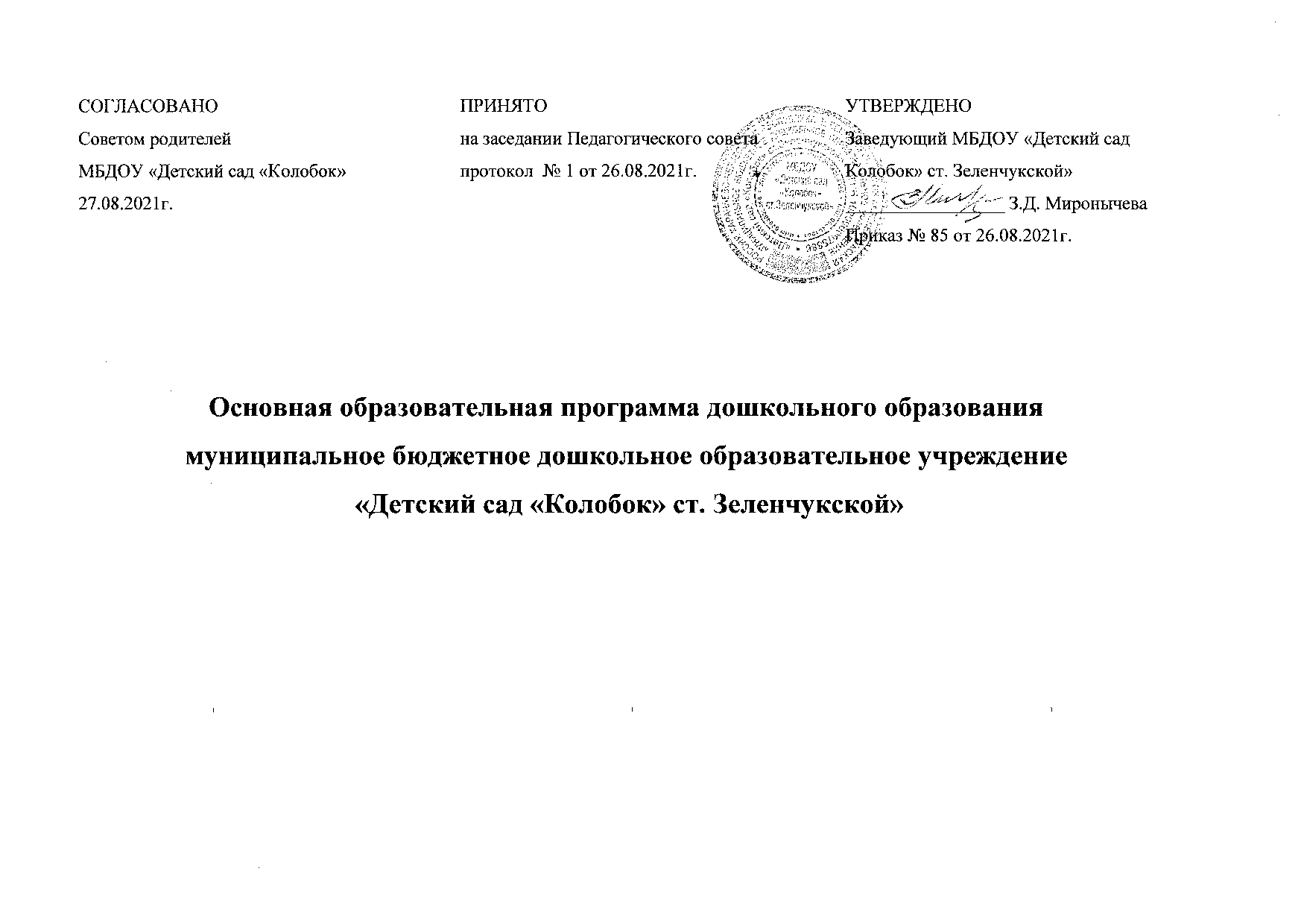 Основная образовательная программа дошкольного образованиямуниципальное бюджетное дошкольное образовательное учреждение «Детский сад «Колобок» ст. Зеленчукской»СодержаниеI. Целевой раздел1 Пояснительная записка основной образовательной программы МБДОУ «Детский сад «Колобок» ст. Зеленчукской»Основная образовательная программа разработана рабочей группой педагогов МБДОУ «Детский сад «Колобок» ст. Зеленчукской»Программа спроектирована с учетом ФГОС дошкольного образования, особенностей образовательного учреждения, региона и муниципалитета, образовательных потребностей и запросов воспитанников. Определяет цель, задачи, планируемые результаты, содержание и организацию образовательного процесса на ступени и дошкольного образования.Основная образовательная программа ДОУ разработана в соответствии с основными нормативно-правовыми документами по дошкольному воспитанию:При разработке Программы учитывались следующие нормативные документы: Конвенция о правах ребенка. Принята резолюцией 44/25 Генеральной Ассамблеи от 20 ноября 1989 года. ─ ООН 1990.«Федеральный закон от 29 декабря 2012 г. № 273-ФЗ «Об образовании в Российской Федерации»;Федеральный закон 24 июля 1998 г. № 124-ФЗ «Об основных гарантиях прав ребенка в Российской Федерации».Распоряжение Правительства Российской Федерации от 4 сентября 2014 г. № 1726 «О Концепции дополнительного образования детей».Распоряжение Правительства Российской Федерации от 29 мая 2015 г. №  996-р «О стратегии развития воспитания до 2025 года».«Федеральный государственный образовательный стандарт дошкольного образования». Приказ Министерства образования и науки Российской Федерации от 17октября 2013 г. № 1155;Порядок организации и осуществления образовательной деятельности по основным общеобразовательным программам - образовательным программам дошкольного образования, утвержден приказом Минпросвещения России от 31 июля 2020 г.  № 373.СанПиН 1.2.3685-21 «Гигиенические нормативы и требования к обеспечению безопасности и (или) безвредности для человека факторов среды обитания», утв. постановлением Главного государственного санитарного врача России от 28 января 2021 г. № 2.СП 2.4.3648-20 «Санитарно-эпидемиологические требования к организациям воспитания и обучения, отдыха и оздоровления детей и молодежи», утв. постановлением Главного государственного санитарного врача России от 28 сентября 2020 г. № 28.Постановление Главного государственного санитарного врача РФ от 27.10.2020г. № 32 «Об утверждении санитарно – эпидемиологических правил и норм СанПин 2.3/2.4.3590-20 «Санитарно – эпидемиологические требования к организации общественного питания населения»;Приказ Минздравсоцразвития России от 26 августа 2010 г. № 761н «Об утверждении Единого квалификационного справочника должностей     руководителей, специалистов и служащих, раздел «Квалификационные характеристики должностей работников образования».Методические рекомендации «Организация развивающей предметно-пространственной среды в соответствии с ФГОС ДО», которые содержат рекомендации о базовом уровне оснащенности средствами обучения и воспитания (п.1.6. Федерального Плана действий по введению ФГОС ДО). Письмо департамента государственной политики в сфере общего образования от 03.12.2014 г. №08-1937;Федеральный закон от 31 июля 2020 г. № 304-ФЗ “О внесении изменений в Федеральный закон «Об образовании в Российской Федерации» по вопросам воспитания обучающихся”.Устав МБДОУ «Детский сад «Колобок» ст. Зеленчукской.        Цели и задачи реализации программы дошкольного образованияЦель и задачи деятельности ДОУ по реализации основной образовательной программы определяются ФГОС дошкольного образования, Устава ДОУ, реализуемой программой «От рождения до школы», приоритетного направления – художественно-эстетическое на основе анализа результатов предшествующей педагогической деятельности, потребностей детей и родителей, социума, в котором находится дошкольное образовательное учреждение и разработанной «Примерной адаптированной основной образовательной программой для дошкольников с тяжелыми нарушениями речи» под ред. профессора НищевойЦель реализации основной образовательной программы дошкольного образования в соответствии с ФГОС дошкольного образования:развитие личности детей дошкольного возраста в различных видах общения и деятельности с учетом их возрастных, индивидуальных психологических и физиологических особенностей.Программа направлена на:создание условий развития ребенка, открывающих возможности для его позитивной социализации, его личностного развития, развития инициативы и творческих способностей на основе сотрудничества со взрослыми и сверстниками и соответствующим возрасту видам деятельности;на создание развивающей образовательной среды, которая представляет собой систему условий социализации и индивидуализации детей.Достижение поставленной цели предусматривает решение следующих задач:Охрана и укрепление физического и психического здоровья детей, в том числе их эмоционального благополучия;Обеспечение равных возможностей для полноценного развития каждого ребенка в период дошкольного детства независимо от места жительства, пола, нации, языка, социального статуса социального статуса, психофизиологических особенностей (в том числе ограниченных возможностей здоровья);Обеспечение преемственности целей, задач и содержания образования, реализуемых в рамках образовательных программ различных уровне й (далее - преемственность основных образовательных программ дошкольного и начального общего образования).Создание благоприятных условий развития детей в соответствии с их возрастными и индивидуальными особенностями и склонностями, развития способностей и творческого потенциала каждого ребенка как субъекта отношений с самим собой, другими детьми,взрослыми и миром.Объединение обучения и воспитания в целостный образовательный процесс на основе духовно-нравственных и социокультурных ценностей и принятых в обществе правил и норм поведения в интересах человека, семьи, общества.Формирование общей культуры личности детей, в том числе ценностей здорового образа жизни, развития их социальных, нравственных, эстетических, интеллектуальных, физических качеств, инициативности, самостоятельности и ответственности ребенка, формирования предпосылок учебной деятельности.Обеспечение вариативности и разнообразия содержания Программ и организационных форм дошкольного образования, возможности формирования Программ различной направленности с учетом образовательных потребностей, способностей и состояния здоровья детей.Формирование социокультурной среды, соответствующей возрастным, индивидуальным, психологическим и физиологическим особенностям детей.            Обеспечение психолого-педагогической поддержки семьи и повышения компетентности родителей (законных представителей) в вопросах развития  и образования, охраны и укрепления здоровья детей.Сетевое взаимодействие с организациями социализации, образования, охраны здоровья и другими партнерами, которые могут внести вклад в развитие и образование детей, а также использование ресурсов местного сообщества и вариативных программ дополнительного образования детей для обогащения детского развития.В Уставе ДОУ основными целями являются:создание условий для реализации гарантированного гражданам Российской Федерации права на получение общедоступного и бесплатного дошкольного образования;воспитание с учетом возрастных категорий воспитанников гражданственности, уважения к правам и свободам человека, любви к окружающей природе, Родине, семье;физического развития воспитанников;охрана жизни и укрепление физического и психического здоровья воспитанниковРазработанная программа предусматривает включение воспитанников в процессы	ознакомления с региональными особенностями родного края.Основной целью работы является развитие духовно-нравственной культуры ребенка,формирование ценностных ориентаций средствами традиционной народной культуры родного края.Приоритетное направление деятельности МБДОУ по реализации программы определено для групп общеразвивающей направленности - обеспечение равных стартовых возможностей для успешного обучения выпускников МБДОУ в школе. В работе МБДОУ приоритетными стали следующие направления:Художественно-эстетическое;Коррекционное.         Принципы и подходы к реализации программыПредставляется целесообразным выделение нескольких групп принципов формирования программы: Принципы, сформулированные на основе требований ФГОСПоддержка разнообразия детства; сохранение уникальности и самоценности детства как важного этапа в общем развитии человека, самоценность детства - понимание (рассмотрение)детства как периода жизни значимого самого по себе, без всяких условий; значимого тем, что происходит с ребенком сейчас, а не тем, что этот период есть период подготовки к следующему периоду. Личностно-развивающий и гуманистический характер взаимодействия взрослых (родителей (законных представителей), педагогических и иных работников ДОУ) и детей. Уважение личности ребенка. Реализация программы в формах, специфических для детей данной возрастной группы, прежде всего в форме игры, познавательной и исследовательской деятельности, в форме творческой активности, обеспечивающей художественно-эстетическое развитие ребенка.Основные принципы дошкольного образованияПолноценное проживание ребенком всех этапов детства (младенческого, раннего и дошкольного возраста), обогащение (амплификация) детского развития.Построение образовательной деятельности на основе индивидуальных особенностей каждого ребенка, при котором сам ребенок становится активным в выборе содержания своего образования, становится субъектом образования (далее - индивидуализация дошкольного образования).Содействие и сотрудничество детей и взрослых, признание ребенка полноценным участником (субъектом) образовательных отношений.Поддержка инициативы детей в различных видах деятельности.Сотрудничество ДОУ с семьей.Приобщение детей к социокультурным нормам, традициям семьи, общества и государства.Формирование познавательных интересов и познавательных действий ребенка в различных видах деятельности.Возрастная адекватность дошкольного образования (соответствие условий, требований, методов возрасту и особенностям развития).Учет этнокультурной ситуации развития детей.Принципы, сформулированные на основе особенностей программы «От рождения до школы»соответствует принципу развивающего образования, целью которого является развитиеребенка;сочетает принципы научной обоснованности и практической применимости (содержание Программы соответствует основным положениям возрастной психологии и дошкольной педагогики и при этом имеет возможность реализации в массовой практике дошкольного образования);соответствует критериям полноты, необходимости и достаточности (позволяет решать поставленные цели и задачи только на необходимом и достаточном материале, максимально приближаться к разумному «минимуму»);обеспечивает единство воспитательных, развивающих и обучающих целей и задач процесса образования детей дошкольного возраста, в ходе реализации которых формируются такие качества, которые являются ключевыми в развитии дошкольника;строится с учетом принципа интеграции образовательных областей в соответствии с возрастными возможностями и особенностями детей, спецификой и возможностями образовательных областей;основывается на комплексно-тематическом принципе построения образовательного процесса;предусматривает решение программных образовательных задач в совместной деятельности взрослого и детей и самостоятельной деятельности дошкольников не только в рамках непосредственно образовательной деятельности, но и при проведении режимных моментов в соответствии со спецификой дошкольного образования;предполагает построение образовательного процесса на адекватных возрасту формах работы с детьми. Основной формой работы с дошкольниками и ведущим видом их деятельности является иградопускает варьирование образовательного процесса в зависимости от региональных особенностей;строится с учетом соблюдения преемственности между всеми возрастными дошкольными группами и между детским садом и начальной школой.При разработке обязательной части Программы использовались подходы и принципы общеобразовательной программы «От рождения до школы» под редакцией Н.Е. Вераксы, Т.С. Комаровой, М.А.Васильевой, так как она соответствуют идеям и логике ФГОС ДО и обеспечивает разностороннее развитие детей в возрасте от 2 до 7 лет с учетом их возрастных и индивидуальных особенностей по основным направлениям – физическому, социально-коммуникативному, познавательному, речевому и художественно-эстетическому.  В части Программы, формируемой участниками образовательных отношений учтены основные положения:  Парциальной программы «Приобщение детей к истокам русской народной культуры» (О.Л. Князевой, М.Д. Маханевой). Основная  цель программы состоит в приобщении детей ко всем видам национального искусства – от архитектуры до живописи, от пляскисказки и музыки до театра. Способствовать художественно-эстетическому, социально-нравственному развитию детей.Создание педагогических условий  для приобщения   дошкольников к истокам русской народной культуры на основе интеграции   разных видов художественно- творческой деятельности Парциальной программы   Колесникова Е.В. «От звука к букве. Обучение дошкольников элементам грамоте» - Содержание Программы ориентировано   на формирование звуковой аналитико синтетической активности как предпосылки обучения грамоте дошкольников 2–7 лет данная программа используется частично как дополнительный материал к ООП  только для старшего дошкольного возрастаРегиональный компонент Основная цель данной работы , это: Создание условий воспитания, развития, которые в оптимальной степени будут способствовать переходу на новый качественный уровень, формирования у подрастающего поколения гражданской ответственности , духовности и культуры, инициативности, самостоятельности, толерантности, способности  к успешной социализации в обществе и возможности социального и профессионального самоопределения.Приоритетным направлением деятельности дошкольного образовательного учреждения является художественно - эстетическое развитие дошкольников Основная цель  Приобщении детей ко всем видам национального искусства – от архитектуры до живописи, от сказки и музыки до театра. Способствовать художественно-эстетическому, социально-нравственному развитию детей.Создание педагогических условий  для приобщения   дошкольников к истокам русской народной культуры на основе интеграции   разных видов художественно- творческой деятельности.            Значимые характеристики, в том числе характеристики особенностей развития детей дошкольного возраста.         В МБДОУ функционируют 6 – возрастных групп, 1 группа – комбинированной напрвленности. Возрастные характеристики особенностей развития воспитанников ДОУ1-3 года (ранний дошкольный возраст)            Раннее детство – особый период становления органов и систем и, прежде всего, функций мозга.  Для раннего возраста характерен быстрый темп развития организма, который в свою очередь, имеет ряд особенностей: скачкообразность развития (выделяются периоды медленного накопления, когда отмечается замедленное становление некоторых функций организма, и чередующиеся с ними так называемые критические периоды (скачки), когда на протяжении короткого времени меняется облик ребёнка. Именно в это время происходят резкие изменения, дающие новое качество в развитии детей (2 года – формирование наглядно-действенного мышления, переломный период в развитии речи; 3 года – период, когда особенно ясно выступает связь между поведением и развитием ребёнка со второй сигнальной системой, малыш осознаёт себя как личность, неравномерность в развитии ребёнка раннего возраста определяется созреванием различных функций в определённые сроки. В первые три года жизни ребёнка отмечаются большая ранимость, лабильность его состояния. Дети этого возраста легко заболевают, часто меняется их эмоциональное состояние, ребёнок легко утомляется. Существенной особенностью раннего детства являются взаимосвязь и взаимозависимость состояния здоровья, физического и нервно-психического развития детей (даже незначительные нарушения в состоянии здоровья малыша влияют на его эмоциональную сферу). Высокая степень ориентировочных реакций на всё окружающее (это возрастная особенность стимулирует так называемые сенсомоторные потребности). Особое значение в раннем детстве приобретают эмоции, так необходимые при проведении режимных процессов. Эмоциональная сфера оказывает большое влияние и на формирование познавательных способностей детей. В развитии детей раннего возраста ведущая роль принадлежит взрослому.3-4 года (младший дошкольный возраст)           На третьем году жизни дети становятся самостоятельнее. Продолжает развиваться предметная деятельность, ситуативно-деловое общение ребенка и взрослого; совершенствуются восприятие, речь, начальные формы произвольного поведения, игры, наглядно-действенное мышление. Развитие предметной деятельности связано с усвоением культурных способов действия с различными предметами. Развиваются действия соотносящие и орудийные. Умение выполнять орудийные действия развивает произвольность, преобразуя натуральные формы активности в культурные на основе предлагаемой взрослыми модели, которая выступает в качестве не только объекта подражания, но и образца, регулирующего собственную активность ребенка. В ходе совместной со взрослыми предметной деятельности продолжает развиваться понимание речи. Слово отделяется от ситуации и приобретает самостоятельное значение. Дети продолжают осваивать названия окружающих предметов, учатся выполнять простые словесные просьбы взрослых в пределах видимой наглядной ситуации. Количество понимаемых слов значительно возрастает. Совершенствуется регуляция поведения в результате обращения взрослых к ребенку, который начинает понимать не только инструкцию, но и рассказ взрослых.           Интенсивно развивается активная речь детей. К 3 годам они осваивают основные грамматические структуры, пытаются строить простые предложения, в разговоре со взрослым используют практически все части речи. Активный словарь достигает примерно 1000-1500 слов. К концу третьего года жизни речь становиться средством обращения ребенка со сверстниками. В этом возрасте у детей формируются новые виды деятельности: игра, рисование, конструирование.           Игра носит процессуальный характер, главное в ней – действия. Они совершаются с игровыми предметами, приближенными к реальности. В середине третьего года жизни появляются действия с предметами-заместителями.            Появление собственно изобразительной деятельности обусловлено тем, что ребенок уже способен сформулировать намерение изобразить какой-либо предмет. Типичным является изображение человека в виде «головонога» - окружности и отходящих от нее линий. К третьему году жизни совершенствуются зрительные и слуховые ориентировки, что позволяет детям безошибочно выполнять ряд заданий: осуществлять выбор и 2-3 предметов по форме, величине и цвету; различать мелодии; петь. Совершенствуется слуховое восприятие, прежде всего фонематический слух. К 3 годам дети воспринимают все звуки родного языка, но произносят их с большими искажениями.4-5 (средний дошкольный возраст)           В игровой деятельности детей среднего дошкольного возраста появляются ролевые взаимодействия. Они указывают на то, что дошкольники начинают отделять себя от принятой роли. В процессе игры роли могут меняться. Игровые действия начинают выполняться не ради них самих, ради смысла игры. Происходит разделение игровых и реальных взаимодействий детей. Значительное развитие получает изобразительная деятельность. Рисунок становится предметным и детализированным. Графическое изображение человека характеризуется наличием туловища, глаз, рта, носа, волос, иногда одежды и ее деталей. Совершенствуется техническая сторона изобразительной деятельности. Дети могут рисовать основные геометрические фигуры, вырезать ножницами, наклеивать изображения на бумагу и т.д. Усложняется конструирование. Постройки могут включать 5-6 деталей. Формируются навыки конструирования по собственному замыслу, а также планирование последовательности действий. Двигательная сфера ребенка характеризуется позитивными изменениями мелкой и крупной моторики. Развиваются ловкость, координация движений. Дети в этом возрасте лучше, чем младшие дошкольники, удерживают равновесие, перешагивают через небольшие преграды. Усложняются игры с мячом. К концу среднего дошкольного возраста восприятие детей становится более развитым. Они оказываются способными назвать форму, на которую похож тот или иной предмет. Могут вычленять в сложных объектах простые формы и из простых форм воссоздавать сложные объекты. Дети способны упорядочить группы предметов по сенсорному признаку — величине, цвету; выделить такие параметры, как высота, длина и ширина. Совершенствуется ориентация в пространстве. Возрастает объем памяти. Дети запоминают до 7-8 названий предметов. Начинает складываться произвольное запоминание: дети способны принять задачу на запоминание, помнят поручения взрослых, могут выучить небольшое стихотворение и т.д. Начинает развиваться образное мышление. Дети оказываются способными использовать простые схематизированные изображения для решения несложных задач. Дошкольники могут строить по схеме, решать лабиринтные задачи. Развивается предвосхищение. На основе пространственного расположения объектов дети могут сказать, что произойдёт в результате их взаимодействия. Однако при этом им трудно встать на позицию другого наблюдателя и во внутреннем плане совершить мысленное преобразование образа. Для детей этого возраста особенно характерны известные феномены Ж. Пиаже: сохранение количества, объема и величины. Увеличивается устойчивость внимания. Ребенку оказывается доступной сосредоточенная деятельность в течение 15-20 минут. Он способен удерживать в памяти при выполнении каких-либо действий несложное условие. В среднем дошкольном возрасте улучшается произношение звуков и дикция. Речь становится предметом активности детей. Они удачно имитируют голоса животных, интонационно выделяют речь тех или иных персонажей. Интерес вызывают ритмическая структура речи, рифмы. Развивается грамматическая сторона речи. Дошкольники занимаются словотворчеством на основе грамматических правил. Речь детей при взаимодействии друг с другом носит ситуативный характер, а при общении со взрослым становится вне ситуативной. Изменяется содержание общения ребенка и взрослого. Оно выходит за пределы конкретной ситуации, в которой оказывается ребенок. Ведущим становится познавательный мотив. Информация, которую ребенок получает в процессе общения, может быть сложной и трудной для понимания, но она вызывает у него интерес. У детей формируется потребность в уважении со стороны взрослого, для них оказывается чрезвычайно важной его похвала.5-6 лет (старший дошкольный возраст)           Дети шестого года жизни уже могут распределять роли до начала игры настроить свое поведение, придерживаясь роли. Игровое взаимодействие сопровождается речью, соответствующей и по содержанию, и интонационно взятой роли. Речь, сопровождающая реальные отношения детей, отличается от ролевой речи. Дети начинают осваивать социальные отношения и понимать подчиненность позиций в различных видах деятельности взрослых, одни роли становятся для них более привлекательными, чем другие. При распределении ролей могут возникать конфликты, связанные субординацией ролевого поведения. Это возраст наиболее активного рисования. В течение года дети способны создать до двух тысяч рисунков. Рисунки могут быть самыми разными по содержанию: это и жизненные впечатления детей, и воображаемые ситуации, и иллюстрастрации к фильмам и книгам. Обычно рисунки представляют собой схематические изображения различных объектов, но могут отличаться оригинальностью композиционного решения, передавать статичные и динамичные отношения. Рисунки приобретают сюжетный характер; достаточно часто встречаются многократно повторяющиеся сюжеты с небольшими или, напротив, существенными изменениями. Изображение человека становится более детализированным и пропорциональным. По рисунку можно судить о половой принадлежности и эмоциональном состоянии изображенного человека. Конструирование характеризуется умением анализировать условия, в которых протекает эта деятельность. Дети используют и называют разные детали деревянного конструктора. Могут заменить детали постройки в зависимости от имеющегося материала. Овладевают обобщенным способом обследования образца. Дети способны выделять основные части предполагаемой постройки. Конструктивная деятельность может осуществляться на основе схемы, по замыслу и по условиям. Появляется конструирование в ходе совместной деятельности. Дети могут конструировать из бумаги, складывая ее в несколько раз (два, четыре, шесть сгибаний); из природного материала. Они осваивают два способа конструирования: 1) от природного материала к художественному образу (в этом случае ребенок «достраивает» природный материал до целостного образа, дополняя его различными деталями); 2) от художественного образа к природному материалу (в этом случае ребенок подбирает необходимый материал, для того чтобы воплотить образ). Продолжает совершенствоваться восприятие цвета, формы и величины, строения предметов; систематизируются представления детей. Они называют не только основные цвета и их оттенки, но и промежуточные цветовые оттенки; форму прямоугольников, овалов, треугольников. Воспринимают величину объектов, легко выстраивают в ряд — по возрастанию или убыванию — до 10 различных предметов. Однако дети могут испытывать трудности при анализе пространственного положения объектов, если сталкиваются с несоответствием формы и их пространственного расположения. В старшем дошкольном возрасте продолжает развиваться образное мышление. Дети способны не только решить задачу в наглядном плане, но и совершить преобразования объекта, указать, в какой последовательности объекты вступят во взаимодействие, и т.д. Среди них можно выделить схематизированные представления, которые возникают в процессе наглядного моделирования; комплексные представления, отражающие представления детей о системе признаков, которыми могут обладать объекты, а также представления, отражающие стадии преобразования различных объектов и явлений (представления о цикличности изменений): представления о смене времен года, дня и ночи, об увеличении и уменьшении объектов результате различных воздействий, представления о развитии и т. Кроме того, продолжают совершенствоваться обобщения, что является основой словесно логического мышления. В дошкольном возрасте у детей еще отсутствуют представления о классах объектов. Дети группируют объекты по признакам, которые могут изменяться, однако начинают формироваться операции логического сложения и умножения классов. Так, например, старшие дошкольники при группировке объектов могут учитывать два признака: цвет и форму (материал) и т.д. Как показали исследования отечественных психологов, дети старшего дошкольного возраста способны рассуждать и давать адекватные причинные объяснения, если анализируемые отношения не выходят за пределы их наглядного опыта. Развитие воображения в этом возрасте позволяет детям сочинять достаточно оригинальные и последовательно разворачивающиеся истории. Воображение будет активно развиваться лишь при условии проведения специальной работы по его активизации. Продолжают развиваться устойчивость, распределение, переключаемость внимания. Наблюдается переход от непроизвольного к произвольному вниманию. Продолжает совершенствоваться речь, в том числе ее звуковая сторона. Дети могут правильно воспроизводить шипящие, свистящие и сонорные звуки. Развиваются фонематический слух, интонационная выразительность речи при чтении стихов в сюжетно-ролевой игре и в повседневной жизни. Совершенствуется грамматический строй речи. Дети используют практически все части речи, активно занимаются словотворчеством. Богаче становится лексика: активно используются синонимы и антонимы. Развивается связная речь. Дети могут пересказывать, рассказывать по картинке, передавая не только главное, но и детали. Достижения этого возраста характеризуются распределением ролей игровой деятельности; структурированием игрового пространства; дальнейшим развитием изобразительной деятельности, отличающейся высокой продуктивностью; применением в конструировании обобщенного способа обследования образца; усвоением обобщенных способов изображения предметов одинаковой формы. Восприятие в этом возрасте характеризуется анализом сложных форм объектов; развитие мышления сопровождается освоением мыслительных средств (схематизированные представления, комплексные представления, представления о цикличности изменений); развиваются умение обобщать, причинное мышление, воображение, произвольное внимание, речь, образ Я.6-7 лет (старший дошкольный возраст)            В сюжетно-ролевых играх дети подготовительной к школе группы начинают осваивать сложные взаимодействия людей, отражающие характерные значимые жизненные ситуации, например, свадьбу, рождение ребенка, болезнь, трудоустройство и т. д. Игровые действия детей становятся более сложными, обретают особый смысл, который не всегда открывается взрослому. Игровое пространство усложняется. В нем может быть несколько центров, каждый из которых поддерживает свою сюжетную линию. При этом дети способны отслеживать поведение партнеров по всему игровому пространству, менять свое поведение в зависимости от места в нем. Так, ребенок уже обращается к продавцу непросто как покупатель, а как покупатель-мама или покупатель-шофер и т. п. Исполнение роли акцентируется не только самой ролью, но и тем, в какой части игрового пространства эта роль воспроизводится. Например, исполняя роль водителя автобуса, ребенок командует пассажирами и подчиняется инспектору ГИБДД. Если логика игры требует появления новой роли, то ребенок может по ходу игры взять на себя новую роль, сохранив при этом роль, взятую ранее. Дети могут комментировать исполнение роли тем или иным участником игры. Образы из окружающей жизни и литературных произведений, передаваемые детьми в изобразительной деятельности, становятся сложнее. Рисунки приобретают более детализированный характер, обогащается их цветовая гамма. Более явными становятся различия между рисунками мальчиков и девочек. Мальчики охотно изображают технику, космос, военные действия и т.п. Девочки обычно рисуют женские образы: принцесс, балерин, моделей и т.д. Часто встречаются и бытовые сюжеты: мама и дочка, комната и т. д. Изображение человека становится еще более детализированным и пропорциональным. Появляются пальцы на руках, глаза, рот, нос, брови, подбородок. Одежда может быть украшена различными деталями. При правильном педагогическом подходе у детей формируются художественно творческие способности в изобразительной деятельности. Дети подготовительной к школе группы в значительной степени освоили конструирование из строительного материала. Они свободно владеют обобщенными способами анализа как изображений, так и построек; не только анализируют основные конструктивные особенности различных деталей, но и определяют их форму на основе сходства со знакомыми им объемными предметами. Свободные постройки становятся симметричными и пропорциональными, их строительство осуществляется на основе зрительной ориентировки. Дети быстро и правильно подбирают необходимый материал. Они достаточно точно представляют себе последовательность, в которой будет осуществляться постройка, и материал, который понадобится для ее выполнения; способны выполнять различные по степени сложности постройки как по собственному замыслу, так и по условиям. В этом возрасте дети уже могут освоить сложные формы сложения из листа бумаги и придумывать собственные, но этому их нужно специально обучать. Данный вид деятельности не просто доступен детям — он важен для углубления их пространственных представлений. Усложняется конструирование из природного материала. Дошкольникам уже доступны целостные композиции по предварительному замыслу, которые могут передавать сложные отношения, включать фигуры людей и животных. У детей продолжает развиваться восприятие, однако они не всегда могут одновременно учитывать несколько различных признаков как правило, дети не воспроизводят метрические отношения между точками: при наложении рисунков друг на друга точки детского рисунка не совпадают с точками образца. Продолжают развиваться навыки обобщения и рассуждения, но они в значительной степени еще ограничиваются наглядными признаками ситуации. Продолжает развиваться воображение, однако часто приходится констатировать снижение развития воображения в этом возрасте в сравнении со старшей группой. Продолжает развиваться внимание дошкольников, оно становится произвольным. В подготовительной к школе группе завершается дошкольный возраст. 1.1.4.	Характеристики особенностей развития детей с тяжелыми нарушениями речиХарактеристики особенностей развития детей с тяжелыми нарушениями речиОсобенности речевого развития детей с тяжелыми нарушениями речи оказывают влияние на формирование личности ребенка, на формирование всех психических процессов. Дети имеют ряд психолого-педагогических особенностей, затрудняющих их социальную адаптацию и требующих целенаправленной коррекции имеющихся нарушений.Особенности речевой деятельности отражаются на формировании у детей сенсорной, интеллектуальной и аффективно-волевой сфер. Отмечается недостаточная устойчивость внимания, ограниченные возможности его распределения. При относительной сохранности смысловой памяти у детей снижена вербальная память, страдает продуктивность запоминания. У детей низкая мнемическая активность может сочетаться с задержкой в формировании других психических процессов. Связь между речевыми нарушениями и другими сторонами психического развития проявляется в специфических особенностях мышления. Обладая полноценными предпосылками для овладения мыслительными операциями, доступными по возрасту, дети отстают в развитии словесно-логического мышления, с трудом овладевают анализом и синтезом, сравнением и обобщением.У части детей отмечается соматическая ослабленность и замедленное развитие локомоторных функций; им присуще и некоторое отставание в развитии двигательной сферы – недостаточнаякоординация движений, снижение скорости и ловкости их выполнения. Наибольшие трудности возникают при выполнении движений по словесной инструкции. Часто встречается недостаточная координация пальцев кисти руки, недоразвитие мелкой моторики.У детей с тяжелыми речевыми расстройствами отмечаются отклонения в эмоционально-волевой сфере. Детям присущи нестойкость интересов, пониженная наблюдательность, сниженная мотивация, негативизм, неуверенность в себе, повышенная раздражительность, агрессивность, обидчивость, трудности в общении с окружающими, в налаживании контактов со своими сверстниками. У детей с тяжелыми нарушениями речи отмечаются трудности формирования саморегуляции и самоконтроля.Указанные особенности в развитии детей с тяжелыми нарушениями речи спонтанно не преодолеваются. Они требуют от педагогов специально организованной коррекционной работы*Описание индивидуальных особенностей воспитанников представлено в рабочих программах групп.1.2Планируемые результаты как ориентиры освоения воспитанниками основной образовательной программы дошкольного образованияЦелевые ориентиры, сформулированные в ФГОС дошкольного образованияЦелевые ориентиры дошкольного образования представляют собой социально нормативные возрастные характеристики возможных достижений ребенка на этапе завершения уровня дошкольного образования.Специфика дошкольного детства и системные особенности дошкольного образования делают неправомерными требования от ребёнка дошкольного возраста конкретных образовательных достижений. Поэтому результаты освоения Программы представлены в виде целевых ориентиров дошкольного образования и представляют собой возрастные характеристики возможных достижений ребёнка к концу дошкольного образования. Целевые ориентиры не подлежат непосредственной оценке, в том числе в виде педагогической диагностики (мониторинга), и не являются основанием для их формального сравнения с реальными достижениями детей. Они не являются основой объективной оценки соответствия установленным требованиям образовательной деятельности и подготовки детей.Освоение Программы не сопровождается проведением промежуточных аттестаций и итоговой аттестации воспитанников. Настоящие требования являются ориентирами для:а) решения задач формирования Программы; анализа профессиональной деятельности; взаимодействия с семьями воспитанников; б) изучения характеристик образования детей в возрасте от 2 месяцев до 8 лет;в) информирования родителей (законных представителей) и общественности относительно целей дошкольного образования, общих для всего образовательного пространства Российской Федерации.Целевые ориентиры не могут служить непосредственным основанием при решении управленческих задач, включая:аттестацию педагогических кадров;оценку качества образования;оценку как итогового, так и промежуточного уровня развития детей, в том числе в рамках мониторинга (в том числе в форме тестирования, с использованием методов, основанных на наблюдении, или иных методов измерения результативности детей);оценку выполнения муниципального (государственного) задания посредством их включения в показатели качества выполнения задания;распределение стимулирующего фонда оплаты труда работников ДОУ.Целевые ориентиры программы выступаютоснованиями преемственности дошкольного и начального общего образования.При соблюдении требований к условиям реализации Программы настоящие целевые ориентиры предполагают формирование у детей дошкольного возраста предпосылок к учебной деятельности на этапе завершения ими дошкольного образования.Содержание основных (ключевых) характеристик развития личности ребенка Реализация образовательных целей и задач Программы направлена на достижение целевых ориентиров дошкольного образования, которые описаны как основные (ключевые) характеристики развития личности ребенка. Основные (ключевые) характеристики развития личности представлены в виде характеристик возможных достижений воспитанников на этапе завершения дошкольного образования и являются определенным отражением образовательных воздействий при реализации основных образовательных областей:социально – коммуникативное развитие;познавательное развитие;речевое развитие;художественно – эстетическое развитие;физическое развитие. Целевые ориентиры в группе раннего возраста (1-3 лет)Ребенок интересуется окружающими предметами и активно действует с ними; эмоционально вовлечен в действия с игрушками и другими предметами, стремится проявлять настойчивость в достижении результата своих действий.Использует специфические, культурно фиксированные предметные действия, знает назначение бытовых предметов (ложки, расчески, карандаша и пр.) и умеет пользоваться ими. Владеет простейшими навыками самообслуживания; стремится проявлять самостоятельность в бытовом и игровом поведении; проявляет навыки опрятности.Проявляет отрицательное отношение к грубости, жадности.Соблюдает правила элементарной вежливости (самостоятельно или по напоминанию говорит «спасибо», «здравствуйте», «до свидания»,«спокойной ночи» (в семье, в группе)); имеет первичные представления об элементарных правилах поведения в детском саду, дома, на улице и старается соблюдать их.Владеет активной речью, включенной в общение; может обращаться с вопросами и просьбами, понимает речь взрослых; знает названия окружающих предметов и игрушек. Речь становится полноценным средством общения с другими детьми.Стремится к общению со взрослыми и активно подражает им в движениях и действиях; появляются игры, в которых ребенок воспроизводит действия взрослого. Эмоционально откликается на игру, предложенную взрослым, принимает игровую задачу.Проявляет интерес к сверстникам; наблюдает за их действиями и подражает им. Умеет играть рядом со сверстниками, не мешая им. Проявляет интерес к совместным играм небольшими группами.Проявляет интерес к окружающему миру природы, с интересом участвует в сезонных наблюдениях.Проявляет интерес к стихам, песням и сказкам, рассматриванию картинок, стремится двигаться под музыку; эмоционально откликается на различные произведения культуры и искусства.С пониманием следит за действиями героев кукольного театра; проявляет желание участвовать в театрализованных и сюжетно-ролевых играх.Проявляет интерес к продуктивной деятельности (рисование, лепка, конструирование, аппликация).У ребенка развита крупная моторика, он стремится осваивать различные виды движений (бег, лазанье, перешагивание и пр.). С интересом участвует в подвижных играх с простым содержанием, несложными движениямиЦелевые ориентиры в группе младшего дошкольного возраста (от 3 до 4 лет)ребенок ориентирован на сотрудничество, дружелюбен, приязненно расположен к людям, способен участвовать в общих делах, совместных действиях, деятельности с другими детьми и взрослыми; способен понимать состояния и поступки других людей, выбирать адекватные способыповедения в социальной ситуации и уметь преобразовывать ее с целью оптимизации общения с окружающими;-ребенок обладает установкой на толерантность, способностью мириться, уживаться с тем, что является отличным, непохожим, непривычным (например, с чужим мнением, с человеком, имеющимнедостатки физического развития, с людьми других национальностей и др.); с удовольствием рассказывает о своих друзьях других этносов, высказывает желание расширять круг межэтнического общения;-ребенок знает некоторые способы налаживания межэтнического общения с детьми других этносов и использует их при решении проблемно-игровых и реальных ситуаций взаимодействия;-ребенок обладает чувством разумной осторожности, выполняет выработанные обществом правила поведения (на дороге, в природе, в социальной действительности);-ребенок проявляет уважение к родителям (близким людям), проявляет воспитанность и уважение по отношению к старшим и не обижает маленьких и слабых, посильно помогает им;-ребенок проявляет познавательную активность, способность и готовность расширять собственный опыт за счет удовлетворения потребности в новых знаниях, переживать радость открытия нового; умение использовать разнообразные источники получения информации для удовлетворения интересов, получения знаний и содержательного общения;-ребенок проявляет интерес к малой родине, родному краю, их истории, необычным памятникам, зданиям; к событиям настоящего и прошлого родного края; к национальному разнообразию людей своего края, стремление к знакомству с их культурой; активно включается в проектную деятельность, самостоятельное исследование, детское коллекционирование, создание мини-музеев, связанных с прошлым и настоящим родного края;-ребенок обладает креативностью, способностью к созданию нового в рамках адекватной возрасту деятельности, к самостоятельному поиску разных способов решения одной и той же задачи; способностью выйти за пределы исходной, реальной ситуации и в процессе ее преобразования создать новый, оригинальный продукт;-ребенок проявляет самостоятельность, способность без помощи взрослого решать адекватные возрасту задачи, находить способы и средства реализации собственного замысла на материале народной культуры; самостоятельно может рассказать о малой родине, родном крае (их достопримечательностях, природных особенностях, выдающихся людях), использует народный фольклор, песни, народные игры в самостоятельной и совместной деятельности, общении с другими детьми и взрослыми;-ребенок способен чувствовать прекрасное, воспринимать красоту окружающего мира (людей, природы), искусства, литературного народного, музыкального творчества;-ребенок признает здоровье как наиважнейшую ценность человеческого бытия, проявляет готовность заботиться о своем здоровье и здоровье окружающих, соблюдать правила безопасности жизнедеятельности, самостоятельно и эффективно решать задачи, связанные с поддержанием, укреплением и сохранением здоровья в рамках адекватной возрасту жизнедеятельности и общении;-ребенок проявляет эмоциональную отзывчивость при участии в социально значимых делах, событиях (переживает эмоции, связанные с событиями военных лет и подвигами горожан, стремится выразить позитивное отношение к пожилым жителям города и др.);отражает свои впечатления о малой родине в предпочитаемой деятельности (рассказывает, изображает, воплощает образы в играх, разворачивает сюжет и т.д.);охотно участвует в общих делах социально-гуманистической направленности (в подготовке концерта для ветеранов войны, посадке деревьев на участке, в конкурсе рисунков «Мы любим нашу землю» и пр.; выражает желание в будущем (когда вырастет) трудиться на благо родной страны, защищать Родину от врагов, стараться решить некоторые социальные проблемы.-ребенок обладает начальными знаниями о себе, об истории своей семьи, ее родословной; об истории образования родного города; о том, как люди заботятся о красоте и чистоте своего города; полезных ископаемых, растительном мире.-ребенок знает название и герб своего города (поселка, села), реки (водоема), главной площади, местах отдыха                Целевые ориентиры в группе среднего дошкольного возраста (от 4 до 5 лет)Ребенок овладевает основными культурными способами деятельности, проявляет инициативу и самостоятельность в разных видах деятельности - игре, общении, познавательно-исследовательской деятельности, конструировании и др.; способен выбирать себе род занятий, участников по совместной деятельности.Ребенок обладает установкой положительного отношения к миру, к разным видам труда, другим людям и самому себе, обладает чувством собственного достоинства; активно взаимодействует со сверстниками и взрослыми, участвует в совместных играх. Способен договариваться, учитывать интересы и чувства других, сопереживать неудачам и радоваться успехам других, адекватно проявляет свои чувства, в том числе чувство веры в себя, старается разрешать конфликты.Ребенок обладает развитым воображением, которое реализуется в разных видах деятельности, и прежде всего в игре; ребенок владеет разными формами и видами игры, различает условную и реальную ситуации, умеет подчиняться разным правилам и социальным нормам.Ребенок достаточно хорошо владеет устной речью, может выражать свои мысли и желания, может использовать речь для выражения своих мыслей, чувств и желаний, построения речевого высказывания в ситуации общения, может выделять звуки в словах, у ребенка складываются предпосылки грамотности.У ребенка развита крупная и мелкая моторика; он подвижен, вынослив, владеет основными движениями, может контролировать свои      движения    и управлять имиРебенок способен к волевым усилиям, может следовать социальным нормам поведения и правилам в разных видах деятельности, во взаимоотношениях со взрослыми и сверстниками, может соблюдать правила безопасного поведения и личной гигиены.Ребенок проявляет любознательность, задает вопросы взрослым и сверстникам, интересуется причинно-следственными связями, пытается самостоятельно придумывать объяснения явлениям природы и поступкам людей; склонен наблюдать, экспериментировать.Обладает начальными знаниями о себе, о природном и социальном мире, в котором он живет; знаком с произведениями детской литературы, обладает элементарными представлениями из области живой природы, естествознания, математики, истории и т.п.; ребенок способен к принятию собственных решений, опираясь на свои знания и умения в различных видах деятельности.             Целевые ориентиры в группе старшего дошкольного возраста (от 5 до 6 лет)Ребенок овладевает основными культурными способами деятельности, проявляет инициативу и самостоятельность в разных видах деятельности- игре, общении, познавательно – исследовательской деятельности, конструировании, способен выбирать себе род занятий, участников по совместной деятельности.Ребенок обладает установкой положительного отношения к миру, к разным видам труда, другим людям и самому себе, обладает чувством собственного достоинства; активно взаимодействует со сверстниками и взрослыми, участвует в совместных играх. Способен договариваться, учитывать интересы и чувства других, сопереживать неудачам и радоваться успехам других, проявляет свои чувства, в том числе чувство веры в себя, старается разрешать конфликты.Ребенок обладает развитым воображением, которое реализуется в разных видах деятельности, и прежде всего в игре; ребенок владеет разными формами и видами игры, различает условную и реальную ситуации, умеет подчиняться разным правилам и социальным нормам.Ребенок достаточно хорошо владеет устной речью, может выражать свои мысли и желания, может использовать речь для выражения своих мыслей, чувств и желаний, построения речевого высказывания в ситуации общения, может выделять звуки в словах, у ребенка складываются предпосылки грамотности.У ребенка развита крупная и мелкая моторика; он подвижен, вынослив, владеет основными движениями, может контролировать свои движения и управлять ими.Ребенок способен к волевым усилиям, может следовать социальным нормам поведения и правилам в разных видах деятельности, во взаимоотношениях со взрослыми и сверстниками, может соблюдать правила безопасного поведения и личной гигиены.Ребенок проявляет любознательность, задает вопросы взрослым и сверстникам, интересуется причинно – следственными связями, пытается самостоятельно придумывать объяснения явлениям природы, поступкам людей; склонен наблюдать, экспериментировать. Обладает начальными знаниями о себе, о природном и социальном мире, в котором он живет, знаком с произведениями детской литературы, представлениями из области живой природы, естествознания, математики, истории. Ребенок способен к принятию собственных решений, опираясь на свои знания и умения в различных видах деятельности.             Целевые ориентиры в группе старшего дошкольного возраста (от 6 до 7 лет)  использовать основные культурные способы деятельности;принимать собственные решения, опираясь на свои знания и умения в различных видах деятельности.проявлять инициативу и самостоятельность в разных видах деятельности – игре, общении, конструировании и др.; выбирать себе род занятий, участников по совместной деятельности;проявлять положительное отношение к миру, другим людям и самому себе; чувство собственного достоинства; адекватно проявлять свои чувства (в том числе чувство веры в себя), сопереживать неудачам и сорадоваться успехам других;активно взаимодействовать со сверстниками и взрослыми и участвовать в совместных играх, стараясь продуктивно разрешать конфликты, договариваясь, учитывая интересы и чувства других;следовать социальным нормам поведения и правилам в разных видах деятельности, во взаимоотношениях со взрослыми и сверстниками, проявляя способность к волевым усилиям;проявлять развитое воображение в разных видах деятельности, и, прежде всего, в игре;выражать свои мысли и желания, демонстрируя достаточно хорошее владение устной речью; использовать речь для выражения своих мыслей, чувств и желаний в ситуации общения;контролировать свои движения и управлять ими;соблюдать правила безопасного поведения и личной гигиены.                Целевые ориентиры на этапе завершения дошкольного образования:ребенок овладевает основными культурными способами деятельности, проявляет инициативу и самостоятельность в разных видах деятельности - игре, общении, познавательно исследовательской деятельности, конструировании и др.; способен выбирать себе род занятий, участников по совместной деятельности;ребенок обладает установкой положительного отношения к миру, к разным видам труда, другим людям и самому себе, обладает чувством собственного достоинства; активно взаимодействует со сверстниками и взрослыми, участвует в совместных играх. Способен договариваться, учитывать интересы и чувства других, сопереживать неудачам и радоваться успехам других, адекватно проявляет свои чувства, в том числе чувство веры в себя,старается разрешать конфликты;ребенок обладает развитым воображением, которое реализуется в разных видах деятельности, и прежде всего в игре; ребенок владеет разными формами и видами игры, различает условную и реальную ситуации, умеет подчиняться разным правилам и социальным нормам;ребенок достаточно хорошо владеет устной речью, может выражать свои мысли и желания, может использовать речь для выражения своих мыслей, чувств и желаний, построения речевого высказывания в ситуации общения, может выделять звуки в словах, у ребенка складываются предпосылки грамотности;у ребенка развита крупная и мелкая моторика; он подвижен, вынослив, владеет основными движениями, может контролировать свои движения и управлять ими;ребенок способен к волевым усилиям, может следовать социальным нормам поведения и правилам в разных видах деятельности, во взаимоотношениях со взрослыми и сверстниками, может соблюдать правила безопасного поведения и личной гигиены;ребенок проявляет любознательность, задает вопросы взрослым и сверстникам, интересуется причинно-следственными связями, пытается самостоятельно придумывать объяснения явлениям природы и поступкам людей; склонен наблюдать, экспериментировать. Обладает начальными знаниями о себе, о природном и социальном мире, в котором он живет; знаком с произведениями детскойлитературы, обладает элементарными представлениями из области живой природы, естествознания, математики, истории и т.п.; ребенок способен к принятию собственных решений, опираясь на свои знания и умения в различных видах деятельности :естествознания, математики, истории и т.п.; ребенок способен к принятию собственных решений, опираясь на свои знания и умения в различных видах деятельности Все перечисленные выше характеристики являются необходимыми предпосылками для перехода на следующий уровень начального общего образования, успешной адаптации к условиям жизни в общеобразовательной организации и требованиям образовательной деятельности. Степень реального развития этих характеристик и способности ребенка их проявлять к моменту перехода на следующий уровень образования может существенно варьировать у разных детей в силу различий в условиях жизни и индивидуальных особенностей развития конкретного ребенка.         Формируемая часть ОПДО:         Целевые ориентиры в рамках освоения образовательной «Приобщение детей к истокам русской народной культуры» (О.Л. Князевой, М.Д. Маханевой).Выпускник детского сада:- использует в речи русский фольклор;- знает былинных и сказочных героев, умеет сопереживать им, характеризовать их;- знает историю русского костюма;- умеет различать изделия разных народных промыслов;- знает историю своего края, поселка, семьи;- знает и умеет играть в русские народные игры;            - знает особенности русских песен, плясок, умеет подбирать движения согласно музыкиЦелевые ориентиры в рамках освоения образовательной Парциальной программы   Колесникова Е.В. «От звука к букве. Обучение дошкольников элементам грамоте» - Содержание Программы ориентировано   на формирование звуковой аналитико - синтетической активности как предпосылки обучения грамоте дошкольников 2–7 лет Региональный компонентОсобенности оценки основных (ключевых) характеристик развития личности ребенкаОсвоение примерной основной образовательной программы не сопровождается проведением промежуточной и итоговой аттестаций воспитанников.Оценка индивидуального развития детей может проводиться педагогом в ходе внутреннего мониторинга становления основных (ключевых) характеристик развития личности ребенка, результаты которого могут быть использованы только для оптимизации образовательной работы с группой дошкольников и для решения задач индивидуализации образования через построение образовательной траектории для детей, испытывающих трудности в образовательном процессе или имеющих особые образовательные потребности. Мониторинг осуществляется в форме регулярных наблюдений педагога за детьми в повседневной жизни и в процессе непосредственной образовательной работы с ними.В качестве показателей оценки основных (ключевых) характеристик развития личности ребенка выделены внешние (наблюдаемые) проявления этих характеристик у ребенка в поведении, в деятельности, во взаимодействии со сверстниками и взрослыми, которые отражают становление этой характеристики на протяжении всего дошкольного возраста. Для построения развивающего образования система мониторинга становления основных (ключевых) характеристик развития личности ребенка учитывает необходимость организации образовательной работы в зоне его ближайшего развития. Поэтому диапазон оценки выделенных показателей определяется уровнем развития интегральной характеристики - от возможностей, которые еще не доступны ребенку, до способности проявлять характеристики в самостоятельной деятельности и поведении.Общая картина по группе позволит выделить детей, которые нуждаются в особом внимании педагога и в отношении которых необходимо скорректировать, изменить способы взаимодействия.Данные мониторинга должны отражать динамику становления основных (ключевых) характеристик, которые развиваются у детей на протяжении всего образовательного процесса. Прослеживая динамику развития основных (ключевых) характеристик, выявляя, имеет ли она неизменяющийся, прогрессивный или регрессивный характер, можно дать общую психолого-педагогическую оценку успешностивоспитательных и образовательных воздействий взрослых на разных ступенях образовательного процесса, а также выделить направления развития, в которых ребенок нуждается в помощи.Выделенные показатели отражают основные моменты развития дошкольников, те характеристики, которые складываются и развиваются в дошкольном детстве и обуславливают успешность перехода ребенка на следующий возрастной этап. Поэтому данные мониторинга – особенности динамики становления основных (ключевых) характеристик развития личности ребенка в дошкольном образовании – окажутпомощь и педагогу начального общего образования для построения более эффективного взаимодействия с ребенком в период адаптации к новым условиям развития на следующем уровне образования.	Оценкастановления основных (ключевых) характеристик развития личности ребенка осуществляется с помощью заполнения педагогами карт развития. Карта развития – удобный компактный инструмент, который позволяет педагогу оперативно фиксировать результаты наблюдений за детьми в процессе образовательной деятельности, интерпретировать данные и использовать результаты анализа данных при проектировании образовательного процесса. Использование карт развития позволяет отметить динамику в развитии отдельных детей и сопоставить результаты каждого ребенка с продвижением группы в целом. Выделенные и включенные в карту развития показатели развития основных (ключевых) характеристик развития личности ребенка выступают для педагогов в качестве ориентиров, на которые они должны опираться во времяежедневных наблюдений за поведением детей в повседневной жизни, при решении образовательных задач, в свободной деятельности, в ситуациях общения и др. Для заполнения карты воспитателю нет необходимости организовывать специальные ситуации. При оценивании педагог использует сложившийся определенный образ ребенка, те сведения, которые накопились за определенное время наблюдений.Карты развития ориентированы на то, что в итоге мониторинга на основе наблюдения будет представлена информация об общей картине развития всех детей группы и о месте каждого ребенка в ней.Применение данного метода при оценке становления основных (ключевых) характеристик развития личности ребенка дает довольно полную и достоверную диагностическую картину и имеет большую ценность для организации образовательного процесса. Карта развития как диагностический инструмент дает возможность педагогу одновременно оценить качество текущего образовательного процесса и составить индивидуальную картину развития ребенка в соответствии с заданными целевыми ориентирами.Периодичность проведения оценки развития основных (ключевых) характеристик позволит оценить динамику их развития у каждого ребенка, что важно для анализа эффективности созданных психолого-педагогических условий, образовательного процесса.Оценка качества реализации образовательной Программы дошкольного образованияОбъектом при оценивании качества образовательного процесса являются условия, созданные для реализации образовательной Программы, и степень их соответствия требованиям Стандарта.Условия реализации Программы должны обеспечивать полноценное развитие личности детей во всех основных образовательных областях, а именно: в сферах социально–коммуникативного, познавательного, речевого, художественно-эстетического и физического развития личностидетей на фоне их эмоционального благополучия и положительного отношения к миру, к себе и к другим людям. Выполнение требований к условиям реализации Программы обеспечивает создание социальной ситуации развития для участников образовательных отношений, включая создание образовательной среды. Оценка качества реализации Программы основывается, прежде всего, на изучении психолого-педагогических условий и предметно-развивающей среды.Результаты мониторинга становления основных (ключевых) характеристик развития личности ребенка не могут быть использованы для оценки качества реализации образовательной Программы. Однако динамика становления основных (ключевых) характеристик развития личности ребенка может выступать одним из показателей эффективности деятельности педагога по реализации Программы, уровнем владения необходимыми профессиональными и общекультурными компетенциями, характеристикой, отражающей качества анализа данных мониторинга и выработанных мероприятий по корректировке образовательного процесса и изменения психолого– педагогических условий.         2Содержательный раздел                 2.1 Описание образовательной деятельности по ООП ДОУ          Содержание программы определяется в соответствии с направлениями развитияребенка, соответствует основным положениям возрастной психологии и дошкольной педагогики и обеспечивает единство воспитательных, развивающих и обучающих целей и задач.Воспитание и обучение осуществляется на русском языке - государственном языке России.   Образовательная деятельность в соответствии с образовательными областями с учетом используемых в ДОУ программ и        методических пособий, обеспечивающих реализацию данных программ.Содержание Программы обеспечивает развитие личности, мотивации и способностей детей в различных видах деятельности и охватывает следующие структурные единицы, представляющие определенные направления развития и образования детей (далее -образовательные области):социально-коммуникативное развитие;познавательное развитие;речевое развитие;художественно-эстетическое развитие;физическое развитие.Содержание работы по социально – коммуникативному развитию :В содержании образовательной области «Социально-коммуникативное развитие» в качестве основы выступает общение ребенка с взрослыми (родителями и воспитателями в детском саду и семье) и сверстниками, приобретающее на каждом возрастном этапе своеобразные формы. Общение и разнообразные виды детской деятельности в широком культурном контексте выступают как главное условие присвоения ребенком нравственных общечеловеческих ценностей: уважительного отношения и чувства принадлежности к своей семье, к сообществу детей и взрослых; национальных традиций, формирования начал гражданственности, любви к своей семье и Родине, как основы формирования его самосознания. В результате у детей формируется готовность к совместной деятельности; происходит становление самостоятельности, произвольности, позитивных установок к различным видам труда и творчества; а также формирование основ безопасного поведения в быту, социуме, природе. Цели: освоение первоначальных представлений социального характера и включение детей в систему социальных отношений через решение следующих задач:Социализация, развитие общения, нравственное воспитание. Усвоение норм и ценностей, принятых в обществе, воспитание моральных и нравственных качеств ребенка, формирование умения правильно оценивать свои поступки и поступки сверстников.Развитие общения и взаимодействия ребенка с взрослыми и сверстниками, развитие социального и эмоционального интеллекта, эмоциональной отзывчивости, сопереживания, уважительного и доброжелательного отношения к окружающим.Формирование готовности детей к совместной деятельности, развитие умения договариваться, самостоятельно разрешать конфликты со сверстниками.Ребенок в семье и сообществе. Формирование образа Я, уважительного отношения и чувства принадлежности к своей семье и к сообществу детей и взрослых в организации; формирование гендерной, семейной принадлежности.Самообслуживание, самостоятельность, трудовое воспитание. Развитие навыков самообслуживания; становление самостоятельности, целенаправленности и саморегуляции собственных действий.Воспитание культурно-гигиенических навыков.Формирование позитивных установок к различным видам труда и творчества, воспитание положительного отношения к труду, желания трудиться.Воспитание ценностного отношения к собственному труду, труду других людей и его результатам. Формирование умения ответственно относиться к порученному заданию (умение и желание доводить дело до конца, стремление сделать его хорошо).Формирование первичных представлений о труде взрослых, его роли в обществе и жизни каждого человека.Формирование основ безопасности. Формирование первичных представлений о безопасном поведении в быту, социуме, природе. Воспитание осознанного отношения к выполнению правил безопасности.Формирование осторожного и осмотрительного отношения к потенциально опасным для человека  и окружающего мира  природы ситуациям.Формирование представлений о некоторых типичных опасных ситуациях и способах поведения в них.Формирование элементарных представлений о правилах безопасности дорожного движения; воспитание осознанного отношения к необходимости выполнения этих правил.Образовательная область «Познавательное развитие»В содержании образовательной области «Познавательное развитие» к главным задачам относятся: развитие интересов, любознательности и познавательной мотивации детей; формирование средств и способов познавательных действий, способность видеть общее в единичном явлении и находить самостоятельное решение возникающих проблем.; развитие воображения, образного мышления и творческой активности; формирование первичных представлений о себе, других людях, объектах окружающего мира, их свойствах и отношениях; о малой родине и Отечестве, о социокультурных ценностях нашего народа, об отечественных традициях и праздниках, о планете Земля как общем доме людей, об особенностях ее природы, многообразии стран и народов мира. Особое внимание уделяется практической деятельности по познанию разных свойств объектов, и конструированию, в процессе которого у детей формируется универсальная умственная способность по построению разных целостностей (конструкций, текстов, сюжетов и пр.) Детское экспериментирование представлено практически во всех областях как одно из важнейших средств самостоятельного познания.Познавательное развитие предполагает:развитие интересов детей, любознательности и познавательной мотивации;формирование познавательных действий, становление сознания;развитие воображения и творческой активности;формирование первичных представлений о себе, других людях, объектах окружающего мира, о свойствах и отношениях объектов окружающего мира (форме, цвете, размере, материале, звучании, ритме, темпе, количестве, числе, части и целом, пространстве и времени, движении и покое, причинах и следствиях и др.);о малой родине и Отечестве, представлений о социокультурных ценностях нашего народа, об отечественных традициях и праздниках, о планете Земля как общем доме людей, об особенностях ее природы, многообразии стран и народов мира.Ранний возраст 1-3 лет   В сфере познавательного развития основными задачами образовательной деятельности являются создание условий для:ознакомления детей с явлениями и предметами окружающего мира, овладения предметными действиями;развития познавательно-исследовательской активности и познавательных способностей.В сфере ознакомления с окружающим миромВзрослый знакомит детей с назначением и свойствами окружающих предметов и явлений в группе, на прогулке, в ходе игр и занятий; помогает освоить действия с игрушками-орудиями (совочком, лопаткой и пр.).В сфере развития познавательно-исследовательской активности и познавательных способностейВзрослый поощряет любознательность и исследовательскую деятельность детей, создавая для этого насыщенную предметно- развивающую среду, наполняя ее соответствующими предметами. Для этого можно использовать предметы быта – кастрюли, кружки, корзинки, пластмассовые банки, бутылки, а также грецкие орехи,каштаны, песок и воду. Взрослый с вниманием относится к проявлению интереса детей к окружающему природному миру, к детским вопросам,не спешит давать готовые ответы, разделяя удивление и детский интересСодержание психолого-педагогической работыпо ОО « Познавательное развитие» представлено в программе «От рождения до школы» Основная образовательная программ дошкольного образования Под ред. Н.Е.Вераксы – М: Мозаика-Синтез, 20Формы, способы, методы и средства реализации Программыс учетом возрастных и индивидуальных особенностей воспитанниковОО «Познание»Образовательная область «Речевое развитие»Содержание области «Речевое развитие» связано с владением речью как средством общения и овладения речевой культурной нормой через знакомство с книжной культурой, детской литературой, понимание на слух текстов различных жанров и развитие речевого творчества. Оно имеет специфику, связанную с освоением языка, словаря, грамматического строя, произносительной стороны речи, форм диалога и монолога. Особо выделены задачи элементарного осознания языковой действительности, которые важны для освоения как устной, так и предпосылок письменной речи и обучения грамоте.Цели: овладение конструктивными способами и средствами взаимодействия с окружающими людьми через решение следующих задачвладение речью как средством общения и культуры;обогащение активного словаря;развитие связной, грамматически правильной диалогической и монологической речи; развитие речевого творчества;развитие звуковой и интонационной культуры речи, фонематического слуха;	знакомство с книжной культурой, детской литературой, понимание на слух текстов          различных жанров детской литературы;             формирование звуковой аналитико-синтетической активности как предпосылки обучения грамоте. Речевое развитие включает владение речью как средством общения и культуры; обогащение активного словаря; развитие связной, грамматически правильной диалогической и монологической речи; развитие речевого творчества; развитие звуковой и интонационной культуры речи, фонематического слуха; знакомство с книжной культурой, детской литературой, понимание на слух текстов различных жанров детской литературы; формирование звуковой аналитико-синтетической активности как предпосылки обучения грамоте.Ранний возраст 1-3 летСодержание образовательной области «Речевое развитие» включает:владение речью как средством общения и культуры;обогащение активного словаря;развитие связной, грамматически правильной диалогической и монологической речи;развитие речевого творчества;развитие звуковой и интонационной культуры речи, фонематического слуха;знакомство с книжной культурой, детской литературой, понимание на слух текстов различных жанров детской литературы;формирование звуковой аналитико-синтетической активности как предпосылки обучения грамоте.В области речевого развития основными задачами образовательной деятельности являются создание условий для:развития речи у детей в повседневной жизни;развития разных сторон речи в специально организованных играх и занятиях. В сфере развития речи в повседневной жизниВзрослые внимательно относятся к выражению детьми своих желаний, чувств, интересов, вопросов, терпеливо выслушивают детей, стремятся понять, что ребенок хочет сказать, поддерживая тем самым активную речь детей. Взрослый не указывает на речевые ошибки ребенка, но повторяет за ним слова правильно.Взрослый использует различные ситуации для диалога с детьми, а также создает условия для развития общения детей между собой. Он задает открытые вопросы, побуждающие детей к активной речи; комментирует события и ситуации их повседневной жизни; говорит с ребенком о его опыте, событиях из жизни, его интересах; инициирует обмен мнениями и информацией между детьми.В сфере развития разных сторон речиВзрослые читают детям книги, вместе рассматривают картинки, объясняют, что на них изображено, поощряют разучивание стихов; организуют речевые игры, стимулируют словотворчество; проводят специальные игры и занятия, направленные на обогащение словарного запаса, развитие грамматического и интонационного строя речи, наразвитие планирующей и регулирующей функций речи.     Содержание психолого-педагогической работы по ОО «Речевое развитие» представлено в программе «От рождения до школы»Формы, способы, методы и средства реализации Программыс учетом возрастных и индивидуальных особенностей воспитанниковОО «Речевое развитие»Образовательная область «Художественно-эстетическое развитие»Образовательная область «Художественно-эстетическое развитие» направлена на становление эстетического отношения к окружающему миру и создание условий для формирования предпосылок ценностно-смыслового восприятия и понимания произведений искусства (словесного, музыкального, изобразительного), мира природы; а также развития образного мышления, творческого воображения и эмоциональной сферы детей. Особое внимание уделяется формированию элементарных представлений о видах искусства (фольклор, литература, музыка, живопись, графика, декоративно- прикладное искусство) и реализации самостоятельной творческой деятельности детей.Цели: формирование интереса к эстетической стороне окружающей действительности, удовлетворение потребности детей в самовыражении через решение следующих задач:развитие предпосылок ценностно-смыслового восприятия и понимания произведений искусства (словесного, музыкального, изобразительного), мира природы;становление эстетического отношения к окружающему миру;формирование элементарных представлений о видах искусства;восприятие музыки, художественной литературы, фольклора;стимулирование сопереживания персонажам художественных произведений;реализацию самостоятельной творческой деятельности детей (изобразительной,конструктивно-модельной, музыкальной и др.).Образовательная область «Физическое развитие»Содержанием образовательной области «Физическое развитие» является: совершенствование функциональных возможностей детского организма; приобретение опыта в двигательной деятельности, способствующего правильному формированию опорно-двигательной системы организма — выполнение упражнений, направленных на развитие таких физических качеств, как координация и гибкость, развитие равновесия, развитие крупной и мелкой моторики обеих рук, выполнение основных движений; приобщение к некоторым доступным видам спорта; овладение подвижными играми с правилами; становление целенаправленности и саморегуляции в двигательной сфере; становление ценностей здорового образа жизни, овладение его элементарными нормами и правилами (в питании, двигательном режиме, закаливании, при формировании полезных привычек и др.).Цели: формирование у детей интереса и ценностного отношения к занятиям физической культурой, гармоничное физическое и психическое развитие, охрана здоровья детей и формирование основы культуры здоровья через решение следующих специфических задач:приобретение опыта в следующих видах деятельности детей: двигательной, в том числе связанной с выполнением упражнений, направленных на развитие таких физических качеств, как координация и гибкость;способствующих правильному формированию опорно-двигательной системы организма, развитию равновесия, координации движения, крупной и мелкой моторики обеих рук, а также с правильным, не наносящем ущерба организму выполнением основных движений (ходьба, бег, мягкие прыжки, повороты в обе стороны),формирование начальных представлений о некоторых видах спорта, овладение подвижными играми с правилами;становление целенаправленности и саморегуляции в двигательной сфере;становление ценностей здорового образа жизни, овладение его элементарными нормами и правилами (в питании, двигательном режиме, закаливании, при формировании полезных привычек и др.).4. Формы, способы, методы и средства реализации программы с учетом возрастных и индивидуальных особенностей воспитанников, специфики их образовательных потребностей и интересов.Содержание психолого-педагогической работы по освоению детьми образовательной области «Социально-коммуникативное развитие»Социально-коммуникативное развитие направлено на усвоение норм и ценностей, принятых в обществе, включая моральные и нравственные ценности; развитие общения и взаимодействия ребенка со взрослыми и сверстниками; становление самостоятельности, целенаправленности и саморегуляции собственных действий; развитие социального и эмоционального интеллекта, эмоциональной отзывчивости, сопереживания, формирование готовности к совместной деятельности со сверстниками, формирование уважительного отношения и чувства принадлежности к своей семье и к сообществу детей и взрослых в Организации; формирование позитивных установок к различным видам труда и творчества; формирование основ безопасного поведения в быту, социуме, природе.Ранний возраст 1-3 летСодержание образовательной области «Социально-коммуникативное развитие» (обязательная часть) с детьми направлено наусвоение норм и ценностей, принятых в обществе, включая моральные и нравственные ценности;развитие общения и взаимодействия ребенка со взрослыми и сверстниками;становление самостоятельности, целенаправленности и саморегуляции собственных действий; развитие социального и эмоционального интеллекта, эмоциональной отзывчивости, сопереживания, формирование готовности к совместной деятельности со сверстниками, формирование уважительного отношения и чувства принадлежности к своей семье и к сообществу детей и взрослых в Организации;формирование позитивных установок к различным видам труда и творчества;формирование основ безопасного поведения в быту, социуме, природе               Содержание психолого-педагогической работы с детьми раннего возраста представлено в программе «От рождения до школы» под     редакцией Н.Е. Вераксы (Мозаика-Синтез . Москва,2016)Развитие общения и взаимодействия ребенка с взрослыми и сверстниками:обеспечивать взаимодействие с детьми, способствующее их эмоциональному благополучию;создавать общую атмосферу доброжелательности, принятия каждого, доверия, эмоционального комфорта, тепла и понимания;стремиться к установлению доверительных отношений с детьми, учитывать возможности ребенка, не допуская ощущения своей несостоятельности: приходить на помощь при затруднениях, не навязывать сложных и непонятных действий, при взаимодействии находиться на уровне глаз ребенка, стараться минимально ограничивать его свободу, поощрение и поддержку использовать чаще, чем порицание и запрещение;закладывать групповые традиции, позволяющие учитывать настроения и пожелания детей при планировании жизни группы в течение дня;обеспечивать одинаковое отношение ко всем участникам совместной игры, общения;удовлетворять потребности каждого ребенка во внешних проявлениях, симпатии к нему лично;предотвращать негативное поведение, обеспечивающее каждому ребенку физическую безопасность со стороны сверстников;знакомить с нормативными способами разрешения конфликтов;формировать представления о положительных и отрицательных действиях детей и взрослых и отношения к ним;-формирование гендерной, семейной, гражданской принадлежности, патриотических чувств.Становление самостоятельности, целенаправленности и саморегуляции собственных действий:совершенствовать самостоятельность в организации досуговой деятельности;содействовать желанию детей самостоятельно подбирать игрушки и атрибуты для игры, использовать предметы-заместители.Формирование основ безопасности в быту, социуме, природе.прививать знания основ безопасности;формировать чувство осторожности, развивать умения соблюдать осторожность при	работе с острыми предметами; оберегать глаза от травм во время игр и занятий;объяснять важность хорошего освещения для сохранения зрения;приучать к соблюдению осторожности при встрече с незнакомыми животными;-предупреждать об опасности приема лекарственных препаратов, и свойствах ядовитых растений, игр с огнем;добиваться выполнения правил дорожного движения.По развитию трудовой деятельности:-обучать элементарным навыкам самообслуживания ( умения и порядка одевания /раздевания), опрятности,:-воспитывать интерес к труду взрослых, поддерживать желание помогать взрослым; -учить узнавать и называть некоторые трудовые действия (младший воспитатель моет посуду, приносит еду, меняет полотенца и т.д.);-приучать поддерживать порядок в игровой комнате, по окончании игры расставлять игровой материал по местам.Формирование уважительного отношения и чувства принадлежности к своей семье и к сообществу детей и взрослых в Организации;Образ Я. Начать формировать элементарные представления о росте и развитии ребенка, изменении его социального статуса (взрослении) в связи с началом посещения детского сада. Закреплять умение называть свое имя.Семья. Развивать умение называть имена членов своей семьи.Детский сад. Развивать представления о положительных сторонах детского сада, его общности с домом (тепло, уют, любовь и др.) и отличиях от домашней обстановки (больше друзей, игрушек, самостоятельности и т. д.).Развивать умение ориентироваться в помещении группы, на участке.ОО «Социально-коммуникативное развитие»Сюжетно-ролевая играЦель: овладения ребенком двойной системой средств построения игровой деятельности.Задачи: поэтапная передача детям постепенно усложняющихся способов построения игры.Специфика игровой деятельности (ее «замещающий» характер) требует одновременного овладения ребенком двойной системой средств ее построения. Ребенок должен научиться не только совершать условное игровое действием, но и обозначать воображаемое явление или событие. Формирование игровой деятельности предполагает поэтапную передачу детям постепенно усложняющихся способов построения игры.В младшем дошкольном возрасте это ролевое поведение. Передача детям способов построения игры осуществляется в их совместной игре со взрослым, где последний выступает партнером, живым носителем формируемого способа во всей его целостности.Процесс игры не представляет собой непрерывное движение ребенка в условном плане. Построение сюжета игры представляет собой постоянный переход из совершения условных игровых действий к обозначению смысла этих действий и обратно. Такие поясняющиедействия органично входят в процесс игры, выполняя функции планирования ребенком индивидуального плана развертывания сюжета и согласования их с намерениями других играющих. Указанные способы постепенно изменяются (усложняются) на протяжении всегодошкольного детства.Основные виды сюжета в раннем дошкольном возрасте.Первичным и наиболее простым является обозначение и развертывание действий с предметами в игре.Следующий способ – ролевое поведение реализуется за счет обозначения и осуществления условной ролевой позиции. Условные предметные действия при этом становятся вторичны, и подчиняются роли.В настоящее время, сюжетная игра для полноценного развития нуждается в формирующих воздействиях со стороны взрослого. Являясь особой субкультурой детства, образцы способов построения сюжета передавались от старших поколений детей к младшим в естественном процессе их совместной игры. В настоящее время по ряду причин взаимодействие детей в разновозрастных группах затруднено, и функция передачи способов игры перешла к взрослому, который и демонстрирует ребенку образцы игровых действий. Успешность подобных культурных воздействий может быть успешна только в том случае, если взрослому удастся сохранить естественность детской игры.Дидактические игрыЦель: Обогащать в играх с дидактическим материалом чувственный опыт детей. Задачи: Учить собирать пирамидку (башенку) из 5-8 колец разной величины; ориентироваться в соотношении плоскостных фигур «Геометрической мозаики» (крут, треугольник, квадрат, прямоугольник); составлять целое из четырех частей (разрезных картинок, складных кубиков); сравнивать, соотносить, группировать, устанавливать тождество и различие однородных предметов по одному из сенсорных признаков (цвет, форма, величина).Проводить дидактические игры на развитие внимания и памяти («Чего не стало?» и т.п.); слуховой дифференциации («Что звучит?» и т.п.); тактильных ощущений, температурных различий («Чудесный мешочек», «Теплый —холодный», «Легкий —тяжелый» и т.п.); мелкой моторики руки (игрушки с пуговицами, крючками, молниями, шнуровкой и т.д.).Игра с правиламиЦель: овладения ребенком системой средств построения игровой деятельности.Задачи: поэтапная передача детям постепенно усложняющихся способов построения игры.Игра с правилами также имеет свои культурные формы, классифицируемые по кругу задействованных в них компетенций. Игра нафизическую компетенцию, подразумевающая конкуренцию на подвижность, ловкость, выносливость; игра на умственную компетенцию (внимание, память, комбинаторика); игры на удачу, где исход игры определяется вероятностью, и не связан со способностями играющих. Также как и сюжетная игра, игра с правилами во всей своей полноте (соблюдение формализованных правил, ориентация на выигрыш) складывается у ребенка не сразу, а постепенно, на протяжении всего дошкольного детства. В возрасте 2-4 лет ребенок начинает осваивать действия по правилу. Сначала это - простейшие подвижные игры и игры на ловкость, затем игры на удачу, способствующие ориентации ребенка на выигрыш,Подвижные игрыЦель:-Развивать у детей желание играть вместе с воспитателем в подвижные игры с простым содержанием. Приучать к совместным играм небольшими группами. -Поддерживать игры, в которых совершенствуются движения (ходьба, бег, бросание, катание).Театрализованные игрыЦель:-Пробуждать интерес к театрализованной игре путем первого опыта общения с персонажем (кукла Катя показывает концерт), расширения контактов со взрослым (бабушка приглашает на деревенский двор).-Побуждать детей отзываться на игры-действия со звуками (живой и нет живой природы), подражать движениям животных и птиц под музыку, под звучащее слово (в произведениях малых фольклорных форм).                   Способствовать проявлению самостоятельности, активности в игре с персонажами- игрушками.Задачи: Создавать условия для систематического восприятия театрализованных выступлений педагогического театра (взрослых).«Художественно-эстетическое развитие».Художественно-эстетическое развитие предполагает развитие предпосылок ценностно-смыслового восприятия и понимания произведений искусства (словесного, музыкального, изобразительного), мира природы; становление эстетического отношения к окружающему миру; формирование элементарных представлений о видах искусства; восприятие музыки, художественной литературы, фольклора;стимулирование сопереживания персонажам художественных произведений; реализацию самостоятельной творческой деятельности детей (изобразительной, конструктивно-модельной, музыкальной и др.).Ранний возрастСодержание образовательной области «Художественно-эстетическое развитие» предполагаетразвитие предпосылок ценностно-смыслового восприятия и понимания произведений искусства (словесного, музыкального, изобразительного), мира природы;становление эстетического отношения к окружающему миру;формирование элементарных представлений о видах искусства;восприятие музыки, художественной литературы, фольклора;стимулирование сопереживания персонажам художественных произведений;реализацию самостоятельной творческой деятельности детей (изобразительной, конструктивно-модельной, музыкальной и др.).В области художественно-эстетического развития основными задачами образовательной деятельности являются создание условий для:развития у детей эстетического отношения к окружающему миру;приобщения к изобразительным видам деятельности;приобщения к музыкальной культуре;приобщения к театрализованной деятельности.В сфере развития у детей эстетического отношения к окружающему мируВзрослые привлекают внимание детей к красивым вещам, красоте природы, произведениям искусства, вовлекают их в процесс сопереживания по поводу воспринятого, поддерживают выражение эстетических переживаний ребенка.В сфере приобщения к изобразительным видам деятельностиВзрослые предоставляют детям широкие возможности для экспериментирования с материалами – красками, карандашами,мелками, пластилином, глиной, бумагой и др.; знакомят с разнообразными простыми приемами изобразительной деятельности; поощряют воображение и творчество детей.В сфере приобщения к музыкальной культуреВзрослые создают в Организации и в групповых помещениях музыкальную среду, органично включая музыку в повседневную жизнь. Предоставляют детям возможность прослушивать фрагменты музыкальных произведений, звучание различных, в том числе детских музыкальных инструментов, экспериментировать с инструментами и звучащими предметами. Поют вместе с детьми песни, побуждают ритмично двигаться под музыку; поощряют проявления эмоционального отклика ребенка на музыку.В сфере приобщения детей к театрализованной деятельностиВзрослые знакомят детей с театрализованными действиями в ходе разнообразных игр, инсценируют знакомые детям сказки, стихи, организуют просмотры театрализованных представлений. Побуждают детей принимать посильное участие в инсценировках, беседуют с ними по поводу увиденного.Содержание психолого-педагогической работы по ОО «Художественно-эстетическое развитие» представлено в программе «От рождения до школы»Формы способы, методы и средства реализации ООПОбразовательная область «Физическое развитие»Содержание образовательной области направлено на достижение целей формирования у детей интереса к занятиям физической культурой, гармоничное физическое развитие, становление ценностей здорового образа жизни.Ранний возраст 1-3 летСодержание образовательной области «Физическое развитие» включает:приобретение опыта в следующих видах деятельности детей: двигательной, в том числе связанной с выполнением упражнений, направленных на развитие таких физических качеств, как координация и гибкость; способствующих правильному формированию опорно- двигательной системы организма, развитию равновесия, координации движения, крупной и мелкой моторики обеих рук, а также с правильным, не наносящем ущерба организму, выполнением основных движений (ходьба, бег, мягкие прыжки, повороты в обе стороны),	формирование начальных представлений о некоторых видах спорта, овладение подвижными играми с правилами; становление целенаправленности и саморегуляции в двигательной сфере;становление ценностей здорового образа жизни, овладение его элементарными нормами и правилами (в питании, двигательном режиме, закаливании, при формировании полезных привычек и др.).В области физического развития основными задачами образовательной деятельности являются создание условий для:укрепления здоровья детей, становления ценностей здорового образа жизни;развития различных видов двигательной активности;формирования навыков безопасного поведения.В сфере укрепления здоровья детей, становления ценностей здорового образа жизниВзрослые организуют правильный режим дня, приучают детей к соблюдению правил личной гигиены, в доступной форме объясняют, что полезно и что вредно для здоровья.В сфере развития различных видов двигательной активностиВзрослые организую пространственную среду с соответствующим оборудованием – как внутри помещений Организации, так и на внешней ее территории (горки, качели и т. п.) для удовлетворения естественной потребности детей в движении, для развития ловкости, силы, координации и т. п. Проводят подвижные игры, способствуя получению детьми радости от двигательной активности, развитию ловкости, координации движений, правильной осанки. Вовлекают детей в игры с предметами, стимулирующие развитие мелкой моторики.В сфере формирования навыков безопасного поведенияВзрослые создают в Организации безопасную среду, а также предостерегают детей от поступков, угрожающих их жизни и здоровью. Требования безопасности не должны реализовываться за счет подавления детской активности и препятствования деятельному исследованию мира.Содержание психолого-педагогической работы по ОО «Физическое развитие» представлено в программе «От рождения до школы»Формирование начальных представлений о здоровом образе жизни – стр. 131 ; физическая культура – стр. 134Формы, способы, методы и средства реализации Программы с учетом возрастных и индивидуальных особенностей воспитанниковФормы способы, методы и средства реализации ООПКонкретное содержание указанных образовательных областей зависит от возрастных и индивидуальных особенностей детей, определяется целями и задачами программы и реализуется в различных видах деятельности (общении, игре, познавательно-исследовательской деятельности - как сквозных механизмах развития ребенка)Для детей дошкольного возраста (3 года - 7 лет) :игровая, включая сюжетно-ролевую игру, игру с правилами и другие виды игры,коммуникативная (общение и взаимодействие со взрослыми и сверстниками),познавательно-исследовательская (исследования объектов окружающего мира и экспериментирования с ними),восприятие художественной литературы и фольклора,самообслуживание и элементарный бытовой труд (в помещении и на улице),конструирование из разного материала, включая конструкторы, модули, бумагу, природный и иной материал,изобразительная (рисование, лепка, аппликация),музыкальная (восприятие и понимание смысла музыкальных произведений, пение, музыкально-ритмические движения, игры на детских музыкальных инструментах);двигательная (овладение основными движениями) формы активности ребенка.Описание образовательной деятельности в формируемой части ООП ДОУ:При проектировании ОПДО ДОУ формируемой участниками образовательных отношений использованы основные положения программ и образовательных технологий:- Парциальной программы «Приобщение детей к истокам русской народной культуры» (О.Л. Князевой, М.Д. Маханевой). Парциальной программы   Колесникова Е.В. «От звука к букве. Обучение дошкольников элементам грамоте» - Содержание Программы ориентировано   на формирование звуковой аналитико синтетической активности как предпосылки обучения грамоте дошкольников 2–7 летРегиональный компонент Основной целью работы является развитие духовно-нравственной культуры ребенка,формирование ценностных ориентаций средствами традиционной народной культурыродного края.Принципы работы:Системность и непрерывность.Личностно-ориентированный гуманистический характер взаимодействия детей и взрослых.Свобода индивидуального личностного развития.Признание приоритета ценностей внутреннего мира ребенка, опоры на позитивный внутренний потенциал развития ребенка.Принцип регионализации (учет специфики региона)В дошкольном возрасте формируются предпосылки гражданских качеств,представления о человеке, обществе культуре. Очень важно привить в этом возрастечувство любви и привязанности к природным и культурным ценностям родного края, таккак именно на этой основе воспитывается патриотизм.Реализация содержания этнокультурного компонента осуществляется не столько в организованных формах обучения (занятиях), сколько через организацию работы с детьми вне занятий, в совместной и самостоятельной деятельности. Ведущее место принадлежит играм, чтению детской художественной литературы, включая произведения детских писателей КЧР ( Насу Абайханова и др.) продуктивным видам деятельности (изобразительной, музыкальной, театрализованной), активному исследованию социального и природного мира с учетом регионального компонента. Большое внимание уделить организованной развивающей предметно-пространственной среде, где дети могут заниматься самостоятельно, по собственной инициативе.Доступная информация о дальнем окружении - лесах, лугах, реках, природных богатствах, об истории станицы - развивает познавательный интерес к прошлому и настоящему места проживания, который постепенно перерастает в чувство любви к малой родине, чувство уважения к людям, жившим и живущим в станице, чувство собственного достоинства.Для формирования историко-географических представлений о родном крае требуется создание специальной развивающейсреды:физические карты России, КЧР, Зеленчукского района, план станицы.рупные портреты известных людей, живших и живущих в КЧР , станицы.-фотографии памятников истории и культуры, достопримечательностей, красивых зданий, уголков природы, изображения гербов КЧР и страны, Государственного флага и т. д Желательно иметь уголок русской избы, казачьей хаты , арбаза ( карачаевский двор), предметы труда и быта или их иллюстрации .Организация образовательного процесса предусматривает:игровую деятельность (развивающие игры: настольно-печатные, динамические, словесные; театрализованные и режиссерские игры);творческие задания, предполагающие организацию разных видов художественно-творческой деятельности детей (изобразительной, музыкально-исполнительской, театрально-игровой, двигательной, речевой);экскурсии;исследование, экспериментирование (игровое экспериментирование и опыты с предметами и материалами);прогулки в природу в разные сезоныразвлечения;проектирование решения проблемы;познавательные беседы (с использованием разнообразного наглядно-иллюстративного материала, музыкального сопровождения, художественного слова, развивающих игр упражнений, заданий);посещение гостей;чтение, прослушивание сказки;трудовую деятельность (труд в природе и хозяйственно-бытовой труд).Содержание этнокультурного дошкольного образования представлено (структурировано) модулями в соответствии с основными сферами взаимодействия ребенка с окружающим миром (социально-личностной, физической, познавательно-речевой, художественно-эстетической) и с учетом трех возрастных ступеней дошкольного детства: младшего дошкольного возраста (4-ый год жизни), среднего дошкольного возраста (5- ый год жизни) и старшего дошкольного возраста (6-7-ой годы жизниМетодическое обеспечение регионального компонентаСистема работы по парциальной программе «Приобщение детей к истокам русской народной культуры» (О.Л. Князевой, М.Д. Маханевой).Задачи                                                                                                                                                                                                                                                         -формирование у детей чувства причастности к духовному наследию прошлого, чувства соприкасания с ним.  - пробудить чувства любви к Родине. - знакомить детей с устным народным творчеством и народно-декоративным искусством.  - воспитывать у детей любовь и уважение к традициям своего народа, укладу жизни, к своему родному краю.  - Формировать у детей эстетические чувства, художественный вкус, художественно-творческие способности в процессе художественной    деятельности.Формы работы по образовательным областямОбразовательный процесс строится в соответствии с индивидуальными и возрастными особенностями детейПарциальая программа   Колесникова Е.В. «От звука к букве. Обучение дошкольников элементам грамоте» - Содержание Программы ориентировано   на формирование звуковой аналитико синтетической активности как предпосылки обучения грамоте дошкольников 2–7 лет Данная программа реализуется частично только в старшей и подготовительной к школе группе и является дополнением к ООП  в образовательной области «Развитие речи» в разделе обучение грамоте5-6 летОсновные задачи этого этапа обучения. 1. Развитие звуко-буквенного анализа. 2. Развитие фонематического восприятия. 3. Формирование первоначальных навыков чтения. 4. Подготовка руки ребенка к письму.Основные направления работы с детьмиЗакреплять умение вслушиваться в звучание слова, узнавать и называть заданные звуки. • Закреплять умение интонационно выделять заданные звуки в словах. • Закреплять умение делить слова на слоги. Познакомить с буквами как знаками звуков (фонем) по общепринятым группам на материале алфавита. • Формировать умение: – различать звуки: гласные и согласные, твердые и мягкие согласные, звонкие и глухие согласные; – определять место заданного звука в слове (в начале, в середине и в конце). • Продолжать знакомить с графическим изображением слова — прямоугольником (моделирование). • Познакомить с условным обозначением звуков: гласные — красный квадрат, твердые согласные — синий квадрат, мягкие согласные — зеленый квадрат (моделирование). • Формировать умение: – обозначать на схеме место звука в слове, используя графические изображения звуков; – писать слова с помощью графических изображений; – писать печатные буквы в клетке, используя образец; – соотносить звук и букву; – писать слова, предложения печатными буквами; – проводить звуковой (фонетический) анализ слова. • Способствовать развитию фонематического восприятия. • Формировать умение читать слова, предложения, небольшие стихотворные тексты. • Познакомить с ударением, ударным слогом, ударными гласными. • Познакомить с термином «предложение». • Формировать умение: – правильно пользоваться терминами «звук», «слог», «буква», «слово», «предложение»; – составлять предложение из двух, трех, четырех слов; – записывать предложение условными обозначениями. •• Формировать умение понимать учебную задачу и выполнять ее самостоятельно. • Формировать навык самоконтроля и самооценки.6-7 летОсновные задачи этого этапа обучения. 1. Развитие интереса и способностей к чтению. 2. Подготовка руки ребенка к письмуОсновные направления работы с детьмиРасширять знания и представления об окружающем мире. • Формировать умение проводить фонетический разбор слов. 1 • Закреплять умение соотносить звук и букву. • Формировать умение: – читать слова, стихотворения, тексты; – разгадывать ребусы, кроссворды – писать слова, предложения печатными буквами.  Познакомить с тетрадью в линейку, научить способам работы в ней с целью подготовки руки ребенка к письму.• Способствовать развитию логического мышления. • Формировать умение понимать прочитанный текст. • Развивать интерес и способности к чтению. • Формировать умение понимать учебную задачу и выполнять ее самостоятельно. • Формировать умение самостоятельно формулировать учебную задачу, пользуясь условными обозначениями. • Формировать навык самоконтроля и самооценки выполненной работы.Проектирование образовательного процесса в соответствии с контингентом воспитанников, их индивидуальными и возрастными особенностями, состоянием здоровьяОптимальные условия для развития ребенка – это продуманное соотношениесвободной, регламентируемой и нерегламентированной (совместная деятельность педагогов и детей и самостоятельная деятельность детей) форм деятельности ребенкаОбразовательная деятельность вне организованных занятий обеспечивает максимальный учет особенностей и возможностей ребенка, его интересы и склонности. В течение дня во всех возрастных группах предусмотрен определенный баланс различных видов деятельности:Формы организации непосредственно-образовательной деятельности:в группе раннего возраста - подгрупповыев дошкольных группах - подгрупповые, фронтальныеОбразовательный процесс в МБДОУ осуществляется в соответствии с годовым планом, годовым календарным учебным графиком, учебным планом.С целью осуществления систематического, последовательного педагогического воздействия, предполагающего создание условий для полноценного развития каждого ребенка с учетом индивидуальных особенностей, интересов и склонностей, а так же обеспечения выполнения ООП ДОПланирование деятельности педагогов опирается на результаты педагогической оценки индивидуального развития детей и направлено в первую очередь насоздание психолого-педагогических условий для развития каждого ребенка, в том числе, на формирование развивающей предметно-пространственной среды. Планирование образовательной деятельности в МБДОУ направлено на совершенствование образовательной деятельности и учитывает результаты как внутренней, так и внешней оценки качества реализации Программы.Воспитательно-образовательный процесс условно подразделен на:совместную деятельность с детьми: образовательную деятельность,осуществляемую в процессе организации различных видов детскойдеятельности; (игровой, коммуникативной, трудовой, познавательно-исследовательской, продуктивной, музыкально-художественной, чтения) образовательную деятельность, осуществляемую в ходе режимных моментовсамостоятельную деятельность детей;взаимодействие с семьями детей по реализации основной образовательной  программы дошкольного образования.Построение образовательного процесса основывается на адекватных возрасту формах работы с детьми. Выбор форм работы осуществляется педагогом самостоятельнои зависит от контингента воспитанников, оснащенности дошкольного учреждения,культурных и региональных особенностей, специфики дошкольного учреждения, отопыта и творческого подхода педагога.В работе с детьми младшего дошкольного возраста используются преимущественно:игровые,сюжетные,интегрированные формы образовательной деятельности.Обучение происходит опосредованно, в процессе увлекательной для малышейдеятельности.В старшем дошкольном возрасте (старшая и подготовительная к школе группы)выделяется время для занятий учебно-тренирующего характера.Одной из форм непосредственно образовательной деятельности является«занятие», которое рассматривается как - занимательное дело, без отождествления его сзанятием как дидактической формой учебной деятельности. Это занимательное делоосновано на одной из специфических детских деятельностей (или нескольких таких деятельностях – интеграции различных детских деятельностей), осуществляемыхсовместно со взрослым, и направлено на освоение детьми одной или несколькихобразовательных областей (интеграция содержания образовательных областей)Организованная образовательная деятельность• игры дидактические, дидактические с элементами движения, сюжетно-ролевые, подвижные, психологические, музыкальные, хороводные, театрализованные, игры-драматизации, игры на прогулке, подвижные игры имитационного характера;просмотр и обсуждение мультфильмов, видеофильмов, телепередач;чтение и обсуждение программных произведений разных жанров, чтение, рассматривание и обсуждение познавательных и художественных книг, детских иллюстрированных энциклопедий;• создание ситуаций педагогических, морального выбора; беседы социально-нравственного содержания, специальные рассказы воспитателя детям об интересных фактах и событиях, о выходе из трудных житейских ситуаций, ситуативные разговоры с детьми;• наблюдения за трудом взрослых, за природой, на прогулке; сезонные наблюдения;• изготовление предметов для игр, познавательно-исследовательской деятельности; создание макетов, коллекций и их оформление, изготовление украшений для группового помещения к праздникам, сувениров; украшение предметов для личного пользования;• проектная деятельность, познавательно-исследовательская деятельность, экспериментирование, конструирование;•оформление выставок работ народных мастеров, произведений декоративно-прикладного искусства, книг с иллюстрациями, репродукций произведений живописи и пр.; тематических выставок (по временам года, настроению и др.), выставок детского творчества, уголков природы;• викторины, сочинение загадок;• инсценирование и драматизация отрывков из сказок, разучивание стихотворений, развитие артистических способностей в подвижных играх имитационного характера;• рассматривание и обсуждение предметных и сюжетных картинок, иллюстраций к знакомым сказкам и потешкам, игрушек, эстетически привлекательных предметов (деревьев, цветов, предметов быта и пр.), произведений искусства (народного, декоративно-прикладного, изобразительного, книжной графики и пр.), обсуждение средств выразительности;• продуктивная деятельность (рисование, лепка, аппликация, художественный труд) по замыслу, на темы народных потешек, по мотивам знакомых стихов и сказок, под музыку, на тему прочитанного или просмотренного произведения; рисование иллюстраций к художественным произведениям; рисование, лепка сказочных животных; творческие задания, рисование иллюстраций к прослушанным музыкальным произведениям;• слушание и обсуждение народной, классической, детской музыки, дидактические игры, связанные с восприятием музыки;• подыгрывание на музыкальных инструментах, оркестр детских музыкальных инструментов;• пение, совместное пение, упражнения на развитие голосового аппарата, артикуляции, певческого голоса, беседы по содержанию песни (ответы на вопросы), драматизация песен;• танцы, показ взрослым танцевальных и плясовых музыкально-ритмических движений, показ ребенком плясовых движений, совместные действия детей, совместное составление плясок под народные мелодии, хороводы;• физкультурные занятия игровые, сюжетные, тематические (с одним видом физических упражнений), комплексные (с элементами развит речи, математики, конструирования), контрольно-диагностические, учебно-тренирующего характера, физкультминутки; игры и упражнения под тексты стихотворений, потешек, народных песенок, авторских стихотворений, считалок; сюжетные физкультурные занятия на тeмы прочитанных сказок, потешек; ритмическая гимнастика, игры и упражнения под музыку, игровые беседы с элементами движений.Мероприятия групповые, межгрупповые и общие для всего ДОУ• физкультурные досуги (1- раз в месяц);спортивные праздники (2 раза в год);дни здоровья; (2 раза в год)тематические досуги; (1 раз в месяц)праздники; (от 2 до 6 раз в год)• театрализованные представления; (2 раза в год)смотры и конкурсы (1 раз в 2 месяца)•экскурсии (до 5 раз в год)                                                     Образовательная деятельность при проведении режимных моментовфизическое развитие: комплексы закаливающих процедур (оздоровительные прогулки, мытье рук прохладной водой перед каждым приемом пищи, полоскание рта и горла после еды. воздушные ванны, ходьба босиком по ребристым дорожкам до и после сна, контрастные ножные ванны), утренняя гимнастика, упражнения и подвижные игры во второй половине дня;социально коммуникативное развитие: ситуативные беседы при проведении режимных моментов, подчеркивание их пользы; развитие трудовых навыков через поручения и задания, дежурства, навыки самообслуживания; помощь взрослым; участие детей в расстановке и уборке инвентаря и оборудования для занятий, в построении конструкций для подвижных игр и упражнений (из мягких блоков, спортивного оборудования); формирование навыков безопасного поведения при проведении режимных моментов;• познавательное и речевое развитие: создание речевой развивающей среды; свободные диалоги с детьми в играх, наблюдениях, при восприятии картин, иллюстраций, мультфильмов; ситуативные разговоры с детьми; называние трудовых действий и гигиенических процедур, поощрение речевой активности детей; обсуждения (пользы закаливания, занятий физической культурой, гигиенических процедур);• художественно эстетическое развитие: использование музыки в повседневной жизни детей, в игре, в досуговой деятельности, на прогулке, в изобразительной деятельности, при проведении утренней гимнастики, привлечение внимания детей к разнообразным звукам в окружающем мире, к оформлению помещения, привлекательности оборудования, красоте и чистоте окружающих помещений, предметов, игрушек.Согласно ФГОС ДО содержание образовательных областей зависит от возрастных и индивидуальных особенностей детей, определяется целями и задачами Программы и реализуется в различных видах деятельности: в раннем возрасте (2 - 3 года) - предметная деятельность и игры с составными и динамическими игрушками; экспериментирование с материалами и веществами (песок, вода, тесто и пр.), общение с взрослым и совместные игры со сверстниками под руководством взрослого, самообслуживание и действия с бытовыми предметами-орудиями (ложка, совок, лопатка и пр.), восприятие смысла музыки, сказок, стихов, рассматривание картинок, двигательная активность; для детей дошкольного возраста (с 4 до 7 лет) - ряд видов деятельности, таких как игровая, включая сюжетно-ролевую игру, игру с правилами и другие виды игр, коммуникативная (общение и взаимодействие со взрослыми и сверстниками), познавательно-исследовательская (исследования объектов окружающего мира и экспериментирования с ними), а также восприятие художественной литературы и фольклора, самообслуживание и элементарный бытовой труд (в помещении и на улице), конструирование из разного материала, включая конструкторы, модули, бумагу, природный и иной материал, изобразительная (рисование, лепка, аппликация), музыкальная (восприятие и понимание смысла музыкальных произведений, пение, музыкально-ритмические движения, игры на детских музыкальных инструментах) и двигательная (овладение основными движениями) формы активности ребенка.Применение педагогических технологий в образовательном процессе ДОУВ процессе образовательной деятельности в учреждении применяются различные педагогические технологии. При этом одной из основных задач в ходе их применения является формирование активного, деятельного отношения воспитанников к познанию мира и педагогической действительности.Описание образовательной деятельности по профессиональной коррекции нарушений развития воспитанниковСистема работы педагога- психологаВ МБДОУ работает педагог-психолог с целью обеспечения психолого-педагогического сопровождения воспитанников, предотвращения нарушений психического развития, осуществления индивидуального сопровождения ребенка в процессе индивидуально- дифференцированного обучения. Педагог-психолог осуществляет деятельность в пределах своей профессиональной компетентности, работая с детьми, имеющими уровень психического развития, соответствующий возрастной норме.Педагог-психолог проводит профилактическую, диагностическую, коррекционную, развивающую работу с детьми в совместной деятельности (в играх, беседах). Индивидуальная помощь детям оказывается по обращению родителей (законных представителей) и педагогов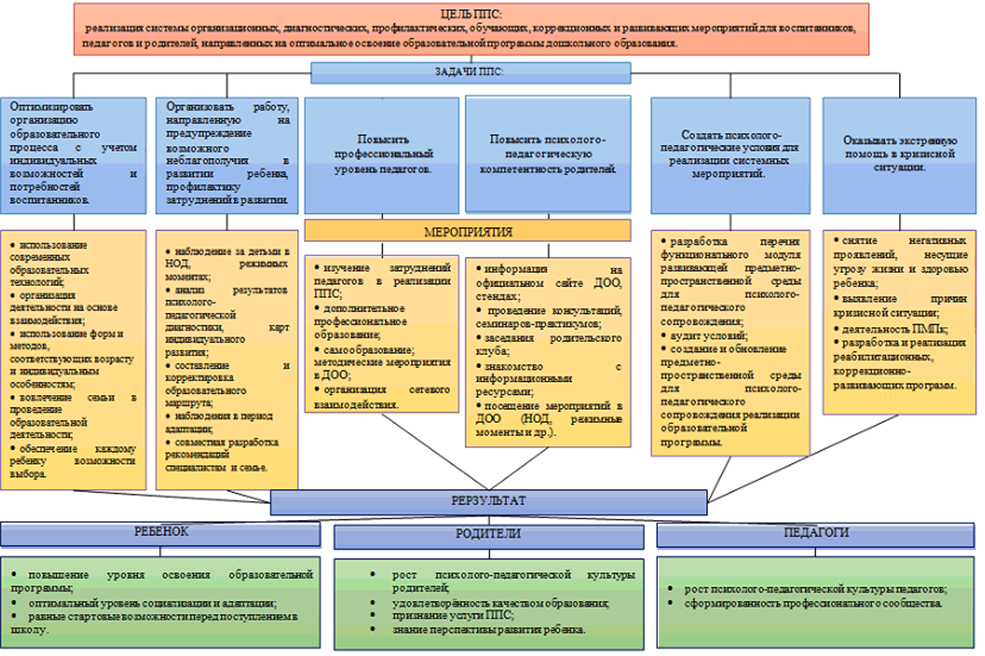 Принципы построения модели психолого-педагогического сопровождения образовательного процесса в ДОУ:В основу проектируемой модели психолого-педагогического сопровождения были положены следующие принципы:научность – использование научно обоснованных и апробированных в педагогической практике технологий и методик;системность – организация системы непрерывной работы со всеми участниками образовательного процесса на основе коллегиальности и диалогового взаимодействия;комплексность – совместная деятельность различных специалистов, всех участников образовательного процесса в решении задач сопровождения;превентивность – обеспечение перехода от принципа «скорой помощи» (реагирование на уже возникшие проблемы) к предупреждению возникновения проблемных ситуаций;открытость – последовательное использование ресурсов сетевого взаимодействия и социального партнерства, открытость мероприятий для педагогических и руководящих работников дошкольной образовательной организации;Предложенная модель состоит в интеграции и концентрации необходимых ресурсов для обеспечения эффективного психолого-педагогического сопровождения образовательной программы дошкольного образования при выполнении требований ФГОС.Цель реализации модели: создание интегрированного пространства, обеспечивающее комплексное психолого-педагогическое сопровождение образовательного процесса в условиях реализации ФГОС дошкольного образования.Задачи реализации модели:осуществлять учёт специфики возрастного психофизического развития детей дошкольного возраста;формировать и развивать психолого-педагогическую компетентность участников образовательного процесса;содействовать вариативности направлений и форм психолого-педагогического сопровождения,способствовать диверсификации уровней психолого-педагогического сопровождения участников образовательного процесса.Результат реализации модели:создание эффективной системы психолого-педагогического сопровождения реализации образовательной программы дошкольного образования;создание многоуровневого интегрированного пространства, обеспечивающего вариативность форм и направлений психолого-педагогического сопровождения;выполнение требований ФГОС дошкольного образования в части создания эффективных психолого-педагогических условий реализации образовательной программы дошкольной образовательной организации.Эффекты реализации модели психолого-педагогического сопровождения реализации образовательной программы дошкольного образования:повышение профессиональной компетентности субъектов психолого- педагогического сопровождения;рост качества образования в части освоения воспитанниками образовательной программы дошкольного образования;увеличение количества субъектов, осуществляющих психолого-педагогическое сопровождение.Результат реализации модели:создание эффективной системы психолого-педагогического сопровождения реализации образовательной программы дошкольного образования;создание многоуровневого интегрированного пространства, обеспечивающего вариативность форм и направлений психолого-педагогического сопровождения;выполнение требований ФГОС дошкольного образования в части создания эффективных психолого-педагогических условий реализации образовательной программы дошкольной образовательной организации.Эффекты реализации модели психолого-педагогического сопровождения реализации образовательной программы дошкольного образования:повышение профессиональной компетентности субъектов психолого- педагогического сопровождения;рост качества образования в части освоения воспитанниками образовательной программы дошкольного образования;увеличение количества субъектов, осуществляющих психолого-педагогическое сопровождение.Совместная деятельность участников психолого-педагогического сопровождения реализации образовательной программы дошкольного образования включает следующие блоки:Психолого-педагогическое сопровождение процесса адаптации детей дошкольного возраста к условиям ДОУ.Психолого-педагогическое сопровождение детей дошкольного возраста (3 -7 лет).Психолого-педагогическое сопровождение детей старшего дошкольного возраста (5-7 лет) по подготовке к школе.Психолого-педагогическое сопровождение детей с особенными образовательными потребностями - дети с ОВЗ.Психолого-педагогическое сопровождение	детей	мигрантов и детей билингвистов.Психолого-педагогическое сопровождение детей "группы риска".Своевременное выявление воспитанников, испытывающих трудности в освоении ОПДО ДОУ.Критерии эффективности реализации психолого-педагогического сопровождения образовательной программы дошкольного образования:увеличение количества субъектов, участвующих в психолого-педагогическом сопровождении (педагоги, родители (законные представители), иные специалисты);положительная динамика и устойчивые результаты в освоении образовательной программы, в коррекционно-развивающей работе;вариативность мероприятий проводимых в рамках	направлений психолого- педагогического сопровождения;повышение психолого-педагогической культуры педагогов, родителей (законных представителей);удовлетворенность услугами психолого-педагогическим сопровождением;наличие нормативно-правовой базы, регламентирующей психолого-педагогическое сопровождение;наличие предметно-пространственной среды для психолого-педагогического сопровождения.Таким образом, представленная модель психолого-педагогического сопровождения образовательной программы дошкольного образования является не просто суммой разнообразных методов коррекционно-развивающей работы с детьми, но выступает как комплексная технология помощи и поддержки ребёнку в решении задач развития, воспитания, социализации.Система работы педагога-психологаПсихолого-педагогическое сопровождение выступает в ДОУ как поддержка и помощь в решении задач развития, обучения, воспитанияи социализации ребенка.Основная цель работы педагога-психолога: сохранение и укрепление психологического здоровья детей, содействие их гармоничному развитию в условиях детского сада.Задачи, направленные на достижение цели:сохранять психологическое здоровье детей;диагностическое обследование эмоциональной и познавательной сферы для выявления воспитанников исптывающих трудности в освоении ОПДО ДОУ;разработать и реализовать индивидуальные и групповые психокоррекционные программы;организовать консультационную работу с родителями и педагогами;разработать и реализовать программы просветительской работы; повышать психолого-педагогическую культуру взрослых;организовать психологическое сопровождение детей в период адаптации;организовать психологическое сопровождение детей подготовительной к школе группы: подготовка к школе, мониторинг развития;участвовать в работе психолого-медико-педагогического консилиума ДОУ.Направления деятельности педагога-психолога в ДОУ:Система работы педагога-психолога в ДОУПеречень и содержание коррекционных мероприятий педагога-психологаСистема работы учителя-логопедаСодержание коррекционно-развивающей деятельности с детьми с ОВЗ в ДОУНа основании Постановления Правительства Российской Федерации от 24.05.2016 №123 «Об организации в Карачаево-Черкесской Республике системы ранней помощи детям - инвалидам, детям с ограниченными возможностями здоровья и их семьям» в МБДОУ «Детский сад «Колобок ст. Зеленчукской» с 1 сентября 2017 года открыта группа комбинированной направленности для детей с ограниченными возможностями здоровья (нарушением речи) 2ЛОписание образовательной деятельности по профессиональной коррекции нарушений развития детейСодержание и структура педагогической поддержки, коррекция во многом зависит от диагноза, структуры дефекта, этиологии, компенсаторных возможностей ребенка, «зоны актуального развития» и «зоны ближайшего развития», личностно-ориентированного подхода.Стандарт определяет: «Коррекционная работа и/или инклюзивное образование должны быть направлены на:•	обеспечение коррекции нарушений развития различных категорий детей с ограниченными возможностями здоровья, оказание им квалифицированной помощи в освоении Программы;•	освоение детьми с ограниченными возможностями здоровья Программы, их разностороннее развитие с учётом возрастных и индивидуальных особенностей и особых образовательных потребностей, социальной адаптации.Коррекционная работа и/или инклюзивное образование детей с ограниченными возможностями здоровья, осваивающих Программу в Группах комбинированной и компенсирующей направленности (в том числе и для детей со сложными (комплексными) нарушениями), должны учитывать особенности развития и специфические образовательные потребности каждой категории детей.Успешность коррекционно-развивающей деятельности обеспечивается реализацией следующих принципов:1.Системность коррекционных, профилактических и развивающих задач. 2.Единство диагностики и коррекции.3.	Деятельностный принцип коррекции.4.	Комплексность методов психологического воздействия.5.	Активное привлечение ближайшего социального окружения к работе с ребенком.В МБДОУ функционируют группа комбинированной направленности для детей с ТНР.  В содержании коррекционно-образовательного процесса отражено взаимодействие в разработке и реализации коррекционных мероприятий воспитателей, специалистов образовательного учреждения (педагога-психолога, музыкального руководителя, воспитателя, инструктора по физической культуре, других педагогов), специалистов в области коррекционной педагогики и других организаций, специализирующихся в области оказания поддержки детям с ограниченными возможностями здоровьяПрограмма учитывает создание следующих психолого-педагогических условий, обеспечивающих развитие ребенка в соответствии с его возрастными и индивидуальными возможностями и интересами.С целью реализации поставленных задач в МБДОУ создан психолого-медико-педагогический консилиум, деятельность которого направлена на своевременное выявление проблем в воспитании, обучении, социальной адаптации и интеграции в обществе детей. Первичное обследование ребенка специалистами, входящими в состав ПМПк является первым этапом сопровождения. Если у ребенка отмечаются сильные нарушения речи, то проводится более глубокое диагностическое обследование с участием (логопеда). Для проведения этой диагностики необходимо согласие родителей (законных представителейПоследнее оформляется документально в виде договора с родителями о согласии или не согласии на психолого-медикопедагогическое обследование и сопровождение ребенка. Обследование проводится индивидуально с учетом реальной психофизической нагрузки на ребёнка. Первый этап заканчивается составлением индивидуальных заключений всеми специалистами консилиума при направлении ребёнка на обследование в психолого-медико - педагогической комиссию (ПМПК). В соответствии с принципом индивидуально-коллегиального обследования после проведения обследований специалисты проводят коллегиальное обсуждение полученных результатов. Это обсуждение можно рассматривать в качестве второго этапа консилиумной деятельности. По результатам обследования ребенка проводится краткое совещание всех специалистов ПМПк. Родители (законные представители) и ребенок при этом не присутствуют. Каждый специалист кратко докладывает свое заключение, высказывает мнение о возможном прогнозе развития ребенка в различных ситуациях (как благоприятных, так и негативных), предлагает собственный вариант образовательного маршрута. На заседании ПМПк ведущий специалист, по представленным заключениям, составляет коллегиальное заключение ПМПк, и систематизирует рекомендации.После завершения коллегиального обсуждения представитель ПМПк (им может быть как учитель-логопед, так и любой другой член ПМПк) знакомит родителей (законных представителей) с коллегиальным заключением и рекомендациями в форме, доступной для их понимания, но в то же время профессионально обоснованно. При направлении ребёнка на ПМПК родителям (законным представителям) выдается копия коллегиального заключения ПМПк: «Выписка из протокола психолго-педагогического консилиума ДО для предоставления на ПМПК». После дополнительного обследования ребенка родитель (законный представитель) предоставляет в ДО выписку из протокола городской или краевой психолого-медикопедагогической комиссии с рекомендациями пециалистов. Решения ПМПк доводятся до сведения всех лиц, заинтересованных в компенсации и коррекции дефекта. В конце учебного года проводится оценка эффективности коррекционно-развивающей работы всех специалистов и воспитателей МБДОУ.Работа строится в соответствии с «Адаптированная образовательная программа для детей с тяжелыми нарушениями речи» (далее «Программа») предназначена для учителя-логопеда дошкольной организации, в которой воспитываются дети с нарушениями речи 3-7 лет.«Программа» обеспечивает коррекцию нарушений развития и социальную адаптацию воспитанников с ограниченными возможностями здоровья7.«Программа» представляет коррекционно-развивающую систему, обеспечивающую формирование коммуникативных способностей, речевого и общего психического развития ребёнка дошкольного возраста с речевой патологией, его социализацию в коллективе сверстников, а также его подготовку куспешному школьному обучению.Основной базой работы с детьми являются программы:Основная образовательная программа ДОО, разработанная на основе «Программы воспитания и обучения в детском саду «От рождения до школы», под ред. Н.Е.Вераксы, Т.С. Комаровой, М.А.Васильевой.«Программа коррекционно-развивающей работы в логопедической группе для детей с общим недоразвитием речи (с 3 до 7 лет)Основные задачи коррекционного обучения:Устранение дефектов звукопроизношения (воспитание артикуляционных навыков, звукопроизношения, слоговой структуры) и развитие фонематического слуха (способность осуществлять операции различения и узнавания фонем, составляющих звуковую оболочку слова).Подготовка к овладению элементами грамоты (развитие навыков звукового анализа -специальные умственные действия по дифференциации фонем и установлению звуковой структуры слова)Уточнение, расширение и обогащение лексического запаса дошкольников с речевыми нарушениями.Формирование грамматического строя речРазвитие связной речи дошкольников.Развитие коммуникативности, успешности в общении..Формирование навыков учебной деятельности;Осуществление преемственности в работе с родителями воспитанников, сотрудниками ДОУ и специалистами медицинских учреждений..Развитие познавательных процессов и мелкой моторики (сопутствующая задача программы).Содержание психологической коррекционно - развивающей деятельности в ДОУЦель: создание условий для раскрытия потенциальных возможностей ребенка, коррекция определенных недостатков психического развитияМодель взаимодействия педагогов и специалистов в реализации коррекционных мероприятий.          Содержание психологической коррекционно-развивающей деятельностиЦель :создание условий для раскрытия потенциальных возможностей ребенка, коррекция определенных недостатков психического развити     Особенности образовательной деятельности разных видов и культурных практикПри реализации Программы, ДОУ учитывает также специфику условий осуществления образовательного процесса:климатических: время начала и окончания тех или иных сезонных явлений (листопад, таяние снега и т.д.), интенсивность их протекания, состав флоры и фауны, длительность светового дня, погодные условия и пр.;национально-культурных: учет интересов и потребностей детей различной национальной и этнической принадлежности, создание условий для «погружения» детей в культуру своего народа (произведения национальных поэтов, художников, скульпторов, традиционную архитектуру, народное декоративно-прикладное искусство и др.);демографических: учет состава семей воспитанников (многодетная семья, один ребенок в семье), наполняемости и принципов формирования (одновозрастная группа);социально-экономических, социокультурных: ведущие отрасли экономики региона обуславливают тематику ознакомления с трудом взрослых, не только с распространенными повсеместно профессиями (врач, учитель и др.), но и профессиями, характерными для людей Карачаево – Черкесской Республики Часть Программы, сформированная участниками образовательных отношений, основанная на региональном компоненте и на        программе «Приобщение детей к истокам русской народной культуры» имеет приоритетными следующие направления: - окружающие предметы, впервые пробуждающие душу ребенка, воспитывающие в нем чувство красоты, любознательность, должны быть национальными. Это помогает детям с самого раннего возраста понять, что они часть великого русского народа;- широкое использование всех видов фольклора. Знакомя с которым дети приобщаются к общечеловеческим нравственным ценностям;- организация народных праздников и соблюдение традиций. В них фокусируются накопленные веками тончайшие наблюдения за характерными особенностями времен года, погодными изменениями, поведением птиц, насекомых, растений;- знакомство с народной декоративной росписью.Образовательная цель состоит в приобщении детей ко всем видам национального искусства, через формирование духовно-нравственной основы личности, а также привлечении ребёнка и окружающих взрослых к базовым духовным, нравственным и социокультурным ценностям России , (архитектуры, живописи, пляски, сказки, музыки, театра).Решаются следующие задачи:Развивать социокультурную основу личности, начиная с дошкольного возраста;Обеспечивать единство умственного и эмоционально-нравственного развития дошкольника;Создавать единый социокультурный контекст воспитания и общения педагогов и семьи, повышать педагогическую культуру родителей;Интегрировать знания о среде, в которой живёт и развивается ребёнок, формировать опыт её целостного восприятия;Реализация Программы предполагает активное участие всех детей, а использование фольклорных форм позволяет привлекать к участию и обычно пассивных, застенчивых. Программа направлена на активное приобретение детьми культурного богатства русского народа. Она основана на формировании эмоционально окрашенного чувства причастности детей к наследию прошлого, в том числе, благодаря созданию особой среды, позволяющей как бы непосредственно с ним соприкоснуться. Таким образом, приобретение ребенком совокупности культурных ценностей способствует развитию его духовности, определяет меру его общего развития.  Система физкультурно-оздоровительной работы	Цель: Сохранение и укрепление здоровья детей, формирование у детей, педагогов и родителей ответственности в деле сохранения собственного здоровья.Основные принципы физкультурно-оздоровительной работы:принцип активности и сознательности - участие всего коллектива педагогов и родителейв поиске новых, эффективных методов и целенаправленной деятельности по оздоровлению себя и детейпринцип научности - подкрепление проводимых мероприятий, направленных на укрепление здоровья, научно обоснованными и практически апробированными методикамипринцип комплексности и интегративности - решение оздоровительных задач в системе всего учебно - воспитательного процесса и всех видов деятельностипринцип результативности и преемственности - поддержание связей между возрастными категориями, учет разноуровневого развития и состояния здоровьяпринцип результативности и гарантированности - реализация прав детей на получение необходимой помощи и поддержки, гарантия положительных результатов независимо от возраста и уровня физического развития.Основные направления физкультурно-оздоровительной работы Создание условийорганизация здоровье сберегающей среды в ДОУобеспечение благоприятного течения адаптациивыполнение санитарно-гигиенического режимаОрганизационно-методическое и педагогическое направлениепропаганда ЗОЖ и методов оздоровления в коллективе детей, родителей и педагоговизучение передового педагогического, медицинского и социального опыта пооздоровлению детей,отбор ивнедрение эффективных технологий и методиксистематическое повышение квалификации педагогических кадровсоставление планов оздоровленияопределение показателей физического развития, двигательной подготовленности,объективных и субъективных критериев здоровья методами диагностики.Физкультурно-оздоровительное направлениерешение оздоровительных задач всеми средствами физической культурыПрофилактическое направлениепроведение социальных, санитарных и специальных мер по профилактике инераспространению инфекционных заболеванийпредупреждение острых заболеваний методами неспецифической профилактикидегельминтизацияоказание скорой помощи при неотложных состояниях.Система оздоровительной работыДвигательная деятельность группы раннего возраста      Преемственность ДОУ и школыПрограмма преемственностидошкольного и начального образованияЦель: обеспечение преемственности и непрерывности в организации образовательной,воспитательной, учебно-методической работы между дошкольным и начальным звеномобразования.Задачи:Согласовать цели и задачи дошкольного и школьного начального образования.Создать психолого-педагогические условия, обеспечивающие сохранность и укреплениездоровья, непрерывность психофизического развития дошкольника и младшего школьника.Обеспечить условия для реализации плавного, бесстрессового перехода детей от игровойк учебной деятельности.Преемственность учебных планов и программ дошкольного и школьного начального образования.Пояснительная запискаШкола и детский сад нацелена на реализацию комплекса образовательных задач,которые исходят из двух взаимодействующих целей – подготовить ребёнка дошкольноговозраста к обучению в школе и в начальной школе заложить базу для дальнейшего активногообучения.Готовность к обучению в начальной школе предполагает физиологическую зрелость ипсихологическую готовность, готовность к обучению в основной школе - наличие способности обучаться.Организация работы по предшкольному обучению детей старшего дошкольного возраста осуществляется по следующим направлениям:организационно-методическое обеспечение;работа с детьми;работа с родителями.      Организационно-методическое обеспечение включает:Совместные педагогические советы по вопросам преемственности.Совместные заседания по вопросам эффективности работы учителей и воспитателей ДОУ по подготовке детей к обучению в школе.Семинары-практикумы.Взаимопосещения занятий. Изучение опыта использования вариативных форм,методов и приёмов работы в практике учителей и воспитателей.Работа с детьми включает:Совместную работу психологов по отслеживанию развития детей, определению“школьной зрелости”.Совместное проведение праздников, спортивных мероприятий.Система взаимодействия педагога и родителей включает:Совместное проведение родительских собраний.Проведение дней открытых дверей.Посещение уроков и адаптационных занятий родителями.Организация экскурсий по школе.Привлечение родителей к организации детских праздников, спортивных соревнований. Организация совместных мероприятий ( праздники, выставки ,конкурсы)Взаимодействие ДОУ и школы в процессе подготовки детей к школьному обучению предполагает создание комплекса условий, обеспечивающих	формирование	готовности	ребенка к	школе	на   основе   единых	требований.	Адаптационные занятия позволяют преодолеть последствия имеющегося у ребенка негативного опыта общения с социумом и предполагают более легкую адаптацию к условиям школы.Ожидаемые результатыТакая целенаправленная работа по подготовке детей к школе должна способствовать созданию и совершенствованию благоприятных условий для обеспечения:личностного развития ребенка;укрепления психического и физического здоровья;целостного восприятия картины окружающего мира;формирования социально-нравственных норм и готовности к школьному обучению;преодоления разноуровневой подготовки.созданию единой системы диагностических методик за достигнутым уровнем развития детей и дальнейшего прогнозирования его развития.Совершенствованию форм организации учебно-воспитательного процесса и методов обучения в ДОУ и начальной школе.Обеспечению более успешной адаптации детей к обучению в начальных классах, сохранению желания дошкольников учиться и развиватьсяДля педагогов организация работы по предшкольному образованию дает возможность лучше понять детей и выстроить свою работу	в соответствии с их развитием.Взаимодействие ДОУ и социумаВ реализации образовательной программы с использованием сетевой формы наряду с организациями, осуществляющим образовательную деятельность, участвуют медицинские, культурные, образовательные и иные организации, обладающие ресурсами, необходимыми для осуществления видов учебной деятельности, предусмотренных соответствующей образовательной программой. Использование сетевой формы реализации образовательной программы осуществляется на основании договора между организациямиСпособы направления поддержки детской инициативыПрограмма обеспечивает полноценное развитие личности детей во всех основныхобразовательных областях, а именно: в сферах социально- коммуникативного, познавательного,речевого, художественно-эстетического и физического развития личности детей на фоне ихэмоционального благополучия и положительного отношения к миру, к себе и к другим людям.Указанные требования направлены на создание социальной ситуации развития для участниковобразовательных отношений, включая создание образовательной среды, которая:гарантирует охрану и укрепление физического и психического здоровья детей;обеспечивает эмоциональное благополучие детей;способствует профессиональному развитию педагогических работников;создает условия для развивающего вариативного дошкольного образования;обеспечивает открытость дошкольного образования;создает условия для участия родителей (законных представителей) в образовательной деятельности. Психолого-педагогические условия реализации программы:-уважение взрослых к человеческому достоинству детей, формирование и поддержка ихположительной самооценки, уверенности в собственных возможностях и способностях;-использование в образовательной деятельности форм и методов работы с детьми,соответствующих их возрастным и индивидуальным особенностям (недопустимость как искусственного ускорения, так и искусственного замедления развития детей);-построение образовательной деятельности на основе взаимодействия взрослых с детьми,ориентированного на интересы и возможности каждого ребенка и учитывающего социальнуюситуацию его развития;-поддержка взрослыми положительного, доброжелательного отношения детей друг к другу ивзаимодействия детей друг с другом в разных видах деятельности;-поддержка инициативы и самостоятельности детей в специфических для них видах деятельности;-возможность выбора детьми материалов, видов активности, участников _совместнойдеятельности и общения;             -защита детей от всех форм физического и психического насилия; Условия, необходимые для создания социальной ситуации развития детей, соответствующей специфике дошкольного возраста, предполагают:обеспечение эмоционального благополучия через:непосредственное общение с каждым ребенком;уважительное отношение к каждому ребенку, к его чувствам и потребностям;поддержку индивидуальности и инициативы детей через:оздание условий для свободного выбора детьми деятельности, участников совместной деятельности;создание условий для принятия детьми решений, выражения своих чувств и мыслей;недирективную помощь детям, поддержку детской инициативы и самостоятельности в разных видах деятельности (игровой, исследовательской, проектной, познавательной и т.д.);установление правил взаимодействия в разных ситуациях:создание условий для позитивных, доброжелательных отношений между детьми, в том числе принадлежащими к разным национально- культурным, религиозным общностям и социальным слоям, а также имеющими различные (в том числе ограниченные) возможности здоровья;развитие коммуникативных способностей детей, позволяющих разрешать конфликтные ситуации со сверстниками;развитие умения детей работать в группе сверстников;построение вариативного развивающего образования, ориентированного на уровень развития, проявляющийся у ребенка в совместной деятельности со взрослым и более опытными сверстниками, но не актуализирующийся в его индивидуальной деятельности (далее - зонаближайшего развития каждого ребенка), через:создание условий для овладения культурными средствами деятельности;организацию видов деятельности, способствующих развитию мышления, речи, общения, воображения и детского творчества, личностного, физического и художественно-эстетического развития детей;-поддержку спонтанной игры детей, ее обогащение, обеспечение игрового времени ипространства;-оценку индивидуального развития детей;взаимодействие с родителями (законными представителями) по вопросам образования ребенка, непосредственного вовлечения их в образовательную деятельность, в том числе посредством создания образовательных проектов совместно с семьей на основе выявления потребностей и поддержки образовательных инициатив семьи.Способы поддержки детской инициативы           Особенности взаимодействия педагогического коллектива с семьями воспитанниковВ современных условиях дошкольное образовательное учреждение является единственным общественным институтом, регулярно и неформально взаимодействующим с семьей, то есть имеющим возможность оказывать на неё определенное влияние.В основу совместной деятельности семьи и дошкольного учреждения заложены следующие принципы: единый подход к процессу воспитания ребёнка;открытость дошкольного учреждения для родителей;взаимное доверие во взаимоотношениях педагогов и родителей;уважение и доброжелательность друг к другу;дифференцированный подход к каждой семье;равно ответственность родителей и педагогов.   На сегодняшний день в ДОУ осуществляется интеграция общественного и семейного воспитания дошкольников со следующими категориями родителей:с семьями воспитанников;с будущими родителями.Задачи:формирование психолого- педагогических знаний родителей;         приобщение родителей к участию в жизни ДОУ;оказание помощи семьям воспитанников в развитии, воспитании и обучении детей;изучение и пропаганда лучшего семейного опыСистема взаимодействия с родителями включает:ознакомление родителей с результатами работы ДОУ на общих родительских собраниях, анализом участия родительской общественности в    жизни ДОУ;ознакомление родителей с содержанием работы ДОУ, направленной на физическое, психическое и социальное развитие ребенка;участие в спортивных и культурно-массовых мероприятий, работы родительского комитетацеленаправленную работу, пропагандирующую общественное дошкольное воспитание в его разных формах;обучение конкретным приемам и методам воспитания и развития ребенка в разных видах детской деятельности на, родительских собраниях, консультациях. В современных условиях дошкольное образовательное учреждение является единственным общественным институтом, регулярно и неформально    взаимодействующим с семьей, то есть имеющим возможность оказывать на неё определенное влияние.В основу совместной деятельности семьи и дошкольного учреждения заложены единый подход к процессу воспитания ребёнка;открытость дошкольного учреждения для родителей;взаимное доверие во взаимоотношениях педагогов и родителей;уважение и доброжелательность друг к другу;дифференцированный подход к каждой семье;На сегодняшний день в ДОУ осуществляется интеграция общественного и семейного воспитания дошкольников со следующими категориями родителей:с семьями воспитанников;с будущими родителями.Задачи:формирование психолого- педагогических знаний родителей;приобщение родителей к участию в жизни ДОУ;оказание помощи семьям воспитанников в развитии, воспитании и обучении детей;изучение и пропаганда лучшего семейного опыта.Система взаимодействия с родителями включает:Основная цель взаимодействия педагогов с семьей – создание в группе необходимых условий для развития ответственных и взаимозависимых отношений с семьями воспитанников, обеспечивающих целостное развитие личности дошкольника, повышение компетентности родителей в области воспитания.  Основные формы взаимодействия с семьейознакомление   родителей   с   результатами   работы   ДОУ   на	общих родительских собраниях, анализом участия родительской общественности в жизни ДОУ;ознакомление родителей с содержанием работы ДОУ, направленной на физическое, психическое и социальное развитие ребенка;участие в составлении планов: спортивных и культурно-массовых мероприятий, работы родительского комитетацеленаправленную работу, пропагандирующую общественное дошкольное воспитание в его разных формах;обучение конкретным приемам и методам воспитания и развития ребенка в разных видах детской деятельности на, родительских собраниях, консультациях.                                                                  Взаимодействие логопеда с родителями по осуществлению коррекционной помощи детямВзаимодействие педагога - психолога с родителями3. Организационный разделМатериально-техническое обеспечение программы:соответствие санитарно-эпидемиологическим правилам и нормативам;соответствие правилам пожарной безопасности;средства обучения и воспитания в соответствии с возрастом и индивидуальнымиособенностями развития детей;оснащенность помещений развивающей предметно-пространственной средой;учебно-методический комплект, оборудование, оснащениесоответствие возрастным психофизиологическим особенностям детей.В здании расположены:- 6 групп для пребывания детей в возрасте от 2 до 7 лет, которые включают в себя групповые помещения, спальни, приемные, умывальные комнаты; – специально оборудованные помещения для организации образовательной деятельности: кабинет логопеда – 1 ед,  музыкальный зал  и спортивный зал совмещены– 1 ед, сенсорная комната-1ед.Развивающая предметно-пространственная среда ДОУ отвечает требованиям ФГОС ДО, организована в соответствии с принципами содержательно-насыщенности, трансформируемости, полифунциональности, вариативности, доступности и безопасности.  Образовательная среда рассматривается как зона ближайшего развития ребенка и составляет систему условий позитивной социализации и индивидуализации развития  личности детей дошкольного возраста, включая  пространственно-временные (вариативность  и трансформируемость предметного пространства  в зависимости от меняющихся интересов и возможностей детей, в соответствии с тематическим планированием образовательной деятельности), социальные (формы сотрудничества и общения, ролевые и межличностные отношения всех участников образовательного процесса, включая педагогов, детей, родителей, администрацию), деятельностные (доступность и разнообразие видов деятельности, соответствующих возрастным особенностям дошкольников, задачам развития и социализации) условия.     Организация развивающей предметно-пространственной среды направлена на создание комфортных, благоприятных условий для развития ребенка в самостоятельной и совместной деятельности, обеспечивающей разные виды его активности (умственную, физическую, игровую и т.д.).   При создании предметно-развивающей среды группы учитываются особенности детей, посещающих группу: возраст, уровень развития, интересы, склонности, способности, используется гендерный подход. Организация развивающей предметно-пространственной среды отвечает принципу полифунциональности: игровые модули, ширмы, предметы-заместители имеют возможность разнообразного использования в различных видах детской активности. Оборудование помещений ДОУ отвечает безопасным, здоровье сберегающим, эстетически привлекательным и развивающим характеристикам. Мебель соответствует росту и возрасту детей, обеспечивая доступность игрового оборудования, игрушки обеспечивают максимальный для данного возраста развивающий эффект.  Пространство каждой возрастной группы организовано в виде «центров активности», оснащенных большим количеством развивающих материалов (книги, игрушки, материалы для творчества, развивающее оборудование и пр.). Все предметы доступны детям, что позволяет дошкольникам выбирать интересные для себя занятия, чередовать их в течение дня, а педагогу дает возможность эффективно организовывать образовательный процесс с учетом индивидуальных особенностей детей.   В ДОУ сформировано профессиональное взаимодействие педагогов с детьми, основанное на субъектном отношении педагога к ребенку, индивидуальном подходе, учете зоны ближайшего развития, доброжелательном отношении к ребенку, мотивационном подходе. Образовательный процесс включает совместную деятельность взрослого и детей и свободную самостоятельную деятельность воспитанников. Учтена гендерная специфика развития детей дошкольного возраста. Организовано тесное взаимодействие образовательного учреждения с родителями (законными представителями) воспитанников, с целью успешного освоения воспитанниками основной общеобразовательной программы дошкольного образования.       Оснащение образовательно-воспитательного процесса обеспечивает возможность осуществление образовательной деятельности, присмотра и ухода за детьми, организации совместной и самостоятельной деятельности воспитанников, проведению режимных моментов, организации разнообразной игровой деятельности. Группы оборудованы с учетом полоролевой специфики, предметно-развивающая среда обеспечена общим и специфическим материалом для мальчиков и для девочек.         Предметно-развивающая среда создана с учетом принципа интеграции образовательных областей. Материалы и оборудование для одной образовательной области могут использоваться для реализации других образовательных областей. Все оборудование отвечает санитарно-эпидемиологическим нормам и правилам, гигиеническим, педагогическим и эстетическим требованиям. Игрушки соответствуют регламенту о безопасности продукции, предназначенной для детей. Предметно-развивающая среда образовательного учреждения соответствует принципам информативности, вариативности, полифунциональности, педагогической целесообразности и трансформируемости.     Для реализации Программы используется учебно-методический комплекс образовательной программы дошкольного образования «От рождения до школы», а также другие методические материалы, обеспечивающие реализацию части, формируемой участникам и образовательных отношений.     В целях качественного осуществления образовательной деятельности педагогам в ДОУ обеспечен доступ к информационно-телекоммуникационным сетям и базам данных, который осуществляется с персональных компьютеров (ноутбуков, планшетных компьютеров и т. п.), подключенных к сети интернет. Предоставление доступа к сети Интернет осуществляется в методическом кабинете заместителем заведующего по учебно - воспитательной работе. Также для общего пользования педагогам оборудовано одно автоматизированное рабочее место. Использование ИКТ дает возможность обогатить, качественно обновить воспитательно-образовательный процесс в ДОУ и повысить его эффективность.     Учебно-методический комплекс соответствует требованиям реализуемой в образовательном учреждении образовательной программы дошкольного образования, разработанной в соответствии с ФГОС дошкольного образования. В полном объеме имеется учебно – методический комплекс для реализации образовательной программы, методические пособия для педагогов, демонстрационный, раздаточный, дидактический материал, библиотека для педагогов, родителей и детей. В методическом кабинете находится библиотека методической литературы, классифицированная по рубрикам – направлениям образовательной деятельности..  Оснащённость образовательных помещений МБДОУ «Детский сад «Колобок» ст.Зеленчукской»(в том числе его территории) развивающей предметно-пространственной средойИнтернетВ учреждении установлен Интернет .Функционируют необходимые для жизнедеятельности образовательного учреждения сайты, налажен электронный документооборот. Сеть активно используется сотрудниками ДОУ в целях обмена опыта с коллегами образовательных учреждений города, региона и страны. Таким образом, необходимо отметить, что в МБДОУ   созданы необходимые  условия предоставления дошкольного образования в соответствии с федеральным государственным образовательным стандартом дошкольного образования для всех детей, посещающих дошкольную образовательную организацию. ДОУ оборудовано современными средствами защиты для обеспечения комплексной безопасности и комфортных условий образовательного процесса.   Перечень технических средств обучения, используемых для реализации образовательной программыРежим        Режим занятий, время работы детей с ЭСО. Основные образовательные программы дошкольного образования реализуются в ДОУ  в соответствии с расписанием образовательной деятельности, с учетом режима работы детского сада и групп, а также режима дня, соответствующего анатомическим и физиологическим особенностям каждой возрастной группы.Режим занятий устанавливает продолжительность образовательной нагрузки в течение одного занятия и одного дня, особенности организации занятий с применением электронных средств обучения и занятий по физическому воспитанию.Образовательная программа дошкольного образования реализуется в группах, функционирующих в режиме не менее 3 часов в день. Продолжительность одного образовательного занятия составляет не более:10 мин. – от полутора до трех лет;15 мин. – для детей от трех до четырех лет;20 мин. – для детей от четырех до пяти лет;25 мин. – для детей от пяти до шести лет;30 мин. – для детей от шести до семи лет.Продолжительность суммарной образовательной нагрузки в течение дня составляет не более:20 мин. – от полутора до трех лет;30 мин. – для детей от трех до четырех лет; 40 мин. – для детей от четырех до пяти лет;50 мин. или 75 мин. при организации образовательного занятия после дневного сна – для детей от пяти до шести лет;90 мин. – для детей от шести до семи летЗанятия для всех возрастных групп начинаются не ранее 8.00 и заканчиваются не позже 17.00.Во время занятий воспитатели проводят соответствующие физические упражнения.Перерывы между занятиями составляют не менее 10 мин.Непосредственно образовательная деятельность с детьми старшего дошкольного возраста осуществляется во второй половине дня после дневного сна, но не чаще 2-3 раз в неделю. Ее продолжительность составляет не более 25-30 минут в день. Непосредственно образовательная деятельность физкультурно-оздоровительного и эстетического цикла занимает не менее 50% общего времени, отведенного на непосредственно образовательную деятельность.Непосредственно-образовательная деятельность, требующая повышеннойпознавательной активности и умственного напряжения детей, проводится в первую половинудня и в дни наиболее высокой работоспособности (вторник, среда), сочетается сфизкультурными и музыкальными занятиями.Для детей с ОВЗУчебный год в группе комбинированной направленности для детей с тяжелым нарушением речи (общим недоразвитием речи) начинается с первого сентября, длится десять месяцев ( до первого июля) и условно делится на три периода.1 период- сентябрь, октябрь, ноябрь;2 период- декабрь, январь, февраль;3 период-март, апрель, май.Как правило, сентябрь отводится всеми специалистами для педагогической диагностики индивидуального развития детей, сбора анамнеза, составления и обсуждения всеми специалистами группы рабочих программ, корректировки основной адаптированной образовательной программы.С первого октября начинается организованная образовательная деятельность. Продолжительность организованной образовательной деятельности для детей с ОНР  сокращается .В середине времени, отведенного на непрерывно образовательную деятельность, проводят физкультминутку.Перерывы между периодами непрерывной образовательной деятельности - не менее 10 минут.Во второй половине дня непосредственно - образовательная деятельность осуществляется по два раза в неделю для обоих возрастных подгрупп.Режим занятий с применением электронных средств обучения Занятия с использованием электронных средств обучения проводятся в возрастных группах от пяти лет и старше.Непрерывная и суммарная продолжительность использования различных типов ЭСО на занятиях составляет:Для воспитанников 5-7 лет продолжительность непрерывного использования :экрана с демонстрацией обучающих фильмов, программ или иной информации, предусматривающих ее фиксацию в тетрадях воспитанниками, составляет 5–7 минут; Во время занятий с использованием электронных средств обучения воспитатели проводят гимнастику для глаз.Режим дня воспитанниковВ ДОУ используется гибкий и вариативный режим дня, в него могут вноситься изменения исходя из особенностей сезона, индивидуальных особенностей детей, состояния здоровья. Непременным условием здорового образа жизни и успешного развития детей является правильный режим. Правильный режим дня — это  рациональная продолжительность и разумное чередование различных видов деятельности и отдыха детей в течение суток.Основным принципом правильного построения режима является его соответствие возрастным психофизиологическим особенностям детей.В ДОУ используется гибкий и вариативный режим дня, в него могут вноситься изменения исходя из особенностей сезона, индивидуальных особенностей детей, состояния здоровья.На гибкость режима влияет и окружающий социум.Холодный периодРежим дня групп раннего возраста (2-3 года):Теплый периодМодель двигательного режимаОсобенности организации образовательного процессаПрограмма реализовывается в течение 12 часов пребывания детей с учетом режима дня и возрастных категорий детей. Объем обязательной части Программы рекомендуется ФГОС дошкольного образования не менее 60% от ее общего объема; части, формируемой участниками образовательных отношений, не более 40%. Подробные таблицы, в которых  представлены нормативы времени, затраченного на реализацию образовательной программы (обязательной части и части, формируемой участниками образовательных отношений) по возрастным категориям детей .описаны в рабочих программахКоличество НОД (занятий) по образовательным областям в группах общеразвивающей  направленности* Задачи  по краеведению Моя республика планируются на непосредственно образовательной деятельности  /Приобщение к социокультурным ценностям, Ознакомление с миром природы,  Музыка, Физическая культура/  и находят отражение в рабочих программах.** Задачи по краеведению  Родная страна планируется на непосредственно образовательной деятельности / Приобщение к социокультурным ценностям, Ознакомление с миром природы,  Музыка, Физическая культура, Изобразительная деятельность, /  и находят отражение в рабочих   программах.*** Реализация задач  «От звука к букве. Обучение дошкольников элементам грамоте» происходит на непосредственно образовательной деятельности ,  Развитие речи  и находят отражение в рабочих программаПеречень используемой литературы                                                 По образовательным областямМетодическое обеспечение образовательной области «Социально-коммуникативное развитие»Методическое обеспечение образовательной области «Познавательное развитие»        Методическое обеспечение образовательной области «Речевое развитие»Литература по коррекционной работеГомзяк О.С. «Говорим правильно в 5 – 6 лет». Комплект «Комплексный подход к преодолениюОНР у дошкольников» -М.:Сфера,2007Жукова И.С., Мастюкова Е.М., Филичева Т.Б. Преодоление общего недоразвития у дошкольников» – М., 1990.Иншакова О.Б. Альбом для логопеда.-М.:Владос,2003Кондратенко И. Ю. Основные направления логопедической работы по формированиюэмоциональной лексики у детей с общим недоразвитием речи старшего дошкольного возраста //Дефектология. – 2003.Коноваленко В.В., Коноваленко С.В. Фронтальные логопедические занятия в старшей группедля детей с общим недоразвитием речи. – М.: Гном-Пресс, 1999.Программа коррекционно-развивающей работы в логопедической группе детского сада для детей с общим недоразвитием речи (с 3 -7 лет) Н.В. НищеваНищева Н.В. Система коррекционной работы в логопедической группе для детей с общимнедоразвитием речи. – СПб., 2005. 11.Поваляева М.А. «Справочник логопеда». Ростов-на-Дону, 2002.Ткаченко Т.А. «Учим говорить правильно: система коррекции ОНР у детей 6 лет», «Дневниквоспитателя логопедической группы». М., 2002.Филичева Т. Б., Чиркина Г. В., Туманова Т. В. «Программа логопедической работы попреодолению общего недоразвития речи у детей». — М., 2009.Филичева Т.Б., Чиркина Г.В. «Подготовка к школе детей с общим недоразвитием речи в условияхспециального детского сада». Первый год обучения и второй год обучения, М., «Альфа», 1993.Швайко Г.С. Игровые упражнения для развития речи. -М.:Просвещение,1988Конспекты подгрупповых логопедических занятий в средней, подготовительной группе детского сада для детей с ОНР. Н.В. Нищева. 18 . Современная система коррекционной работы в группе компенсирующей направленности для детей с нарушениями речи Н.В. Нищева            Издательство «Детство-Пресс»,2018\г.Методическое обеспечение образовательной области «Художественно-эстетическое развитие»      Методическое обеспечение образовательной области «Физическое развитие»Рабочая программа воспитания и календарный план воспитательной работыРабочая программа воспитания МБДОУ Детский сад «Колобок» ст.ЗеленчукскойПримерная рабочая программа воспитания для образовательных организаций, реализующих образовательные	программыдошкольного	образования (далее – Программа, Примерная программа, Программа воспитания), предусматривает обеспечение процесса разработки рабочей программы воспитания на основе требований Федерального     закона    от    31     июля     2020     г.    №     304-ФЗ    «О    внесении     изменений в Федеральный закон «Об образовании в Российской Федерации» по вопросам воспитания обучающихся» с учетом Плана мероприятий по реализации в 2021–2025 годах Стратегии развития воспитания в Российской Федерации на период до 2025 года, федерального государственного образовательного стандарта дошкольного образования.Работа по воспитанию, формированию и развитию личности обучающихся в дошкольных образовательных организациях (далее – ДОО) предполагает преемственность по отношению к достижению воспитательных целей начального общего образования (далее – НОО), к реализации Примерной программы воспитания, одобренной федеральным учебно-методическим объединением по общему образованию (протокол от 2 июня 2020 г. № 2/20) и размещенной на портале  https://fgosreestr.ru/ .ДОО руководствуется определением понятия «образовательная программа», предложенным в     Федеральном     законе     от     29     декабря     2012     г.     №     273-ФЗ     «Об     образовании в Российской Федерации» (далее – Федеральный закон): «образовательная программа – комплекс основных   характеристик    образования    (объем,    содержание,    планируемые    результаты) и организационно-педагогических условий, который представлен в виде учебного плана, календарного учебного графика, рабочих программ учебных предметов, курсов, дисциплин (модулей),     иных     компонентов,     оценочных     и     методических     материалов,     а     также в предусмотренных настоящим Федеральным законом случаях в виде рабочей программы воспитания, календарного плана воспитательной работы, форм аттестации».Программа воспитания   является   компонентом основной образовательной   программы дошкольного образования . В связи с этим структура Программы воспитания включает три раздела – целевой, содержательный и организационный, в каждом из них предусматривается обязательная часть и часть, формируемая участниками образовательных отношений см. приложение №3содержание программы  и календарный план  расположен на сайте МБДОУ «Детский сад «Колобок» ст. Зеленчукской» (адрес сайта                https://dskolobok.ru/ )КРАТКАЯ ПРЕЗЕНТАЦИЯ ОБРАЗОВАТЕЛЬНОЙ ПРОГРАММЫВозрастные и иные категории детей, на которых ориентирована ОПДО ДОУ В МБДОУ «Детский сад «Колобок» ст. Зеленчукской» функционируют 6- возрастных групп, 1- группа комбинированной направленности. Учреждение осуществляет свою деятельность на основании следующих правоустанавливающих документов: - Лицензия на право осуществления образовательной деятельности:  срок действия бессрочно; - Лицензия на медицинскую деятельность- Свидетельство о государственной аккредитации , - Свидетельство о государственной регистрации права на оперативное управление - Свидетельства о государственной регистрации права постоянное (бессрочное) пользование земельным участком 64-64- - Устава МБДОУ «Детский сад «Колобок» ст.Зеленчукской»Используемые примерные программыПри разработке обязательной части Программы использовались подходы и принципы общеобразовательной программы «От рождения до школы» под редакцией Н.Е. Вераксы, Т.С. Комаровой, М.А.Васильевой, так как она соответствуют идеям и логике ФГОС ДО и обеспечивает разностороннее развитие детей в возрасте от 2 до 7 лет с учетом их возрастных и индивидуальных особенностей по основным направлениям – физическому, социально-коммуникативному, познавательному, речевому и художественно-эстетическому. и разработанной «Примерной адаптированной основной образовательной программой для дошкольников с тяжелыми нарушениями речи» под ред. профессора НищевойВ части Программы, формируемой участниками образовательных отношений учтены основные положения:  Парциальной программы «Приобщение детей к истокам русской народной культуры» (О.Л. Князевой, М.Д. Маханевой). Основная  цель программы состоит в приобщении детей ко всем видам национального искусства – от архитектуры до живописи, от пляскисказки и музыки до театра. Способствовать художественно-эстетическому, социально-нравственному развитию детей.Создание педагогических условий  для приобщения   дошкольников к истокам русской народной культуры на основе интеграции   разных видов художественно- творческой деятельности Парциальной программы   Колесникова Е.В. «От звука к букве. Обучение дошкольников элементам грамоте» - Содержание Программы ориентировано   на формирование звуковой аналитико синтетической активности как предпосылки обучения грамоте дошкольников 2–7 лет данная программа используется частично как дополнительный материал к ООП  только для старшего дошкольного возрастаРегиональный компонент Основная цель данной работы , это: Создание условий воспитания, развития, которые в оптимальной степени будут способствовать переходу на новый качественный уровень, формирования у подрастающего поколения гражданской ответственности , духовности и культуры, инициативности, самостоятельности, толерантности, способности  к успешной социализации в обществе и возможности социального и профессионального самоопределения.Приоритетным направлением деятельности дошкольного образовательного учреждения является художественно - эстетическое развитие дошкольников Основная цель  Приобщении детей ко всем видам национального искусства – от архитектуры до живописи, от сказки и музыки до театра. Способствовать художественно-эстетическому, социально-нравственному развитию детей.Создание педагогических условий  для приобщения   дошкольников к истокам русской народной культуры на основе интеграции   разных видов художественно- творческой деятельностиСодержание коррекционно-развивающей деятельности с детьми с ОВЗ в ДОУНа основании Постановления Правительства Российской Федерации от 24.05.2016 №123 «Об организации в Карачаево-Черкесской Республике системы ранней помощи детям - инвалидам, детям с ограниченными возможностями здоровья и их семьям» в МБДОУ «Детский сад «Колобок ст. Зеленчукской» с 1 сентября 2017 года открыта группа комбинированной направленности для детей с ограниченными возможностями здоровья (нарушением речи)Режим дня воспитанниковВ ДОУ используется гибкий и вариативный режим дня, в него могут вноситься изменения исходя из особенностей сезона, индивидуальных особенностей детей, состояния здоровья. Непременным условием здорового образа жизни и успешного развития детей является правильный режим. Правильный режим дня — это  рациональная продолжительность и разумное чередование различных видов деятельности и отдыха детей в течение суток.Основным принципом правильного построения режима является его соответствие возрастным психофизиологическим особенностям детей.В ДОУ используется гибкий и вариативный режим дня, в него могут вноситься изменения исходя из особенностей сезона, индивидуальных особенностей детей, состояния здоровья.На гибкость режима влияет и окружающий социум.Характеристика взаимодействия педагогического коллектива с семьями воспитанников ДОУВ современных условиях дошкольное образовательное учреждение является единственным общественным институтом, регулярно и неформально взаимодействующим с семьей, то есть имеющим возможность оказывать на неё определенное влияние.В основу совместной деятельности семьи и дошкольного учреждения заложены следующие принципы: единый подход к процессу воспитания ребёнка;открытость дошкольного учреждения для родителей;взаимное доверие во взаимоотношениях педагогов и родителей;уважение и доброжелательность друг к другу;дифференцированный подход к каждой семье;равно ответственность родителей и педагогов.На сегодняшний день в ДОУ осуществляется интеграция общественного и семейного воспитания дошкольников со следующими категориями родителей:с семьями воспитанников;с будущими родителями.Основная цель взаимодействия педагогов с семьей – создание в группе необходимых условий для развития ответственных и взаимозависимых отношений с семьями воспитанников, обеспечивающих целостное развитие личности дошкольника, повышение компетентности родителей в области воспитания.  Основные формы взаимодействия с семьей:-	знакомство с семьей (встречи-знакомства, анкетирование родителей);-	информирование о ходе образовательного процесса (дни открытых дверей, индивидуальные и групповые консультации, родительские собрания, оформление информационных стендов, организация выставок детского творчества, приглашение родителей на детские концерты и праздники, создание памяток, сайт ДОУ);-	образование родителей (организация лекций, семинаров, мастер- классов, тренингов, создание библиотечки для родителей в группах);-	совместная деятельность (привлечение родителей к участию в занятиях, акциях, экскурсиях, конкурсах, субботниках, в детской исследовательской и проектной деятельности, в разработке проектов).Важным моментом в формировании традиций в учреждении – совместное проведение русских народных праздников, посиделок в гостиной. Ежегодно проводятся мероприятия, в которых родители принимают активное участие.Система физкультурно-оздоровительной работыЦель: Сохранение и укрепление здоровья детей, формирование у детей, педагогов и родителей ответственности в деле сохранения собственного здоровья.Основные принципы физкультурно-оздоровительной работы:принцип активности и сознательности - участие всего коллектива педагогов и родителейв поиске новых, эффективных методов и целенаправленной деятельности по оздоровлению себя и детейпринцип научности - подкрепление проводимых мероприятий, направленных на укрепление здоровья, научно обоснованными и практически апробированными методикамипринцип комплексности и интегративности - решение оздоровительных задач в системе всего учебно - воспитательного процесса и всех видов деятельностипринцип результативности и преемственности - поддержание связей между возрастными категориями, учет разноуровневого развития и состояния здоровьяпринцип результативности и гарантированности - реализация прав детей на получение необходимой помощи и поддержки, гарантия положительных результатов независимо от возраста и уровня физического развития.Основные направления физкультурно-оздоровительной работы Создание условийорганизация здоровье сберегающей среды в ДОУобеспечение благоприятного течения адаптациивыполнение санитарно-гигиенического режимаОрганизационно-методическое и педагогическое направлениепропаганда ЗОЖ и методов оздоровления в коллективе детей, родителей и педагоговизучение передового педагогического, медицинского и социального опыта по  оздоровлению детей,отбор ивнедрение эффективных технологий и методиксистематическое повышение квалификации педагогических кадровсоставление планов оздоровленияопределение показателей физического развития, двигательной подготовленности,объективных и субъективных критериев здоровья методами диагностики.Физкультурно-оздоровительное направлениерешение оздоровительных задач всеми средствами физической культурыПрофилактическое направлениепроведение социальных, санитарных и специальных мер по профилактике инераспространению инфекционных заболеванийпредупреждение острых заболеваний методами неспецифической профилактикидегельминтизацияоказание скорой помощи при неотложных состоянияхСистема работы педагога- психологаВ МБДОУ работает педагог-психолог с целью обеспечения психолого-педагогического сопровождения воспитанников, предотвращения нарушений психического развития, осуществления индивидуального сопровождения ребенка в процессе индивидуально- дифференцированного обучения. Педагог-психолог осуществляет деятельность в пределах своей профессиональной компетентности, работая с детьми, имеющими уровень психического развития, соответствующий возрастной норме.Педагог-психолог проводит профилактическую, диагностическую, коррекционную, развивающую работу с детьми в совместной деятельности (в играх, беседах). Индивидуальная помощь детям оказывается по обращению родителей (законных представителей) и педагоговСистема работы учителя- логопедаЛогопедическая помощь организуется с целью выявления и оказания своевременной практической помощи воспитанникам, испытывающим трудности в освоении ОПДО ДОУ, с нарушениями речи. Система логопедической помощи в ДОУ строится на основе психолого-педагогического подхода, исходным положением которого является рассмотрение речи как деятельности со всеми составляющими ее компонентами: игровой, трудовой, учебной, познавательной, творческой и коммуникативной (по Р.Е. Левиной)Цель оказания логопедической помощи: создание оптимальных условий для коррекции нарушений в развитии речи детей, в освоении ими дошкольных образовательных программ и подготовки к успешному освоению программ начального школьного обученПрограмма опирается на лучшие традиции отечественного дошкольного образования, его фундаментальность: комплексное решение задач по охране жизни и укреплению здоровья детей, всестороннее воспитание, амплификацию (обогащение) развития на основе организации разнообразных видов детской творческой деятельности. Особая роль уделяется игровой деятельности как ведущей в дошкольном детстве.     Содержание основной образовательной Программы обеспечивает учет национальных ценностей и традиций в образовании, восполняет недостатки духовно-нравственного и эмоционального воспитания. Образование рассматривается как процесс приобщения ребенка к основным компонентам человеческой культуры (знание, мораль, искусство, труд). Приложение №1Комплексно-тематическое планированиеТематический принцип построения образовательного процесса позволяет легко вводить региональные и этнокультурные компоненты, учитывать специфику дошкольного учреждения.Дошкольное образовательное учреждение для введения регионального и культурного компонента, для учета особенностей своего дошкольного учреждения вносит дополнительные темы.Одной теме уделяется не менее одной недели. Оптимальный период—2-3 недели. Тема должна быть отражена в подборе материалов, находящихся в группе и уголках развития.Комлексно-тематическое планирование (2-3 года)Комплексно - тематическое планирование (3 – 4 года)                 Комплексно - тематическое планирование (4 – 5 лет)Комплексно - тематическое планирование (5-6 лет)Комплексно тематическое планирование (6 -7 лет)Комплексно тематическое планирование (6 -7 лет)СОГЛАСОВАНОСоветом родителей
МБДОУ «Детский сад «Колобок» 27.08.2021г.ПРИНЯТОна заседании Педагогического советапротокол  № 1 от 26.08.2021г.УТВЕРЖДЕНОЗаведующий МБДОУ «Детский сад Колобок» ст. Зеленчукской»_________________ З.Д. МиронычеваПриказ № 85 от 26.08.2021г.Наименование разделаСтр.1. Целевой раздел ....................................................................................................................................................................................1.1. Пояснительная записка .....................................................................................................................................................................1.2. Планируемые результаты освоения ОПДО воспитанниками ......................................................................................................33122. Содержательный раздел ……………………………………………………………………………………………………………2.1. Описание образовательной деятельности по ОПДО ………………………………………………………………………….…2.2. Описание вариативных форм, способов, методов и средств реализации ОПДО………………………………………………2.3. Описание образовательной деятельности по профессиональной коррекции нарушений развития воспитанников...............2.4. Особенности образовательной деятельности разных видов и культурных практик...................................................................2.5. Способы и направления поддержки детской инициативы ............................................................................................................2.6. Особенности взаимодействия педагогического коллектива с семьями воспитанников ...........................................................27271121171291371413. Организационный раздел3.1. Описание материально-технического обеспечения ОПДО, обеспеченности методическими материалами и средствами обучения по ОПДО……………………………………………………………………………………………………..…………….3.2. Оснащенность образовательных помещений МБДОУ…………………......................................................................................3.3. Режим занятий, время работы детей с ЭСО…………….…………………………………………………………………………3.4. Режим дня воспитанников …………………………………………………………………………………………………………3.5. Особенности организации образовательного процесса………………………………………………………………………….3.6. Перечень используемой методической литературы ……………………………………………………………………………..4. Рабочая программа воспитания и календарный план воспитательной работы………………………………………………..…5. Краткая презентация ОПДО ……………………………………………………………………………………………………...….6. Приложение 6.1.Комплексно-тематическое планирование ………………………………………………………………………………………..145147149150151156162177179184184Возрастная категория группыКомбинированная группаГруппараннего дошкольного возраста 2-3 годаГруппа младшего дошкольного возраста(3-4 года)Группа среднего дошкольного возраста  (4 - 5 лГруппа старшего дошкольного возраста  (5 - 6 летГруппа старшего дошкольного возраста  (6-7 лет)Количество возрастных групп111111Всего детей в группах (чел)151 9 детей24 ребенка25 детей27 детей21 ребенокПланируемый результат освоения (целевой ориентир) ревое  речевое развитие- обогащение словарного запаса за счет слов обозначающих предметы, явления русского быта, посуды, одежды и т.д.;  использование в речи русского фольклора (пословиц, поговорок, загадок, небылиц и т.д.);  умение составлять рассказы о предметах русского быта, традициях, праздниках; умение составлять рассказы по сюжетной картине, по нескольким картинкам с изображением праздников, обычаев; умение составлять описательные рассказы о костюме и его элементах и изделиях народных промыслов; умение составлять рассказы из опыта на темы о праздновании народных праздников; умение использовать в речи разных по структуре, по цели высказывания и по эмоциональной окраске предложений, согласовывать слова в предложении; умение поддерживать разговор с взрослыми и сверстникамизнание малых форм устного народного творчества: потешек, песенок, загадок, поговорок, пословиц, закличек, прибауток, небылиц;умение характеризовать героев сказок и сопереживать им;знание былинных героев.познавательное развитие)знание истории русского костюма и его элементов;- знание о России, гербе, флаге и гимна;- знание б истории своего края, малой Родины, семье, традициях русского народа;- знания о назначении предметов русского быта;- знания о народных праздниках;- расширения кругозора детей.художественно-эстетическое развитие умение различать изделия народных промыслов; формирование представления у детей о народных игрушках как части культуры русского народа, связанной с окружающим миром, природой, традициями в изготовлении игрушек;  в формировании представлений о декоративно – прикладном искусстве, его значении в жизни людей; умение украшать изделия по мотивам дымковской, гжельской, хохломской, Городецкой росписей (знать и изображать элементы, использовать определенные цвета и цветосочетания, характерные для данной росписи, подбирать цвета в зависимости от фона изделия). умение использовать при лепке игрушек разные способы: конструктивный, ленточный, скульптурный. может войти в роль персонажа, передать его характер и поведение с помощью основных средств выразительности; знания о разнообразных характерах музыки;знания особенностей русских плясок; умение выполнять танцевальные движения, характерных для русских танцев;умение инсценировать (в хороводах, танцах, плясках);умение придумывать движения, отражающие содержание песни;умение придумывать движения, элементы плясовых движений, характерные для русских плясок;умение играть на русских народных музыкальных инструментах, знать и называть их.физическое развитиезнание и умение играть в русские народные игрысоциально –коммуникативное развитиеИспользует в игре предметы быта русского народа;возраст детейПланируемый результат освоения (целевой ориентир)старшая группа5-6 лет – знает буквы русского алфавита; – пишет печатные буквы русского алфавита в клетке; – понимает и использует в речи термины «звук» и «буква»; – определяет место звука в слове: в начале, в середине и в конце; – различает гласные, согласные, твердые и мягкие согласные, звонкие и глухие согласные звуки; – пользуется графическим обозначением звуков (гласные — красный квадрат, твердые согласные — синий квадрат, мягкие согласные — зеленый квадрат); – умеет записывать слова условными обозначениями, буквами; – соотносит звук и букву; – пишет слова, предложения условными обозначениями, буквами. – определяет ударный слог, ударную гласную и обозначает соответствующим значком; – проводит звуковой анализ слов; – читает слова, слоги, предложения, небольшие стихотворные тексты; – правильно пользуется терминами «звук», «слог», «слово», «предложение»; – составляет предложение из двух, трех слов, анализирует его; – читает небольшие стихотворные тексты (2–4 строчки).подготовительная группа6-7 лет: – проявляет интерес к звучащему слову, чтению, письму; – ориентируется в звуко-буквенной системе родного языка; – понимает смыслоразличительную функцию звуков, букв; – записывает слова, предложения печатными буквами; – разгадывает ребусы, кроссворды; – читает слова, предложения, небольшие стихотворения, тексты, понимает прочитанный текст; – ориентируется в тетради в линейку (широкая и узкая строка); – рисует символические изображения предметов в тетради в линейку; – овладевает предпосылками учебной деятельности.возраст детейПланируемый результат освоения (целевой ориентир)ранний (2-3 года)Проявляет интерес к устному народному творчеству (песенки,сказки, потешки, скороговорки), спомощью взрослых рассказывает,договаривает их.Проявляет желание участвовать театрализованных и подвижных играх, с интересом следит задействиями героев кукольного театра.младший (3-4 года)- проявлять желание  играть в народные игры- понимание и соотнесение с игрушками и картинками названий животных и их детенышей в единственном и множественном числе                                                                                                                 умение слушать и воспринимать национальный фольклор, договаривать слова из текста, повторять за взрослым умение различать представителей растительного и животного мира ближайшего окружения.                                               умение эмоционально откликаться на произведения народного искусства: глиняные игрушки, деревянные матрешки, предметы быта, скульптура малых форм, изображающая животных;                                                                                           желание с удовольствием включаться в обыгрывание потешек, пестушек, вождение хороводов, исполнение плясок.                 умение импровизировать простейшие танцевальные движения под разнохарактерную музыку. средний 4-5 летумение распознавать человека в национальном костюме на картинках, фотографиях, иллюстрациях                            - умение идентифицировать себя с представителями своего народа;                                                                                      - проявление внимания, заботы по отношению к людям разного возраста и пола разной национальности;                               желание  участвовать в оздоровительных мероприятиях;- проявлять желание  играть в народные игры                                                                                                                                                                        формировать способность выделять в самых общих чертах основные закономерности природных явлений;                                                                                                                                  иметь представление о мире родной природы, о самих себе как о представителях человеческого рода ; - проявление сопереживания сочувствия, положительного отношения к героям народных сказок, ориентировка на них в оценке своего поведения.                                                                                                                                                                                                        интереса  к народному и декоративному искусству, искусству народных мастеров КЧР;                                                         знание некоторых особенностей декоративно-прикладного искусства – искусства создавать красивые вещи и украшать ими дом, одежду;                                                                                                                                                                 представления о том, что образы и узоры, их элементы взяты человеком из природы, окружающего мира;                                                    представления о том, что декоративные образы отличаются яркостью, нарядностью, узорчатостью, что создает радостное настроение, украшает быт;                                                                                                                                                         представления о некоторых видах русского народного декоративно-прикладного искусства и декоративно-прикладного искусства народов КЧР;                                                                                                                                 представление о тех, кто создает живопись, скульптуру, предметы прикладного искусства.                                                     умение создавать простые песенные импровизации, включать их в рассказывание сказок, в игровые импровизациистарший (5-6 лет)- иметь первоначальные представления о некоторых атрибутах русской, казачьей, карачаевской традиционной культуры: жилище (изба, хата, арбаз); его устройство (пол стены, потолок, крыша, окна), предметы быта, посуда (печь, стол, лавки,  зыбка, сундук, чашка, квасник, люлька, пиала, пхъуантъа (сундук), чаша, самовар), домашние животные (кошка, корова, петух, овцы, лошадь); музыкальные инструменты (свистулька, рожок, бубен, национальная гармоника;сопилка); праздники (Рождество, Масленица, Пасха, Бешиккге салыу рождение ребенка, Ал атлам (первый шаг ребенка), игрушки (матрешка, гинджи, айланджюк, куколки - крестовушки);  кухня (пельмени, пироги,  ашура (черкесское),Тиш джирна(кукурузная каша), либже (абазинское блюдо) казачьи (окрошка, пампушки, затируха, шанишки) ;                                                                                                                                                                                          -иметь представления о родной станице, ее названии, главных улицах, отдельных исторических, культурных, архитектурных памятниках, о ее Дне рождения, о необходимости поддержания чистоты и порядка; о Родной стране ее названии, столице применение этикетных форм казаков  и горцев  в ситуациях приветствия, прощания, благодарности, приглашения, знакомства, обращения, извинения, похвалы, одобрения, поздравления; - знать особенности народной речи- различать сказку, рассказ, легенду, стихотворение                                                                                                                           умение проследить изменения в погоде  по народному календарюумение составлять описательные рассказы о растениях и животных родного края, по зрительным опорам и ключевым словам, отражать в речи результаты наблюдения, сравнения.способность чувствовать красоту и выразительность родного языка, языка художественного произведения, поэтического слова;- уметь понимать главную идею произведения, правильно оценивать поступки героев-умение обсудить содержание книги, легенды, рассказать о переживаниях, связанных с прочитанным, пересказать сюжет понравившегося произведения.умение наблюдать за отдельными природными явлениями и объектами родного края, сравнивать, делать умозаключения;-умение составлять описательные рассказы о растениях и животных, отражать в речи результаты наблюдения, сравнения; -иметь навыки элементарного экспериментирования с объектами и явлениями природы родного края;- умение собирать коллекции из  природного материала (исключение составляют живые объекты), классифицировать и обобщать их по разным признакам;- умение описывать знакомые географические объекты и явления, называть и показывать их на географической карте КЧР , ближайшей местности;-Воспитывать у ребенка охранительно-бережное и действенное отношение к природному миру ближайшего окружения как среды жизни ребенка.- иметь представления о цикличности изменений в природе  родного края(весной, летом, осенью, зимой) по существенным признакам;старший  (6-7 лет)знать правила уважительного отношения к людям, независимо от их возраста, пола, национальной принадлежности, вероисповедания, уровня образования, социального происхождения и профессиональной деятельности.знать  правила этикета. Нормы и правила этикета в различных культурах.                                                                                                                       Моя родная город станица. История ее зарождения и развития. События общественной жизни в республике, станице. Местные достопримечательности, известные люди. Основные традиции и обычаи, регулирующие общение представителей разных этносов в КЧР,  и в станице. Этнический и социальный состав населения, его верования и религии, быт и образ жизни.Знать символику КЧР, станицы. Традиции станицы.КЧР. Географическое расположение республики, станицы. Культурные и природные богатства родного края. Родной край как часть России. История зарождения и развития КЧР. Достопримечательные места. Нормы поведения в разных общественных метах.Традиции и обычаи народов КЧР (русские, казаки,  карачаевцы , черкесы и др.).                                                                     Отдельные атрибуты представителей других культур, мира и понимания между ними.                                                                  Поступки, достижения известных людей как пример возможностей человека.                                                                         - иметь представления о традиционных для жителей КЧР продуктах питания, блюдах, их значения в сохранении здоровья;- иметь базовые представления о здоровом образе жизни и традиционных видах физической активности;- сформирован интерес к физической культуре и спорту, отдельным достижениям в области спорта спортсменов своей местности, КЧР.- использование авторских и народных (традиционных) детских игр, приуроченных к разным временам года; организацию участия детей в празднично-игровых забавах, игрищах, спортивных игровых соревнованиях;у ребенка должно быть сформировано :                                                                                                                                           знание о богатстве и разнообразие языка  казаков и горских народов: лексические средства выразительности(эпитеты, метафоры, сравнения). Выражение одной мысли различными структурами предложений. Казачьи фразеологизмы. Малые фольклорные жанры (казацкие и горские пословицы, загадки, чистоговорки). Казачьи праздники и традиции (рождение ребенка, годовщина ребенка, проводы в армию), карачаевские: «Бешикге белеген»(укладывание ребенка в люльку), «Джил  гырджын» (годовщина ребенка) – - умение передавать содержание сказки, легенды, рассказа,  впечатлений из личного опыта;- понимание образных выражений в загадках, пословицах, поговорках;- умение создавать тексты определенного жанра: сказочные истории и считалки, рассказы, письмо другу (родным, близким) и др.;- умение различать источники географической информации и правильно применять их в конкретных жизненных ситуациях.-иметь представления о предметах живой и неживой природы экосистем КЧР;- иметьпредставления о самоценности и необходимости бережного отношения к природному окружению; - представление о тесной связи объектов живой и неживой природы (на примере экосистем родного края), о взаимосвязи между способами питания, местами обитания и внешними условиями, о некоторых отрицательных последствиях нарушения таких связей;- элементарные представления о природе, населении и хозяйстве родного края, станицы- представления об экологически целесообразном (не разрушающем целостность природы и качества окружающей среды) поведении в быту, на отдыхе, при изучении природных объектов и явлений, о необходимости экономного, бережного отношения к природе;- представления о природно-климатических зонах, условиях жизни КЧР,о богатствах недр родного края- пространственное представление наиболее важных географических объектов в ближайшем окружении, в масштабах своего дома, детского сада, микрорайона и республики;- представления об основных источниках получения географической информации.- умение пересказывать небольшие фрагменты литературного текста по произведениям народов КЧР, составлять короткий рассказ на заданную тему в результате ознакомления с художественной литературой, после экскурсии в краеведческий музей, выставки и др.;- умение устанавливать при слушании литературного произведения (легенд) многообразные связи в тексте (логику событий, причины и следствия конфликтов, определять мотивы поведения героев, роль художественной детали); - умение создавать небольшие рассказы, сказки, стихотворения, загадки и т.п. -интерес к истории создания легенд, сказок, фольклора КЧР;- эстетический вкус, умение не только видеть, но и понимать произведения искусства Гречишкина П.М., - представления о материалах и техниках художественно-изобразительной деятельности, традиционных для КЧР;- умение составлять композиции в процессе предметного, сюжетного и декоративного рисования передавая красоту природной и социальной действительности.- желание участвовать  в создании  длительных архитектурно-художественных проектах (по сказам, сказкам, фольклорно-историческим темам, по дизайну станицы) - знание различных видов и жанров, выразительных средств искусства народов КЧР и казачества;- знание материалов и техник художественно-изобразительной деятельности, традиционные для КЧР и казачества;- общие представления об основных традиционных ремеслах, промыслах КЧР.- умение эмоционально отзываться на произведения композиторов КЧР в фортепианном и инструментальном исполнении;- умение различать звучание народных инструментов в оркестре;- умение исполнять на различных инструментах песенки и попевки, соблюдая общий темп, динамику, ритм;- умение исполнять русские, казачьи, народные песни и песни горских народов КЧР, интонируя естественным звуком, а капелла и с музыкальным сопровождением;- умение ритмично и выразительно двигается в  народных танцах, хороводах, проявляя творчество, самостоятельность, - умение импровизировать и выбирать средства для самовыражения, включаться в различные формы (в хороводах, играх, календарно-обрядовых, народных праздниках) коллективного музыкального творчества, связанного с жизнью станицы.- иметь представления о произведениях классической, народной музыки и песенного фольклора;- иметь представления о классических и народных музыкальных инструментах (старинных и современных).- знать доступных возрасту произведения  композиторов и поэтов КЧР - иметь представления о песенном казачьем фольклоре, а также о песнях, потешках композиторов, народных песнях, частушках, считалках, дразнилках, а также с народных плясках, казачьих хороводах, играх..                                                                                  Социально	– коммуникативное развитиеСоциально	– коммуникативное развитиеРазвитие игровой деятельности детейПриобщение к элементарным общепринятым нормам и правилам взаимоотношения со сверстниками и взрослыми (в том числе моральным)Приобщение к элементарным общепринятым нормам и правилам взаимоотношения со сверстниками и взрослыми (в том числе моральным)Приобщение к элементарным общепринятым нормам и правилам взаимоотношения со сверстниками и взрослыми (в том числе моральным)Приобщение к элементарным общепринятым нормам и правилам взаимоотношения со сверстниками и взрослыми (в том числе моральным)Формирование гендерной, семейной, гражданской принадлежности, патриотических чувств, чувства принадлежности к мировому сообществуФормирование гендерной, семейной, гражданской принадлежности, патриотических чувств, чувства принадлежности к мировому сообществу1-3 лет ранний возраст1-3 лет ранний возраст1-3 лет ранний возраст1-3 лет ранний возраст1-3 лет ранний возраст1-3 лет ранний возраст1-3 лет ранний возраст1-3 лет ранний возраст1-3 лет ранний возрастЗадачи ООПЗадачи ООПФормировать умение проявлять интерес к игровым действиям сверстников.Помогать играть рядом, не мешая друг другу.Развивать умение играть вместе со сверстниками.Формировать умение выполнять несколькодействий с одним предметом и переносить знакомыедействия с одного объекта на другой; выполнять с помощью взрослого несколько игровых действий, объединенных сюжетной канвой.Содействовать желанию детей самостоятельноподбирать игрушки и атрибуты для игры, использовать предметы-за- местители.Подводить детей к пониманию роли в игре.Формировать начальные навыки ролевого поведения;обеспечивать взаимодействие с детьми, способствующее их эмоциональному благополучию;создавать общую атмосферу доброжелательности, принятия каждого,	доверия,эмоционального комфорта, тепла и понимания;стремиться к установлению доверительных отношений с детьми, учитывать возможности ребенка, не допуская ощущения своей	несостоятельности: приходить на помощь при затруднениях, не навязывать сложных и непонятных действий, при взаимодействии находиться на уровне глаз ребенка, стараться минимально ограничивать его свободу, поощрение и поддержку использовать		чаще,	чем порицание и запрещение;закладывать групповые традиции,		позволяющие учитывать настроения и пожелания	детей	приобеспечивать взаимодействие с детьми, способствующее их эмоциональному благополучию;создавать общую атмосферу доброжелательности, принятия каждого,	доверия,эмоционального комфорта, тепла и понимания;стремиться к установлению доверительных отношений с детьми, учитывать возможности ребенка, не допуская ощущения своей	несостоятельности: приходить на помощь при затруднениях, не навязывать сложных и непонятных действий, при взаимодействии находиться на уровне глаз ребенка, стараться минимально ограничивать его свободу, поощрение и поддержку использовать		чаще,	чем порицание и запрещение;закладывать групповые традиции,		позволяющие учитывать настроения и пожелания	детей	приобеспечивать взаимодействие с детьми, способствующее их эмоциональному благополучию;создавать общую атмосферу доброжелательности, принятия каждого,	доверия,эмоционального комфорта, тепла и понимания;стремиться к установлению доверительных отношений с детьми, учитывать возможности ребенка, не допуская ощущения своей	несостоятельности: приходить на помощь при затруднениях, не навязывать сложных и непонятных действий, при взаимодействии находиться на уровне глаз ребенка, стараться минимально ограничивать его свободу, поощрение и поддержку использовать		чаще,	чем порицание и запрещение;закладывать групповые традиции,		позволяющие учитывать настроения и пожелания	детей	приобеспечивать взаимодействие с детьми, способствующее их эмоциональному благополучию;создавать общую атмосферу доброжелательности, принятия каждого,	доверия,эмоционального комфорта, тепла и понимания;стремиться к установлению доверительных отношений с детьми, учитывать возможности ребенка, не допуская ощущения своей	несостоятельности: приходить на помощь при затруднениях, не навязывать сложных и непонятных действий, при взаимодействии находиться на уровне глаз ребенка, стараться минимально ограничивать его свободу, поощрение и поддержку использовать		чаще,	чем порицание и запрещение;закладывать групповые традиции,		позволяющие учитывать настроения и пожелания	детей	приОбраз Я. Начать формировать элементарные представления о росте и развитии ребенка, изменении	его	социального	статуса (взрослении) в связи с началом посещения детского сада.Закреплять умение называть свое имя.Семья. Развивать умение называть имена членов своей семьи.Детский сад. Развивать представления о положительных сторонах детского сада, его общности с домом (тепло, уют, любовь и др.) и отличиях от домашней обстановки (больше друзей, игрушек, самостоятельности и т. д.).Развивать умение ориентироваться в помещении группы, на участке.Образ Я. Начать формировать элементарные представления о росте и развитии ребенка, изменении	его	социального	статуса (взрослении) в связи с началом посещения детского сада.Закреплять умение называть свое имя.Семья. Развивать умение называть имена членов своей семьи.Детский сад. Развивать представления о положительных сторонах детского сада, его общности с домом (тепло, уют, любовь и др.) и отличиях от домашней обстановки (больше друзей, игрушек, самостоятельности и т. д.).Развивать умение ориентироваться в помещении группы, на участке.учить связывать сюжетные действия с ролью.планировании жизни группы в течение дня;обеспечивать одинаковое отношение ко всем участникам совместной игры, общения;удовлетворять потребности каждого ребенка во внешних проявлениях, симпатии к нему лично;предотвращать негативное поведение,	обеспечивающее каждому ребенку физическую безопасность со стороны сверстников;знакомить с нормативными способами	разрешения конфликтов;формировать представления о положительных и отрицательных действиях детей и взрослых и отношения к ним;-формирование	гендерной,семейной,	гражданской принадлежности.планировании жизни группы в течение дня;обеспечивать одинаковое отношение ко всем участникам совместной игры, общения;удовлетворять потребности каждого ребенка во внешних проявлениях, симпатии к нему лично;предотвращать негативное поведение,	обеспечивающее каждому ребенку физическую безопасность со стороны сверстников;знакомить с нормативными способами	разрешения конфликтов;формировать представления о положительных и отрицательных действиях детей и взрослых и отношения к ним;-формирование	гендерной,семейной,	гражданской принадлежности.планировании жизни группы в течение дня;обеспечивать одинаковое отношение ко всем участникам совместной игры, общения;удовлетворять потребности каждого ребенка во внешних проявлениях, симпатии к нему лично;предотвращать негативное поведение,	обеспечивающее каждому ребенку физическую безопасность со стороны сверстников;знакомить с нормативными способами	разрешения конфликтов;формировать представления о положительных и отрицательных действиях детей и взрослых и отношения к ним;-формирование	гендерной,семейной,	гражданской принадлежности.планировании жизни группы в течение дня;обеспечивать одинаковое отношение ко всем участникам совместной игры, общения;удовлетворять потребности каждого ребенка во внешних проявлениях, симпатии к нему лично;предотвращать негативное поведение,	обеспечивающее каждому ребенку физическую безопасность со стороны сверстников;знакомить с нормативными способами	разрешения конфликтов;формировать представления о положительных и отрицательных действиях детей и взрослых и отношения к ним;-формирование	гендерной,семейной,	гражданской принадлежности.3-4 года3-4 года3-4 года3-4 года3-4 года3-4 года3-4 года3-4 года3-4 годаЗадачи ООПЗадачи ООП-Постепенно развивать игровой опыт каждого ребенка.-Помогать открывать новые возможности игрового отра- жения мира.-Пробуждать       интерес       ктворческим проявлениям в игре и игровому общению со сверстниками.-Развивать умение передавать разные эмоциональные со- стояния в имитационно- образных играх, сопереживать настроению сверстников в общих делах, играх, занятиях, совместных праздниках.-Развивать	доброжелательное отношение детей к близким людям — любовь к родителям, привязанность и доверие к воспитателю, симпатию к другим детям.-Развивать	доброжелательное отношение детей к близким людям — любовь к родителям, привязанность и доверие к воспитателю, симпатию к другим детям.-Развивать	доброжелательное отношение детей к близким людям — любовь к родителям, привязанность и доверие к воспитателю, симпатию к другим детям.-Развивать	доброжелательное отношение детей к близким людям — любовь к родителям, привязанность и доверие к воспитателю, симпатию к другим детям.-Обогащать представления детей о людях (взрослых и сверстниках), об особенностях их внешнего вида, половых различиях, о ярко выраженных эмоциональных состояниях, о добрых поступках людей, о семье и родственных-Обогащать представления детей о людях (взрослых и сверстниках), об особенностях их внешнего вида, половых различиях, о ярко выраженных эмоциональных состояниях, о добрых поступках людей, о семье и родственных-Постепенно развивать игровой опыт каждого ребенка.-Помогать открывать новые возможности игрового отра- жения мира.-Пробуждать       интерес       ктворческим проявлениям в игре и игровому общению со сверстниками.-Развивать умение передавать разные эмоциональные со- стояния в имитационно- образных играх, сопереживать настроению сверстников в общих делах, играх, занятиях, совместных праздниках.-Пробуждать		эмоциональную отзывчивость детей на состояние близких	людей		(родителей, воспитателей, детей группы), а также героев сказок, животных и желание помочь — пожалеть, утешить, сказать ласковое слово.-Помогать детям осваивать разные способы взаимодействия со взрослыми и детьми в игре, в повседневном общении и бытовой деятельности.-Постепенно приучать детей к выполнению элементарных правил культуры поведения.-Стимулировать и поощрять гуманные проявления в поведении и деятельности в природе, воспитывать радостные	переживания	от нравственно		положительного поступка.-Пробуждать		эмоциональную отзывчивость детей на состояние близких	людей		(родителей, воспитателей, детей группы), а также героев сказок, животных и желание помочь — пожалеть, утешить, сказать ласковое слово.-Помогать детям осваивать разные способы взаимодействия со взрослыми и детьми в игре, в повседневном общении и бытовой деятельности.-Постепенно приучать детей к выполнению элементарных правил культуры поведения.-Стимулировать и поощрять гуманные проявления в поведении и деятельности в природе, воспитывать радостные	переживания	от нравственно		положительного поступка.-Пробуждать		эмоциональную отзывчивость детей на состояние близких	людей		(родителей, воспитателей, детей группы), а также героев сказок, животных и желание помочь — пожалеть, утешить, сказать ласковое слово.-Помогать детям осваивать разные способы взаимодействия со взрослыми и детьми в игре, в повседневном общении и бытовой деятельности.-Постепенно приучать детей к выполнению элементарных правил культуры поведения.-Стимулировать и поощрять гуманные проявления в поведении и деятельности в природе, воспитывать радостные	переживания	от нравственно		положительного поступка.-Пробуждать		эмоциональную отзывчивость детей на состояние близких	людей		(родителей, воспитателей, детей группы), а также героев сказок, животных и желание помочь — пожалеть, утешить, сказать ласковое слово.-Помогать детям осваивать разные способы взаимодействия со взрослыми и детьми в игре, в повседневном общении и бытовой деятельности.-Постепенно приучать детей к выполнению элементарных правил культуры поведения.-Стимулировать и поощрять гуманные проявления в поведении и деятельности в природе, воспитывать радостные	переживания	от нравственно		положительного поступка.отношениях.-Развивать гуманистическую направленность отношения детей к миру, воспитывать эмоциональную	отзывчивость	и доброжелательность к людям.-Способствовать приобщению к общечеловеческим ценностям.отношениях.-Развивать гуманистическую направленность отношения детей к миру, воспитывать эмоциональную	отзывчивость	и доброжелательность к людям.-Способствовать приобщению к общечеловеческим ценностям.Виды деятельностиВиды деятельностиФормы организации деятельностиФормы организации деятельностиФормы организации деятельностиФормы организации деятельностиФормы организации деятельностиФормы организации деятельностиФормы организации деятельностиНепосредственно образовательная деятельностьНепосредственно образовательная деятельность-Дидактические игры.-Творческие игры (сюжетно- ролевые, строительно- конструктивные, театрали- зованные, игры-имитации, хороводные, игры- экспериментирования с раз- личными материалами).-Игровые упражнения.-Дидактические игры с элементами движения.-Подвижные игры.-Хороводные игры.-Игры-драматизации.-Подвижные игры имитационного характера.-Игры с правилами.-Рассматривание и сравнение сюжетных картинок, иллюстраций к знакомым сказкам и потешкам, произведений искусства.-Следование примеру взрослого в проявлении	доброжелательного отношения к окружающим и в соблюдении элементарных правилкультуры поведения.-Дидактические игры.-Творческие игры (сюжетно-ролевые, театрализованные, игры-имитации, хороводные).- Чтение произведенийхудожественной литературы.-Беседы.-Наблюдения.-Решение проблемных ситуаций.-Просмотр	и	обсуждение мультфильмов, видеоматериалов.-Рассматривание и сравнение сюжетных картинок, иллюстраций к знакомым сказкам и потешкам, произведений искусства.-Следование примеру взрослого в проявлении	доброжелательного отношения к окружающим и в соблюдении элементарных правилкультуры поведения.-Дидактические игры.-Творческие игры (сюжетно-ролевые, театрализованные, игры-имитации, хороводные).- Чтение произведенийхудожественной литературы.-Беседы.-Наблюдения.-Решение проблемных ситуаций.-Просмотр	и	обсуждение мультфильмов, видеоматериалов.-Рассматривание и сравнение сюжетных картинок, иллюстраций к знакомым сказкам и потешкам, произведений искусства.-Следование примеру взрослого в проявлении	доброжелательного отношения к окружающим и в соблюдении элементарных правилкультуры поведения.-Дидактические игры.-Творческие игры (сюжетно-ролевые, театрализованные, игры-имитации, хороводные).- Чтение произведенийхудожественной литературы.-Беседы.-Наблюдения.-Решение проблемных ситуаций.-Просмотр	и	обсуждение мультфильмов, видеоматериалов.-Рассматривание и сравнение сюжетных картинок, иллюстраций к знакомым сказкам и потешкам, произведений искусства.-Следование примеру взрослого в проявлении	доброжелательного отношения к окружающим и в соблюдении элементарных правилкультуры поведения.-Дидактические игры.-Творческие игры (сюжетно-ролевые, театрализованные, игры-имитации, хороводные).- Чтение произведенийхудожественной литературы.-Беседы.-Наблюдения.-Решение проблемных ситуаций.-Просмотр	и	обсуждение мультфильмов, видеоматериалов.-Дидактические игры.-Творческие	игры	(сюжетно-ролевые, театрализованные		игры,		игры-имитации, хороводные).-Игровые упражнения (индивидуальные, парные, в малой группе).-Рассматривание    и    сравнение    предметных    исюжетных картинок, иллюстраций к знакомым сказкам и потешкам, игрушек, произведений искусства (народного, декоративно-прикладного, изобразительного).-Просмотр и обсуждение мультфильмов, видеоматериалов.-Дидактические игры.-Творческие	игры	(сюжетно-ролевые, театрализованные		игры,		игры-имитации, хороводные).-Игровые упражнения (индивидуальные, парные, в малой группе).-Рассматривание    и    сравнение    предметных    исюжетных картинок, иллюстраций к знакомым сказкам и потешкам, игрушек, произведений искусства (народного, декоративно-прикладного, изобразительного).-Просмотр и обсуждение мультфильмов, видеоматериалов.Образовательная деятельность, осуществляемая	вОбразовательная деятельность, осуществляемая	вПраздники, досуги, развлечения. Реализация детских проектов.Праздники, досуги, развлечения. Реализация детских проектов.Праздники, досуги, развлечения. Реализация детских проектов.Праздники, досуги, развлечения. Реализация детских проектов.Праздники, досуги, развлечения. Реализация детских проектов.Праздники, досуги, развлечения. Реализация детских проектов.Праздники, досуги, развлечения. Реализация детских проектов.ходе	режимных моментовходе	режимных моментов-Дидактические игры.-Творческие игры (сюжетно- ролевые, строительно- конструктивные, театрализованные, игры- имитации, хороводные, игры- экспериментирования с различными материалами).-Игровые упражнения.-Дидактические игры с элементами движения.-Подвижные игры.-Хороводные игры.-Игры-драматизации.-Подвижные игры имитационного характера.-Игры с правилами.-Рассматривание и сравнение картинок и игрушек.-Следование примеру взрослого в проявлении	доброжелательного отношения к окружающим и в соблюдении элементарных правил культуры поведения.-Чтение художественной литературы.-Участие в образовательных ситуациях, объединяющих детей общей целью и общим результатом деятельности.-Рассматривание и сравнение картинок и игрушек.-Следование примеру взрослого в проявлении	доброжелательного отношения к окружающим и в соблюдении элементарных правил культуры поведения.-Чтение художественной литературы.-Участие в образовательных ситуациях, объединяющих детей общей целью и общим результатом деятельности.-Рассматривание и сравнение картинок и игрушек.-Следование примеру взрослого в проявлении	доброжелательного отношения к окружающим и в соблюдении элементарных правил культуры поведения.-Чтение художественной литературы.-Участие в образовательных ситуациях, объединяющих детей общей целью и общим результатом деятельности.-Рассматривание и сравнение картинок и игрушек.-Следование примеру взрослого в проявлении	доброжелательного отношения к окружающим и в соблюдении элементарных правил культуры поведения.-Чтение художественной литературы.-Участие в образовательных ситуациях, объединяющих детей общей целью и общим результатом деятельности.-Чтение художественной литературы.-Рассматривание и сравнение предметных и сюжетных картинок, иллюстраций к знакомым сказкам и потешкам, игрушек, произведений искусства (народного, декоративно-прикладного, изобразительного).-Рассматривание фотографий (членов семьи, группы детского сада).-Просмотр видеоматериалов.-Чтение художественной литературы.-Рассматривание и сравнение предметных и сюжетных картинок, иллюстраций к знакомым сказкам и потешкам, игрушек, произведений искусства (народного, декоративно-прикладного, изобразительного).-Рассматривание фотографий (членов семьи, группы детского сада).-Просмотр видеоматериалов.ходе	режимных моментовходе	режимных моментов-Дидактические игры.-Творческие игры (сюжетно- ролевые, строительно- конструктивные, театрализованные, игры- имитации, хороводные, игры- экспериментирования с различными материалами).-Игровые упражнения.-Дидактические игры с элементами движения.-Подвижные игры.-Хороводные игры.-Игры-драматизации.-Подвижные игры имитационного характера.-Игры с правилами.Ситуативные разговорыРешение проблемных ситуаций.Беседы.Игры.Ситуативные разговорыРешение проблемных ситуаций.Беседы.Игры.Ситуативные разговорыРешение проблемных ситуаций.Беседы.Игры.Ситуативные разговорыРешение проблемных ситуаций.Беседы.Игры.Ситуативные разговорыРешение проблемных ситуаций.Беседы.Игры.Ситуативные разговорыРешение проблемных ситуаций.Беседы.Игры.Самостоятельная деятельность детейСамостоятельная деятельность детейДидактические игры.Творческие игры.Просмотр мультфильмов.Рассматривание и сравнение предметных и сюжетных картинок, иллюстраций к знакомым сказкам и потешкам, игрушек, произведений искусства (народного, декоративно-прикладного, изобразительного).Дидактические игры.Творческие игры.Просмотр мультфильмов.Рассматривание и сравнение предметных и сюжетных картинок, иллюстраций к знакомым сказкам и потешкам, игрушек, произведений искусства (народного, декоративно-прикладного, изобразительного).Дидактические игры.Творческие игры.Просмотр мультфильмов.Рассматривание и сравнение предметных и сюжетных картинок, иллюстраций к знакомым сказкам и потешкам, игрушек, произведений искусства (народного, декоративно-прикладного, изобразительного).Дидактические игры.Творческие игры.Просмотр мультфильмов.Рассматривание и сравнение предметных и сюжетных картинок, иллюстраций к знакомым сказкам и потешкам, игрушек, произведений искусства (народного, декоративно-прикладного, изобразительного).Дидактические игры.Творческие игры.Просмотр мультфильмов.Рассматривание и сравнение предметных и сюжетных картинок, иллюстраций к знакомым сказкам и потешкам, игрушек, произведений искусства (народного, декоративно-прикладного, изобразительного).Дидактические игры.Творческие игры.Просмотр мультфильмов.Рассматривание и сравнение предметных и сюжетных картинок, иллюстраций к знакомым сказкам и потешкам, игрушек, произведений искусства (народного, декоративно-прикладного, изобразительного).Дидактические игры.Творческие игры.Просмотр мультфильмов.Рассматривание и сравнение предметных и сюжетных картинок, иллюстраций к знакомым сказкам и потешкам, игрушек, произведений искусства (народного, декоративно-прикладного, изобразительного).4-5 лет4-5 лет4-5 лет4-5 лет4-5 лет4-5 лет4-5 лет4-5 лет4-5 летЗадачи ООПЗадачи ООП-Способствовать обогащению самостоятельного игрового опыта детей.-Способствовать развитию всех компонентов детской игры (обогащению арсенала игровых действий,   сюжетов,тематики игр, умений устанавливатьролевыеотношения, вести ролевой диалог, создавать игровую обстановку, используя для этого реальные предметы и их заместители, действовать в ре- альной и воображаемой игровых ситуациях).-Создавать содержательную основу для развития игровой деятельности:обогащать представления детей о мире, расширять круг их интересов с помощью детской литературы, просмотра кукольных спектак- лей, развивать воображение и творчествоУкреплять доброжелательные отношения между детьми идружеские взаимоотношения в совместных делах.Воспитывать самостоятельность на основе освоения	разнообразныхспособов	деятельности	и развития		стремления	ксамоутверждению	и самовыражению.Способствовать проявлению эмоциональнойотзывчивости	детей,направлению		ее		на сочувствие	другим	детям, элементарную взаимопомощь.Развивать умение понимать окружающих		людей, проявлять	к		ним доброжелательное отно- шение, стремиться к общению и взаимодействию.Способствовать активному практическому приобщению дошкольников к доступным формам гуманного и культурного поведения.Демонстрировать доброжелательноеотношение к каждому ребенку, умение поддержать в группе спокойную, жизнерадостную обстановку.Укреплять доброжелательные отношения между детьми идружеские взаимоотношения в совместных делах.Воспитывать самостоятельность на основе освоения	разнообразныхспособов	деятельности	и развития		стремления	ксамоутверждению	и самовыражению.Способствовать проявлению эмоциональнойотзывчивости	детей,направлению		ее		на сочувствие	другим	детям, элементарную взаимопомощь.Развивать умение понимать окружающих		людей, проявлять	к		ним доброжелательное отно- шение, стремиться к общению и взаимодействию.Способствовать активному практическому приобщению дошкольников к доступным формам гуманного и культурного поведения.Демонстрировать доброжелательноеотношение к каждому ребенку, умение поддержать в группе спокойную, жизнерадостную обстановку.Укреплять доброжелательные отношения между детьми идружеские взаимоотношения в совместных делах.Воспитывать самостоятельность на основе освоения	разнообразныхспособов	деятельности	и развития		стремления	ксамоутверждению	и самовыражению.Способствовать проявлению эмоциональнойотзывчивости	детей,направлению		ее		на сочувствие	другим	детям, элементарную взаимопомощь.Развивать умение понимать окружающих		людей, проявлять	к		ним доброжелательное отно- шение, стремиться к общению и взаимодействию.Способствовать активному практическому приобщению дошкольников к доступным формам гуманного и культурного поведения.Демонстрировать доброжелательноеотношение к каждому ребенку, умение поддержать в группе спокойную, жизнерадостную обстановку.Укреплять доброжелательные отношения между детьми идружеские взаимоотношения в совместных делах.Воспитывать самостоятельность на основе освоения	разнообразныхспособов	деятельности	и развития		стремления	ксамоутверждению	и самовыражению.Способствовать проявлению эмоциональнойотзывчивости	детей,направлению		ее		на сочувствие	другим	детям, элементарную взаимопомощь.Развивать умение понимать окружающих		людей, проявлять	к		ним доброжелательное отно- шение, стремиться к общению и взаимодействию.Способствовать активному практическому приобщению дошкольников к доступным формам гуманного и культурного поведения.Демонстрировать доброжелательноеотношение к каждому ребенку, умение поддержать в группе спокойную, жизнерадостную обстановку. 1Углублять   представления   о   людях (взрослых и сверстниках), об особенностях их внешнего вида, возраста, половых различиях, о ярко выраженных эмоциональных состояниях, о добрых поступках людей, о семье и родственных отношениях.2.Продолжать развивать гуманистическую направленность отношения детей к миру, воспитывать эмоциональную отзывчивость и доброжелательность к людям.3.Способствовать	приобщению		к общечеловеческим		ценностям,	через художественные образы.4.Формировать представления о малой Родине (город, район, улица), воспитывать чувства любви и гордости к родному городу. 1Углублять   представления   о   людях (взрослых и сверстниках), об особенностях их внешнего вида, возраста, половых различиях, о ярко выраженных эмоциональных состояниях, о добрых поступках людей, о семье и родственных отношениях.2.Продолжать развивать гуманистическую направленность отношения детей к миру, воспитывать эмоциональную отзывчивость и доброжелательность к людям.3.Способствовать	приобщению		к общечеловеческим		ценностям,	через художественные образы.4.Формировать представления о малой Родине (город, район, улица), воспитывать чувства любви и гордости к родному городу.Виды деятельностиВиды деятельностиФормы организации деятельностиФормы организации деятельностиФормы организации деятельностиФормы организации деятельностиФормы организации деятельностиФормы организации деятельностиФормы организации деятельностиНепосредственно образовательная деятельностьНепосредственно образовательная деятельностьРеализация детских проектов.Праздники, развлечения, досугиТворческие игр  (сюжетно-ролевые  строительно-конструктивные  театрализованные,игры-имитации, хороводные, элементарные режиссерские, игры-экспериментирования с различными материалами)Дидактические игры.Рассматривание и сравнение предметных и сюжетных картинок, иллюстраций к знакомым сказкам и потешкам, игрушек, эстетически привлекательных предметов (деревьев, цветов, предметов быта и пр.), произведенийРеализация детских проектов.Праздники, развлечения, досугиТворческие игр  (сюжетно-ролевые  строительно-конструктивные  театрализованные,игры-имитации, хороводные, элементарные режиссерские, игры-экспериментирования с различными материалами)Дидактические игры.Рассматривание и сравнение предметных и сюжетных картинок, иллюстраций к знакомым сказкам и потешкам, игрушек, эстетически привлекательных предметов (деревьев, цветов, предметов быта и пр.), произведенийРеализация детских проектов.Праздники, развлечения, досугиТворческие игр  (сюжетно-ролевые  строительно-конструктивные  театрализованные,игры-имитации, хороводные, элементарные режиссерские, игры-экспериментирования с различными материалами)Дидактические игры.Рассматривание и сравнение предметных и сюжетных картинок, иллюстраций к знакомым сказкам и потешкам, игрушек, эстетически привлекательных предметов (деревьев, цветов, предметов быта и пр.), произведенийРеализация детских проектов.Праздники, развлечения, досугиТворческие игр  (сюжетно-ролевые  строительно-конструктивные  театрализованные,игры-имитации, хороводные, элементарные режиссерские, игры-экспериментирования с различными материалами)Дидактические игры.Рассматривание и сравнение предметных и сюжетных картинок, иллюстраций к знакомым сказкам и потешкам, игрушек, эстетически привлекательных предметов (деревьев, цветов, предметов быта и пр.), произведенийРеализация детских проектов.Праздники, развлечения, досугиТворческие игр  (сюжетно-ролевые  строительно-конструктивные  театрализованные,игры-имитации, хороводные, элементарные режиссерские, игры-экспериментирования с различными материалами)Дидактические игры.Рассматривание и сравнение предметных и сюжетных картинок, иллюстраций к знакомым сказкам и потешкам, игрушек, эстетически привлекательных предметов (деревьев, цветов, предметов быта и пр.), произведенийРеализация детских проектов.Праздники, развлечения, досугиТворческие игр  (сюжетно-ролевые  строительно-конструктивные  театрализованные,игры-имитации, хороводные, элементарные режиссерские, игры-экспериментирования с различными материалами)Дидактические игры.Рассматривание и сравнение предметных и сюжетных картинок, иллюстраций к знакомым сказкам и потешкам, игрушек, эстетически привлекательных предметов (деревьев, цветов, предметов быта и пр.), произведенийРеализация детских проектов.Праздники, развлечения, досугиТворческие игр  (сюжетно-ролевые  строительно-конструктивные  театрализованные,игры-имитации, хороводные, элементарные режиссерские, игры-экспериментирования с различными материалами)Дидактические игры.Рассматривание и сравнение предметных и сюжетных картинок, иллюстраций к знакомым сказкам и потешкам, игрушек, эстетически привлекательных предметов (деревьев, цветов, предметов быта и пр.), произведенийОбразовательная деятельность,осуществляемая	в ходе	режимныхОбразовательная деятельность,осуществляемая	в ходе	режимныхРеализация детских проектов.Праздники, развлечения, досугиТворческие игр  (сюжетно-ролевые  строительно-конструктивные  театрализованные,игры-имитации, хороводные, элементарные режиссерские, игры-экспериментирования с различными материалами)Дидактические игры.Рассматривание и сравнение предметных и сюжетных картинок, иллюстраций к знакомым сказкам и потешкам, игрушек, эстетически привлекательных предметов (деревьев, цветов, предметов быта и пр.), произведенийРеализация детских проектов.Праздники, развлечения, досугиТворческие игр  (сюжетно-ролевые  строительно-конструктивные  театрализованные,игры-имитации, хороводные, элементарные режиссерские, игры-экспериментирования с различными материалами)Дидактические игры.Рассматривание и сравнение предметных и сюжетных картинок, иллюстраций к знакомым сказкам и потешкам, игрушек, эстетически привлекательных предметов (деревьев, цветов, предметов быта и пр.), произведенийРеализация детских проектов.Праздники, развлечения, досугиТворческие игр  (сюжетно-ролевые  строительно-конструктивные  театрализованные,игры-имитации, хороводные, элементарные режиссерские, игры-экспериментирования с различными материалами)Дидактические игры.Рассматривание и сравнение предметных и сюжетных картинок, иллюстраций к знакомым сказкам и потешкам, игрушек, эстетически привлекательных предметов (деревьев, цветов, предметов быта и пр.), произведенийРеализация детских проектов.Праздники, развлечения, досугиТворческие игр  (сюжетно-ролевые  строительно-конструктивные  театрализованные,игры-имитации, хороводные, элементарные режиссерские, игры-экспериментирования с различными материалами)Дидактические игры.Рассматривание и сравнение предметных и сюжетных картинок, иллюстраций к знакомым сказкам и потешкам, игрушек, эстетически привлекательных предметов (деревьев, цветов, предметов быта и пр.), произведенийРеализация детских проектов.Праздники, развлечения, досугиТворческие игр  (сюжетно-ролевые  строительно-конструктивные  театрализованные,игры-имитации, хороводные, элементарные режиссерские, игры-экспериментирования с различными материалами)Дидактические игры.Рассматривание и сравнение предметных и сюжетных картинок, иллюстраций к знакомым сказкам и потешкам, игрушек, эстетически привлекательных предметов (деревьев, цветов, предметов быта и пр.), произведенийРеализация детских проектов.Праздники, развлечения, досугиТворческие игр  (сюжетно-ролевые  строительно-конструктивные  театрализованные,игры-имитации, хороводные, элементарные режиссерские, игры-экспериментирования с различными материалами)Дидактические игры.Рассматривание и сравнение предметных и сюжетных картинок, иллюстраций к знакомым сказкам и потешкам, игрушек, эстетически привлекательных предметов (деревьев, цветов, предметов быта и пр.), произведенийРеализация детских проектов.Праздники, развлечения, досугиТворческие игр  (сюжетно-ролевые  строительно-конструктивные  театрализованные,игры-имитации, хороводные, элементарные режиссерские, игры-экспериментирования с различными материалами)Дидактические игры.Рассматривание и сравнение предметных и сюжетных картинок, иллюстраций к знакомым сказкам и потешкам, игрушек, эстетически привлекательных предметов (деревьев, цветов, предметов быта и пр.), произведениймоментовискусства (народного, декоративно-прикладного, изобразительного), фотографий семьи, группы, детского сада, района, Зеленчукского района,  городов КЧР.Наблюдения.Решение проблемных ситуаций.Ситуативные разговоры с детьми.Экскурсии.Беседы после чтения.Беседы социально-нравственного содержания.Праздники, развлечения, досуги.искусства (народного, декоративно-прикладного, изобразительного), фотографий семьи, группы, детского сада, района, Зеленчукского района,  городов КЧР.Наблюдения.Решение проблемных ситуаций.Ситуативные разговоры с детьми.Экскурсии.Беседы после чтения.Беседы социально-нравственного содержания.Праздники, развлечения, досуги.искусства (народного, декоративно-прикладного, изобразительного), фотографий семьи, группы, детского сада, района, Зеленчукского района,  городов КЧР.Наблюдения.Решение проблемных ситуаций.Ситуативные разговоры с детьми.Экскурсии.Беседы после чтения.Беседы социально-нравственного содержания.Праздники, развлечения, досуги.искусства (народного, декоративно-прикладного, изобразительного), фотографий семьи, группы, детского сада, района, Зеленчукского района,  городов КЧР.Наблюдения.Решение проблемных ситуаций.Ситуативные разговоры с детьми.Экскурсии.Беседы после чтения.Беседы социально-нравственного содержания.Праздники, развлечения, досуги.искусства (народного, декоративно-прикладного, изобразительного), фотографий семьи, группы, детского сада, района, Зеленчукского района,  городов КЧР.Наблюдения.Решение проблемных ситуаций.Ситуативные разговоры с детьми.Экскурсии.Беседы после чтения.Беседы социально-нравственного содержания.Праздники, развлечения, досуги.искусства (народного, декоративно-прикладного, изобразительного), фотографий семьи, группы, детского сада, района, Зеленчукского района,  городов КЧР.Наблюдения.Решение проблемных ситуаций.Ситуативные разговоры с детьми.Экскурсии.Беседы после чтения.Беседы социально-нравственного содержания.Праздники, развлечения, досуги.искусства (народного, декоративно-прикладного, изобразительного), фотографий семьи, группы, детского сада, района, Зеленчукского района,  городов КЧР.Наблюдения.Решение проблемных ситуаций.Ситуативные разговоры с детьми.Экскурсии.Беседы после чтения.Беседы социально-нравственного содержания.Праздники, развлечения, досуги.Самостоятельная деятельность детейИгры (дидактические, сюжетно-ролевые,строительно-конструктивные, театрализованные,хороводные,	элементарные режиссерские, игры-имитации)Игры (дидактические, сюжетно-ролевые,строительно-конструктивные, театрализованные,хороводные,	элементарные режиссерские, игры-имитации)Игры (дидактические, сюжетно-ролевые,строительно-конструктивные, театрализованные,хороводные,	элементарные режиссерские, игры-имитации)Все виды игрПросмотр мультфильмов, медиапрезентацийРассматривание и сравнение предметных и сюжетных картинок, иллюстраций к знакомым сказкам и потешкам, игрушек, произведений искусства (народного, декоративно-прикладного, изобразительного)Рассматривание фотографий КЧР, Зеленчукского района.Все виды игрПросмотр мультфильмов, медиапрезентацийРассматривание и сравнение предметных и сюжетных картинок, иллюстраций к знакомым сказкам и потешкам, игрушек, произведений искусства (народного, декоративно-прикладного, изобразительного)Рассматривание фотографий КЧР, Зеленчукского района.Все виды игрПросмотр мультфильмов, медиапрезентацийРассматривание и сравнение предметных и сюжетных картинок, иллюстраций к знакомым сказкам и потешкам, игрушек, произведений искусства (народного, декоративно-прикладного, изобразительного)Рассматривание фотографий КЧР, Зеленчукского района.Все виды игрПросмотр мультфильмов, медиапрезентацийРассматривание и сравнение предметных и сюжетных картинок, иллюстраций к знакомым сказкам и потешкам, игрушек, произведений искусства (народного, декоративно-прикладного, изобразительного)Рассматривание фотографий КЧР, Зеленчукского района.5 -7 лет5 -7 лет5 -7 лет5 -7 лет5 -7 лет5 -7 лет5 -7 лет5 -7 летЗадачи ООПОбеспечить	условия для развития детской самостоятельности, инициативы.Развивать		детскую самостоятельность, инициативу,			вос- питывать	у	каждого ребенка			чувство собственногодостоинства, самоуважения,стремление к активной деятельности	и творчеству.Развивать   к интерес  творчеству	через создание творческих ситуаций в игровой деятельности. Обеспечить	условия для развития детской самостоятельности, инициативы.Развивать		детскую самостоятельность, инициативу,			вос- питывать	у	каждого ребенка			чувство собственногодостоинства, самоуважения,стремление к активной деятельности	и творчеству.Развивать   к интерес  творчеству	через создание творческих ситуаций в игровой деятельности. Обеспечить	условия для развития детской самостоятельности, инициативы.Развивать		детскую самостоятельность, инициативу,			вос- питывать	у	каждого ребенка			чувство собственногодостоинства, самоуважения,стремление к активной деятельности	и творчеству.Развивать   к интерес  творчеству	через создание творческих ситуаций в игровой деятельности. Обеспечить	условия для развития детской самостоятельности, инициативы.Развивать		детскую самостоятельность, инициативу,			вос- питывать	у	каждого ребенка			чувство собственногодостоинства, самоуважения,стремление к активной деятельности	и творчеству.Развивать   к интерес  творчеству	через создание творческих ситуаций в игровой деятельности. Воспитывать у детей чувство собственного достоинства, самоуважения, стремления к активной деятельности и творчеству.Развивать самостоятельность через освоение детьми умений поставить цель (или принять ее от воспитателя), обдумать путь к ее достижению, осуществить свой замысел, оценить полученный результат с позиции цели.Создавать в группе ситуации гуманистической направленности, побуждаю- щие детей к проявлению заботы, внимания, помощи.Показывать примеры добро- го, заботливого отношения к людям, побуждать ребят за- мечать состояние сверстника (обижен, огорчен, скучает) и проявлятьсочувствие,готовность помочь, привлекать внимание детей к признакам выражения эмоций	в	мимике, пантомимике, действиях, интонации голоса.Формировать у детей навык самоконтроля, способность к саморегуляции своих действий.Способствовать			развитию гуманистической направленности отношения детейк миру,	в оспитание  культуры	общения, эмоциональной отзывчивости и доброжелательности	к людям.Способствовать развитию детской самостоятельности и инициативы, воспитание у каждого ребенка чувства собственного достоинства, самоуважения, стремления к ктивной деятельности и творчеству.Воспитывать детей в духе миролюбия, уважения ко всему живому на Земле.Воспитывать у детей элементы экологического сознания, ценностные ориентации в поведении и деятельности.Закреплять представления детей о людях (взрослых и сверстниках), об особенностях их внешнего вида, половых различиях, о ярко выраженных эмоциональных состоя- ниях, о добрых поступках людей, о семье и родственных отношениях.Развивать у детей стремление к школьному обучению, интерес к школе, к новой социальной позиции школьника.Развивать общечеловеческие, эмо- ционально-нравственные ориентации на проявления эстетического в разнообразных предметах и явлениях природного и со- циального характераФормировать представления и родной стране и родном крае, воспитывать чувство патриотизмаВоспитывать детей в духе миролюбия, уважения ко всему живому на Земле.Воспитывать у детей элементы экологического сознания, ценностные ориентации в поведении и деятельности.Закреплять представления детей о людях (взрослых и сверстниках), об особенностях их внешнего вида, половых различиях, о ярко выраженных эмоциональных состоя- ниях, о добрых поступках людей, о семье и родственных отношениях.Развивать у детей стремление к школьному обучению, интерес к школе, к новой социальной позиции школьника.Развивать общечеловеческие, эмо- ционально-нравственные ориентации на проявления эстетического в разнообразных предметах и явлениях природного и со- циального характераФормировать представления и родной стране и родном крае, воспитывать чувство патриотизмаВиды деятельностиВиды деятельностиФормы организации деятельностиФормы организации деятельностиФормы организации деятельностиФормы организации деятельностиФормы организации деятельностиФормы организации деятельностиНепосредственно образовательная деятельностьНепосредственно образовательная деятельностьТворческие игры (сюжетно-ролевые, строительно- конструктивные, театрализованные, хороводные, элементарныережиссерские, игры- имитации,игры- фантазии).Дидактические игры.Праздники, развлечения, досугиТворческие игры (сюжетно-ролевые, строительно- конструктивные, театрализованные, хороводные, элементарныережиссерские, игры- имитации,игры- фантазии).Дидактические игры.Праздники, развлечения, досугиРешение проблемных ситуаций.Игры.Чтение.Беседы.Наблюдения.Экскурсии.Ситуации морального выбора.Рассматривание и обсуждение предметных и сюжетных картинок, иллюстраций к знакомым сказкам и потешкам, игрушек, эстетически привлекательных предметов (деревьев, цветов, предметов быта и пр.), произведений искусства (народного, декоративно-прикладного, изобразительного, книжной графики и пр.), фотографий города, микрорайона, Курганской области, других городов и            стран.Решение проблемных ситуаций.Игры.Чтение.Беседы.Наблюдения.Экскурсии.Ситуации морального выбора.Рассматривание и обсуждение предметных и сюжетных картинок, иллюстраций к знакомым сказкам и потешкам, игрушек, эстетически привлекательных предметов (деревьев, цветов, предметов быта и пр.), произведений искусства (народного, декоративно-прикладного, изобразительного, книжной графики и пр.), фотографий города, микрорайона, Курганской области, других городов и            стран.Решение проблемных ситуаций.Игры.Чтение.Беседы.Наблюдения.Экскурсии.Ситуации морального выбора.Рассматривание и обсуждение предметных и сюжетных картинок, иллюстраций к знакомым сказкам и потешкам, игрушек, эстетически привлекательных предметов (деревьев, цветов, предметов быта и пр.), произведений искусства (народного, декоративно-прикладного, изобразительного, книжной графики и пр.), фотографий города, микрорайона, Курганской области, других городов и            стран.Решение проблемных ситуаций.Игры.Чтение.Беседы.Наблюдения.Экскурсии.Ситуации морального выбора.Рассматривание и обсуждение предметных и сюжетных картинок, иллюстраций к знакомым сказкам и потешкам, игрушек, эстетически привлекательных предметов (деревьев, цветов, предметов быта и пр.), произведений искусства (народного, декоративно-прикладного, изобразительного, книжной графики и пр.), фотографий города, микрорайона, Курганской области, других городов и            стран.Образовательная деятельность, осуществляемая	в ходе	режимных моментовОбразовательная деятельность, осуществляемая	в ходе	режимных моментовПраздники, развлечения, досуги.Реализация детских проектов.Решение проблемных ситуаций.Ситуативные разговоры с детьми.Ситуации морального выбора.Беседы после чтения.Беседы социально-нравственного содержания.Игры.Праздники, развлечения, досуги.Реализация детских проектов.Решение проблемных ситуаций.Ситуативные разговоры с детьми.Ситуации морального выбора.Беседы после чтения.Беседы социально-нравственного содержания.Игры.Праздники, развлечения, досуги.Реализация детских проектов.Решение проблемных ситуаций.Ситуативные разговоры с детьми.Ситуации морального выбора.Беседы после чтения.Беседы социально-нравственного содержания.Игры.Праздники, развлечения, досуги.Реализация детских проектов.Решение проблемных ситуаций.Ситуативные разговоры с детьми.Ситуации морального выбора.Беседы после чтения.Беседы социально-нравственного содержания.Игры.Самостоятельная деятельность детейСамостоятельная деятельность детейИгры(дидактические, сюжетно-ролевые,строительно-конструктивные, театрализованные,хороводные, элементарные режиссерские, игры-имитации, игры-фантазии)Игры(дидактические, сюжетно-ролевые,строительно-конструктивные, театрализованные,хороводные, элементарные режиссерские, игры-имитации, игры-фантазии)Все виды игр.Просмотр мультфильмов, медиапрезентаций.Рассматривание и сравнение предметных и сюжетных картинок, иллюстраций к знакомым сказкам и потешкам, игрушек, произведений искусства (народного, декоративно-прикладного, изобразительного)Рассматривание фотографий города, микрорайона, Курганской области, других городов и стран.Все виды игр.Просмотр мультфильмов, медиапрезентаций.Рассматривание и сравнение предметных и сюжетных картинок, иллюстраций к знакомым сказкам и потешкам, игрушек, произведений искусства (народного, декоративно-прикладного, изобразительного)Рассматривание фотографий города, микрорайона, Курганской области, других городов и стран.Все виды игр.Просмотр мультфильмов, медиапрезентаций.Рассматривание и сравнение предметных и сюжетных картинок, иллюстраций к знакомым сказкам и потешкам, игрушек, произведений искусства (народного, декоративно-прикладного, изобразительного)Рассматривание фотографий города, микрорайона, Курганской области, других городов и стран.Все виды игр.Просмотр мультфильмов, медиапрезентаций.Рассматривание и сравнение предметных и сюжетных картинок, иллюстраций к знакомым сказкам и потешкам, игрушек, произведений искусства (народного, декоративно-прикладного, изобразительного)Рассматривание фотографий города, микрорайона, Курганской области, других городов и стран.Взаимодействие с семьями детей Взаимодействие с семьями детей Фотовыставки, консультации ,совместная проектная деятельность ,устные журналы, памятки для родителей .тестирование, анкетирование, видеоролики  ,семинары практикумы . экскурсииФотовыставки, консультации ,совместная проектная деятельность ,устные журналы, памятки для родителей .тестирование, анкетирование, видеоролики  ,семинары практикумы . экскурсииФотовыставки, консультации ,совместная проектная деятельность ,устные журналы, памятки для родителей .тестирование, анкетирование, видеоролики  ,семинары практикумы . экскурсииФотовыставки, консультации ,совместная проектная деятельность ,устные журналы, памятки для родителей .тестирование, анкетирование, видеоролики  ,семинары практикумы . экскурсииФотовыставки, консультации ,совместная проектная деятельность ,устные журналы, памятки для родителей .тестирование, анкетирование, видеоролики  ,семинары практикумы . экскурсииФотовыставки, консультации ,совместная проектная деятельность ,устные журналы, памятки для родителей .тестирование, анкетирование, видеоролики  ,семинары практикумы . экскурсииТрудРазвитие трудовой деятельностиВоспитание	ценностного отношения к собственному труду, труду других людей и его результатамВоспитание	ценностного отношения к собственному труду, труду других людей и его результатамФормирование	первичных представлений о труде взрослых, его роли в обществе и жизни каждого человекаФормирование	первичных представлений о труде взрослых, его роли в обществе и жизни каждого человека3-4 года3-4 года3-4 года3-4 года3-4 года3-4 годаЗадачи ООПФормировать	первоначальные представления о содержании, способах выполнения отдельных микропроцессов ицелостных		процессов самообслуживания, связанных с одеванием, умыванием, уходом за внешним видом, поведением за столом во время приема пищи и т.д.Способствовать  овладению простейшими способами                     самообслуживанияВоспитать ценностное, бережное отношение к предметам как результату труда других людей, по- буждать к отражению полученных впечатлений в играхУчить	использовать предметы в соответствии с назначением и свойствамиСпособствовать проявлению положительных эмоций  в ходе выполнения трудовых процессов  по самообслуживанию,чувство	радости	от достигнутого результатаВоспитать ценностное, бережное отношение к предметам как результату труда других людей, по- буждать к отражению полученных впечатлений в играхУчить	использовать предметы в соответствии с назначением и свойствамиСпособствовать проявлению положительных эмоций  в ходе выполнения трудовых процессов  по самообслуживанию,чувство	радости	от достигнутого результатаПоддерживать	естественный интерес к деятельности взрослыхФормировать первоначальные представления о хозяйственно- бытовом труде взрослых дома и в детском саду (мытье посуды, пола, вытирание пыли, смена постельного белья, подметание дорожек и т.д.), понимание его направленности на заботу о детях и близких им людяхПоддерживать	естественный интерес к деятельности взрослыхФормировать первоначальные представления о хозяйственно- бытовом труде взрослых дома и в детском саду (мытье посуды, пола, вытирание пыли, смена постельного белья, подметание дорожек и т.д.), понимание его направленности на заботу о детях и близких им людяхВиды деятельностиФормы организации деятельностиФормы организации деятельностиФормы организации деятельностиФормы организации деятельностиФормы организации деятельностиНепосредственно образовательная деятельностьНаблюдение за трудом взрослыхРассматривание предметов, иллюстраций, фотографийПрактические действия с предметами или картинкамиСамообслуживаниеНаблюдение за трудом взрослыхРассматривание предметов, иллюстраций, фотографийПрактические действия с предметами или картинкамиСамообслуживаниеНаблюдение за трудом взрослыхРассматривание предметов, иллюстраций, фотографийПрактические действия с предметами или картинкамиСамообслуживаниеНаблюдение за трудом взрослыхРассматривание предметов, иллюстраций, фотографийПрактические действия с предметами или картинкамиСамообслуживаниеНаблюдение за трудом взрослыхРассматривание предметов, иллюстраций, фотографийПрактические действия с предметами или картинкамиСамообслуживаниеОбразовательная деятельность, осуществляемая	в ходе	режимных моментовНаблюдение за трудом взрослыхРассматривание предметов, иллюстраций, фотографийПрактические действия с предметами или картинкамиСоставление описательных рассказов о предметах и трудовых процессахПолив комнатных растенийУборка участка от снега и листьевСбор плодов в уголке леса, в саду, в огородеПодкормка птиц зимойСамообслуживаниеНаблюдение за трудом взрослыхРассматривание предметов, иллюстраций, фотографийПрактические действия с предметами или картинкамиСоставление описательных рассказов о предметах и трудовых процессахПолив комнатных растенийУборка участка от снега и листьевСбор плодов в уголке леса, в саду, в огородеПодкормка птиц зимойСамообслуживаниеНаблюдение за трудом взрослыхРассматривание предметов, иллюстраций, фотографийПрактические действия с предметами или картинкамиСоставление описательных рассказов о предметах и трудовых процессахПолив комнатных растенийУборка участка от снега и листьевСбор плодов в уголке леса, в саду, в огородеПодкормка птиц зимойСамообслуживаниеНаблюдение за трудом взрослыхРассматривание предметов, иллюстраций, фотографийПрактические действия с предметами или картинкамиСоставление описательных рассказов о предметах и трудовых процессахПолив комнатных растенийУборка участка от снега и листьевСбор плодов в уголке леса, в саду, в огородеПодкормка птиц зимойСамообслуживаниеНаблюдение за трудом взрослыхРассматривание предметов, иллюстраций, фотографийПрактические действия с предметами или картинкамиСоставление описательных рассказов о предметах и трудовых процессахПолив комнатных растенийУборка участка от снега и листьевСбор плодов в уголке леса, в саду, в огородеПодкормка птиц зимойСамообслуживаниеСамостоятельная деятельность детейНаблюдение за трудом взрослыхРассматривание предметов, иллюстраций, фотографийПрактические действия с предметами или картинкамиСамообслуживаниеНаблюдение за трудом взрослыхРассматривание предметов, иллюстраций, фотографийПрактические действия с предметами или картинкамиСамообслуживаниеНаблюдение за трудом взрослыхРассматривание предметов, иллюстраций, фотографийПрактические действия с предметами или картинкамиСамообслуживаниеНаблюдение за трудом взрослыхРассматривание предметов, иллюстраций, фотографийПрактические действия с предметами или картинкамиСамообслуживаниеНаблюдение за трудом взрослыхРассматривание предметов, иллюстраций, фотографийПрактические действия с предметами или картинкамиСамообслуживание4-5 лет4-5 лет4-5 лет4-5 лет4-5 лет4-5 летЗадачи ООПУчить ребенка выполнять трудовые процессы целостно (от постановки цели до получения результата и уборки рабочегоместа),	осваивать рациональные  способы      трудовых действий,	самостоятельно контролировать   качество   результатовтруда (не осталось ли грязи, насухо ли вытерто и т.д.)Способствовать дальнейшему овладению навыками самообслуживания.Побуждать	ребенка	помогать сверстнику в осуществлении способами самообслуживанияУчить ребенка выполнять трудовые процессы целостно (от постановки цели до получения результата и уборки рабочегоместа),	осваивать рациональные  способы      трудовых действий,	самостоятельно контролировать   качество   результатовтруда (не осталось ли грязи, насухо ли вытерто и т.д.)Способствовать дальнейшему овладению навыками самообслуживания.Побуждать	ребенка	помогать сверстнику в осуществлении способами самообслуживанияВоспитать ценностное, бережное отношение к предметам как результату труда других людейВоспитать ценностное, бережное отношение к предметам как результату труда других людейПознакомить детей с конкретными трудовыми процессами, помочь увидеть их направленность на достижение результата трудаи удовлетворение потребностей людей; показать	компоненты трудовых процессов (цель и мотив труда, предмет труда, инструменты  и оборудование, трудовые действия, результат). Сформировать у детей первое	обобщенное представление о некоторых видах труда и профессиях, побуждать к отражению   полученных впечатлений в играх.Учить узнавать и называть людей отдельных профессий.Виды деятельностиФормы организации деятельностиФормы организации деятельностиФормы организации деятельностиФормы организации деятельностиФормы организации деятельностиНепосредственно образовательная деятельностьНаблюдение за трудом взрослыхРассматривание предметов, иллюстраций, фотографийПрактические действия с предметами или картинкамиСоставление описательных рассказов о предметах и трудовых процессахСамообслуживаниеНаблюдение за трудом взрослыхРассматривание предметов, иллюстраций, фотографийПрактические действия с предметами или картинкамиСоставление описательных рассказов о предметах и трудовых процессахСамообслуживаниеНаблюдение за трудом взрослыхРассматривание предметов, иллюстраций, фотографийПрактические действия с предметами или картинкамиСоставление описательных рассказов о предметах и трудовых процессахСамообслуживаниеНаблюдение за трудом взрослыхРассматривание предметов, иллюстраций, фотографийПрактические действия с предметами или картинкамиСоставление описательных рассказов о предметах и трудовых процессахСамообслуживаниеНаблюдение за трудом взрослыхРассматривание предметов, иллюстраций, фотографийПрактические действия с предметами или картинкамиСоставление описательных рассказов о предметах и трудовых процессахСамообслуживаниеОбразовательная деятельность, осуществляемая	в ходе	режимных моментовНаблюдение за трудом взрослыхРассматривание предметов, иллюстраций, фотографийПрактические действия с предметами или картинкамиСоставление описательных рассказов о предметах и трудовых процессахПолив комнатных растенийУборка участка от снега и листьевСбор плодов в уголке леса, в саду, в огородеПодкормка птиц зимойСамообслуживаниеНаблюдение за трудом взрослыхРассматривание предметов, иллюстраций, фотографийПрактические действия с предметами или картинкамиСоставление описательных рассказов о предметах и трудовых процессахПолив комнатных растенийУборка участка от снега и листьевСбор плодов в уголке леса, в саду, в огородеПодкормка птиц зимойСамообслуживаниеНаблюдение за трудом взрослыхРассматривание предметов, иллюстраций, фотографийПрактические действия с предметами или картинкамиСоставление описательных рассказов о предметах и трудовых процессахПолив комнатных растенийУборка участка от снега и листьевСбор плодов в уголке леса, в саду, в огородеПодкормка птиц зимойСамообслуживаниеНаблюдение за трудом взрослыхРассматривание предметов, иллюстраций, фотографийПрактические действия с предметами или картинкамиСоставление описательных рассказов о предметах и трудовых процессахПолив комнатных растенийУборка участка от снега и листьевСбор плодов в уголке леса, в саду, в огородеПодкормка птиц зимойСамообслуживаниеНаблюдение за трудом взрослыхРассматривание предметов, иллюстраций, фотографийПрактические действия с предметами или картинкамиСоставление описательных рассказов о предметах и трудовых процессахПолив комнатных растенийУборка участка от снега и листьевСбор плодов в уголке леса, в саду, в огородеПодкормка птиц зимойСамообслуживаниеСамостоятельная деятельность детейНаблюдение за трудом взрослыхРассматривание предметов, иллюстраций, фотографийПрактические действия с предметами или картинкамиНаблюдение за трудом взрослыхРассматривание предметов, иллюстраций, фотографийПрактические действия с предметами или картинкамиНаблюдение за трудом взрослыхРассматривание предметов, иллюстраций, фотографийПрактические действия с предметами или картинкамиНаблюдение за трудом взрослыхРассматривание предметов, иллюстраций, фотографийПрактические действия с предметами или картинкамиНаблюдение за трудом взрослыхРассматривание предметов, иллюстраций, фотографийПрактические действия с предметами или картинкамиПросмотр тематических видео-фильмовСамообслуживаниеПросмотр тематических видео-фильмовСамообслуживаниеПросмотр тематических видео-фильмовСамообслуживаниеПросмотр тематических видео-фильмовСамообслуживаниеПросмотр тематических видео-фильмовСамообслуживание5-7 лет5-7 лет5-7 лет5-7 лет5-7 лет5-7 летЗадачи ООПСпособствовать освоению некоторых видов ручного труда.Закреплять умения детей выполнять трудовые процессы целостно (от постановки цели до получения результата и уборки рабочего места), использовать рациональные способы трудовых действий, самостоятельно контролировать качество результатов труда.	Способствовать закреплению навыков самообслуживания.Побуждать детей помогать младшим в осуществлении	микропроцессов самообслуживания.Способствовать осознанию детьми	значимости трудовой деятельности взрослых.Помочь	детям	свободно ориентироваться, правильно использовать по назначению		и				ценить предметы		материальной культуры,					которые окружают		их			в	по- вседневной жизни дома, в детском саду, на улице.Продолжать приобщение детей к миру взрослых людей и созданных их трудом предметов.Способствовать осознанию детьми	значимости трудовой деятельности взрослых.Помочь	детям	свободно ориентироваться, правильно использовать по назначению		и				ценить предметы		материальной культуры,					которые окружают		их			в	по- вседневной жизни дома, в детском саду, на улице.Продолжать приобщение детей к миру взрослых людей и созданных их трудом предметов.Способствовать осознанию того, что правильным выбором	профессии определяется жизненный успех.Продолжать знакомить детей с конкретными трудовыми процессами	и	их компонентами (цель и мотив труда, предмет труда, инструменты			иоборудование, трудовые действия, результат).Расширять знания детей о профессиях.Способствовать осознанию того, что правильным выбором	профессии определяется жизненный успех.Продолжать знакомить детей с конкретными трудовыми процессами	и	их компонентами (цель и мотив труда, предмет труда, инструменты			иоборудование, трудовые действия, результат).Расширять знания детей о профессиях.Виды деятельностиФормы организации деятельностиФормы организации деятельностиФормы организации деятельностиФормы организации деятельностиФормы организации деятельностиНепосредственно образовательная деятельностьНаблюдение за трудом взрослыхРассматривание предметов, иллюстраций, фотографийПрактические действия с предметами или картинкамиСоставление описательных рассказов о предметах и трудовых процессахСамообслуживаниеНаблюдение за трудом взрослыхРассматривание предметов, иллюстраций, фотографийПрактические действия с предметами или картинкамиСоставление описательных рассказов о предметах и трудовых процессахСамообслуживаниеНаблюдение за трудом взрослыхРассматривание предметов, иллюстраций, фотографийПрактические действия с предметами или картинкамиСоставление описательных рассказов о предметах и трудовых процессахСамообслуживаниеНаблюдение за трудом взрослыхРассматривание предметов, иллюстраций, фотографийПрактические действия с предметами или картинкамиСоставление описательных рассказов о предметах и трудовых процессахСамообслуживаниеНаблюдение за трудом взрослыхРассматривание предметов, иллюстраций, фотографийПрактические действия с предметами или картинкамиСоставление описательных рассказов о предметах и трудовых процессахСамообслуживаниеОбразовательная деятельность, осуществляемая	в ходе	режимных моментовНаблюдение за трудом взрослыхРассматривание предметов, иллюстраций, фотографийСоставление описательных рассказов о предметах и трудовых процессахПолив комнатных растенийУборка участка от снега и листьевСбор плодов в уголке леса, в саду, в огородеПодкормка птиц зимойСамообслуживаниеХозяйственно-бытовой трудНаблюдение за трудом взрослыхРассматривание предметов, иллюстраций, фотографийСоставление описательных рассказов о предметах и трудовых процессахПолив комнатных растенийУборка участка от снега и листьевСбор плодов в уголке леса, в саду, в огородеПодкормка птиц зимойСамообслуживаниеХозяйственно-бытовой трудНаблюдение за трудом взрослыхРассматривание предметов, иллюстраций, фотографийСоставление описательных рассказов о предметах и трудовых процессахПолив комнатных растенийУборка участка от снега и листьевСбор плодов в уголке леса, в саду, в огородеПодкормка птиц зимойСамообслуживаниеХозяйственно-бытовой трудНаблюдение за трудом взрослыхРассматривание предметов, иллюстраций, фотографийСоставление описательных рассказов о предметах и трудовых процессахПолив комнатных растенийУборка участка от снега и листьевСбор плодов в уголке леса, в саду, в огородеПодкормка птиц зимойСамообслуживаниеХозяйственно-бытовой трудНаблюдение за трудом взрослыхРассматривание предметов, иллюстраций, фотографийСоставление описательных рассказов о предметах и трудовых процессахПолив комнатных растенийУборка участка от снега и листьевСбор плодов в уголке леса, в саду, в огородеПодкормка птиц зимойСамообслуживаниеХозяйственно-бытовой трудСамостоятельная деятельность детейНаблюдение за трудом взрослыхРассматривание предметов, иллюстраций, фотографийПрактические действия с предметами или картинкамиПросмотр тематических видео-фильмовХозяйственно-бытовой трудСамообслуживаниеНаблюдение за трудом взрослыхРассматривание предметов, иллюстраций, фотографийПрактические действия с предметами или картинкамиПросмотр тематических видео-фильмовХозяйственно-бытовой трудСамообслуживаниеНаблюдение за трудом взрослыхРассматривание предметов, иллюстраций, фотографийПрактические действия с предметами или картинкамиПросмотр тематических видео-фильмовХозяйственно-бытовой трудСамообслуживаниеНаблюдение за трудом взрослыхРассматривание предметов, иллюстраций, фотографийПрактические действия с предметами или картинкамиПросмотр тематических видео-фильмовХозяйственно-бытовой трудСамообслуживаниеНаблюдение за трудом взрослыхРассматривание предметов, иллюстраций, фотографийПрактические действия с предметами или картинкамиПросмотр тематических видео-фильмовХозяйственно-бытовой трудСамообслуживаниеВзаимодействие с семьями детей по реализацииПрограммыВыставки: «Профессия моей мамы-горожанки», «Профессия моего папы-горожанина» Встречи с интересными людьмиЭкскурсии на предприятия и в организацииСовместные субботникиВыставки: «Профессия моей мамы-горожанки», «Профессия моего папы-горожанина» Встречи с интересными людьмиЭкскурсии на предприятия и в организацииСовместные субботникиВыставки: «Профессия моей мамы-горожанки», «Профессия моего папы-горожанина» Встречи с интересными людьмиЭкскурсии на предприятия и в организацииСовместные субботникиВыставки: «Профессия моей мамы-горожанки», «Профессия моего папы-горожанина» Встречи с интересными людьмиЭкскурсии на предприятия и в организацииСовместные субботникиВыставки: «Профессия моей мамы-горожанки», «Профессия моего папы-горожанина» Встречи с интересными людьмиЭкскурсии на предприятия и в организацииСовместные субботникиБезопасностьФормирование представлений об опасных для человека и окружающего мира природы ситуациях и способах поведения в нихПриобщение к правилам безопасного для человека и окружающего мира природы поведенияПриобщение к правилам безопасного для человека и окружающего мира природы поведенияПередача детям знаний о правилах	безопасности дорожного движения в качестве пешехода и пассажира транспортного средстваПередача детям знаний о правилах	безопасности дорожного движения в качестве пешехода и пассажира транспортного средстваФормирование осторожного и осмотрительного отношения к потенциально опасным для человека и окружающего мира природы ситуациямФормирование осторожного и осмотрительного отношения к потенциально опасным для человека и окружающего мира природы ситуациям3-4 года3-4 года3-4 года3-4 года3-4 года3-4 года3-4 года3-4 годаЗадачи ООП-Развивать представления о правилах	безопасного поведения, о разумных действиях в непредвиденных ситуациях, о способах оказания элементарной помощи и самопомощи-Обогащать представления о доступном	ребенку предметном мире и назначении предметов, о правилах их безопасного использования.-Развивать интерес к правилам безопасного поведения.-Обогащать представления о доступном	ребенку предметном мире и назначении предметов, о правилах их безопасного использования.-Развивать интерес к правилам безопасного поведения.-Знакомить с правилами безопасности дорожного движения в качестве пешехода и пассажира транспортного средства-Знакомить с правилами безопасности дорожного движения в качестве пешехода и пассажира транспортного средства-Формировать осторожное и осмотрительное отношения к потенциально опасным для человека и окружающего мира природы ситуациям-Формировать осторожное и осмотрительное отношения к потенциально опасным для человека и окружающего мира природы ситуациямВиды деятельностиФормы организации деятельностиФормы организации деятельностиФормы организации деятельностиФормы организации деятельностиФормы организации деятельностиФормы организации деятельностиФормы организации деятельностиНепосредственно образовательнаяИгра-эксперимент, игра-путешествие, игра с правиламиНаблюдениеИгра-эксперимент, игра-путешествие, игра с правиламиНаблюдениеИгра-эксперимент, игра-путешествие, игра с правиламиНаблюдениеИгра-эксперимент, игра-путешествие, игра с правиламиНаблюдениеИгра-эксперимент, игра-путешествие, игра с правиламиНаблюдениеИгра-эксперимент, игра-путешествие, игра с правиламиНаблюдениеИгра-эксперимент, игра-путешествие, игра с правиламиНаблюдениедеятельностьСитуативный разговорРассматривание иллюстрацийБеседаЧтениеСитуативный разговорРассматривание иллюстрацийБеседаЧтениеСитуативный разговорРассматривание иллюстрацийБеседаЧтениеСитуативный разговорРассматривание иллюстрацийБеседаЧтениеСитуативный разговорРассматривание иллюстрацийБеседаЧтениеСитуативный разговорРассматривание иллюстрацийБеседаЧтениеСитуативный разговорРассматривание иллюстрацийБеседаЧтениеОбразовательная деятельность, осуществляемая	в ходе	режимных моментовСитуативный разговорРассматривание иллюстрацийБеседаЧтениеСитуативный разговорРассматривание иллюстрацийБеседаЧтениеСитуативный разговорРассматривание иллюстрацийБеседаЧтениеСитуативный разговорРассматривание иллюстрацийБеседаЧтениеСитуативный разговорРассматривание иллюстрацийБеседаЧтениеСитуативный разговорРассматривание иллюстрацийБеседаЧтениеСитуативный разговорРассматривание иллюстрацийБеседаЧтениеСамостоятельная деятельность детейВсе виды самостоятельной детской деятельностиВсе виды самостоятельной детской деятельностиВсе виды самостоятельной детской деятельностиВсе виды самостоятельной детской деятельностиВсе виды самостоятельной детской деятельностиВсе виды самостоятельной детской деятельностиВсе виды самостоятельной детской деятельности4-5 лет4-5 лет4-5 лет4-5 лет4-5 лет4-5 лет4-5 лет4-5 летЗадачи ООП-Развивать представления о правилах	безопасного поведения, о разумных действиях в непредвиденных ситуациях, о способах оказания элементарной помощи и самопомощи-Способствоватьформированию осознанного способа	безопасного поведения-Способствоватьформированию осознанного способа	безопасного поведения-Знакомить с правилами безопасности дорожного движения в качестве пешехода и пассажира транспортного средства-Знакомить с правилами безопасности дорожного движения в качестве пешехода и пассажира транспортного средства-Формировать осторожное и осмотрительное отношения к потенциально опасным для человека и окружающего мира природы ситуациям-Формировать осторожное и осмотрительное отношения к потенциально опасным для человека и окружающего мира природы ситуациямВиды деятельностиФормы организации деятельностиФормы организации деятельностиФормы организации деятельностиФормы организации деятельностиФормы организации деятельностиФормы организации деятельностиФормы организации деятельностиНепосредственно образовательная деятельностьПростейшая поисковая деятельностьНаблюденияИгры-эксперименты, игры-экспериментирования, игры-путешествияРассматривание иллюстрацийСитуативный разговорРешение проблемных ситуацийБеседаЧтение           Проектная деятельностьПростейшая поисковая деятельностьНаблюденияИгры-эксперименты, игры-экспериментирования, игры-путешествияРассматривание иллюстрацийСитуативный разговорРешение проблемных ситуацийБеседаЧтение           Проектная деятельностьПростейшая поисковая деятельностьНаблюденияИгры-эксперименты, игры-экспериментирования, игры-путешествияРассматривание иллюстрацийСитуативный разговорРешение проблемных ситуацийБеседаЧтение           Проектная деятельностьПростейшая поисковая деятельностьНаблюденияИгры-эксперименты, игры-экспериментирования, игры-путешествияРассматривание иллюстрацийСитуативный разговорРешение проблемных ситуацийБеседаЧтение           Проектная деятельностьПростейшая поисковая деятельностьНаблюденияИгры-эксперименты, игры-экспериментирования, игры-путешествияРассматривание иллюстрацийСитуативный разговорРешение проблемных ситуацийБеседаЧтение           Проектная деятельностьПростейшая поисковая деятельностьНаблюденияИгры-эксперименты, игры-экспериментирования, игры-путешествияРассматривание иллюстрацийСитуативный разговорРешение проблемных ситуацийБеседаЧтение           Проектная деятельностьПростейшая поисковая деятельностьНаблюденияИгры-эксперименты, игры-экспериментирования, игры-путешествияРассматривание иллюстрацийСитуативный разговорРешение проблемных ситуацийБеседаЧтение           Проектная деятельностьОбразовательная деятельность, осуществляемая	в ходе	режимных моментовПростейшая поисковая деятельностьНаблюденияИгры-эксперименты, игры-экспериментирования, игры-путешествияРассматривание иллюстрацийСитуативный разговорРешение проблемных ситуацийБеседаЧтение           Проектная деятельностьПростейшая поисковая деятельностьНаблюденияИгры-эксперименты, игры-экспериментирования, игры-путешествияРассматривание иллюстрацийСитуативный разговорРешение проблемных ситуацийБеседаЧтение           Проектная деятельностьПростейшая поисковая деятельностьНаблюденияИгры-эксперименты, игры-экспериментирования, игры-путешествияРассматривание иллюстрацийСитуативный разговорРешение проблемных ситуацийБеседаЧтение           Проектная деятельностьПростейшая поисковая деятельностьНаблюденияИгры-эксперименты, игры-экспериментирования, игры-путешествияРассматривание иллюстрацийСитуативный разговорРешение проблемных ситуацийБеседаЧтение           Проектная деятельностьПростейшая поисковая деятельностьНаблюденияИгры-эксперименты, игры-экспериментирования, игры-путешествияРассматривание иллюстрацийСитуативный разговорРешение проблемных ситуацийБеседаЧтение           Проектная деятельностьПростейшая поисковая деятельностьНаблюденияИгры-эксперименты, игры-экспериментирования, игры-путешествияРассматривание иллюстрацийСитуативный разговорРешение проблемных ситуацийБеседаЧтение           Проектная деятельностьПростейшая поисковая деятельностьНаблюденияИгры-эксперименты, игры-экспериментирования, игры-путешествияРассматривание иллюстрацийСитуативный разговорРешение проблемных ситуацийБеседаЧтение           Проектная деятельностьСамостоятельная деятельность детейВсе виды самостоятельной детской деятельностиВсе виды самостоятельной детской деятельностиВсе виды самостоятельной детской деятельностиВсе виды самостоятельной детской деятельностиВсе виды самостоятельной детской деятельностиВсе виды самостоятельной детской деятельностиВсе виды самостоятельной детской деятельности5-7 лет5-7 лет5-7 лет5-7 лет5-7 лет5-7 лет5-7 лет5-7 летЗадачи ООП-Дать сведения о некоторых возможных травмирующих ситуациях и способах поведения в них.-Способствовать освоению приемов элементарной первой помощи при травмах (смазать царапину йодом, перевязать палец, приложить холодное к ушибу и пр.).-Дать сведения о правилах поведения в обществе в случае заболевания (при кашле, чихании прикрывать рот платком, отворачиваться, не пользоваться общей посудой с заболевшим).-Развивать представления о правилах безопасного поведения, о способах предупреждения травматизма.-Дать сведения о некоторых возможных травмирующих ситуациях и способах поведения в них.-Способствовать освоению приемов элементарной первой помощи при травмах (смазать царапину йодом, перевязать палец, приложить холодное к ушибу и пр.).-Дать сведения о правилах поведения в обществе в случае заболевания (при кашле, чихании прикрывать рот платком, отворачиваться, не пользоваться общей посудой с заболевшим).-Развивать представления о правилах безопасного поведения, о способах предупреждения травматизма.-Продолжать знакомить с правилами безопасного поведения.-Дать сведения о некоторых правилах ухода за больным (не шуметь, выполнять просьбы, пред- ложить чай, подать грелку, градусник и пр.).-Продолжать знакомить с правилами безопасного поведения.-Дать сведения о некоторых правилах ухода за больным (не шуметь, выполнять просьбы, пред- ложить чай, подать грелку, градусник и пр.).-Знакомить с правилами безопасностидорожного движения в качестве	пешехода	и пассажира транспортного средства.-Знакомить с правилами безопасностидорожного движения в качестве	пешехода	и пассажира транспортного средства.-Дать сведения о важности охраны органов	чувств (зрения, слуха).Виды деятельностиФормы организации деятельностиФормы организации деятельностиФормы организации деятельностиФормы организации деятельностиФормы организации деятельностиФормы организации деятельностиФормы организации деятельностиНепосредственнообразовательнаядеятельностьСовместные действияНаблюденияИграСовместные действияНаблюденияИграСовместные действияНаблюденияИграСовместные действияНаблюденияИграСовместные действияНаблюденияИграСовместные действияНаблюденияИграСовместные действияНаблюденияИграчтение тематических рассказовПросмотр и анализ мультфильмов, видеофильмов, телепередаччтениеБеседаЭкспериментированиеСитуативный разговорРешение проблемных ситуацийчтение тематических рассказовПросмотр и анализ мультфильмов, видеофильмов, телепередаччтениеБеседаЭкспериментированиеСитуативный разговорРешение проблемных ситуацийчтение тематических рассказовПросмотр и анализ мультфильмов, видеофильмов, телепередаччтениеБеседаЭкспериментированиеСитуативный разговорРешение проблемных ситуацийчтение тематических рассказовПросмотр и анализ мультфильмов, видеофильмов, телепередаччтениеБеседаЭкспериментированиеСитуативный разговорРешение проблемных ситуацийчтение тематических рассказовПросмотр и анализ мультфильмов, видеофильмов, телепередаччтениеБеседаЭкспериментированиеСитуативный разговорРешение проблемных ситуацийчтение тематических рассказовПросмотр и анализ мультфильмов, видеофильмов, телепередаччтениеБеседаЭкспериментированиеСитуативный разговорРешение проблемных ситуацийчтение тематических рассказовПросмотр и анализ мультфильмов, видеофильмов, телепередаччтениеБеседаЭкспериментированиеСитуативный разговорРешение проблемных ситуацийОбразовательнаядеятельность,осуществляемая	входе	режимныхмоментовСовместные действияНаблюденияИгры (сюжетно-ролевые, с правилами, дидактические)Чтение литературных произведенийПросмотр и анализ мультфильмов, видеофильмов, телепередачЧтениеБеседаСовместные действияНаблюденияИгры (сюжетно-ролевые, с правилами, дидактические)Чтение литературных произведенийПросмотр и анализ мультфильмов, видеофильмов, телепередачЧтениеБеседаСовместные действияНаблюденияИгры (сюжетно-ролевые, с правилами, дидактические)Чтение литературных произведенийПросмотр и анализ мультфильмов, видеофильмов, телепередачЧтениеБеседаСовместные действияНаблюденияИгры (сюжетно-ролевые, с правилами, дидактические)Чтение литературных произведенийПросмотр и анализ мультфильмов, видеофильмов, телепередачЧтениеБеседаСовместные действияНаблюденияИгры (сюжетно-ролевые, с правилами, дидактические)Чтение литературных произведенийПросмотр и анализ мультфильмов, видеофильмов, телепередачЧтениеБеседаСовместные действияНаблюденияИгры (сюжетно-ролевые, с правилами, дидактические)Чтение литературных произведенийПросмотр и анализ мультфильмов, видеофильмов, телепередачЧтениеБеседаСовместные действияНаблюденияИгры (сюжетно-ролевые, с правилами, дидактические)Чтение литературных произведенийПросмотр и анализ мультфильмов, видеофильмов, телепередачЧтениеБеседаСамостоятельная деятельность детейВсе виды самостоятельной детской деятельностиВсе виды самостоятельной детской деятельностиВсе виды самостоятельной детской деятельностиВсе виды самостоятельной детской деятельностиВсе виды самостоятельной детской деятельностиВсе виды самостоятельной детской деятельностиВсе виды самостоятельной детской деятельностиВзаимодействие с семьями детей по реализацииПрограммыУстные журналыРодительские собранияАнкетированиеВидеороликиСоставление альбомовИнтервьюированиеЭкскурсииДни здоровьяУстные журналыРодительские собранияАнкетированиеВидеороликиСоставление альбомовИнтервьюированиеЭкскурсииДни здоровьяУстные журналыРодительские собранияАнкетированиеВидеороликиСоставление альбомовИнтервьюированиеЭкскурсииДни здоровьяУстные журналыРодительские собранияАнкетированиеВидеороликиСоставление альбомовИнтервьюированиеЭкскурсииДни здоровьяУстные журналыРодительские собранияАнкетированиеВидеороликиСоставление альбомовИнтервьюированиеЭкскурсииДни здоровьяУстные журналыРодительские собранияАнкетированиеВидеороликиСоставление альбомовИнтервьюированиеЭкскурсииДни здоровьяУстные журналыРодительские собранияАнкетированиеВидеороликиСоставление альбомовИнтервьюированиеЭкскурсииДни здоровьяПознаниеПознаниеПознаниеСенсорное развитиеСенсорное развитиеСенсорное развитиеСенсорное развитиеРазвитие познавательно-исследовательской и продуктивной (конструктивной) деятельности Развитие познавательно-исследовательской и продуктивной (конструктивной) деятельности Формирование элементарных математических представленийФормирование элементарных математических представленийФормирование элементарных математических представленийФормирование элементарных математических представленийПриобщение	с социкультурным ценностям, ознакомление с миром природы3-4 года3-4 года3-4 года3-4 года3-4 года3-4 года3-4 года3-4 года3-4 года3-4 года3-4 года3-4 года3-4 года3-4 годаЗадачи ООПЗадачи ООППродолжать развивать восприятие, создавать условия для ознакомления детей с цветом, формой, величиной, осязаемыми свойствами предметов Закреплять умение выделять цвет, форму, величину как особые свойства предметов Совершенствовать навыки установления тождества и различия предметов по их свойствам: величине, форме, цвету. Обогащать чувственный опыт детей и умение фиксировать его в речи. Продолжать показывать разные способы обследования предметов, активно включать движения рук по предмету и его частям.Продолжать развивать восприятие, создавать условия для ознакомления детей с цветом, формой, величиной, осязаемыми свойствами предметов Закреплять умение выделять цвет, форму, величину как особые свойства предметов Совершенствовать навыки установления тождества и различия предметов по их свойствам: величине, форме, цвету. Обогащать чувственный опыт детей и умение фиксировать его в речи. Продолжать показывать разные способы обследования предметов, активно включать движения рук по предмету и его частям.Продолжать развивать восприятие, создавать условия для ознакомления детей с цветом, формой, величиной, осязаемыми свойствами предметов Закреплять умение выделять цвет, форму, величину как особые свойства предметов Совершенствовать навыки установления тождества и различия предметов по их свойствам: величине, форме, цвету. Обогащать чувственный опыт детей и умение фиксировать его в речи. Продолжать показывать разные способы обследования предметов, активно включать движения рук по предмету и его частям.Поощрять исследовательский интерес, проведение простейших наблюдений. Подводить детей к простейшему анализу созданных построек. Совершенствовать конструктивные умения..Развивать желание сооружать постройки по собственному замыслу.Продолжать учить детей обыгрывать постройки, объединять их по сюжету: дорожка и дома.Продуктивная деятельность. Развивать продуктивную деятельность, организовывать презентацию ее результатов. Формировать представление о связи результата деятельности и собственной целенаправленной активности, то есть об авторстве продукта.Поощрять исследовательский интерес, проведение простейших наблюдений. Подводить детей к простейшему анализу созданных построек. Совершенствовать конструктивные умения..Развивать желание сооружать постройки по собственному замыслу.Продолжать учить детей обыгрывать постройки, объединять их по сюжету: дорожка и дома.Продуктивная деятельность. Развивать продуктивную деятельность, организовывать презентацию ее результатов. Формировать представление о связи результата деятельности и собственной целенаправленной активности, то есть об авторстве продукта.Поощрять исследовательский интерес, проведение простейших наблюдений. Подводить детей к простейшему анализу созданных построек. Совершенствовать конструктивные умения..Развивать желание сооружать постройки по собственному замыслу.Продолжать учить детей обыгрывать постройки, объединять их по сюжету: дорожка и дома.Продуктивная деятельность. Развивать продуктивную деятельность, организовывать презентацию ее результатов. Формировать представление о связи результата деятельности и собственной целенаправленной активности, то есть об авторстве продукта.Поощрять исследовательский интерес, проведение простейших наблюдений. Подводить детей к простейшему анализу созданных построек. Совершенствовать конструктивные умения..Развивать желание сооружать постройки по собственному замыслу.Продолжать учить детей обыгрывать постройки, объединять их по сюжету: дорожка и дома.Продуктивная деятельность. Развивать продуктивную деятельность, организовывать презентацию ее результатов. Формировать представление о связи результата деятельности и собственной целенаправленной активности, то есть об авторстве продукта.Количество. Развивать умение видеть общий признак предметов группы Формировать умение составлять группы из однородных предметов.Формировать умение сравнивать две равные (неравные) группы предметов). Познакомить с приемами последовательного наложения и приложения Развивать умение понимать вопросы «Поровну ли?», «Чего больше (меньше)?»; Величина. Сравнивать предметы контрастных и одинаковых размеров; (длине, ширине, высоте, величине в целом), пользуясь приемами наложения и приложения; Форма. Познакомить с геометрическими фигурами: круг, квадрат, треугольник. Ориентировка в пространстве. Развивать умение ориентироваться в расположении частей своего тела и в соответствии с ними различать пространственные направления от себя: вверху — внизу, впереди — сзади (позади), справа — слева; различать правую и левую руки. Ориентировка во времени. Формировать умение ориентироваться в контрастных частях суток: день — ночь, утро ~ вечер.Форма. Познакомить с геометрическими фигурами: круг, квадрат, треугольник. Обследовать форму этих фигур, используя зрение и осязание.Ориентировка в пространстве. Развивать умение ориентироваться в расположении частей своего тела и в соответствии с ними Ориентировка во времени. Формировать умение ориентироваться в контрастных частях суток: день — ночь, утро ~ вечерКоличество. Развивать умение видеть общий признак предметов группы Формировать умение составлять группы из однородных предметов.Формировать умение сравнивать две равные (неравные) группы предметов). Познакомить с приемами последовательного наложения и приложения Развивать умение понимать вопросы «Поровну ли?», «Чего больше (меньше)?»; Величина. Сравнивать предметы контрастных и одинаковых размеров; (длине, ширине, высоте, величине в целом), пользуясь приемами наложения и приложения; Форма. Познакомить с геометрическими фигурами: круг, квадрат, треугольник. Ориентировка в пространстве. Развивать умение ориентироваться в расположении частей своего тела и в соответствии с ними различать пространственные направления от себя: вверху — внизу, впереди — сзади (позади), справа — слева; различать правую и левую руки. Ориентировка во времени. Формировать умение ориентироваться в контрастных частях суток: день — ночь, утро ~ вечер.Форма. Познакомить с геометрическими фигурами: круг, квадрат, треугольник. Обследовать форму этих фигур, используя зрение и осязание.Ориентировка в пространстве. Развивать умение ориентироваться в расположении частей своего тела и в соответствии с ними Ориентировка во времени. Формировать умение ориентироваться в контрастных частях суток: день — ночь, утро ~ вечерКоличество. Развивать умение видеть общий признак предметов группы Формировать умение составлять группы из однородных предметов.Формировать умение сравнивать две равные (неравные) группы предметов). Познакомить с приемами последовательного наложения и приложения Развивать умение понимать вопросы «Поровну ли?», «Чего больше (меньше)?»; Величина. Сравнивать предметы контрастных и одинаковых размеров; (длине, ширине, высоте, величине в целом), пользуясь приемами наложения и приложения; Форма. Познакомить с геометрическими фигурами: круг, квадрат, треугольник. Ориентировка в пространстве. Развивать умение ориентироваться в расположении частей своего тела и в соответствии с ними различать пространственные направления от себя: вверху — внизу, впереди — сзади (позади), справа — слева; различать правую и левую руки. Ориентировка во времени. Формировать умение ориентироваться в контрастных частях суток: день — ночь, утро ~ вечер.Форма. Познакомить с геометрическими фигурами: круг, квадрат, треугольник. Обследовать форму этих фигур, используя зрение и осязание.Ориентировка в пространстве. Развивать умение ориентироваться в расположении частей своего тела и в соответствии с ними Ориентировка во времени. Формировать умение ориентироваться в контрастных частях суток: день — ночь, утро ~ вечерФормировать умение сосредоточивать внимание на предметах и явлениях предметно- пространственной развивающей среды; устанавливать простейшие связи между предметами и явлениями, делать простейшие обобщения.Продолжать знакомить детей с предметами ближайшего окружения, их назначением. умение группировать и классифицировать.Знакомить с театром через мини-спектакли и представления,.Знакомить с ближайшим окружением (основными объектами городской/поселковой инфраструктуры):.Знакомить с доступными пониманию ребенка профессиями (врач, милиционер, продавец, воспитатель).Расширять представления детей о растениях и животных.).Расширять представления детей о насекомых (бабочка, майский жук, божья коровка, стрекоза).Развивать умение отличать и называть по внешнему виду', овощи растениями данной местности: с деревьями, цветущими травянистыми растениями (одуванчик, мать-и-мачеха).Знакомить с характерными особенностями следующих друг за другом времен года и теми изменениями, которые происходят в связи с этим в жизни и деятельности взрослых и детей. Датьпредставления о свойствах воды , песка снега.Формировать представления о простейших взаимосвязях, в живой и неживой природе. Знакомить с правилами поведения в природе Формировать умение сосредоточивать внимание на предметах и явлениях предметно- пространственной развивающей среды; устанавливать простейшие связи между предметами и явлениями, делать простейшие обобщения.Продолжать знакомить детей с предметами ближайшего окружения, их назначением. умение группировать и классифицировать.Знакомить с театром через мини-спектакли и представления,.Знакомить с ближайшим окружением (основными объектами городской/поселковой инфраструктуры):.Знакомить с доступными пониманию ребенка профессиями (врач, милиционер, продавец, воспитатель).Расширять представления детей о растениях и животных.).Расширять представления детей о насекомых (бабочка, майский жук, божья коровка, стрекоза).Развивать умение отличать и называть по внешнему виду', овощи растениями данной местности: с деревьями, цветущими травянистыми растениями (одуванчик, мать-и-мачеха).Знакомить с характерными особенностями следующих друг за другом времен года и теми изменениями, которые происходят в связи с этим в жизни и деятельности взрослых и детей. Датьпредставления о свойствах воды , песка снега.Формировать представления о простейших взаимосвязях, в живой и неживой природе. Знакомить с правилами поведения в природе Виды деятельностиВиды деятельностиВиды деятельностиФормы организации деятельностиФормы организации деятельностиФормы организации деятельностиФормы организации деятельностиФормы организации деятельностиФормы организации деятельностиФормы организации деятельностиФормы организации деятельностиФормы организации деятельностиФормы организации деятельностиФормы организации деятельностиНепосредственно образовательная деятельностьНепосредственно образовательная деятельностьНепосредственно образовательная деятельностьЭлементарные опыты.Рассматривание и сравнение предметных и сюжетных картинок, иллюстраций к знакомым сказкам и потешкам, игрушек, эстетически привлекательных предметов (деревьев, цветов, предметов быта и пр.), произведений искусства (народного, декоративно-прикладного, изобразительного).Дидактические игры.Творческие игры (конструктивные, музыкальные и др.). Подвижные игры.Элементарные опыты.Рассматривание и сравнение предметных и сюжетных картинок, иллюстраций к знакомым сказкам и потешкам, игрушек, эстетически привлекательных предметов (деревьев, цветов, предметов быта и пр.), произведений искусства (народного, декоративно-прикладного, изобразительного).Дидактические игры.Творческие игры (конструктивные, музыкальные и др.). Подвижные игры.Элементарные опыты.Рассматривание и сравнение предметных и сюжетных картинок, иллюстраций к знакомым сказкам и потешкам, игрушек, эстетически привлекательных предметов (деревьев, цветов, предметов быта и пр.), произведений искусства (народного, декоративно-прикладного, изобразительного).Дидактические игры.Творческие игры (конструктивные, музыкальные и др.). Подвижные игры.Элементарные опыты.Рассматривание и сравнение предметных и сюжетных картинок, иллюстраций к знакомым сказкам и потешкам, игрушек, эстетически привлекательных предметов (деревьев, цветов, предметов быта и пр.), произведений искусства (народного, декоративно-прикладного, изобразительного).Дидактические игры.Творческие игры (конструктивные, музыкальные и др.). Подвижные игры.Элементарные опыты.Рассматривание и сравнение предметных и сюжетных картинок, иллюстраций к знакомым сказкам и потешкам, игрушек, эстетически привлекательных предметов (деревьев, цветов, предметов быта и пр.), произведений искусства (народного, декоративно-прикладного, изобразительного).Дидактические игры.Творческие игры (конструктивные, музыкальные и др.). Подвижные игры.Элементарные опыты.Рассматривание и сравнение предметных и сюжетных картинок, иллюстраций к знакомым сказкам и потешкам, игрушек, эстетически привлекательных предметов (деревьев, цветов, предметов быта и пр.), произведений искусства (народного, декоративно-прикладного, изобразительного).Дидактические игры.Творческие игры (конструктивные, музыкальные и др.). Подвижные игры.Элементарные опыты.Рассматривание и сравнение предметных и сюжетных картинок, иллюстраций к знакомым сказкам и потешкам, игрушек, эстетически привлекательных предметов (деревьев, цветов, предметов быта и пр.), произведений искусства (народного, декоративно-прикладного, изобразительного).Дидактические игры.Творческие игры (конструктивные, музыкальные и др.). Подвижные игры.Элементарные опыты.Рассматривание и сравнение предметных и сюжетных картинок, иллюстраций к знакомым сказкам и потешкам, игрушек, эстетически привлекательных предметов (деревьев, цветов, предметов быта и пр.), произведений искусства (народного, декоративно-прикладного, изобразительного).Дидактические игры.Творческие игры (конструктивные, музыкальные и др.). Подвижные игры.Элементарные опыты.Рассматривание и сравнение предметных и сюжетных картинок, иллюстраций к знакомым сказкам и потешкам, игрушек, эстетически привлекательных предметов (деревьев, цветов, предметов быта и пр.), произведений искусства (народного, декоративно-прикладного, изобразительного).Дидактические игры.Творческие игры (конструктивные, музыкальные и др.). Подвижные игры.Элементарные опыты.Рассматривание и сравнение предметных и сюжетных картинок, иллюстраций к знакомым сказкам и потешкам, игрушек, эстетически привлекательных предметов (деревьев, цветов, предметов быта и пр.), произведений искусства (народного, декоративно-прикладного, изобразительного).Дидактические игры.Творческие игры (конструктивные, музыкальные и др.). Подвижные игры.Элементарные опыты.Рассматривание и сравнение предметных и сюжетных картинок, иллюстраций к знакомым сказкам и потешкам, игрушек, эстетически привлекательных предметов (деревьев, цветов, предметов быта и пр.), произведений искусства (народного, декоративно-прикладного, изобразительного).Дидактические игры.Творческие игры (конструктивные, музыкальные и др.). Подвижные игры.Практические действия с предметами.Чтение художественной и природоведческой литературы. Наблюдения под руководством взрослого.Практические действия с предметами.Чтение художественной и природоведческой литературы. Наблюдения под руководством взрослого.Практические действия с предметами.Чтение художественной и природоведческой литературы. Наблюдения под руководством взрослого.Практические действия с предметами.Чтение художественной и природоведческой литературы. Наблюдения под руководством взрослого.Практические действия с предметами.Чтение художественной и природоведческой литературы. Наблюдения под руководством взрослого.Практические действия с предметами.Чтение художественной и природоведческой литературы. Наблюдения под руководством взрослого.Практические действия с предметами.Чтение художественной и природоведческой литературы. Наблюдения под руководством взрослого.Практические действия с предметами.Чтение художественной и природоведческой литературы. Наблюдения под руководством взрослого.Практические действия с предметами.Чтение художественной и природоведческой литературы. Наблюдения под руководством взрослого.Практические действия с предметами.Чтение художественной и природоведческой литературы. Наблюдения под руководством взрослого.Практические действия с предметами.Чтение художественной и природоведческой литературы. Наблюдения под руководством взрослого.Беседы.Просмотр и обсуждение мультфильмов.Беседы.Просмотр и обсуждение мультфильмов.Беседы.Просмотр и обсуждение мультфильмов.Беседы.Просмотр и обсуждение мультфильмов.Беседы.Просмотр и обсуждение мультфильмов.Беседы.Просмотр и обсуждение мультфильмов.Беседы.Просмотр и обсуждение мультфильмов.Образовательная деятельность, осуществляемая в ходе режимных моментовОбразовательная деятельность, осуществляемая в ходе режимных моментовОбразовательная деятельность, осуществляемая в ходе режимных моментовРассматривание и сравнение предметных и сюжетных картинок, иллюстраций к знакомым сказкам и потешкам, игрушек, эстетически привлекательных предметов (деревьев, цветов, предметов быта и пр.), произведений искусства (народного, декоративно-прикладного, изобразительного).Дидактические игры (конструктивные, музыкальные и др.). Творческие игры.Практические действия с картинками и предметами.Рассматривание и сравнение предметных и сюжетных картинок, иллюстраций к знакомым сказкам и потешкам, игрушек, эстетически привлекательных предметов (деревьев, цветов, предметов быта и пр.), произведений искусства (народного, декоративно-прикладного, изобразительного).Дидактические игры (конструктивные, музыкальные и др.). Творческие игры.Практические действия с картинками и предметами.Рассматривание и сравнение предметных и сюжетных картинок, иллюстраций к знакомым сказкам и потешкам, игрушек, эстетически привлекательных предметов (деревьев, цветов, предметов быта и пр.), произведений искусства (народного, декоративно-прикладного, изобразительного).Дидактические игры (конструктивные, музыкальные и др.). Творческие игры.Практические действия с картинками и предметами.Рассматривание и сравнение предметных и сюжетных картинок, иллюстраций к знакомым сказкам и потешкам, игрушек, эстетически привлекательных предметов (деревьев, цветов, предметов быта и пр.), произведений искусства (народного, декоративно-прикладного, изобразительного).Дидактические игры (конструктивные, музыкальные и др.). Творческие игры.Практические действия с картинками и предметами.Рассматривание и сравнение предметных и сюжетных картинок, иллюстраций к знакомым сказкам и потешкам, игрушек, эстетически привлекательных предметов (деревьев, цветов, предметов быта и пр.), произведений искусства (народного, декоративно-прикладного, изобразительного).Дидактические игры (конструктивные, музыкальные и др.). Творческие игры.Практические действия с картинками и предметами.Рассматривание и сравнение предметных и сюжетных картинок, иллюстраций к знакомым сказкам и потешкам, игрушек, эстетически привлекательных предметов (деревьев, цветов, предметов быта и пр.), произведений искусства (народного, декоративно-прикладного, изобразительного).Дидактические игры (конструктивные, музыкальные и др.). Творческие игры.Практические действия с картинками и предметами.Рассматривание и сравнение предметных и сюжетных картинок, иллюстраций к знакомым сказкам и потешкам, игрушек, эстетически привлекательных предметов (деревьев, цветов, предметов быта и пр.), произведений искусства (народного, декоративно-прикладного, изобразительного).Дидактические игры (конструктивные, музыкальные и др.). Творческие игры.Практические действия с картинками и предметами.Рассматривание и сравнение предметных и сюжетных картинок, иллюстраций к знакомым сказкам и потешкам, игрушек, эстетически привлекательных предметов (деревьев, цветов, предметов быта и пр.), произведений искусства (народного, декоративно-прикладного, изобразительного).Дидактические игры (конструктивные, музыкальные и др.). Творческие игры.Практические действия с картинками и предметами.Рассматривание и сравнение предметных и сюжетных картинок, иллюстраций к знакомым сказкам и потешкам, игрушек, эстетически привлекательных предметов (деревьев, цветов, предметов быта и пр.), произведений искусства (народного, декоративно-прикладного, изобразительного).Дидактические игры (конструктивные, музыкальные и др.). Творческие игры.Практические действия с картинками и предметами.Рассматривание и сравнение предметных и сюжетных картинок, иллюстраций к знакомым сказкам и потешкам, игрушек, эстетически привлекательных предметов (деревьев, цветов, предметов быта и пр.), произведений искусства (народного, декоративно-прикладного, изобразительного).Дидактические игры (конструктивные, музыкальные и др.). Творческие игры.Практические действия с картинками и предметами.Рассматривание и сравнение предметных и сюжетных картинок, иллюстраций к знакомым сказкам и потешкам, игрушек, эстетически привлекательных предметов (деревьев, цветов, предметов быта и пр.), произведений искусства (народного, декоративно-прикладного, изобразительного).Дидактические игры (конструктивные, музыкальные и др.). Творческие игры.Практические действия с картинками и предметами.Образовательная деятельность, осуществляемая в ходе режимных моментовОбразовательная деятельность, осуществляемая в ходе режимных моментовОбразовательная деятельность, осуществляемая в ходе режимных моментовНаблюдения под руководством взрослого БеседыПросмотр и обсуждение мультфильмовЧтение книгНаблюдения под руководством взрослого БеседыПросмотр и обсуждение мультфильмовЧтение книгНаблюдения под руководством взрослого БеседыПросмотр и обсуждение мультфильмовЧтение книгНаблюдения под руководством взрослого БеседыПросмотр и обсуждение мультфильмовЧтение книгНаблюдения под руководством взрослого БеседыПросмотр и обсуждение мультфильмовЧтение книгНаблюдения под руководством взрослого БеседыПросмотр и обсуждение мультфильмовЧтение книгНаблюдения под руководством взрослого БеседыПросмотр и обсуждение мультфильмовЧтение книгСамостоятельная деятельность детейСамостоятельная деятельность детейСамостоятельная деятельность детейРассматривание и сравнение предметных и сюжетных картинок, иллюстраций к знакомым сказкам и потешкам, игрушек, эстетически привлекательных предметов (деревьев, цветов, предметов быта и пр.), произведений искусства (народного, декоративно-прикладного, изобразительного).Просмотр мультфильмов.Прослушивание аудиокниг.Творческие и дидактические игры.Рассматривание и сравнение предметных и сюжетных картинок, иллюстраций к знакомым сказкам и потешкам, игрушек, эстетически привлекательных предметов (деревьев, цветов, предметов быта и пр.), произведений искусства (народного, декоративно-прикладного, изобразительного).Просмотр мультфильмов.Прослушивание аудиокниг.Творческие и дидактические игры.Рассматривание и сравнение предметных и сюжетных картинок, иллюстраций к знакомым сказкам и потешкам, игрушек, эстетически привлекательных предметов (деревьев, цветов, предметов быта и пр.), произведений искусства (народного, декоративно-прикладного, изобразительного).Просмотр мультфильмов.Прослушивание аудиокниг.Творческие и дидактические игры.Рассматривание и сравнение предметных и сюжетных картинок, иллюстраций к знакомым сказкам и потешкам, игрушек, эстетически привлекательных предметов (деревьев, цветов, предметов быта и пр.), произведений искусства (народного, декоративно-прикладного, изобразительного).Просмотр мультфильмов.Прослушивание аудиокниг.Творческие и дидактические игры.Рассматривание и сравнение предметных и сюжетных картинок, иллюстраций к знакомым сказкам и потешкам, игрушек, эстетически привлекательных предметов (деревьев, цветов, предметов быта и пр.), произведений искусства (народного, декоративно-прикладного, изобразительного).Просмотр мультфильмов.Прослушивание аудиокниг.Творческие и дидактические игры.Рассматривание и сравнение предметных и сюжетных картинок, иллюстраций к знакомым сказкам и потешкам, игрушек, эстетически привлекательных предметов (деревьев, цветов, предметов быта и пр.), произведений искусства (народного, декоративно-прикладного, изобразительного).Просмотр мультфильмов.Прослушивание аудиокниг.Творческие и дидактические игры.Рассматривание и сравнение предметных и сюжетных картинок, иллюстраций к знакомым сказкам и потешкам, игрушек, эстетически привлекательных предметов (деревьев, цветов, предметов быта и пр.), произведений искусства (народного, декоративно-прикладного, изобразительного).Просмотр мультфильмов.Прослушивание аудиокниг.Творческие и дидактические игры.Рассматривание и сравнение предметных и сюжетных картинок, иллюстраций к знакомым сказкам и потешкам, игрушек, эстетически привлекательных предметов (деревьев, цветов, предметов быта и пр.), произведений искусства (народного, декоративно-прикладного, изобразительного).Просмотр мультфильмов.Прослушивание аудиокниг.Творческие и дидактические игры.Рассматривание и сравнение предметных и сюжетных картинок, иллюстраций к знакомым сказкам и потешкам, игрушек, эстетически привлекательных предметов (деревьев, цветов, предметов быта и пр.), произведений искусства (народного, декоративно-прикладного, изобразительного).Просмотр мультфильмов.Прослушивание аудиокниг.Творческие и дидактические игры.Рассматривание и сравнение предметных и сюжетных картинок, иллюстраций к знакомым сказкам и потешкам, игрушек, эстетически привлекательных предметов (деревьев, цветов, предметов быта и пр.), произведений искусства (народного, декоративно-прикладного, изобразительного).Просмотр мультфильмов.Прослушивание аудиокниг.Творческие и дидактические игры.Рассматривание и сравнение предметных и сюжетных картинок, иллюстраций к знакомым сказкам и потешкам, игрушек, эстетически привлекательных предметов (деревьев, цветов, предметов быта и пр.), произведений искусства (народного, декоративно-прикладного, изобразительного).Просмотр мультфильмов.Прослушивание аудиокниг.Творческие и дидактические игры.4-5 лет 4-5 лет 4-5 лет 4-5 лет 4-5 лет 4-5 лет 4-5 лет 4-5 лет 4-5 лет 4-5 лет 4-5 лет 4-5 лет 4-5 лет 4-5 лет Виды деятельностиВиды деятельностиВиды деятельностиФормы организации деятельностиФормы организации деятельностиФормы организации деятельностиФормы организации деятельностиФормы организации деятельностиФормы организации деятельностиФормы организации деятельностиФормы организации деятельностиФормы организации деятельностиФормы организации деятельностиФормы организации деятельностиЗадачи ООПЗадачи ООПЗадачи ООППродуктивная (конструктивная) деятельность. Умеет использовать строительные детали с учетом их конструктивных свойств. Способен преобразовывать постройки в соответствии с заданием педагога. Умеет сгибать прямоугольный лист бумаги пополамПродуктивная (конструктивная) деятельность. Умеет использовать строительные детали с учетом их конструктивных свойств. Способен преобразовывать постройки в соответствии с заданием педагога. Умеет сгибать прямоугольный лист бумаги пополамПродуктивная (конструктивная) деятельность. Умеет использовать строительные детали с учетом их конструктивных свойств. Способен преобразовывать постройки в соответствии с заданием педагога. Умеет сгибать прямоугольный лист бумаги пополамРазличает, из каких частей составлена группа предметов, называть их характерные особенности (цвет, размер, назначение). Умеет считать до 5 (количественный счет), отвечать на вопрос «Сколько всего?». Сравнивает количество предметов в группах на основе счета (в пределах 5), а также путем поштучного соотнесения предметов двух групп (составления пар); определять, каких предметов больше, меньше, равное количество. Умеет сравнивать два предмета по величине (больше — меньше, выше — ниже, длиннее — короче, одинаковые, равные) на основе приложения их друг к другу или наложения. Различает и называет круг, квадрат, треугольник, шар, куб; знает их характерные отличия. Определяет положение предметов в пространстве по отношению к себе | вверху — внизу, впереди — сзади); умеет двигаться в нужном направлении то сигналу: вперед и назад, вверх и вниз (по лестнице). Определяет части суток.Различает, из каких частей составлена группа предметов, называть их характерные особенности (цвет, размер, назначение). Умеет считать до 5 (количественный счет), отвечать на вопрос «Сколько всего?». Сравнивает количество предметов в группах на основе счета (в пределах 5), а также путем поштучного соотнесения предметов двух групп (составления пар); определять, каких предметов больше, меньше, равное количество. Умеет сравнивать два предмета по величине (больше — меньше, выше — ниже, длиннее — короче, одинаковые, равные) на основе приложения их друг к другу или наложения. Различает и называет круг, квадрат, треугольник, шар, куб; знает их характерные отличия. Определяет положение предметов в пространстве по отношению к себе | вверху — внизу, впереди — сзади); умеет двигаться в нужном направлении то сигналу: вперед и назад, вверх и вниз (по лестнице). Определяет части суток.Различает, из каких частей составлена группа предметов, называть их характерные особенности (цвет, размер, назначение). Умеет считать до 5 (количественный счет), отвечать на вопрос «Сколько всего?». Сравнивает количество предметов в группах на основе счета (в пределах 5), а также путем поштучного соотнесения предметов двух групп (составления пар); определять, каких предметов больше, меньше, равное количество. Умеет сравнивать два предмета по величине (больше — меньше, выше — ниже, длиннее — короче, одинаковые, равные) на основе приложения их друг к другу или наложения. Различает и называет круг, квадрат, треугольник, шар, куб; знает их характерные отличия. Определяет положение предметов в пространстве по отношению к себе | вверху — внизу, впереди — сзади); умеет двигаться в нужном направлении то сигналу: вперед и назад, вверх и вниз (по лестнице). Определяет части суток.Различает, из каких частей составлена группа предметов, называть их характерные особенности (цвет, размер, назначение). Умеет считать до 5 (количественный счет), отвечать на вопрос «Сколько всего?». Сравнивает количество предметов в группах на основе счета (в пределах 5), а также путем поштучного соотнесения предметов двух групп (составления пар); определять, каких предметов больше, меньше, равное количество. Умеет сравнивать два предмета по величине (больше — меньше, выше — ниже, длиннее — короче, одинаковые, равные) на основе приложения их друг к другу или наложения. Различает и называет круг, квадрат, треугольник, шар, куб; знает их характерные отличия. Определяет положение предметов в пространстве по отношению к себе | вверху — внизу, впереди — сзади); умеет двигаться в нужном направлении то сигналу: вперед и назад, вверх и вниз (по лестнице). Определяет части суток.Формирование целостной картины мира. Называет разные предметы, которые окружают его в помещениях, на участке, на улице; знает их назначение. Называет признаки и количество предметов. Называет домашних животных и знает, какую пользу они приносят человеку. Различает и называет некоторые растения ближайшего окружения. Называет времена года в правильной последовательности. Знает и соблюдает элементарные правила поведения в природе.Формирование целостной картины мира. Называет разные предметы, которые окружают его в помещениях, на участке, на улице; знает их назначение. Называет признаки и количество предметов. Называет домашних животных и знает, какую пользу они приносят человеку. Различает и называет некоторые растения ближайшего окружения. Называет времена года в правильной последовательности. Знает и соблюдает элементарные правила поведения в природе.Формирование целостной картины мира. Называет разные предметы, которые окружают его в помещениях, на участке, на улице; знает их назначение. Называет признаки и количество предметов. Называет домашних животных и знает, какую пользу они приносят человеку. Различает и называет некоторые растения ближайшего окружения. Называет времена года в правильной последовательности. Знает и соблюдает элементарные правила поведения в природе.Формирование целостной картины мира. Называет разные предметы, которые окружают его в помещениях, на участке, на улице; знает их назначение. Называет признаки и количество предметов. Называет домашних животных и знает, какую пользу они приносят человеку. Различает и называет некоторые растения ближайшего окружения. Называет времена года в правильной последовательности. Знает и соблюдает элементарные правила поведения в природе.Непосредственно образовательная деятельностьНепосредственно образовательная деятельностьНепосредственно образовательная деятельностьРассматривание и сравнение предметных и сюжетных картинок, иллюстраций к знакомым сказкам и потешкам, игрушек, эстетически привлекательных предметов (деревьев, цветов, предметов быта и пр.),Рассматривание и сравнение предметных и сюжетных картинок, иллюстраций к знакомым сказкам и потешкам, игрушек, эстетически привлекательных предметов (деревьев, цветов, предметов быта и пр.),Рассматривание и сравнение предметных и сюжетных картинок, иллюстраций к знакомым сказкам и потешкам, игрушек, эстетически привлекательных предметов (деревьев, цветов, предметов быта и пр.),Рассматривание и сравнение предметных и сюжетных картинок, иллюстраций к знакомым сказкам и потешкам, игрушек, эстетически привлекательных предметов (деревьев, цветов, предметов быта и пр.),Рассматривание и сравнение предметных и сюжетных картинок, иллюстраций к знакомым сказкам и потешкам, игрушек, эстетически привлекательных предметов (деревьев, цветов, предметов быта и пр.),Рассматривание и сравнение предметных и сюжетных картинок, иллюстраций к знакомым сказкам и потешкам, игрушек, эстетически привлекательных предметов (деревьев, цветов, предметов быта и пр.),Рассматривание и сравнение предметных и сюжетных картинок, иллюстраций к знакомым сказкам и потешкам, игрушек, эстетически привлекательных предметов (деревьев, цветов, предметов быта и пр.),Рассматривание и сравнение предметных и сюжетных картинок, иллюстраций к знакомым сказкам и потешкам, игрушек, эстетически привлекательных предметов (деревьев, цветов, предметов быта и пр.),Рассматривание и сравнение предметных и сюжетных картинок, иллюстраций к знакомым сказкам и потешкам, игрушек, эстетически привлекательных предметов (деревьев, цветов, предметов быта и пр.),Рассматривание и сравнение предметных и сюжетных картинок, иллюстраций к знакомым сказкам и потешкам, игрушек, эстетически привлекательных предметов (деревьев, цветов, предметов быта и пр.),Рассматривание и сравнение предметных и сюжетных картинок, иллюстраций к знакомым сказкам и потешкам, игрушек, эстетически привлекательных предметов (деревьев, цветов, предметов быта и пр.),Образовательная деятельность, осуществляемая в ходе режимных моментовОбразовательная деятельность, осуществляемая в ходе режимных моментовОбразовательная деятельность, осуществляемая в ходе режимных моментовпроизведений искусства (народного, декоративно-прикладного, изобразительного). Наблюдение за объектами природы под руководством взрослого.Чтение книг, энциклопедий. Дидактические игры.Развивающие игры.Беседы.Творческие	игры	(сюжетно-ролевые,	строительно-конструктивные,	театрализованные,	игры-имитации, хороводные, элементарные режиссерские, игры-экспериментирования с различными материалами.Экспериментирование, конструирование, моделирование.произведений искусства (народного, декоративно-прикладного, изобразительного). Наблюдение за объектами природы под руководством взрослого.Чтение книг, энциклопедий. Дидактические игры.Развивающие игры.Беседы.Творческие	игры	(сюжетно-ролевые,	строительно-конструктивные,	театрализованные,	игры-имитации, хороводные, элементарные режиссерские, игры-экспериментирования с различными материалами.Экспериментирование, конструирование, моделирование.произведений искусства (народного, декоративно-прикладного, изобразительного). Наблюдение за объектами природы под руководством взрослого.Чтение книг, энциклопедий. Дидактические игры.Развивающие игры.Беседы.Творческие	игры	(сюжетно-ролевые,	строительно-конструктивные,	театрализованные,	игры-имитации, хороводные, элементарные режиссерские, игры-экспериментирования с различными материалами.Экспериментирование, конструирование, моделирование.произведений искусства (народного, декоративно-прикладного, изобразительного). Наблюдение за объектами природы под руководством взрослого.Чтение книг, энциклопедий. Дидактические игры.Развивающие игры.Беседы.Творческие	игры	(сюжетно-ролевые,	строительно-конструктивные,	театрализованные,	игры-имитации, хороводные, элементарные режиссерские, игры-экспериментирования с различными материалами.Экспериментирование, конструирование, моделирование.произведений искусства (народного, декоративно-прикладного, изобразительного). Наблюдение за объектами природы под руководством взрослого.Чтение книг, энциклопедий. Дидактические игры.Развивающие игры.Беседы.Творческие	игры	(сюжетно-ролевые,	строительно-конструктивные,	театрализованные,	игры-имитации, хороводные, элементарные режиссерские, игры-экспериментирования с различными материалами.Экспериментирование, конструирование, моделирование.произведений искусства (народного, декоративно-прикладного, изобразительного). Наблюдение за объектами природы под руководством взрослого.Чтение книг, энциклопедий. Дидактические игры.Развивающие игры.Беседы.Творческие	игры	(сюжетно-ролевые,	строительно-конструктивные,	театрализованные,	игры-имитации, хороводные, элементарные режиссерские, игры-экспериментирования с различными материалами.Экспериментирование, конструирование, моделирование.произведений искусства (народного, декоративно-прикладного, изобразительного). Наблюдение за объектами природы под руководством взрослого.Чтение книг, энциклопедий. Дидактические игры.Развивающие игры.Беседы.Творческие	игры	(сюжетно-ролевые,	строительно-конструктивные,	театрализованные,	игры-имитации, хороводные, элементарные режиссерские, игры-экспериментирования с различными материалами.Экспериментирование, конструирование, моделирование.произведений искусства (народного, декоративно-прикладного, изобразительного). Наблюдение за объектами природы под руководством взрослого.Чтение книг, энциклопедий. Дидактические игры.Развивающие игры.Беседы.Творческие	игры	(сюжетно-ролевые,	строительно-конструктивные,	театрализованные,	игры-имитации, хороводные, элементарные режиссерские, игры-экспериментирования с различными материалами.Экспериментирование, конструирование, моделирование.произведений искусства (народного, декоративно-прикладного, изобразительного). Наблюдение за объектами природы под руководством взрослого.Чтение книг, энциклопедий. Дидактические игры.Развивающие игры.Беседы.Творческие	игры	(сюжетно-ролевые,	строительно-конструктивные,	театрализованные,	игры-имитации, хороводные, элементарные режиссерские, игры-экспериментирования с различными материалами.Экспериментирование, конструирование, моделирование.произведений искусства (народного, декоративно-прикладного, изобразительного). Наблюдение за объектами природы под руководством взрослого.Чтение книг, энциклопедий. Дидактические игры.Развивающие игры.Беседы.Творческие	игры	(сюжетно-ролевые,	строительно-конструктивные,	театрализованные,	игры-имитации, хороводные, элементарные режиссерские, игры-экспериментирования с различными материалами.Экспериментирование, конструирование, моделирование.произведений искусства (народного, декоративно-прикладного, изобразительного). Наблюдение за объектами природы под руководством взрослого.Чтение книг, энциклопедий. Дидактические игры.Развивающие игры.Беседы.Творческие	игры	(сюжетно-ролевые,	строительно-конструктивные,	театрализованные,	игры-имитации, хороводные, элементарные режиссерские, игры-экспериментирования с различными материалами.Экспериментирование, конструирование, моделирование.Самостоятельная деятельность детейСамостоятельная деятельность детейСамостоятельная деятельность детейРассматривание книг, картин, предметов. Наблюдение за объектами природы.Дидактические и развивающие игры. Беседы.Экспериментирование, конструирование.Творческие	игры	(сюжетно-ролевые,	строительно-конструктивные,	театрализованные,	игры-имитации, хороводные, элементарные режиссерские, игры-экспериментирования с различными материалами).Рассматривание книг, картин, предметов. Наблюдение за объектами природы.Дидактические и развивающие игры. Беседы.Экспериментирование, конструирование.Творческие	игры	(сюжетно-ролевые,	строительно-конструктивные,	театрализованные,	игры-имитации, хороводные, элементарные режиссерские, игры-экспериментирования с различными материалами).Рассматривание книг, картин, предметов. Наблюдение за объектами природы.Дидактические и развивающие игры. Беседы.Экспериментирование, конструирование.Творческие	игры	(сюжетно-ролевые,	строительно-конструктивные,	театрализованные,	игры-имитации, хороводные, элементарные режиссерские, игры-экспериментирования с различными материалами).Рассматривание книг, картин, предметов. Наблюдение за объектами природы.Дидактические и развивающие игры. Беседы.Экспериментирование, конструирование.Творческие	игры	(сюжетно-ролевые,	строительно-конструктивные,	театрализованные,	игры-имитации, хороводные, элементарные режиссерские, игры-экспериментирования с различными материалами).Рассматривание книг, картин, предметов. Наблюдение за объектами природы.Дидактические и развивающие игры. Беседы.Экспериментирование, конструирование.Творческие	игры	(сюжетно-ролевые,	строительно-конструктивные,	театрализованные,	игры-имитации, хороводные, элементарные режиссерские, игры-экспериментирования с различными материалами).Рассматривание книг, картин, предметов. Наблюдение за объектами природы.Дидактические и развивающие игры. Беседы.Экспериментирование, конструирование.Творческие	игры	(сюжетно-ролевые,	строительно-конструктивные,	театрализованные,	игры-имитации, хороводные, элементарные режиссерские, игры-экспериментирования с различными материалами).Рассматривание книг, картин, предметов. Наблюдение за объектами природы.Дидактические и развивающие игры. Беседы.Экспериментирование, конструирование.Творческие	игры	(сюжетно-ролевые,	строительно-конструктивные,	театрализованные,	игры-имитации, хороводные, элементарные режиссерские, игры-экспериментирования с различными материалами).Рассматривание книг, картин, предметов. Наблюдение за объектами природы.Дидактические и развивающие игры. Беседы.Экспериментирование, конструирование.Творческие	игры	(сюжетно-ролевые,	строительно-конструктивные,	театрализованные,	игры-имитации, хороводные, элементарные режиссерские, игры-экспериментирования с различными материалами).Рассматривание книг, картин, предметов. Наблюдение за объектами природы.Дидактические и развивающие игры. Беседы.Экспериментирование, конструирование.Творческие	игры	(сюжетно-ролевые,	строительно-конструктивные,	театрализованные,	игры-имитации, хороводные, элементарные режиссерские, игры-экспериментирования с различными материалами).Рассматривание книг, картин, предметов. Наблюдение за объектами природы.Дидактические и развивающие игры. Беседы.Экспериментирование, конструирование.Творческие	игры	(сюжетно-ролевые,	строительно-конструктивные,	театрализованные,	игры-имитации, хороводные, элементарные режиссерские, игры-экспериментирования с различными материалами).Рассматривание книг, картин, предметов. Наблюдение за объектами природы.Дидактические и развивающие игры. Беседы.Экспериментирование, конструирование.Творческие	игры	(сюжетно-ролевые,	строительно-конструктивные,	театрализованные,	игры-имитации, хороводные, элементарные режиссерские, игры-экспериментирования с различными материалами).Задачи ООП5-6 летСенсорное развитие Учить детей воспринимать предметы, выделять их разнообразные свойства и отношения (цвет, форму, величину, расположение в пространстве, высоту звуков) и сравнивать предметы между собой, продолжать знакомить детей с цветами спектра. Совершенствовать глазомер. Продолжать развивать умение сравнивать предметы и их части по величине, форме, цвету.Развитие познавательно-исследовательской деятельности Развивать общие познавательные способности детей: называть признаки используемых предметов, устанавливать простые связи между явлениями и между предметами, находить причины и следствие, Формировать обобщеннее представления о конструированных объектах., развивать динамические пространственные представления, развивать мышление: овладение обобщенными способами конструирования самостоятельное их использованиеФормирование элементарных математических представлений. Учить детей отсчитывать предметы из большего количества меньшее по образцу и названному числу. Учить детей определять равное количество  в группах разных предметов (предпосылки возникновения образа числа). Учить детей систематизировать предметы по выделенному признаку. Показывать детям количественный состав числа из отдельных единиц. Познакомить детей с цифрами (0 - 10) , при пересчете предметов, учить согласовывать числительное в роде, числе и падеже с существительными. Развивать у детей умение ориентироваться во времени. Познакомить детей с порядковым счетом, учить различать количественный и порядковый счет. Закрепить умение детей соотносить знакомую цифру с соответствующим ей количеством предметов. Упражнять детей в прямом и обратном счете (до 10 включительно). 
Учить устанавливать равенство групп предметов двумя способами. Учить детей ориентироваться на листе бумаги. Формировать понятие о том, что предмет можно разделить на несколько равных частей. Упражнять в названии последовательности дней недели.Формирование целостной картины мира, расширение кругозора детей Знакомить с процессами производства и потребления продуктов питания, одежды, предметов домашнего хозяйства, парфюмерии и косметики, промышленного и ремесленного производства, предметами искусства Знакомить с затратами труда и материалов на изготовление необходимых для жизни человека вещей, с переработкой отходов и мусора, приучать экономно расходовать воду, бумагу, пластин, глину. Знакомить с разными способами добычи и применения энергии в самых общих чертах. Знакомить с основной символикой России и КЧР и  государства, развивать осознание детьми принадлежности к своему народу, воспитывать представление о событиях, связанных с празднованием Дня станицы, 9 мая, Дня космонавтики и т.д. учить устанавливать простые связи между явлениями и между предметами, предсказывать изменения предметов в результате воздействия на них.
Природа и ребенок.
Поддерживать и развивать устойчивый интерес к природе, ее живым и неживым объектам и явлениям. Побуждать детей к наблюдению за поведением животных, к выделению характерных особенностей их внешнего вида, способов передвижения, питания, приспособления.
Знакомить детей с ростом, развитием и размножением живых организмов; с их потребностью в пище, свете, тепле, воде.
Формировать у детей элементарное представление о взаимосвязях и взаимодействии живых организмов со средой обитания.
Знакомить детей с разными состояниями вещества; с причинно-следственными связями.
Развивать первые представления о существенных признаках благополучного и неблагополучного состояния природы.
Воспитывать бережное отношение к природе, умение ответственно ухаживать за растениями и животными.
Помогать детям видеть красоту и мощь природы, богатство ее форм, красок, запахов6-7 лет Познавательно-исследовательская деятельность. Совершенствовать характер и содержание обобщенных способов исследования объектов с помощью специально созданной системы сенсорных эталонов и перцептивных действий, осуществлять их оптимальный выбор в соответствии с познавательной задачей.Сенсорное развитие. Развивать зрение, слух, обоняние, осязание, вкус, сенсомоторные способности.Совершенствовать координацию руки и глаза; развивать мелкую моторику рук в разнообразных видах деятельности.Развивать умение созерцать предметы, явления (всматриваться, вслушиваться), направляя внимание на более тонкое различение их качеств.Учить выделять в процессе восприятия несколько качеств предметов; сравнивать предметы по форме, величине, строению, положению в пространстве, цвету; выделять характерные детали, красивые сочетания цветов и оттенков, различные звуки (музыкальные, природные и др.).Развивать умение классифицировать предметы по общим качествамПроектная деятельность. Развивать проектную деятельность всех типов (исследовательскую, творческую, нормативную).Формирование элементарных математических представленийКоличество и счет. Развивать общие представления о множестве: умение формировать множества по заданным основаниям, видеть составные части множества, в которых предметы отличаются определенными признаками. Совершенствовать навыки количественного и порядкового счетаЗнакомить с числами второго десятка.Закреплять понимание отношений между числами натурального рядаУчить раскладывать число на два меньших и составлять из двух меньших большее (в пределах 10, на наглядной основе).Познакомить с монетами достоинством 1, 5, 10 копеек, 1, 2, 5, 10 рублей (различение, набор и размен монет).Учить на наглядной основе составлять и решать простые арифметические задачиВеличина. Учить считать по заданной мере, делить предмет на 2-8 и более равных частей, формировать у детей первоначальные измерительные умения.Форма. Уточнить знание известных геометрических фигур, их элементов; учить распознавать фигуры независимо от их пространственного положения, изображать, располагать на плоскости, упорядочивать по размерам, классифицировать, группировать по цвету, форме, размерам,. моделировать геометрические фигуры, анализировать форму предметов в целом и отдельных их частейОриентировка в пространстве. Учить ориентироваться на ограниченной территории, развивать способность к моделированию пространственных отношений, учить «читать» простейшую графическую информациюОриентировка во времени. Дать детям элементарные представления о времени: его текучести, периодичности, необратимости, последовательности всех дней недели, месяцев, времен годаОзнакомление с предметным окружениемПродолжать расширять и уточнять представления детей о предметном мире. Обогащать представления о видах транспорта (наземный, подземный, воздушный, водный). Формировать представления о предметах, облегчающих труд людей на производстве (компьютер, роботы, станки и т. д.); об объектах, создающих комфорт и уют в помещении и на улицеОзнакомление с социальным миром Расширять осведомленность детей в сферах человеческой деятельности (наука, искусство, производство и сфера услуг, сельское хозяйство), представления об их значимости для жизни ребенка, его семьи, детского сада и общества в целом.Продолжать расширять представления о людях разных профессий.Расширять представления об элементах экономикиРасширять представления о родном крае.Формировать элементарные представления об эволюции Земли Формировать элементарные представления об истории человечества через знакомство с произведениями искусстваНа основе расширения знаний об окружающем воспитывать патриотические и интернациональные чувства, любовь к Родине.Ознакомление с миром природыРасширять и уточнять представления детей о деревьях, кустарниках, травянистых растениях; растениях луга, сада, леса.Расширять и систематизировать знания о домашних, зимующих и перелетных птицах; домашних животных и обитателях уголка природы.Дать детям более полные представления о диких животных и особенностях их приспособления к окружающей средеУчить устанавливать причинно-следственные связи между природными явлениями (если исчезнут насекомые — опылители растений, то растения не дадут семян и др.).Подвести детей к пониманию того, что жизнь человека на Земле во многом зависит от окружающей среды: чистые воздух, вода, лес, почва благоприятно сказываются на здоровье и жизни человека.Задачи ООП5-6 летСенсорное развитие Учить детей воспринимать предметы, выделять их разнообразные свойства и отношения (цвет, форму, величину, расположение в пространстве, высоту звуков) и сравнивать предметы между собой, продолжать знакомить детей с цветами спектра. Совершенствовать глазомер. Продолжать развивать умение сравнивать предметы и их части по величине, форме, цвету.Развитие познавательно-исследовательской деятельности Развивать общие познавательные способности детей: называть признаки используемых предметов, устанавливать простые связи между явлениями и между предметами, находить причины и следствие, Формировать обобщеннее представления о конструированных объектах., развивать динамические пространственные представления, развивать мышление: овладение обобщенными способами конструирования самостоятельное их использованиеФормирование элементарных математических представлений. Учить детей отсчитывать предметы из большего количества меньшее по образцу и названному числу. Учить детей определять равное количество  в группах разных предметов (предпосылки возникновения образа числа). Учить детей систематизировать предметы по выделенному признаку. Показывать детям количественный состав числа из отдельных единиц. Познакомить детей с цифрами (0 - 10) , при пересчете предметов, учить согласовывать числительное в роде, числе и падеже с существительными. Развивать у детей умение ориентироваться во времени. Познакомить детей с порядковым счетом, учить различать количественный и порядковый счет. Закрепить умение детей соотносить знакомую цифру с соответствующим ей количеством предметов. Упражнять детей в прямом и обратном счете (до 10 включительно). 
Учить устанавливать равенство групп предметов двумя способами. Учить детей ориентироваться на листе бумаги. Формировать понятие о том, что предмет можно разделить на несколько равных частей. Упражнять в названии последовательности дней недели.Формирование целостной картины мира, расширение кругозора детей Знакомить с процессами производства и потребления продуктов питания, одежды, предметов домашнего хозяйства, парфюмерии и косметики, промышленного и ремесленного производства, предметами искусства Знакомить с затратами труда и материалов на изготовление необходимых для жизни человека вещей, с переработкой отходов и мусора, приучать экономно расходовать воду, бумагу, пластин, глину. Знакомить с разными способами добычи и применения энергии в самых общих чертах. Знакомить с основной символикой России и КЧР и  государства, развивать осознание детьми принадлежности к своему народу, воспитывать представление о событиях, связанных с празднованием Дня станицы, 9 мая, Дня космонавтики и т.д. учить устанавливать простые связи между явлениями и между предметами, предсказывать изменения предметов в результате воздействия на них.
Природа и ребенок.
Поддерживать и развивать устойчивый интерес к природе, ее живым и неживым объектам и явлениям. Побуждать детей к наблюдению за поведением животных, к выделению характерных особенностей их внешнего вида, способов передвижения, питания, приспособления.
Знакомить детей с ростом, развитием и размножением живых организмов; с их потребностью в пище, свете, тепле, воде.
Формировать у детей элементарное представление о взаимосвязях и взаимодействии живых организмов со средой обитания.
Знакомить детей с разными состояниями вещества; с причинно-следственными связями.
Развивать первые представления о существенных признаках благополучного и неблагополучного состояния природы.
Воспитывать бережное отношение к природе, умение ответственно ухаживать за растениями и животными.
Помогать детям видеть красоту и мощь природы, богатство ее форм, красок, запахов6-7 лет Познавательно-исследовательская деятельность. Совершенствовать характер и содержание обобщенных способов исследования объектов с помощью специально созданной системы сенсорных эталонов и перцептивных действий, осуществлять их оптимальный выбор в соответствии с познавательной задачей.Сенсорное развитие. Развивать зрение, слух, обоняние, осязание, вкус, сенсомоторные способности.Совершенствовать координацию руки и глаза; развивать мелкую моторику рук в разнообразных видах деятельности.Развивать умение созерцать предметы, явления (всматриваться, вслушиваться), направляя внимание на более тонкое различение их качеств.Учить выделять в процессе восприятия несколько качеств предметов; сравнивать предметы по форме, величине, строению, положению в пространстве, цвету; выделять характерные детали, красивые сочетания цветов и оттенков, различные звуки (музыкальные, природные и др.).Развивать умение классифицировать предметы по общим качествамПроектная деятельность. Развивать проектную деятельность всех типов (исследовательскую, творческую, нормативную).Формирование элементарных математических представленийКоличество и счет. Развивать общие представления о множестве: умение формировать множества по заданным основаниям, видеть составные части множества, в которых предметы отличаются определенными признаками. Совершенствовать навыки количественного и порядкового счетаЗнакомить с числами второго десятка.Закреплять понимание отношений между числами натурального рядаУчить раскладывать число на два меньших и составлять из двух меньших большее (в пределах 10, на наглядной основе).Познакомить с монетами достоинством 1, 5, 10 копеек, 1, 2, 5, 10 рублей (различение, набор и размен монет).Учить на наглядной основе составлять и решать простые арифметические задачиВеличина. Учить считать по заданной мере, делить предмет на 2-8 и более равных частей, формировать у детей первоначальные измерительные умения.Форма. Уточнить знание известных геометрических фигур, их элементов; учить распознавать фигуры независимо от их пространственного положения, изображать, располагать на плоскости, упорядочивать по размерам, классифицировать, группировать по цвету, форме, размерам,. моделировать геометрические фигуры, анализировать форму предметов в целом и отдельных их частейОриентировка в пространстве. Учить ориентироваться на ограниченной территории, развивать способность к моделированию пространственных отношений, учить «читать» простейшую графическую информациюОриентировка во времени. Дать детям элементарные представления о времени: его текучести, периодичности, необратимости, последовательности всех дней недели, месяцев, времен годаОзнакомление с предметным окружениемПродолжать расширять и уточнять представления детей о предметном мире. Обогащать представления о видах транспорта (наземный, подземный, воздушный, водный). Формировать представления о предметах, облегчающих труд людей на производстве (компьютер, роботы, станки и т. д.); об объектах, создающих комфорт и уют в помещении и на улицеОзнакомление с социальным миром Расширять осведомленность детей в сферах человеческой деятельности (наука, искусство, производство и сфера услуг, сельское хозяйство), представления об их значимости для жизни ребенка, его семьи, детского сада и общества в целом.Продолжать расширять представления о людях разных профессий.Расширять представления об элементах экономикиРасширять представления о родном крае.Формировать элементарные представления об эволюции Земли Формировать элементарные представления об истории человечества через знакомство с произведениями искусстваНа основе расширения знаний об окружающем воспитывать патриотические и интернациональные чувства, любовь к Родине.Ознакомление с миром природыРасширять и уточнять представления детей о деревьях, кустарниках, травянистых растениях; растениях луга, сада, леса.Расширять и систематизировать знания о домашних, зимующих и перелетных птицах; домашних животных и обитателях уголка природы.Дать детям более полные представления о диких животных и особенностях их приспособления к окружающей средеУчить устанавливать причинно-следственные связи между природными явлениями (если исчезнут насекомые — опылители растений, то растения не дадут семян и др.).Подвести детей к пониманию того, что жизнь человека на Земле во многом зависит от окружающей среды: чистые воздух, вода, лес, почва благоприятно сказываются на здоровье и жизни человека.Задачи ООП5-6 летСенсорное развитие Учить детей воспринимать предметы, выделять их разнообразные свойства и отношения (цвет, форму, величину, расположение в пространстве, высоту звуков) и сравнивать предметы между собой, продолжать знакомить детей с цветами спектра. Совершенствовать глазомер. Продолжать развивать умение сравнивать предметы и их части по величине, форме, цвету.Развитие познавательно-исследовательской деятельности Развивать общие познавательные способности детей: называть признаки используемых предметов, устанавливать простые связи между явлениями и между предметами, находить причины и следствие, Формировать обобщеннее представления о конструированных объектах., развивать динамические пространственные представления, развивать мышление: овладение обобщенными способами конструирования самостоятельное их использованиеФормирование элементарных математических представлений. Учить детей отсчитывать предметы из большего количества меньшее по образцу и названному числу. Учить детей определять равное количество  в группах разных предметов (предпосылки возникновения образа числа). Учить детей систематизировать предметы по выделенному признаку. Показывать детям количественный состав числа из отдельных единиц. Познакомить детей с цифрами (0 - 10) , при пересчете предметов, учить согласовывать числительное в роде, числе и падеже с существительными. Развивать у детей умение ориентироваться во времени. Познакомить детей с порядковым счетом, учить различать количественный и порядковый счет. Закрепить умение детей соотносить знакомую цифру с соответствующим ей количеством предметов. Упражнять детей в прямом и обратном счете (до 10 включительно). 
Учить устанавливать равенство групп предметов двумя способами. Учить детей ориентироваться на листе бумаги. Формировать понятие о том, что предмет можно разделить на несколько равных частей. Упражнять в названии последовательности дней недели.Формирование целостной картины мира, расширение кругозора детей Знакомить с процессами производства и потребления продуктов питания, одежды, предметов домашнего хозяйства, парфюмерии и косметики, промышленного и ремесленного производства, предметами искусства Знакомить с затратами труда и материалов на изготовление необходимых для жизни человека вещей, с переработкой отходов и мусора, приучать экономно расходовать воду, бумагу, пластин, глину. Знакомить с разными способами добычи и применения энергии в самых общих чертах. Знакомить с основной символикой России и КЧР и  государства, развивать осознание детьми принадлежности к своему народу, воспитывать представление о событиях, связанных с празднованием Дня станицы, 9 мая, Дня космонавтики и т.д. учить устанавливать простые связи между явлениями и между предметами, предсказывать изменения предметов в результате воздействия на них.
Природа и ребенок.
Поддерживать и развивать устойчивый интерес к природе, ее живым и неживым объектам и явлениям. Побуждать детей к наблюдению за поведением животных, к выделению характерных особенностей их внешнего вида, способов передвижения, питания, приспособления.
Знакомить детей с ростом, развитием и размножением живых организмов; с их потребностью в пище, свете, тепле, воде.
Формировать у детей элементарное представление о взаимосвязях и взаимодействии живых организмов со средой обитания.
Знакомить детей с разными состояниями вещества; с причинно-следственными связями.
Развивать первые представления о существенных признаках благополучного и неблагополучного состояния природы.
Воспитывать бережное отношение к природе, умение ответственно ухаживать за растениями и животными.
Помогать детям видеть красоту и мощь природы, богатство ее форм, красок, запахов6-7 лет Познавательно-исследовательская деятельность. Совершенствовать характер и содержание обобщенных способов исследования объектов с помощью специально созданной системы сенсорных эталонов и перцептивных действий, осуществлять их оптимальный выбор в соответствии с познавательной задачей.Сенсорное развитие. Развивать зрение, слух, обоняние, осязание, вкус, сенсомоторные способности.Совершенствовать координацию руки и глаза; развивать мелкую моторику рук в разнообразных видах деятельности.Развивать умение созерцать предметы, явления (всматриваться, вслушиваться), направляя внимание на более тонкое различение их качеств.Учить выделять в процессе восприятия несколько качеств предметов; сравнивать предметы по форме, величине, строению, положению в пространстве, цвету; выделять характерные детали, красивые сочетания цветов и оттенков, различные звуки (музыкальные, природные и др.).Развивать умение классифицировать предметы по общим качествамПроектная деятельность. Развивать проектную деятельность всех типов (исследовательскую, творческую, нормативную).Формирование элементарных математических представленийКоличество и счет. Развивать общие представления о множестве: умение формировать множества по заданным основаниям, видеть составные части множества, в которых предметы отличаются определенными признаками. Совершенствовать навыки количественного и порядкового счетаЗнакомить с числами второго десятка.Закреплять понимание отношений между числами натурального рядаУчить раскладывать число на два меньших и составлять из двух меньших большее (в пределах 10, на наглядной основе).Познакомить с монетами достоинством 1, 5, 10 копеек, 1, 2, 5, 10 рублей (различение, набор и размен монет).Учить на наглядной основе составлять и решать простые арифметические задачиВеличина. Учить считать по заданной мере, делить предмет на 2-8 и более равных частей, формировать у детей первоначальные измерительные умения.Форма. Уточнить знание известных геометрических фигур, их элементов; учить распознавать фигуры независимо от их пространственного положения, изображать, располагать на плоскости, упорядочивать по размерам, классифицировать, группировать по цвету, форме, размерам,. моделировать геометрические фигуры, анализировать форму предметов в целом и отдельных их частейОриентировка в пространстве. Учить ориентироваться на ограниченной территории, развивать способность к моделированию пространственных отношений, учить «читать» простейшую графическую информациюОриентировка во времени. Дать детям элементарные представления о времени: его текучести, периодичности, необратимости, последовательности всех дней недели, месяцев, времен годаОзнакомление с предметным окружениемПродолжать расширять и уточнять представления детей о предметном мире. Обогащать представления о видах транспорта (наземный, подземный, воздушный, водный). Формировать представления о предметах, облегчающих труд людей на производстве (компьютер, роботы, станки и т. д.); об объектах, создающих комфорт и уют в помещении и на улицеОзнакомление с социальным миром Расширять осведомленность детей в сферах человеческой деятельности (наука, искусство, производство и сфера услуг, сельское хозяйство), представления об их значимости для жизни ребенка, его семьи, детского сада и общества в целом.Продолжать расширять представления о людях разных профессий.Расширять представления об элементах экономикиРасширять представления о родном крае.Формировать элементарные представления об эволюции Земли Формировать элементарные представления об истории человечества через знакомство с произведениями искусстваНа основе расширения знаний об окружающем воспитывать патриотические и интернациональные чувства, любовь к Родине.Ознакомление с миром природыРасширять и уточнять представления детей о деревьях, кустарниках, травянистых растениях; растениях луга, сада, леса.Расширять и систематизировать знания о домашних, зимующих и перелетных птицах; домашних животных и обитателях уголка природы.Дать детям более полные представления о диких животных и особенностях их приспособления к окружающей средеУчить устанавливать причинно-следственные связи между природными явлениями (если исчезнут насекомые — опылители растений, то растения не дадут семян и др.).Подвести детей к пониманию того, что жизнь человека на Земле во многом зависит от окружающей среды: чистые воздух, вода, лес, почва благоприятно сказываются на здоровье и жизни человека.Задачи ООП5-6 летСенсорное развитие Учить детей воспринимать предметы, выделять их разнообразные свойства и отношения (цвет, форму, величину, расположение в пространстве, высоту звуков) и сравнивать предметы между собой, продолжать знакомить детей с цветами спектра. Совершенствовать глазомер. Продолжать развивать умение сравнивать предметы и их части по величине, форме, цвету.Развитие познавательно-исследовательской деятельности Развивать общие познавательные способности детей: называть признаки используемых предметов, устанавливать простые связи между явлениями и между предметами, находить причины и следствие, Формировать обобщеннее представления о конструированных объектах., развивать динамические пространственные представления, развивать мышление: овладение обобщенными способами конструирования самостоятельное их использованиеФормирование элементарных математических представлений. Учить детей отсчитывать предметы из большего количества меньшее по образцу и названному числу. Учить детей определять равное количество  в группах разных предметов (предпосылки возникновения образа числа). Учить детей систематизировать предметы по выделенному признаку. Показывать детям количественный состав числа из отдельных единиц. Познакомить детей с цифрами (0 - 10) , при пересчете предметов, учить согласовывать числительное в роде, числе и падеже с существительными. Развивать у детей умение ориентироваться во времени. Познакомить детей с порядковым счетом, учить различать количественный и порядковый счет. Закрепить умение детей соотносить знакомую цифру с соответствующим ей количеством предметов. Упражнять детей в прямом и обратном счете (до 10 включительно). 
Учить устанавливать равенство групп предметов двумя способами. Учить детей ориентироваться на листе бумаги. Формировать понятие о том, что предмет можно разделить на несколько равных частей. Упражнять в названии последовательности дней недели.Формирование целостной картины мира, расширение кругозора детей Знакомить с процессами производства и потребления продуктов питания, одежды, предметов домашнего хозяйства, парфюмерии и косметики, промышленного и ремесленного производства, предметами искусства Знакомить с затратами труда и материалов на изготовление необходимых для жизни человека вещей, с переработкой отходов и мусора, приучать экономно расходовать воду, бумагу, пластин, глину. Знакомить с разными способами добычи и применения энергии в самых общих чертах. Знакомить с основной символикой России и КЧР и  государства, развивать осознание детьми принадлежности к своему народу, воспитывать представление о событиях, связанных с празднованием Дня станицы, 9 мая, Дня космонавтики и т.д. учить устанавливать простые связи между явлениями и между предметами, предсказывать изменения предметов в результате воздействия на них.
Природа и ребенок.
Поддерживать и развивать устойчивый интерес к природе, ее живым и неживым объектам и явлениям. Побуждать детей к наблюдению за поведением животных, к выделению характерных особенностей их внешнего вида, способов передвижения, питания, приспособления.
Знакомить детей с ростом, развитием и размножением живых организмов; с их потребностью в пище, свете, тепле, воде.
Формировать у детей элементарное представление о взаимосвязях и взаимодействии живых организмов со средой обитания.
Знакомить детей с разными состояниями вещества; с причинно-следственными связями.
Развивать первые представления о существенных признаках благополучного и неблагополучного состояния природы.
Воспитывать бережное отношение к природе, умение ответственно ухаживать за растениями и животными.
Помогать детям видеть красоту и мощь природы, богатство ее форм, красок, запахов6-7 лет Познавательно-исследовательская деятельность. Совершенствовать характер и содержание обобщенных способов исследования объектов с помощью специально созданной системы сенсорных эталонов и перцептивных действий, осуществлять их оптимальный выбор в соответствии с познавательной задачей.Сенсорное развитие. Развивать зрение, слух, обоняние, осязание, вкус, сенсомоторные способности.Совершенствовать координацию руки и глаза; развивать мелкую моторику рук в разнообразных видах деятельности.Развивать умение созерцать предметы, явления (всматриваться, вслушиваться), направляя внимание на более тонкое различение их качеств.Учить выделять в процессе восприятия несколько качеств предметов; сравнивать предметы по форме, величине, строению, положению в пространстве, цвету; выделять характерные детали, красивые сочетания цветов и оттенков, различные звуки (музыкальные, природные и др.).Развивать умение классифицировать предметы по общим качествамПроектная деятельность. Развивать проектную деятельность всех типов (исследовательскую, творческую, нормативную).Формирование элементарных математических представленийКоличество и счет. Развивать общие представления о множестве: умение формировать множества по заданным основаниям, видеть составные части множества, в которых предметы отличаются определенными признаками. Совершенствовать навыки количественного и порядкового счетаЗнакомить с числами второго десятка.Закреплять понимание отношений между числами натурального рядаУчить раскладывать число на два меньших и составлять из двух меньших большее (в пределах 10, на наглядной основе).Познакомить с монетами достоинством 1, 5, 10 копеек, 1, 2, 5, 10 рублей (различение, набор и размен монет).Учить на наглядной основе составлять и решать простые арифметические задачиВеличина. Учить считать по заданной мере, делить предмет на 2-8 и более равных частей, формировать у детей первоначальные измерительные умения.Форма. Уточнить знание известных геометрических фигур, их элементов; учить распознавать фигуры независимо от их пространственного положения, изображать, располагать на плоскости, упорядочивать по размерам, классифицировать, группировать по цвету, форме, размерам,. моделировать геометрические фигуры, анализировать форму предметов в целом и отдельных их частейОриентировка в пространстве. Учить ориентироваться на ограниченной территории, развивать способность к моделированию пространственных отношений, учить «читать» простейшую графическую информациюОриентировка во времени. Дать детям элементарные представления о времени: его текучести, периодичности, необратимости, последовательности всех дней недели, месяцев, времен годаОзнакомление с предметным окружениемПродолжать расширять и уточнять представления детей о предметном мире. Обогащать представления о видах транспорта (наземный, подземный, воздушный, водный). Формировать представления о предметах, облегчающих труд людей на производстве (компьютер, роботы, станки и т. д.); об объектах, создающих комфорт и уют в помещении и на улицеОзнакомление с социальным миром Расширять осведомленность детей в сферах человеческой деятельности (наука, искусство, производство и сфера услуг, сельское хозяйство), представления об их значимости для жизни ребенка, его семьи, детского сада и общества в целом.Продолжать расширять представления о людях разных профессий.Расширять представления об элементах экономикиРасширять представления о родном крае.Формировать элементарные представления об эволюции Земли Формировать элементарные представления об истории человечества через знакомство с произведениями искусстваНа основе расширения знаний об окружающем воспитывать патриотические и интернациональные чувства, любовь к Родине.Ознакомление с миром природыРасширять и уточнять представления детей о деревьях, кустарниках, травянистых растениях; растениях луга, сада, леса.Расширять и систематизировать знания о домашних, зимующих и перелетных птицах; домашних животных и обитателях уголка природы.Дать детям более полные представления о диких животных и особенностях их приспособления к окружающей средеУчить устанавливать причинно-следственные связи между природными явлениями (если исчезнут насекомые — опылители растений, то растения не дадут семян и др.).Подвести детей к пониманию того, что жизнь человека на Земле во многом зависит от окружающей среды: чистые воздух, вода, лес, почва благоприятно сказываются на здоровье и жизни человека.Задачи ООП5-6 летСенсорное развитие Учить детей воспринимать предметы, выделять их разнообразные свойства и отношения (цвет, форму, величину, расположение в пространстве, высоту звуков) и сравнивать предметы между собой, продолжать знакомить детей с цветами спектра. Совершенствовать глазомер. Продолжать развивать умение сравнивать предметы и их части по величине, форме, цвету.Развитие познавательно-исследовательской деятельности Развивать общие познавательные способности детей: называть признаки используемых предметов, устанавливать простые связи между явлениями и между предметами, находить причины и следствие, Формировать обобщеннее представления о конструированных объектах., развивать динамические пространственные представления, развивать мышление: овладение обобщенными способами конструирования самостоятельное их использованиеФормирование элементарных математических представлений. Учить детей отсчитывать предметы из большего количества меньшее по образцу и названному числу. Учить детей определять равное количество  в группах разных предметов (предпосылки возникновения образа числа). Учить детей систематизировать предметы по выделенному признаку. Показывать детям количественный состав числа из отдельных единиц. Познакомить детей с цифрами (0 - 10) , при пересчете предметов, учить согласовывать числительное в роде, числе и падеже с существительными. Развивать у детей умение ориентироваться во времени. Познакомить детей с порядковым счетом, учить различать количественный и порядковый счет. Закрепить умение детей соотносить знакомую цифру с соответствующим ей количеством предметов. Упражнять детей в прямом и обратном счете (до 10 включительно). 
Учить устанавливать равенство групп предметов двумя способами. Учить детей ориентироваться на листе бумаги. Формировать понятие о том, что предмет можно разделить на несколько равных частей. Упражнять в названии последовательности дней недели.Формирование целостной картины мира, расширение кругозора детей Знакомить с процессами производства и потребления продуктов питания, одежды, предметов домашнего хозяйства, парфюмерии и косметики, промышленного и ремесленного производства, предметами искусства Знакомить с затратами труда и материалов на изготовление необходимых для жизни человека вещей, с переработкой отходов и мусора, приучать экономно расходовать воду, бумагу, пластин, глину. Знакомить с разными способами добычи и применения энергии в самых общих чертах. Знакомить с основной символикой России и КЧР и  государства, развивать осознание детьми принадлежности к своему народу, воспитывать представление о событиях, связанных с празднованием Дня станицы, 9 мая, Дня космонавтики и т.д. учить устанавливать простые связи между явлениями и между предметами, предсказывать изменения предметов в результате воздействия на них.
Природа и ребенок.
Поддерживать и развивать устойчивый интерес к природе, ее живым и неживым объектам и явлениям. Побуждать детей к наблюдению за поведением животных, к выделению характерных особенностей их внешнего вида, способов передвижения, питания, приспособления.
Знакомить детей с ростом, развитием и размножением живых организмов; с их потребностью в пище, свете, тепле, воде.
Формировать у детей элементарное представление о взаимосвязях и взаимодействии живых организмов со средой обитания.
Знакомить детей с разными состояниями вещества; с причинно-следственными связями.
Развивать первые представления о существенных признаках благополучного и неблагополучного состояния природы.
Воспитывать бережное отношение к природе, умение ответственно ухаживать за растениями и животными.
Помогать детям видеть красоту и мощь природы, богатство ее форм, красок, запахов6-7 лет Познавательно-исследовательская деятельность. Совершенствовать характер и содержание обобщенных способов исследования объектов с помощью специально созданной системы сенсорных эталонов и перцептивных действий, осуществлять их оптимальный выбор в соответствии с познавательной задачей.Сенсорное развитие. Развивать зрение, слух, обоняние, осязание, вкус, сенсомоторные способности.Совершенствовать координацию руки и глаза; развивать мелкую моторику рук в разнообразных видах деятельности.Развивать умение созерцать предметы, явления (всматриваться, вслушиваться), направляя внимание на более тонкое различение их качеств.Учить выделять в процессе восприятия несколько качеств предметов; сравнивать предметы по форме, величине, строению, положению в пространстве, цвету; выделять характерные детали, красивые сочетания цветов и оттенков, различные звуки (музыкальные, природные и др.).Развивать умение классифицировать предметы по общим качествамПроектная деятельность. Развивать проектную деятельность всех типов (исследовательскую, творческую, нормативную).Формирование элементарных математических представленийКоличество и счет. Развивать общие представления о множестве: умение формировать множества по заданным основаниям, видеть составные части множества, в которых предметы отличаются определенными признаками. Совершенствовать навыки количественного и порядкового счетаЗнакомить с числами второго десятка.Закреплять понимание отношений между числами натурального рядаУчить раскладывать число на два меньших и составлять из двух меньших большее (в пределах 10, на наглядной основе).Познакомить с монетами достоинством 1, 5, 10 копеек, 1, 2, 5, 10 рублей (различение, набор и размен монет).Учить на наглядной основе составлять и решать простые арифметические задачиВеличина. Учить считать по заданной мере, делить предмет на 2-8 и более равных частей, формировать у детей первоначальные измерительные умения.Форма. Уточнить знание известных геометрических фигур, их элементов; учить распознавать фигуры независимо от их пространственного положения, изображать, располагать на плоскости, упорядочивать по размерам, классифицировать, группировать по цвету, форме, размерам,. моделировать геометрические фигуры, анализировать форму предметов в целом и отдельных их частейОриентировка в пространстве. Учить ориентироваться на ограниченной территории, развивать способность к моделированию пространственных отношений, учить «читать» простейшую графическую информациюОриентировка во времени. Дать детям элементарные представления о времени: его текучести, периодичности, необратимости, последовательности всех дней недели, месяцев, времен годаОзнакомление с предметным окружениемПродолжать расширять и уточнять представления детей о предметном мире. Обогащать представления о видах транспорта (наземный, подземный, воздушный, водный). Формировать представления о предметах, облегчающих труд людей на производстве (компьютер, роботы, станки и т. д.); об объектах, создающих комфорт и уют в помещении и на улицеОзнакомление с социальным миром Расширять осведомленность детей в сферах человеческой деятельности (наука, искусство, производство и сфера услуг, сельское хозяйство), представления об их значимости для жизни ребенка, его семьи, детского сада и общества в целом.Продолжать расширять представления о людях разных профессий.Расширять представления об элементах экономикиРасширять представления о родном крае.Формировать элементарные представления об эволюции Земли Формировать элементарные представления об истории человечества через знакомство с произведениями искусстваНа основе расширения знаний об окружающем воспитывать патриотические и интернациональные чувства, любовь к Родине.Ознакомление с миром природыРасширять и уточнять представления детей о деревьях, кустарниках, травянистых растениях; растениях луга, сада, леса.Расширять и систематизировать знания о домашних, зимующих и перелетных птицах; домашних животных и обитателях уголка природы.Дать детям более полные представления о диких животных и особенностях их приспособления к окружающей средеУчить устанавливать причинно-следственные связи между природными явлениями (если исчезнут насекомые — опылители растений, то растения не дадут семян и др.).Подвести детей к пониманию того, что жизнь человека на Земле во многом зависит от окружающей среды: чистые воздух, вода, лес, почва благоприятно сказываются на здоровье и жизни человека.Задачи ООП5-6 летСенсорное развитие Учить детей воспринимать предметы, выделять их разнообразные свойства и отношения (цвет, форму, величину, расположение в пространстве, высоту звуков) и сравнивать предметы между собой, продолжать знакомить детей с цветами спектра. Совершенствовать глазомер. Продолжать развивать умение сравнивать предметы и их части по величине, форме, цвету.Развитие познавательно-исследовательской деятельности Развивать общие познавательные способности детей: называть признаки используемых предметов, устанавливать простые связи между явлениями и между предметами, находить причины и следствие, Формировать обобщеннее представления о конструированных объектах., развивать динамические пространственные представления, развивать мышление: овладение обобщенными способами конструирования самостоятельное их использованиеФормирование элементарных математических представлений. Учить детей отсчитывать предметы из большего количества меньшее по образцу и названному числу. Учить детей определять равное количество  в группах разных предметов (предпосылки возникновения образа числа). Учить детей систематизировать предметы по выделенному признаку. Показывать детям количественный состав числа из отдельных единиц. Познакомить детей с цифрами (0 - 10) , при пересчете предметов, учить согласовывать числительное в роде, числе и падеже с существительными. Развивать у детей умение ориентироваться во времени. Познакомить детей с порядковым счетом, учить различать количественный и порядковый счет. Закрепить умение детей соотносить знакомую цифру с соответствующим ей количеством предметов. Упражнять детей в прямом и обратном счете (до 10 включительно). 
Учить устанавливать равенство групп предметов двумя способами. Учить детей ориентироваться на листе бумаги. Формировать понятие о том, что предмет можно разделить на несколько равных частей. Упражнять в названии последовательности дней недели.Формирование целостной картины мира, расширение кругозора детей Знакомить с процессами производства и потребления продуктов питания, одежды, предметов домашнего хозяйства, парфюмерии и косметики, промышленного и ремесленного производства, предметами искусства Знакомить с затратами труда и материалов на изготовление необходимых для жизни человека вещей, с переработкой отходов и мусора, приучать экономно расходовать воду, бумагу, пластин, глину. Знакомить с разными способами добычи и применения энергии в самых общих чертах. Знакомить с основной символикой России и КЧР и  государства, развивать осознание детьми принадлежности к своему народу, воспитывать представление о событиях, связанных с празднованием Дня станицы, 9 мая, Дня космонавтики и т.д. учить устанавливать простые связи между явлениями и между предметами, предсказывать изменения предметов в результате воздействия на них.
Природа и ребенок.
Поддерживать и развивать устойчивый интерес к природе, ее живым и неживым объектам и явлениям. Побуждать детей к наблюдению за поведением животных, к выделению характерных особенностей их внешнего вида, способов передвижения, питания, приспособления.
Знакомить детей с ростом, развитием и размножением живых организмов; с их потребностью в пище, свете, тепле, воде.
Формировать у детей элементарное представление о взаимосвязях и взаимодействии живых организмов со средой обитания.
Знакомить детей с разными состояниями вещества; с причинно-следственными связями.
Развивать первые представления о существенных признаках благополучного и неблагополучного состояния природы.
Воспитывать бережное отношение к природе, умение ответственно ухаживать за растениями и животными.
Помогать детям видеть красоту и мощь природы, богатство ее форм, красок, запахов6-7 лет Познавательно-исследовательская деятельность. Совершенствовать характер и содержание обобщенных способов исследования объектов с помощью специально созданной системы сенсорных эталонов и перцептивных действий, осуществлять их оптимальный выбор в соответствии с познавательной задачей.Сенсорное развитие. Развивать зрение, слух, обоняние, осязание, вкус, сенсомоторные способности.Совершенствовать координацию руки и глаза; развивать мелкую моторику рук в разнообразных видах деятельности.Развивать умение созерцать предметы, явления (всматриваться, вслушиваться), направляя внимание на более тонкое различение их качеств.Учить выделять в процессе восприятия несколько качеств предметов; сравнивать предметы по форме, величине, строению, положению в пространстве, цвету; выделять характерные детали, красивые сочетания цветов и оттенков, различные звуки (музыкальные, природные и др.).Развивать умение классифицировать предметы по общим качествамПроектная деятельность. Развивать проектную деятельность всех типов (исследовательскую, творческую, нормативную).Формирование элементарных математических представленийКоличество и счет. Развивать общие представления о множестве: умение формировать множества по заданным основаниям, видеть составные части множества, в которых предметы отличаются определенными признаками. Совершенствовать навыки количественного и порядкового счетаЗнакомить с числами второго десятка.Закреплять понимание отношений между числами натурального рядаУчить раскладывать число на два меньших и составлять из двух меньших большее (в пределах 10, на наглядной основе).Познакомить с монетами достоинством 1, 5, 10 копеек, 1, 2, 5, 10 рублей (различение, набор и размен монет).Учить на наглядной основе составлять и решать простые арифметические задачиВеличина. Учить считать по заданной мере, делить предмет на 2-8 и более равных частей, формировать у детей первоначальные измерительные умения.Форма. Уточнить знание известных геометрических фигур, их элементов; учить распознавать фигуры независимо от их пространственного положения, изображать, располагать на плоскости, упорядочивать по размерам, классифицировать, группировать по цвету, форме, размерам,. моделировать геометрические фигуры, анализировать форму предметов в целом и отдельных их частейОриентировка в пространстве. Учить ориентироваться на ограниченной территории, развивать способность к моделированию пространственных отношений, учить «читать» простейшую графическую информациюОриентировка во времени. Дать детям элементарные представления о времени: его текучести, периодичности, необратимости, последовательности всех дней недели, месяцев, времен годаОзнакомление с предметным окружениемПродолжать расширять и уточнять представления детей о предметном мире. Обогащать представления о видах транспорта (наземный, подземный, воздушный, водный). Формировать представления о предметах, облегчающих труд людей на производстве (компьютер, роботы, станки и т. д.); об объектах, создающих комфорт и уют в помещении и на улицеОзнакомление с социальным миром Расширять осведомленность детей в сферах человеческой деятельности (наука, искусство, производство и сфера услуг, сельское хозяйство), представления об их значимости для жизни ребенка, его семьи, детского сада и общества в целом.Продолжать расширять представления о людях разных профессий.Расширять представления об элементах экономикиРасширять представления о родном крае.Формировать элементарные представления об эволюции Земли Формировать элементарные представления об истории человечества через знакомство с произведениями искусстваНа основе расширения знаний об окружающем воспитывать патриотические и интернациональные чувства, любовь к Родине.Ознакомление с миром природыРасширять и уточнять представления детей о деревьях, кустарниках, травянистых растениях; растениях луга, сада, леса.Расширять и систематизировать знания о домашних, зимующих и перелетных птицах; домашних животных и обитателях уголка природы.Дать детям более полные представления о диких животных и особенностях их приспособления к окружающей средеУчить устанавливать причинно-следственные связи между природными явлениями (если исчезнут насекомые — опылители растений, то растения не дадут семян и др.).Подвести детей к пониманию того, что жизнь человека на Земле во многом зависит от окружающей среды: чистые воздух, вода, лес, почва благоприятно сказываются на здоровье и жизни человека.Задачи ООП5-6 летСенсорное развитие Учить детей воспринимать предметы, выделять их разнообразные свойства и отношения (цвет, форму, величину, расположение в пространстве, высоту звуков) и сравнивать предметы между собой, продолжать знакомить детей с цветами спектра. Совершенствовать глазомер. Продолжать развивать умение сравнивать предметы и их части по величине, форме, цвету.Развитие познавательно-исследовательской деятельности Развивать общие познавательные способности детей: называть признаки используемых предметов, устанавливать простые связи между явлениями и между предметами, находить причины и следствие, Формировать обобщеннее представления о конструированных объектах., развивать динамические пространственные представления, развивать мышление: овладение обобщенными способами конструирования самостоятельное их использованиеФормирование элементарных математических представлений. Учить детей отсчитывать предметы из большего количества меньшее по образцу и названному числу. Учить детей определять равное количество  в группах разных предметов (предпосылки возникновения образа числа). Учить детей систематизировать предметы по выделенному признаку. Показывать детям количественный состав числа из отдельных единиц. Познакомить детей с цифрами (0 - 10) , при пересчете предметов, учить согласовывать числительное в роде, числе и падеже с существительными. Развивать у детей умение ориентироваться во времени. Познакомить детей с порядковым счетом, учить различать количественный и порядковый счет. Закрепить умение детей соотносить знакомую цифру с соответствующим ей количеством предметов. Упражнять детей в прямом и обратном счете (до 10 включительно). 
Учить устанавливать равенство групп предметов двумя способами. Учить детей ориентироваться на листе бумаги. Формировать понятие о том, что предмет можно разделить на несколько равных частей. Упражнять в названии последовательности дней недели.Формирование целостной картины мира, расширение кругозора детей Знакомить с процессами производства и потребления продуктов питания, одежды, предметов домашнего хозяйства, парфюмерии и косметики, промышленного и ремесленного производства, предметами искусства Знакомить с затратами труда и материалов на изготовление необходимых для жизни человека вещей, с переработкой отходов и мусора, приучать экономно расходовать воду, бумагу, пластин, глину. Знакомить с разными способами добычи и применения энергии в самых общих чертах. Знакомить с основной символикой России и КЧР и  государства, развивать осознание детьми принадлежности к своему народу, воспитывать представление о событиях, связанных с празднованием Дня станицы, 9 мая, Дня космонавтики и т.д. учить устанавливать простые связи между явлениями и между предметами, предсказывать изменения предметов в результате воздействия на них.
Природа и ребенок.
Поддерживать и развивать устойчивый интерес к природе, ее живым и неживым объектам и явлениям. Побуждать детей к наблюдению за поведением животных, к выделению характерных особенностей их внешнего вида, способов передвижения, питания, приспособления.
Знакомить детей с ростом, развитием и размножением живых организмов; с их потребностью в пище, свете, тепле, воде.
Формировать у детей элементарное представление о взаимосвязях и взаимодействии живых организмов со средой обитания.
Знакомить детей с разными состояниями вещества; с причинно-следственными связями.
Развивать первые представления о существенных признаках благополучного и неблагополучного состояния природы.
Воспитывать бережное отношение к природе, умение ответственно ухаживать за растениями и животными.
Помогать детям видеть красоту и мощь природы, богатство ее форм, красок, запахов6-7 лет Познавательно-исследовательская деятельность. Совершенствовать характер и содержание обобщенных способов исследования объектов с помощью специально созданной системы сенсорных эталонов и перцептивных действий, осуществлять их оптимальный выбор в соответствии с познавательной задачей.Сенсорное развитие. Развивать зрение, слух, обоняние, осязание, вкус, сенсомоторные способности.Совершенствовать координацию руки и глаза; развивать мелкую моторику рук в разнообразных видах деятельности.Развивать умение созерцать предметы, явления (всматриваться, вслушиваться), направляя внимание на более тонкое различение их качеств.Учить выделять в процессе восприятия несколько качеств предметов; сравнивать предметы по форме, величине, строению, положению в пространстве, цвету; выделять характерные детали, красивые сочетания цветов и оттенков, различные звуки (музыкальные, природные и др.).Развивать умение классифицировать предметы по общим качествамПроектная деятельность. Развивать проектную деятельность всех типов (исследовательскую, творческую, нормативную).Формирование элементарных математических представленийКоличество и счет. Развивать общие представления о множестве: умение формировать множества по заданным основаниям, видеть составные части множества, в которых предметы отличаются определенными признаками. Совершенствовать навыки количественного и порядкового счетаЗнакомить с числами второго десятка.Закреплять понимание отношений между числами натурального рядаУчить раскладывать число на два меньших и составлять из двух меньших большее (в пределах 10, на наглядной основе).Познакомить с монетами достоинством 1, 5, 10 копеек, 1, 2, 5, 10 рублей (различение, набор и размен монет).Учить на наглядной основе составлять и решать простые арифметические задачиВеличина. Учить считать по заданной мере, делить предмет на 2-8 и более равных частей, формировать у детей первоначальные измерительные умения.Форма. Уточнить знание известных геометрических фигур, их элементов; учить распознавать фигуры независимо от их пространственного положения, изображать, располагать на плоскости, упорядочивать по размерам, классифицировать, группировать по цвету, форме, размерам,. моделировать геометрические фигуры, анализировать форму предметов в целом и отдельных их частейОриентировка в пространстве. Учить ориентироваться на ограниченной территории, развивать способность к моделированию пространственных отношений, учить «читать» простейшую графическую информациюОриентировка во времени. Дать детям элементарные представления о времени: его текучести, периодичности, необратимости, последовательности всех дней недели, месяцев, времен годаОзнакомление с предметным окружениемПродолжать расширять и уточнять представления детей о предметном мире. Обогащать представления о видах транспорта (наземный, подземный, воздушный, водный). Формировать представления о предметах, облегчающих труд людей на производстве (компьютер, роботы, станки и т. д.); об объектах, создающих комфорт и уют в помещении и на улицеОзнакомление с социальным миром Расширять осведомленность детей в сферах человеческой деятельности (наука, искусство, производство и сфера услуг, сельское хозяйство), представления об их значимости для жизни ребенка, его семьи, детского сада и общества в целом.Продолжать расширять представления о людях разных профессий.Расширять представления об элементах экономикиРасширять представления о родном крае.Формировать элементарные представления об эволюции Земли Формировать элементарные представления об истории человечества через знакомство с произведениями искусстваНа основе расширения знаний об окружающем воспитывать патриотические и интернациональные чувства, любовь к Родине.Ознакомление с миром природыРасширять и уточнять представления детей о деревьях, кустарниках, травянистых растениях; растениях луга, сада, леса.Расширять и систематизировать знания о домашних, зимующих и перелетных птицах; домашних животных и обитателях уголка природы.Дать детям более полные представления о диких животных и особенностях их приспособления к окружающей средеУчить устанавливать причинно-следственные связи между природными явлениями (если исчезнут насекомые — опылители растений, то растения не дадут семян и др.).Подвести детей к пониманию того, что жизнь человека на Земле во многом зависит от окружающей среды: чистые воздух, вода, лес, почва благоприятно сказываются на здоровье и жизни человека.Задачи ООП5-6 летСенсорное развитие Учить детей воспринимать предметы, выделять их разнообразные свойства и отношения (цвет, форму, величину, расположение в пространстве, высоту звуков) и сравнивать предметы между собой, продолжать знакомить детей с цветами спектра. Совершенствовать глазомер. Продолжать развивать умение сравнивать предметы и их части по величине, форме, цвету.Развитие познавательно-исследовательской деятельности Развивать общие познавательные способности детей: называть признаки используемых предметов, устанавливать простые связи между явлениями и между предметами, находить причины и следствие, Формировать обобщеннее представления о конструированных объектах., развивать динамические пространственные представления, развивать мышление: овладение обобщенными способами конструирования самостоятельное их использованиеФормирование элементарных математических представлений. Учить детей отсчитывать предметы из большего количества меньшее по образцу и названному числу. Учить детей определять равное количество  в группах разных предметов (предпосылки возникновения образа числа). Учить детей систематизировать предметы по выделенному признаку. Показывать детям количественный состав числа из отдельных единиц. Познакомить детей с цифрами (0 - 10) , при пересчете предметов, учить согласовывать числительное в роде, числе и падеже с существительными. Развивать у детей умение ориентироваться во времени. Познакомить детей с порядковым счетом, учить различать количественный и порядковый счет. Закрепить умение детей соотносить знакомую цифру с соответствующим ей количеством предметов. Упражнять детей в прямом и обратном счете (до 10 включительно). 
Учить устанавливать равенство групп предметов двумя способами. Учить детей ориентироваться на листе бумаги. Формировать понятие о том, что предмет можно разделить на несколько равных частей. Упражнять в названии последовательности дней недели.Формирование целостной картины мира, расширение кругозора детей Знакомить с процессами производства и потребления продуктов питания, одежды, предметов домашнего хозяйства, парфюмерии и косметики, промышленного и ремесленного производства, предметами искусства Знакомить с затратами труда и материалов на изготовление необходимых для жизни человека вещей, с переработкой отходов и мусора, приучать экономно расходовать воду, бумагу, пластин, глину. Знакомить с разными способами добычи и применения энергии в самых общих чертах. Знакомить с основной символикой России и КЧР и  государства, развивать осознание детьми принадлежности к своему народу, воспитывать представление о событиях, связанных с празднованием Дня станицы, 9 мая, Дня космонавтики и т.д. учить устанавливать простые связи между явлениями и между предметами, предсказывать изменения предметов в результате воздействия на них.
Природа и ребенок.
Поддерживать и развивать устойчивый интерес к природе, ее живым и неживым объектам и явлениям. Побуждать детей к наблюдению за поведением животных, к выделению характерных особенностей их внешнего вида, способов передвижения, питания, приспособления.
Знакомить детей с ростом, развитием и размножением живых организмов; с их потребностью в пище, свете, тепле, воде.
Формировать у детей элементарное представление о взаимосвязях и взаимодействии живых организмов со средой обитания.
Знакомить детей с разными состояниями вещества; с причинно-следственными связями.
Развивать первые представления о существенных признаках благополучного и неблагополучного состояния природы.
Воспитывать бережное отношение к природе, умение ответственно ухаживать за растениями и животными.
Помогать детям видеть красоту и мощь природы, богатство ее форм, красок, запахов6-7 лет Познавательно-исследовательская деятельность. Совершенствовать характер и содержание обобщенных способов исследования объектов с помощью специально созданной системы сенсорных эталонов и перцептивных действий, осуществлять их оптимальный выбор в соответствии с познавательной задачей.Сенсорное развитие. Развивать зрение, слух, обоняние, осязание, вкус, сенсомоторные способности.Совершенствовать координацию руки и глаза; развивать мелкую моторику рук в разнообразных видах деятельности.Развивать умение созерцать предметы, явления (всматриваться, вслушиваться), направляя внимание на более тонкое различение их качеств.Учить выделять в процессе восприятия несколько качеств предметов; сравнивать предметы по форме, величине, строению, положению в пространстве, цвету; выделять характерные детали, красивые сочетания цветов и оттенков, различные звуки (музыкальные, природные и др.).Развивать умение классифицировать предметы по общим качествамПроектная деятельность. Развивать проектную деятельность всех типов (исследовательскую, творческую, нормативную).Формирование элементарных математических представленийКоличество и счет. Развивать общие представления о множестве: умение формировать множества по заданным основаниям, видеть составные части множества, в которых предметы отличаются определенными признаками. Совершенствовать навыки количественного и порядкового счетаЗнакомить с числами второго десятка.Закреплять понимание отношений между числами натурального рядаУчить раскладывать число на два меньших и составлять из двух меньших большее (в пределах 10, на наглядной основе).Познакомить с монетами достоинством 1, 5, 10 копеек, 1, 2, 5, 10 рублей (различение, набор и размен монет).Учить на наглядной основе составлять и решать простые арифметические задачиВеличина. Учить считать по заданной мере, делить предмет на 2-8 и более равных частей, формировать у детей первоначальные измерительные умения.Форма. Уточнить знание известных геометрических фигур, их элементов; учить распознавать фигуры независимо от их пространственного положения, изображать, располагать на плоскости, упорядочивать по размерам, классифицировать, группировать по цвету, форме, размерам,. моделировать геометрические фигуры, анализировать форму предметов в целом и отдельных их частейОриентировка в пространстве. Учить ориентироваться на ограниченной территории, развивать способность к моделированию пространственных отношений, учить «читать» простейшую графическую информациюОриентировка во времени. Дать детям элементарные представления о времени: его текучести, периодичности, необратимости, последовательности всех дней недели, месяцев, времен годаОзнакомление с предметным окружениемПродолжать расширять и уточнять представления детей о предметном мире. Обогащать представления о видах транспорта (наземный, подземный, воздушный, водный). Формировать представления о предметах, облегчающих труд людей на производстве (компьютер, роботы, станки и т. д.); об объектах, создающих комфорт и уют в помещении и на улицеОзнакомление с социальным миром Расширять осведомленность детей в сферах человеческой деятельности (наука, искусство, производство и сфера услуг, сельское хозяйство), представления об их значимости для жизни ребенка, его семьи, детского сада и общества в целом.Продолжать расширять представления о людях разных профессий.Расширять представления об элементах экономикиРасширять представления о родном крае.Формировать элементарные представления об эволюции Земли Формировать элементарные представления об истории человечества через знакомство с произведениями искусстваНа основе расширения знаний об окружающем воспитывать патриотические и интернациональные чувства, любовь к Родине.Ознакомление с миром природыРасширять и уточнять представления детей о деревьях, кустарниках, травянистых растениях; растениях луга, сада, леса.Расширять и систематизировать знания о домашних, зимующих и перелетных птицах; домашних животных и обитателях уголка природы.Дать детям более полные представления о диких животных и особенностях их приспособления к окружающей средеУчить устанавливать причинно-следственные связи между природными явлениями (если исчезнут насекомые — опылители растений, то растения не дадут семян и др.).Подвести детей к пониманию того, что жизнь человека на Земле во многом зависит от окружающей среды: чистые воздух, вода, лес, почва благоприятно сказываются на здоровье и жизни человека.Задачи ООП5-6 летСенсорное развитие Учить детей воспринимать предметы, выделять их разнообразные свойства и отношения (цвет, форму, величину, расположение в пространстве, высоту звуков) и сравнивать предметы между собой, продолжать знакомить детей с цветами спектра. Совершенствовать глазомер. Продолжать развивать умение сравнивать предметы и их части по величине, форме, цвету.Развитие познавательно-исследовательской деятельности Развивать общие познавательные способности детей: называть признаки используемых предметов, устанавливать простые связи между явлениями и между предметами, находить причины и следствие, Формировать обобщеннее представления о конструированных объектах., развивать динамические пространственные представления, развивать мышление: овладение обобщенными способами конструирования самостоятельное их использованиеФормирование элементарных математических представлений. Учить детей отсчитывать предметы из большего количества меньшее по образцу и названному числу. Учить детей определять равное количество  в группах разных предметов (предпосылки возникновения образа числа). Учить детей систематизировать предметы по выделенному признаку. Показывать детям количественный состав числа из отдельных единиц. Познакомить детей с цифрами (0 - 10) , при пересчете предметов, учить согласовывать числительное в роде, числе и падеже с существительными. Развивать у детей умение ориентироваться во времени. Познакомить детей с порядковым счетом, учить различать количественный и порядковый счет. Закрепить умение детей соотносить знакомую цифру с соответствующим ей количеством предметов. Упражнять детей в прямом и обратном счете (до 10 включительно). 
Учить устанавливать равенство групп предметов двумя способами. Учить детей ориентироваться на листе бумаги. Формировать понятие о том, что предмет можно разделить на несколько равных частей. Упражнять в названии последовательности дней недели.Формирование целостной картины мира, расширение кругозора детей Знакомить с процессами производства и потребления продуктов питания, одежды, предметов домашнего хозяйства, парфюмерии и косметики, промышленного и ремесленного производства, предметами искусства Знакомить с затратами труда и материалов на изготовление необходимых для жизни человека вещей, с переработкой отходов и мусора, приучать экономно расходовать воду, бумагу, пластин, глину. Знакомить с разными способами добычи и применения энергии в самых общих чертах. Знакомить с основной символикой России и КЧР и  государства, развивать осознание детьми принадлежности к своему народу, воспитывать представление о событиях, связанных с празднованием Дня станицы, 9 мая, Дня космонавтики и т.д. учить устанавливать простые связи между явлениями и между предметами, предсказывать изменения предметов в результате воздействия на них.
Природа и ребенок.
Поддерживать и развивать устойчивый интерес к природе, ее живым и неживым объектам и явлениям. Побуждать детей к наблюдению за поведением животных, к выделению характерных особенностей их внешнего вида, способов передвижения, питания, приспособления.
Знакомить детей с ростом, развитием и размножением живых организмов; с их потребностью в пище, свете, тепле, воде.
Формировать у детей элементарное представление о взаимосвязях и взаимодействии живых организмов со средой обитания.
Знакомить детей с разными состояниями вещества; с причинно-следственными связями.
Развивать первые представления о существенных признаках благополучного и неблагополучного состояния природы.
Воспитывать бережное отношение к природе, умение ответственно ухаживать за растениями и животными.
Помогать детям видеть красоту и мощь природы, богатство ее форм, красок, запахов6-7 лет Познавательно-исследовательская деятельность. Совершенствовать характер и содержание обобщенных способов исследования объектов с помощью специально созданной системы сенсорных эталонов и перцептивных действий, осуществлять их оптимальный выбор в соответствии с познавательной задачей.Сенсорное развитие. Развивать зрение, слух, обоняние, осязание, вкус, сенсомоторные способности.Совершенствовать координацию руки и глаза; развивать мелкую моторику рук в разнообразных видах деятельности.Развивать умение созерцать предметы, явления (всматриваться, вслушиваться), направляя внимание на более тонкое различение их качеств.Учить выделять в процессе восприятия несколько качеств предметов; сравнивать предметы по форме, величине, строению, положению в пространстве, цвету; выделять характерные детали, красивые сочетания цветов и оттенков, различные звуки (музыкальные, природные и др.).Развивать умение классифицировать предметы по общим качествамПроектная деятельность. Развивать проектную деятельность всех типов (исследовательскую, творческую, нормативную).Формирование элементарных математических представленийКоличество и счет. Развивать общие представления о множестве: умение формировать множества по заданным основаниям, видеть составные части множества, в которых предметы отличаются определенными признаками. Совершенствовать навыки количественного и порядкового счетаЗнакомить с числами второго десятка.Закреплять понимание отношений между числами натурального рядаУчить раскладывать число на два меньших и составлять из двух меньших большее (в пределах 10, на наглядной основе).Познакомить с монетами достоинством 1, 5, 10 копеек, 1, 2, 5, 10 рублей (различение, набор и размен монет).Учить на наглядной основе составлять и решать простые арифметические задачиВеличина. Учить считать по заданной мере, делить предмет на 2-8 и более равных частей, формировать у детей первоначальные измерительные умения.Форма. Уточнить знание известных геометрических фигур, их элементов; учить распознавать фигуры независимо от их пространственного положения, изображать, располагать на плоскости, упорядочивать по размерам, классифицировать, группировать по цвету, форме, размерам,. моделировать геометрические фигуры, анализировать форму предметов в целом и отдельных их частейОриентировка в пространстве. Учить ориентироваться на ограниченной территории, развивать способность к моделированию пространственных отношений, учить «читать» простейшую графическую информациюОриентировка во времени. Дать детям элементарные представления о времени: его текучести, периодичности, необратимости, последовательности всех дней недели, месяцев, времен годаОзнакомление с предметным окружениемПродолжать расширять и уточнять представления детей о предметном мире. Обогащать представления о видах транспорта (наземный, подземный, воздушный, водный). Формировать представления о предметах, облегчающих труд людей на производстве (компьютер, роботы, станки и т. д.); об объектах, создающих комфорт и уют в помещении и на улицеОзнакомление с социальным миром Расширять осведомленность детей в сферах человеческой деятельности (наука, искусство, производство и сфера услуг, сельское хозяйство), представления об их значимости для жизни ребенка, его семьи, детского сада и общества в целом.Продолжать расширять представления о людях разных профессий.Расширять представления об элементах экономикиРасширять представления о родном крае.Формировать элементарные представления об эволюции Земли Формировать элементарные представления об истории человечества через знакомство с произведениями искусстваНа основе расширения знаний об окружающем воспитывать патриотические и интернациональные чувства, любовь к Родине.Ознакомление с миром природыРасширять и уточнять представления детей о деревьях, кустарниках, травянистых растениях; растениях луга, сада, леса.Расширять и систематизировать знания о домашних, зимующих и перелетных птицах; домашних животных и обитателях уголка природы.Дать детям более полные представления о диких животных и особенностях их приспособления к окружающей средеУчить устанавливать причинно-следственные связи между природными явлениями (если исчезнут насекомые — опылители растений, то растения не дадут семян и др.).Подвести детей к пониманию того, что жизнь человека на Земле во многом зависит от окружающей среды: чистые воздух, вода, лес, почва благоприятно сказываются на здоровье и жизни человека.Задачи ООП5-6 летСенсорное развитие Учить детей воспринимать предметы, выделять их разнообразные свойства и отношения (цвет, форму, величину, расположение в пространстве, высоту звуков) и сравнивать предметы между собой, продолжать знакомить детей с цветами спектра. Совершенствовать глазомер. Продолжать развивать умение сравнивать предметы и их части по величине, форме, цвету.Развитие познавательно-исследовательской деятельности Развивать общие познавательные способности детей: называть признаки используемых предметов, устанавливать простые связи между явлениями и между предметами, находить причины и следствие, Формировать обобщеннее представления о конструированных объектах., развивать динамические пространственные представления, развивать мышление: овладение обобщенными способами конструирования самостоятельное их использованиеФормирование элементарных математических представлений. Учить детей отсчитывать предметы из большего количества меньшее по образцу и названному числу. Учить детей определять равное количество  в группах разных предметов (предпосылки возникновения образа числа). Учить детей систематизировать предметы по выделенному признаку. Показывать детям количественный состав числа из отдельных единиц. Познакомить детей с цифрами (0 - 10) , при пересчете предметов, учить согласовывать числительное в роде, числе и падеже с существительными. Развивать у детей умение ориентироваться во времени. Познакомить детей с порядковым счетом, учить различать количественный и порядковый счет. Закрепить умение детей соотносить знакомую цифру с соответствующим ей количеством предметов. Упражнять детей в прямом и обратном счете (до 10 включительно). 
Учить устанавливать равенство групп предметов двумя способами. Учить детей ориентироваться на листе бумаги. Формировать понятие о том, что предмет можно разделить на несколько равных частей. Упражнять в названии последовательности дней недели.Формирование целостной картины мира, расширение кругозора детей Знакомить с процессами производства и потребления продуктов питания, одежды, предметов домашнего хозяйства, парфюмерии и косметики, промышленного и ремесленного производства, предметами искусства Знакомить с затратами труда и материалов на изготовление необходимых для жизни человека вещей, с переработкой отходов и мусора, приучать экономно расходовать воду, бумагу, пластин, глину. Знакомить с разными способами добычи и применения энергии в самых общих чертах. Знакомить с основной символикой России и КЧР и  государства, развивать осознание детьми принадлежности к своему народу, воспитывать представление о событиях, связанных с празднованием Дня станицы, 9 мая, Дня космонавтики и т.д. учить устанавливать простые связи между явлениями и между предметами, предсказывать изменения предметов в результате воздействия на них.
Природа и ребенок.
Поддерживать и развивать устойчивый интерес к природе, ее живым и неживым объектам и явлениям. Побуждать детей к наблюдению за поведением животных, к выделению характерных особенностей их внешнего вида, способов передвижения, питания, приспособления.
Знакомить детей с ростом, развитием и размножением живых организмов; с их потребностью в пище, свете, тепле, воде.
Формировать у детей элементарное представление о взаимосвязях и взаимодействии живых организмов со средой обитания.
Знакомить детей с разными состояниями вещества; с причинно-следственными связями.
Развивать первые представления о существенных признаках благополучного и неблагополучного состояния природы.
Воспитывать бережное отношение к природе, умение ответственно ухаживать за растениями и животными.
Помогать детям видеть красоту и мощь природы, богатство ее форм, красок, запахов6-7 лет Познавательно-исследовательская деятельность. Совершенствовать характер и содержание обобщенных способов исследования объектов с помощью специально созданной системы сенсорных эталонов и перцептивных действий, осуществлять их оптимальный выбор в соответствии с познавательной задачей.Сенсорное развитие. Развивать зрение, слух, обоняние, осязание, вкус, сенсомоторные способности.Совершенствовать координацию руки и глаза; развивать мелкую моторику рук в разнообразных видах деятельности.Развивать умение созерцать предметы, явления (всматриваться, вслушиваться), направляя внимание на более тонкое различение их качеств.Учить выделять в процессе восприятия несколько качеств предметов; сравнивать предметы по форме, величине, строению, положению в пространстве, цвету; выделять характерные детали, красивые сочетания цветов и оттенков, различные звуки (музыкальные, природные и др.).Развивать умение классифицировать предметы по общим качествамПроектная деятельность. Развивать проектную деятельность всех типов (исследовательскую, творческую, нормативную).Формирование элементарных математических представленийКоличество и счет. Развивать общие представления о множестве: умение формировать множества по заданным основаниям, видеть составные части множества, в которых предметы отличаются определенными признаками. Совершенствовать навыки количественного и порядкового счетаЗнакомить с числами второго десятка.Закреплять понимание отношений между числами натурального рядаУчить раскладывать число на два меньших и составлять из двух меньших большее (в пределах 10, на наглядной основе).Познакомить с монетами достоинством 1, 5, 10 копеек, 1, 2, 5, 10 рублей (различение, набор и размен монет).Учить на наглядной основе составлять и решать простые арифметические задачиВеличина. Учить считать по заданной мере, делить предмет на 2-8 и более равных частей, формировать у детей первоначальные измерительные умения.Форма. Уточнить знание известных геометрических фигур, их элементов; учить распознавать фигуры независимо от их пространственного положения, изображать, располагать на плоскости, упорядочивать по размерам, классифицировать, группировать по цвету, форме, размерам,. моделировать геометрические фигуры, анализировать форму предметов в целом и отдельных их частейОриентировка в пространстве. Учить ориентироваться на ограниченной территории, развивать способность к моделированию пространственных отношений, учить «читать» простейшую графическую информациюОриентировка во времени. Дать детям элементарные представления о времени: его текучести, периодичности, необратимости, последовательности всех дней недели, месяцев, времен годаОзнакомление с предметным окружениемПродолжать расширять и уточнять представления детей о предметном мире. Обогащать представления о видах транспорта (наземный, подземный, воздушный, водный). Формировать представления о предметах, облегчающих труд людей на производстве (компьютер, роботы, станки и т. д.); об объектах, создающих комфорт и уют в помещении и на улицеОзнакомление с социальным миром Расширять осведомленность детей в сферах человеческой деятельности (наука, искусство, производство и сфера услуг, сельское хозяйство), представления об их значимости для жизни ребенка, его семьи, детского сада и общества в целом.Продолжать расширять представления о людях разных профессий.Расширять представления об элементах экономикиРасширять представления о родном крае.Формировать элементарные представления об эволюции Земли Формировать элементарные представления об истории человечества через знакомство с произведениями искусстваНа основе расширения знаний об окружающем воспитывать патриотические и интернациональные чувства, любовь к Родине.Ознакомление с миром природыРасширять и уточнять представления детей о деревьях, кустарниках, травянистых растениях; растениях луга, сада, леса.Расширять и систематизировать знания о домашних, зимующих и перелетных птицах; домашних животных и обитателях уголка природы.Дать детям более полные представления о диких животных и особенностях их приспособления к окружающей средеУчить устанавливать причинно-следственные связи между природными явлениями (если исчезнут насекомые — опылители растений, то растения не дадут семян и др.).Подвести детей к пониманию того, что жизнь человека на Земле во многом зависит от окружающей среды: чистые воздух, вода, лес, почва благоприятно сказываются на здоровье и жизни человека.Задачи ООП5-6 летСенсорное развитие Учить детей воспринимать предметы, выделять их разнообразные свойства и отношения (цвет, форму, величину, расположение в пространстве, высоту звуков) и сравнивать предметы между собой, продолжать знакомить детей с цветами спектра. Совершенствовать глазомер. Продолжать развивать умение сравнивать предметы и их части по величине, форме, цвету.Развитие познавательно-исследовательской деятельности Развивать общие познавательные способности детей: называть признаки используемых предметов, устанавливать простые связи между явлениями и между предметами, находить причины и следствие, Формировать обобщеннее представления о конструированных объектах., развивать динамические пространственные представления, развивать мышление: овладение обобщенными способами конструирования самостоятельное их использованиеФормирование элементарных математических представлений. Учить детей отсчитывать предметы из большего количества меньшее по образцу и названному числу. Учить детей определять равное количество  в группах разных предметов (предпосылки возникновения образа числа). Учить детей систематизировать предметы по выделенному признаку. Показывать детям количественный состав числа из отдельных единиц. Познакомить детей с цифрами (0 - 10) , при пересчете предметов, учить согласовывать числительное в роде, числе и падеже с существительными. Развивать у детей умение ориентироваться во времени. Познакомить детей с порядковым счетом, учить различать количественный и порядковый счет. Закрепить умение детей соотносить знакомую цифру с соответствующим ей количеством предметов. Упражнять детей в прямом и обратном счете (до 10 включительно). 
Учить устанавливать равенство групп предметов двумя способами. Учить детей ориентироваться на листе бумаги. Формировать понятие о том, что предмет можно разделить на несколько равных частей. Упражнять в названии последовательности дней недели.Формирование целостной картины мира, расширение кругозора детей Знакомить с процессами производства и потребления продуктов питания, одежды, предметов домашнего хозяйства, парфюмерии и косметики, промышленного и ремесленного производства, предметами искусства Знакомить с затратами труда и материалов на изготовление необходимых для жизни человека вещей, с переработкой отходов и мусора, приучать экономно расходовать воду, бумагу, пластин, глину. Знакомить с разными способами добычи и применения энергии в самых общих чертах. Знакомить с основной символикой России и КЧР и  государства, развивать осознание детьми принадлежности к своему народу, воспитывать представление о событиях, связанных с празднованием Дня станицы, 9 мая, Дня космонавтики и т.д. учить устанавливать простые связи между явлениями и между предметами, предсказывать изменения предметов в результате воздействия на них.
Природа и ребенок.
Поддерживать и развивать устойчивый интерес к природе, ее живым и неживым объектам и явлениям. Побуждать детей к наблюдению за поведением животных, к выделению характерных особенностей их внешнего вида, способов передвижения, питания, приспособления.
Знакомить детей с ростом, развитием и размножением живых организмов; с их потребностью в пище, свете, тепле, воде.
Формировать у детей элементарное представление о взаимосвязях и взаимодействии живых организмов со средой обитания.
Знакомить детей с разными состояниями вещества; с причинно-следственными связями.
Развивать первые представления о существенных признаках благополучного и неблагополучного состояния природы.
Воспитывать бережное отношение к природе, умение ответственно ухаживать за растениями и животными.
Помогать детям видеть красоту и мощь природы, богатство ее форм, красок, запахов6-7 лет Познавательно-исследовательская деятельность. Совершенствовать характер и содержание обобщенных способов исследования объектов с помощью специально созданной системы сенсорных эталонов и перцептивных действий, осуществлять их оптимальный выбор в соответствии с познавательной задачей.Сенсорное развитие. Развивать зрение, слух, обоняние, осязание, вкус, сенсомоторные способности.Совершенствовать координацию руки и глаза; развивать мелкую моторику рук в разнообразных видах деятельности.Развивать умение созерцать предметы, явления (всматриваться, вслушиваться), направляя внимание на более тонкое различение их качеств.Учить выделять в процессе восприятия несколько качеств предметов; сравнивать предметы по форме, величине, строению, положению в пространстве, цвету; выделять характерные детали, красивые сочетания цветов и оттенков, различные звуки (музыкальные, природные и др.).Развивать умение классифицировать предметы по общим качествамПроектная деятельность. Развивать проектную деятельность всех типов (исследовательскую, творческую, нормативную).Формирование элементарных математических представленийКоличество и счет. Развивать общие представления о множестве: умение формировать множества по заданным основаниям, видеть составные части множества, в которых предметы отличаются определенными признаками. Совершенствовать навыки количественного и порядкового счетаЗнакомить с числами второго десятка.Закреплять понимание отношений между числами натурального рядаУчить раскладывать число на два меньших и составлять из двух меньших большее (в пределах 10, на наглядной основе).Познакомить с монетами достоинством 1, 5, 10 копеек, 1, 2, 5, 10 рублей (различение, набор и размен монет).Учить на наглядной основе составлять и решать простые арифметические задачиВеличина. Учить считать по заданной мере, делить предмет на 2-8 и более равных частей, формировать у детей первоначальные измерительные умения.Форма. Уточнить знание известных геометрических фигур, их элементов; учить распознавать фигуры независимо от их пространственного положения, изображать, располагать на плоскости, упорядочивать по размерам, классифицировать, группировать по цвету, форме, размерам,. моделировать геометрические фигуры, анализировать форму предметов в целом и отдельных их частейОриентировка в пространстве. Учить ориентироваться на ограниченной территории, развивать способность к моделированию пространственных отношений, учить «читать» простейшую графическую информациюОриентировка во времени. Дать детям элементарные представления о времени: его текучести, периодичности, необратимости, последовательности всех дней недели, месяцев, времен годаОзнакомление с предметным окружениемПродолжать расширять и уточнять представления детей о предметном мире. Обогащать представления о видах транспорта (наземный, подземный, воздушный, водный). Формировать представления о предметах, облегчающих труд людей на производстве (компьютер, роботы, станки и т. д.); об объектах, создающих комфорт и уют в помещении и на улицеОзнакомление с социальным миром Расширять осведомленность детей в сферах человеческой деятельности (наука, искусство, производство и сфера услуг, сельское хозяйство), представления об их значимости для жизни ребенка, его семьи, детского сада и общества в целом.Продолжать расширять представления о людях разных профессий.Расширять представления об элементах экономикиРасширять представления о родном крае.Формировать элементарные представления об эволюции Земли Формировать элементарные представления об истории человечества через знакомство с произведениями искусстваНа основе расширения знаний об окружающем воспитывать патриотические и интернациональные чувства, любовь к Родине.Ознакомление с миром природыРасширять и уточнять представления детей о деревьях, кустарниках, травянистых растениях; растениях луга, сада, леса.Расширять и систематизировать знания о домашних, зимующих и перелетных птицах; домашних животных и обитателях уголка природы.Дать детям более полные представления о диких животных и особенностях их приспособления к окружающей средеУчить устанавливать причинно-следственные связи между природными явлениями (если исчезнут насекомые — опылители растений, то растения не дадут семян и др.).Подвести детей к пониманию того, что жизнь человека на Земле во многом зависит от окружающей среды: чистые воздух, вода, лес, почва благоприятно сказываются на здоровье и жизни человека.Задачи ООП5-6 летСенсорное развитие Учить детей воспринимать предметы, выделять их разнообразные свойства и отношения (цвет, форму, величину, расположение в пространстве, высоту звуков) и сравнивать предметы между собой, продолжать знакомить детей с цветами спектра. Совершенствовать глазомер. Продолжать развивать умение сравнивать предметы и их части по величине, форме, цвету.Развитие познавательно-исследовательской деятельности Развивать общие познавательные способности детей: называть признаки используемых предметов, устанавливать простые связи между явлениями и между предметами, находить причины и следствие, Формировать обобщеннее представления о конструированных объектах., развивать динамические пространственные представления, развивать мышление: овладение обобщенными способами конструирования самостоятельное их использованиеФормирование элементарных математических представлений. Учить детей отсчитывать предметы из большего количества меньшее по образцу и названному числу. Учить детей определять равное количество  в группах разных предметов (предпосылки возникновения образа числа). Учить детей систематизировать предметы по выделенному признаку. Показывать детям количественный состав числа из отдельных единиц. Познакомить детей с цифрами (0 - 10) , при пересчете предметов, учить согласовывать числительное в роде, числе и падеже с существительными. Развивать у детей умение ориентироваться во времени. Познакомить детей с порядковым счетом, учить различать количественный и порядковый счет. Закрепить умение детей соотносить знакомую цифру с соответствующим ей количеством предметов. Упражнять детей в прямом и обратном счете (до 10 включительно). 
Учить устанавливать равенство групп предметов двумя способами. Учить детей ориентироваться на листе бумаги. Формировать понятие о том, что предмет можно разделить на несколько равных частей. Упражнять в названии последовательности дней недели.Формирование целостной картины мира, расширение кругозора детей Знакомить с процессами производства и потребления продуктов питания, одежды, предметов домашнего хозяйства, парфюмерии и косметики, промышленного и ремесленного производства, предметами искусства Знакомить с затратами труда и материалов на изготовление необходимых для жизни человека вещей, с переработкой отходов и мусора, приучать экономно расходовать воду, бумагу, пластин, глину. Знакомить с разными способами добычи и применения энергии в самых общих чертах. Знакомить с основной символикой России и КЧР и  государства, развивать осознание детьми принадлежности к своему народу, воспитывать представление о событиях, связанных с празднованием Дня станицы, 9 мая, Дня космонавтики и т.д. учить устанавливать простые связи между явлениями и между предметами, предсказывать изменения предметов в результате воздействия на них.
Природа и ребенок.
Поддерживать и развивать устойчивый интерес к природе, ее живым и неживым объектам и явлениям. Побуждать детей к наблюдению за поведением животных, к выделению характерных особенностей их внешнего вида, способов передвижения, питания, приспособления.
Знакомить детей с ростом, развитием и размножением живых организмов; с их потребностью в пище, свете, тепле, воде.
Формировать у детей элементарное представление о взаимосвязях и взаимодействии живых организмов со средой обитания.
Знакомить детей с разными состояниями вещества; с причинно-следственными связями.
Развивать первые представления о существенных признаках благополучного и неблагополучного состояния природы.
Воспитывать бережное отношение к природе, умение ответственно ухаживать за растениями и животными.
Помогать детям видеть красоту и мощь природы, богатство ее форм, красок, запахов6-7 лет Познавательно-исследовательская деятельность. Совершенствовать характер и содержание обобщенных способов исследования объектов с помощью специально созданной системы сенсорных эталонов и перцептивных действий, осуществлять их оптимальный выбор в соответствии с познавательной задачей.Сенсорное развитие. Развивать зрение, слух, обоняние, осязание, вкус, сенсомоторные способности.Совершенствовать координацию руки и глаза; развивать мелкую моторику рук в разнообразных видах деятельности.Развивать умение созерцать предметы, явления (всматриваться, вслушиваться), направляя внимание на более тонкое различение их качеств.Учить выделять в процессе восприятия несколько качеств предметов; сравнивать предметы по форме, величине, строению, положению в пространстве, цвету; выделять характерные детали, красивые сочетания цветов и оттенков, различные звуки (музыкальные, природные и др.).Развивать умение классифицировать предметы по общим качествамПроектная деятельность. Развивать проектную деятельность всех типов (исследовательскую, творческую, нормативную).Формирование элементарных математических представленийКоличество и счет. Развивать общие представления о множестве: умение формировать множества по заданным основаниям, видеть составные части множества, в которых предметы отличаются определенными признаками. Совершенствовать навыки количественного и порядкового счетаЗнакомить с числами второго десятка.Закреплять понимание отношений между числами натурального рядаУчить раскладывать число на два меньших и составлять из двух меньших большее (в пределах 10, на наглядной основе).Познакомить с монетами достоинством 1, 5, 10 копеек, 1, 2, 5, 10 рублей (различение, набор и размен монет).Учить на наглядной основе составлять и решать простые арифметические задачиВеличина. Учить считать по заданной мере, делить предмет на 2-8 и более равных частей, формировать у детей первоначальные измерительные умения.Форма. Уточнить знание известных геометрических фигур, их элементов; учить распознавать фигуры независимо от их пространственного положения, изображать, располагать на плоскости, упорядочивать по размерам, классифицировать, группировать по цвету, форме, размерам,. моделировать геометрические фигуры, анализировать форму предметов в целом и отдельных их частейОриентировка в пространстве. Учить ориентироваться на ограниченной территории, развивать способность к моделированию пространственных отношений, учить «читать» простейшую графическую информациюОриентировка во времени. Дать детям элементарные представления о времени: его текучести, периодичности, необратимости, последовательности всех дней недели, месяцев, времен годаОзнакомление с предметным окружениемПродолжать расширять и уточнять представления детей о предметном мире. Обогащать представления о видах транспорта (наземный, подземный, воздушный, водный). Формировать представления о предметах, облегчающих труд людей на производстве (компьютер, роботы, станки и т. д.); об объектах, создающих комфорт и уют в помещении и на улицеОзнакомление с социальным миром Расширять осведомленность детей в сферах человеческой деятельности (наука, искусство, производство и сфера услуг, сельское хозяйство), представления об их значимости для жизни ребенка, его семьи, детского сада и общества в целом.Продолжать расширять представления о людях разных профессий.Расширять представления об элементах экономикиРасширять представления о родном крае.Формировать элементарные представления об эволюции Земли Формировать элементарные представления об истории человечества через знакомство с произведениями искусстваНа основе расширения знаний об окружающем воспитывать патриотические и интернациональные чувства, любовь к Родине.Ознакомление с миром природыРасширять и уточнять представления детей о деревьях, кустарниках, травянистых растениях; растениях луга, сада, леса.Расширять и систематизировать знания о домашних, зимующих и перелетных птицах; домашних животных и обитателях уголка природы.Дать детям более полные представления о диких животных и особенностях их приспособления к окружающей средеУчить устанавливать причинно-следственные связи между природными явлениями (если исчезнут насекомые — опылители растений, то растения не дадут семян и др.).Подвести детей к пониманию того, что жизнь человека на Земле во многом зависит от окружающей среды: чистые воздух, вода, лес, почва благоприятно сказываются на здоровье и жизни человека.Задачи ООП5-6 летСенсорное развитие Учить детей воспринимать предметы, выделять их разнообразные свойства и отношения (цвет, форму, величину, расположение в пространстве, высоту звуков) и сравнивать предметы между собой, продолжать знакомить детей с цветами спектра. Совершенствовать глазомер. Продолжать развивать умение сравнивать предметы и их части по величине, форме, цвету.Развитие познавательно-исследовательской деятельности Развивать общие познавательные способности детей: называть признаки используемых предметов, устанавливать простые связи между явлениями и между предметами, находить причины и следствие, Формировать обобщеннее представления о конструированных объектах., развивать динамические пространственные представления, развивать мышление: овладение обобщенными способами конструирования самостоятельное их использованиеФормирование элементарных математических представлений. Учить детей отсчитывать предметы из большего количества меньшее по образцу и названному числу. Учить детей определять равное количество  в группах разных предметов (предпосылки возникновения образа числа). Учить детей систематизировать предметы по выделенному признаку. Показывать детям количественный состав числа из отдельных единиц. Познакомить детей с цифрами (0 - 10) , при пересчете предметов, учить согласовывать числительное в роде, числе и падеже с существительными. Развивать у детей умение ориентироваться во времени. Познакомить детей с порядковым счетом, учить различать количественный и порядковый счет. Закрепить умение детей соотносить знакомую цифру с соответствующим ей количеством предметов. Упражнять детей в прямом и обратном счете (до 10 включительно). 
Учить устанавливать равенство групп предметов двумя способами. Учить детей ориентироваться на листе бумаги. Формировать понятие о том, что предмет можно разделить на несколько равных частей. Упражнять в названии последовательности дней недели.Формирование целостной картины мира, расширение кругозора детей Знакомить с процессами производства и потребления продуктов питания, одежды, предметов домашнего хозяйства, парфюмерии и косметики, промышленного и ремесленного производства, предметами искусства Знакомить с затратами труда и материалов на изготовление необходимых для жизни человека вещей, с переработкой отходов и мусора, приучать экономно расходовать воду, бумагу, пластин, глину. Знакомить с разными способами добычи и применения энергии в самых общих чертах. Знакомить с основной символикой России и КЧР и  государства, развивать осознание детьми принадлежности к своему народу, воспитывать представление о событиях, связанных с празднованием Дня станицы, 9 мая, Дня космонавтики и т.д. учить устанавливать простые связи между явлениями и между предметами, предсказывать изменения предметов в результате воздействия на них.
Природа и ребенок.
Поддерживать и развивать устойчивый интерес к природе, ее живым и неживым объектам и явлениям. Побуждать детей к наблюдению за поведением животных, к выделению характерных особенностей их внешнего вида, способов передвижения, питания, приспособления.
Знакомить детей с ростом, развитием и размножением живых организмов; с их потребностью в пище, свете, тепле, воде.
Формировать у детей элементарное представление о взаимосвязях и взаимодействии живых организмов со средой обитания.
Знакомить детей с разными состояниями вещества; с причинно-следственными связями.
Развивать первые представления о существенных признаках благополучного и неблагополучного состояния природы.
Воспитывать бережное отношение к природе, умение ответственно ухаживать за растениями и животными.
Помогать детям видеть красоту и мощь природы, богатство ее форм, красок, запахов6-7 лет Познавательно-исследовательская деятельность. Совершенствовать характер и содержание обобщенных способов исследования объектов с помощью специально созданной системы сенсорных эталонов и перцептивных действий, осуществлять их оптимальный выбор в соответствии с познавательной задачей.Сенсорное развитие. Развивать зрение, слух, обоняние, осязание, вкус, сенсомоторные способности.Совершенствовать координацию руки и глаза; развивать мелкую моторику рук в разнообразных видах деятельности.Развивать умение созерцать предметы, явления (всматриваться, вслушиваться), направляя внимание на более тонкое различение их качеств.Учить выделять в процессе восприятия несколько качеств предметов; сравнивать предметы по форме, величине, строению, положению в пространстве, цвету; выделять характерные детали, красивые сочетания цветов и оттенков, различные звуки (музыкальные, природные и др.).Развивать умение классифицировать предметы по общим качествамПроектная деятельность. Развивать проектную деятельность всех типов (исследовательскую, творческую, нормативную).Формирование элементарных математических представленийКоличество и счет. Развивать общие представления о множестве: умение формировать множества по заданным основаниям, видеть составные части множества, в которых предметы отличаются определенными признаками. Совершенствовать навыки количественного и порядкового счетаЗнакомить с числами второго десятка.Закреплять понимание отношений между числами натурального рядаУчить раскладывать число на два меньших и составлять из двух меньших большее (в пределах 10, на наглядной основе).Познакомить с монетами достоинством 1, 5, 10 копеек, 1, 2, 5, 10 рублей (различение, набор и размен монет).Учить на наглядной основе составлять и решать простые арифметические задачиВеличина. Учить считать по заданной мере, делить предмет на 2-8 и более равных частей, формировать у детей первоначальные измерительные умения.Форма. Уточнить знание известных геометрических фигур, их элементов; учить распознавать фигуры независимо от их пространственного положения, изображать, располагать на плоскости, упорядочивать по размерам, классифицировать, группировать по цвету, форме, размерам,. моделировать геометрические фигуры, анализировать форму предметов в целом и отдельных их частейОриентировка в пространстве. Учить ориентироваться на ограниченной территории, развивать способность к моделированию пространственных отношений, учить «читать» простейшую графическую информациюОриентировка во времени. Дать детям элементарные представления о времени: его текучести, периодичности, необратимости, последовательности всех дней недели, месяцев, времен годаОзнакомление с предметным окружениемПродолжать расширять и уточнять представления детей о предметном мире. Обогащать представления о видах транспорта (наземный, подземный, воздушный, водный). Формировать представления о предметах, облегчающих труд людей на производстве (компьютер, роботы, станки и т. д.); об объектах, создающих комфорт и уют в помещении и на улицеОзнакомление с социальным миром Расширять осведомленность детей в сферах человеческой деятельности (наука, искусство, производство и сфера услуг, сельское хозяйство), представления об их значимости для жизни ребенка, его семьи, детского сада и общества в целом.Продолжать расширять представления о людях разных профессий.Расширять представления об элементах экономикиРасширять представления о родном крае.Формировать элементарные представления об эволюции Земли Формировать элементарные представления об истории человечества через знакомство с произведениями искусстваНа основе расширения знаний об окружающем воспитывать патриотические и интернациональные чувства, любовь к Родине.Ознакомление с миром природыРасширять и уточнять представления детей о деревьях, кустарниках, травянистых растениях; растениях луга, сада, леса.Расширять и систематизировать знания о домашних, зимующих и перелетных птицах; домашних животных и обитателях уголка природы.Дать детям более полные представления о диких животных и особенностях их приспособления к окружающей средеУчить устанавливать причинно-следственные связи между природными явлениями (если исчезнут насекомые — опылители растений, то растения не дадут семян и др.).Подвести детей к пониманию того, что жизнь человека на Земле во многом зависит от окружающей среды: чистые воздух, вода, лес, почва благоприятно сказываются на здоровье и жизни человека.Задачи ООП5-6 летСенсорное развитие Учить детей воспринимать предметы, выделять их разнообразные свойства и отношения (цвет, форму, величину, расположение в пространстве, высоту звуков) и сравнивать предметы между собой, продолжать знакомить детей с цветами спектра. Совершенствовать глазомер. Продолжать развивать умение сравнивать предметы и их части по величине, форме, цвету.Развитие познавательно-исследовательской деятельности Развивать общие познавательные способности детей: называть признаки используемых предметов, устанавливать простые связи между явлениями и между предметами, находить причины и следствие, Формировать обобщеннее представления о конструированных объектах., развивать динамические пространственные представления, развивать мышление: овладение обобщенными способами конструирования самостоятельное их использованиеФормирование элементарных математических представлений. Учить детей отсчитывать предметы из большего количества меньшее по образцу и названному числу. Учить детей определять равное количество  в группах разных предметов (предпосылки возникновения образа числа). Учить детей систематизировать предметы по выделенному признаку. Показывать детям количественный состав числа из отдельных единиц. Познакомить детей с цифрами (0 - 10) , при пересчете предметов, учить согласовывать числительное в роде, числе и падеже с существительными. Развивать у детей умение ориентироваться во времени. Познакомить детей с порядковым счетом, учить различать количественный и порядковый счет. Закрепить умение детей соотносить знакомую цифру с соответствующим ей количеством предметов. Упражнять детей в прямом и обратном счете (до 10 включительно). 
Учить устанавливать равенство групп предметов двумя способами. Учить детей ориентироваться на листе бумаги. Формировать понятие о том, что предмет можно разделить на несколько равных частей. Упражнять в названии последовательности дней недели.Формирование целостной картины мира, расширение кругозора детей Знакомить с процессами производства и потребления продуктов питания, одежды, предметов домашнего хозяйства, парфюмерии и косметики, промышленного и ремесленного производства, предметами искусства Знакомить с затратами труда и материалов на изготовление необходимых для жизни человека вещей, с переработкой отходов и мусора, приучать экономно расходовать воду, бумагу, пластин, глину. Знакомить с разными способами добычи и применения энергии в самых общих чертах. Знакомить с основной символикой России и КЧР и  государства, развивать осознание детьми принадлежности к своему народу, воспитывать представление о событиях, связанных с празднованием Дня станицы, 9 мая, Дня космонавтики и т.д. учить устанавливать простые связи между явлениями и между предметами, предсказывать изменения предметов в результате воздействия на них.
Природа и ребенок.
Поддерживать и развивать устойчивый интерес к природе, ее живым и неживым объектам и явлениям. Побуждать детей к наблюдению за поведением животных, к выделению характерных особенностей их внешнего вида, способов передвижения, питания, приспособления.
Знакомить детей с ростом, развитием и размножением живых организмов; с их потребностью в пище, свете, тепле, воде.
Формировать у детей элементарное представление о взаимосвязях и взаимодействии живых организмов со средой обитания.
Знакомить детей с разными состояниями вещества; с причинно-следственными связями.
Развивать первые представления о существенных признаках благополучного и неблагополучного состояния природы.
Воспитывать бережное отношение к природе, умение ответственно ухаживать за растениями и животными.
Помогать детям видеть красоту и мощь природы, богатство ее форм, красок, запахов6-7 лет Познавательно-исследовательская деятельность. Совершенствовать характер и содержание обобщенных способов исследования объектов с помощью специально созданной системы сенсорных эталонов и перцептивных действий, осуществлять их оптимальный выбор в соответствии с познавательной задачей.Сенсорное развитие. Развивать зрение, слух, обоняние, осязание, вкус, сенсомоторные способности.Совершенствовать координацию руки и глаза; развивать мелкую моторику рук в разнообразных видах деятельности.Развивать умение созерцать предметы, явления (всматриваться, вслушиваться), направляя внимание на более тонкое различение их качеств.Учить выделять в процессе восприятия несколько качеств предметов; сравнивать предметы по форме, величине, строению, положению в пространстве, цвету; выделять характерные детали, красивые сочетания цветов и оттенков, различные звуки (музыкальные, природные и др.).Развивать умение классифицировать предметы по общим качествамПроектная деятельность. Развивать проектную деятельность всех типов (исследовательскую, творческую, нормативную).Формирование элементарных математических представленийКоличество и счет. Развивать общие представления о множестве: умение формировать множества по заданным основаниям, видеть составные части множества, в которых предметы отличаются определенными признаками. Совершенствовать навыки количественного и порядкового счетаЗнакомить с числами второго десятка.Закреплять понимание отношений между числами натурального рядаУчить раскладывать число на два меньших и составлять из двух меньших большее (в пределах 10, на наглядной основе).Познакомить с монетами достоинством 1, 5, 10 копеек, 1, 2, 5, 10 рублей (различение, набор и размен монет).Учить на наглядной основе составлять и решать простые арифметические задачиВеличина. Учить считать по заданной мере, делить предмет на 2-8 и более равных частей, формировать у детей первоначальные измерительные умения.Форма. Уточнить знание известных геометрических фигур, их элементов; учить распознавать фигуры независимо от их пространственного положения, изображать, располагать на плоскости, упорядочивать по размерам, классифицировать, группировать по цвету, форме, размерам,. моделировать геометрические фигуры, анализировать форму предметов в целом и отдельных их частейОриентировка в пространстве. Учить ориентироваться на ограниченной территории, развивать способность к моделированию пространственных отношений, учить «читать» простейшую графическую информациюОриентировка во времени. Дать детям элементарные представления о времени: его текучести, периодичности, необратимости, последовательности всех дней недели, месяцев, времен годаОзнакомление с предметным окружениемПродолжать расширять и уточнять представления детей о предметном мире. Обогащать представления о видах транспорта (наземный, подземный, воздушный, водный). Формировать представления о предметах, облегчающих труд людей на производстве (компьютер, роботы, станки и т. д.); об объектах, создающих комфорт и уют в помещении и на улицеОзнакомление с социальным миром Расширять осведомленность детей в сферах человеческой деятельности (наука, искусство, производство и сфера услуг, сельское хозяйство), представления об их значимости для жизни ребенка, его семьи, детского сада и общества в целом.Продолжать расширять представления о людях разных профессий.Расширять представления об элементах экономикиРасширять представления о родном крае.Формировать элементарные представления об эволюции Земли Формировать элементарные представления об истории человечества через знакомство с произведениями искусстваНа основе расширения знаний об окружающем воспитывать патриотические и интернациональные чувства, любовь к Родине.Ознакомление с миром природыРасширять и уточнять представления детей о деревьях, кустарниках, травянистых растениях; растениях луга, сада, леса.Расширять и систематизировать знания о домашних, зимующих и перелетных птицах; домашних животных и обитателях уголка природы.Дать детям более полные представления о диких животных и особенностях их приспособления к окружающей средеУчить устанавливать причинно-следственные связи между природными явлениями (если исчезнут насекомые — опылители растений, то растения не дадут семян и др.).Подвести детей к пониманию того, что жизнь человека на Земле во многом зависит от окружающей среды: чистые воздух, вода, лес, почва благоприятно сказываются на здоровье и жизни человека.Формы организации деятельностиФормы организации деятельностиФормы организации деятельностиФормы организации деятельностиФормы организации деятельностиФормы организации деятельностиФормы организации деятельностиФормы организации деятельностиФормы организации деятельностиФормы организации деятельностиФормы организации деятельностиФормы организации деятельностиФормы организации деятельностиФормы организации деятельностиФормы организации деятельностиВиды деятельностиФормы организации деятельностиФормы организации деятельностиФормы организации деятельностиФормы организации деятельностиФормы организации деятельностиФормы организации деятельностиФормы организации деятельностиФормы организации деятельностиФормы организации деятельностиФормы организации деятельностиФормы организации деятельностиФормы организации деятельностиФормы организации деятельностиФормы организации деятельностиНепосредственно образовательная деятельность-Рассматривание			книг, картин,	фотографий, предметов,		детских энциклопедий.-Элементарные опыты.-Реализация	детских-Рассматривание			книг, картин,	фотографий, предметов,		детских энциклопедий.-Элементарные опыты.-Реализация	детских-Рассматривание			книг, картин,	фотографий, предметов,		детских энциклопедий.-Элементарные опыты.-Реализация	детских-Реализация    детских проектов.-Решение	проблемных ситуаций.-Элементарные	опыты	(с-Реализация    детских проектов.-Решение	проблемных ситуаций.-Элементарные	опыты	(с-Реализация    детских проектов.-Решение	проблемных ситуаций.-Элементарные	опыты	(с-Реализация    детских проектов.-Решение	проблемных ситуаций.-Элементарные	опыты	(с-Дидактические игры.-Решение задач.-Самостоятельные высказывания о количестве, способах деления, дополнения,	уравнивания,-Дидактические игры.-Решение задач.-Самостоятельные высказывания о количестве, способах деления, дополнения,	уравнивания,-Дидактические игры.-Решение задач.-Самостоятельные высказывания о количестве, способах деления, дополнения,	уравнивания,-Реализация	детских проектов.-Экспериментирование.-Экскурсии,	целевые-Реализация	детских проектов.-Экспериментирование.-Экскурсии,	целевые-Реализация	детских проектов.-Экспериментирование.-Экскурсии,	целевые-Реализация	детских проектов.-Экспериментирование.-Экскурсии,	целевыепроектов.-Наблюдения	под	руковод- ством взрослого.проектов.-Наблюдения	под	руковод- ством взрослого.проектов.-Наблюдения	под	руковод- ством взрослого.водой, снегом, воздухом, магнитами, увеличительными стеклами и пр.).-Развивающие игры.-Решение головоломок.-Изготовление	игрушек- самоделок, простейших меха- низмов и моделей.-Конструирование	из различных материалов.-Просмотр видеоматериалов.водой, снегом, воздухом, магнитами, увеличительными стеклами и пр.).-Развивающие игры.-Решение головоломок.-Изготовление	игрушек- самоделок, простейших меха- низмов и моделей.-Конструирование	из различных материалов.-Просмотр видеоматериалов.водой, снегом, воздухом, магнитами, увеличительными стеклами и пр.).-Развивающие игры.-Решение головоломок.-Изготовление	игрушек- самоделок, простейших меха- низмов и моделей.-Конструирование	из различных материалов.-Просмотр видеоматериалов.водой, снегом, воздухом, магнитами, увеличительными стеклами и пр.).-Развивающие игры.-Решение головоломок.-Изготовление	игрушек- самоделок, простейших меха- низмов и моделей.-Конструирование	из различных материалов.-Просмотр видеоматериалов.отношениях между зависимыми величинами по их свойствам.-Развивающие игры.отношениях между зависимыми величинами по их свойствам.-Развивающие игры.отношениях между зависимыми величинами по их свойствам.-Развивающие игры.прогулки.-Составление рассказов о природе.-Наблюдения.-Просмотр видеоматериалов.-Рассматривание			книг, картин,	фотографий, предметов,		детских энциклопедий.-Изготовление	книг- самоделок о природе, выпуск детских журналов.-Ведение экологических дневников наблюдений.-Экологические игры.-Ситуативные разговоры с детьми.прогулки.-Составление рассказов о природе.-Наблюдения.-Просмотр видеоматериалов.-Рассматривание			книг, картин,	фотографий, предметов,		детских энциклопедий.-Изготовление	книг- самоделок о природе, выпуск детских журналов.-Ведение экологических дневников наблюдений.-Экологические игры.-Ситуативные разговоры с детьми.прогулки.-Составление рассказов о природе.-Наблюдения.-Просмотр видеоматериалов.-Рассматривание			книг, картин,	фотографий, предметов,		детских энциклопедий.-Изготовление	книг- самоделок о природе, выпуск детских журналов.-Ведение экологических дневников наблюдений.-Экологические игры.-Ситуативные разговоры с детьми.прогулки.-Составление рассказов о природе.-Наблюдения.-Просмотр видеоматериалов.-Рассматривание			книг, картин,	фотографий, предметов,		детских энциклопедий.-Изготовление	книг- самоделок о природе, выпуск детских журналов.-Ведение экологических дневников наблюдений.-Экологические игры.-Ситуативные разговоры с детьми.Образовательная деятельность, осуществляемая в ходе	режимных моментов-Те же формы, что и в процессе непосредственно образовательнойдеятельности.-Те же формы, что и в процессе непосредственно образовательнойдеятельности.-Те же формы, что и в процессе непосредственно образовательнойдеятельности.-Те же формы, что и в процессе непосредственно образовательнойдеятельности.-Те же формы, что и в процессе непосредственно образовательнойдеятельности.-Те же формы, что и в процессе непосредственно образовательнойдеятельности.-Те же формы, что и в процессе непосредственно образовательнойдеятельности.-Дидактические игры.-Развивающие игры.-Самостоятельные высказывания о количестве, способах деления, дополнения,	уравнивания, отношениях между зависимыми величинами по их свойствам.-Дидактические игры.-Развивающие игры.-Самостоятельные высказывания о количестве, способах деления, дополнения,	уравнивания, отношениях между зависимыми величинами по их свойствам.-Дидактические игры.-Развивающие игры.-Самостоятельные высказывания о количестве, способах деления, дополнения,	уравнивания, отношениях между зависимыми величинами по их свойствам.-Те же формы, что и в процессе непосредственно образовательнойдеятельности.-Те же формы, что и в процессе непосредственно образовательнойдеятельности.-Те же формы, что и в процессе непосредственно образовательнойдеятельности.-Те же формы, что и в процессе непосредственно образовательнойдеятельности.Самостоятельная деятельность детей-Самостоятельные	наблюде- ния.-Прослушивание аудиокниг.-Самостоятельные	наблюде- ния.-Прослушивание аудиокниг.-Самостоятельные	наблюде- ния.-Прослушивание аудиокниг.-Элементарные опыты.-Развивающие игры.-Элементарные опыты.-Развивающие игры.-Элементарные опыты.-Развивающие игры.-Элементарные опыты.-Развивающие игры.-Развивающие игры.-Конструирование из различных материалов.-Развивающие игры.-Конструирование из различных материалов.-Развивающие игры.-Конструирование из различных материалов.-Элементарные опыты.-Наблюдения.-Рассматривание	книг,-Элементарные опыты.-Наблюдения.-Рассматривание	книг,-Элементарные опыты.-Наблюдения.-Рассматривание	книг,-Элементарные опыты.-Наблюдения.-Рассматривание	книг,-Просмотр мультфильмов.-Компьютерные познавательные игры.-Просмотр мультфильмов.-Компьютерные познавательные игры.-Просмотр мультфильмов.-Компьютерные познавательные игры.-Решение головоломок.-Конструирование	из различных материалов.-Рассматривание			книг, картин,	фотографий, предметов,		детских энциклопедий.-Наблюдения.-Решение головоломок.-Конструирование	из различных материалов.-Рассматривание			книг, картин,	фотографий, предметов,		детских энциклопедий.-Наблюдения.-Решение головоломок.-Конструирование	из различных материалов.-Рассматривание			книг, картин,	фотографий, предметов,		детских энциклопедий.-Наблюдения.-Решение головоломок.-Конструирование	из различных материалов.-Рассматривание			книг, картин,	фотографий, предметов,		детских энциклопедий.-Наблюдения.-Наблюдения.-Наблюдения.-Наблюдения.картин,	фотографий, предметов,		детских энциклопедий.-Экологические игры.картин,	фотографий, предметов,		детских энциклопедий.-Экологические игры.картин,	фотографий, предметов,		детских энциклопедий.-Экологические игры.картин,	фотографий, предметов,		детских энциклопедий.-Экологические игры.Взаимодействие с семьями детей по реализацииПрограммыСовместная проектная деятельность Тематические практикумыСовместная проектная деятельность Тематические практикумыСовместная проектная деятельность Тематические практикумыСовместная проектная деятельность Тематические практикумыСовместная проектная деятельность Тематические практикумыСовместная проектная деятельность Тематические практикумыСовместная проектная деятельность Тематические практикумыСовместная проектная деятельность Тематические практикумыСовместная проектная деятельность Тематические практикумыСовместная проектная деятельность Тематические практикумыСовместная проектная деятельность Тематические практикумыСовместная проектная деятельность Тематические практикумыСовместная проектная деятельность Тематические практикумыСовместная проектная деятельность Тематические практикумыСовместная деятельность взрослого и детейСовместная деятельность взрослого и детейСамостоятельная деятельность детейВзаимодействие с семьейОбразовательная деятельность (ОД)Образовательная деятельность, осуществляемая в ходе режимных моментовСамостоятельная деятельность детейВзаимодействие с семьейМетоды и формы развития социально коммуникативных способностей детейМетоды и формы развития социально коммуникативных способностей детейМетоды и формы развития социально коммуникативных способностей детейМетоды и формы развития социально коммуникативных способностей детей-сюжетно-ролевая игра-рассматривание-наблюдение-чтение-игра-экспериментирование-конструирование-исследовательская деятельность-беседа-проектная деятельность. Проблемная ситуация.сюжетно-ролевая игра-рассматривание-наблюдение-чтение-игра-экспериментирование-конструирование-исследовательская деятельность-беседа-проектная деятельность Проблемная ситуацияВо всех видах самостоятельной детской деятельности.Во всех видах совместной деятельности детей с семьей.«Речевое развитие»Развитие свободного общения со взрослыми и детьмиРазвитие всех компонентов устной речи детей (лексической стороны, грамматического строя речи, произносительной стороны речи; связной речи – диалогической и монологической форм) в различных формах и видах детской деятельностиПрактическое	овладение воспитанниками нормами речи3-4 года3-4 года3-4 года3-4 годаЗадачи ООП-Способствовать освоению детьми разговорной речи: воспитывать умения понимать обращенную речь с опорой и без опоры на наглядность, вступать в речевой контакт с окружающими, выражать свои мысли, чувства, впечатления, используя речевые средства.-Учить слушать, не перебивая собеседника, не отвлекаясь от темы беседы.-Формировать умения пользоваться установленными формами вежливого общения.-Развивать	связную	речь (диалогическую и монологическую).-Формировать	звуковую	культуру речи.-Расширять словарный запас.-Способствовать	освоению грамматически правильной речи.-Формировать навыки культуры общения: употребление речевых форм	вежливого			общения (приветствия,		прощания, благодарности),	использование дружелюбного, спокойного тона общения.-Поощрять детей к освоению и применению речевых умений по выявлению свойств и отношений, речевых	высказываний		в разнообразных		жизненных ситуациях, рисовании и лепке, природоведческих		играх, конструировании.Виды деятельностиФормы организации деятельностиФормы организации деятельностиФормы организации деятельностиНепосредственно образовательная деятельностьИндивидуальное общение со взрослымОрганизации целесообразной речевой средыРазучивание стихотворений, потешек, загадок, скороговорок.Индивидуальное общение со взрослымОрганизации целесообразной речевой средыРазучивание стихотворений, потешек, загадок, скороговорок.Индивидуальное общение со взрослымОрганизации целесообразной речевой средыРазучивание стихотворений, потешек, загадок, скороговорок.Образовательнаядеятельность, осуществляемая в ходеИндивидуальное общение со взрослымОрганизации целесообразной речевой средыЧтение книгИндивидуальное общение со взрослымОрганизации целесообразной речевой средыЧтение книгИндивидуальное общение со взрослымОрганизации целесообразной речевой средыЧтение книгрежимных моментовРазучивание стихотворений, потешек, загадок, скороговорок.Просмотр и обсуждение мультфильмов.Разучивание стихотворений, потешек, загадок, скороговорок.Просмотр и обсуждение мультфильмов.Разучивание стихотворений, потешек, загадок, скороговорок.Просмотр и обсуждение мультфильмов.Самостоятельная деятельность детейИндивидуальное общение со взрослымОрганизации целесообразной речевой средыИндивидуальное общение со взрослымОрганизации целесообразной речевой средыИндивидуальное общение со взрослымОрганизации целесообразной речевой среды4-5 лет4-5 лет4-5 лет4-5 летЗадачи ООПРазвивать умение понимать окружающих людей, проявлять к ним доброжелательное отношение, стремиться к общению и взаимодействию.Воспитывать инициативность и самостоятельность в речевом общении со взрослыми и сверстниками.Совершенствовать	умения пользоваться установленными формами вежливого общения.Обучать формам монолога.Способствовать освоению умений	диалогической	и монологической речи.Учить	сочинять повествовательные рассказы по игрушкам, картинам; составлять описательные загадки и загадки со сравнением.Пользоваться элементарными формами объяснительной речи.Раcширять словарный запас.Способствовать освоению грамматически правильной речи.Учить говорить внятно, в среднем темпе, голосом средней силы.Учить	эмоционально, выразительно читать стихи, регули- руя интонацию, тембр, силу голоса и ритм речи в зависимости от ее содержания.Учить использовать элементы монологической		речи	в сообщениях о выполнении поручения, в разговорах с воспита- телем, в совместной творческой деятельности по сочинению чистоговорок,	договариванию стихов, в пересказе известных текстов с помощью воспитателя.Продолжать формировать навыки культуры общения: употребление речевых форм вежливого общения (приветствия,	прощания, благодарности), использование дружелюбного, спокойного тона общения.Виды деятельностиФормы организации деятельностиФормы организации деятельностиФормы организации деятельностиНепосредственно образовательная деятельностьИндивидуальное общение со взрослым. Организации целесообразной речевой среды.Разучивание стихотворений, потешек, загадок, скороговорок. Составление описательных рассказов о предметах (5-6 предложений). Составление рассказов из личного опыта.Индивидуальное общение со взрослым. Организации целесообразной речевой среды.Разучивание стихотворений, потешек, загадок, скороговорок. Составление описательных рассказов о предметах (5-6 предложений). Составление рассказов из личного опыта.Индивидуальное общение со взрослым. Организации целесообразной речевой среды.Разучивание стихотворений, потешек, загадок, скороговорок. Составление описательных рассказов о предметах (5-6 предложений). Составление рассказов из личного опыта.Пересказ литературных произведений.Составление повествовательных рассказов по игрушкам, картинам.Составление описательных загадок о предметах и объектах живой и неживой природы.Пересказ литературных произведений.Составление повествовательных рассказов по игрушкам, картинам.Составление описательных загадок о предметах и объектах живой и неживой природы.Пересказ литературных произведений.Составление повествовательных рассказов по игрушкам, картинам.Составление описательных загадок о предметах и объектах живой и неживой природы.Образовательная деятельность, осуществляемая в ходе режимных моментовИндивидуальное общение со взрослым. Организации целесообразной речевой среды.Разучивание стихотворений, потешек, загадок, скороговорок. Просмотр и обсуждение мультфильмов, телепередач.Индивидуальное общение со взрослым. Организации целесообразной речевой среды.Разучивание стихотворений, потешек, загадок, скороговорок. Просмотр и обсуждение мультфильмов, телепередач.Индивидуальное общение со взрослым. Организации целесообразной речевой среды.Разучивание стихотворений, потешек, загадок, скороговорок. Просмотр и обсуждение мультфильмов, телепередач.Самостоятельная деятельность детейИндивидуальное общение со взрослым и другими детьми Организации целесообразной речевой среды.Индивидуальное общение со взрослым и другими детьми Организации целесообразной речевой среды.Индивидуальное общение со взрослым и другими детьми Организации целесообразной речевой среды.5-7 лет5-7 лет5-7 лет5-7 летЗадачи ООПРазвивать интерес к словесному творчеству.Совершенствовать	выразительности речи.Развивать индивидуальные   способности к речевой деятельности.Закреплять умения пользоваться установленными формами вежливого общения.Совершенствовать разговорную речь.Совершенствовать содержательность	и	связность речи (диалога и монолога).Подготовить к обучению чтению через	совершенствование монологической речи.Способствовать освоению детьми способа осознанного ис- пользования слов, обозначающих видовые и родовые обобщения, а также использованию слов в их переносном, иносказательном значении.Обогащать словарь детей.Упражнять детей в правильном использовании	освоенных грамматических форм для точного выражения мыслей и продолжать знакомить их со сложными случаями использования русской грамматики.Обучать детей правильному произношению	автономныхзвуков.Закреплять и совершенствовать умение делить слова на слоги и производить звуковой анализ слов.Познакомить с ударением.Учить понимать и использовать в речи термин «предложение», составлять предложение из 3—4 слов, делить предложение на слова, называя их по порядку.Закреплять навыки культуры общения: употребление речевых форм вежливого общения (приветствия,	прощания, благодарности), использование дружелюбного, спокойного тона общения.Совершенствовать		умение рассказывать о выполняемом или выполненном		действии, разговаривать со взрослыми и детьми по поводу содержания игрового	(практического) действия.Формировать	умениявысказывать	доказательные суждения и оценки увиденного.Создавать	целесообразную речевую среду.Виды деятельностиФормы организации деятельностиФормы организации деятельностиФормы организации деятельностиНепосредственно образовательная деятельностьДеловое общение Познавательное общение Личностное общениеРазучивание стихотворений, потешек, загадок, скороговорок.Пересказ литературных произведений по ролям, по частям (для 7-летних детей – близко к тексту, от лица литературного героя).Составление описательных рассказов о предметах, объектах и явлениях природы.Сочинение сюжетных рассказов по картине, по набору игрушек, из личного (для 7-летних детей - коллективного опыта) с соблюдением логики повествования, особенностей жанра сказки или рассказа.Сочинение творческих рассказов	(по плану, по модели, по аналогии, придумывание продолжения, окончания (для 7- летних детей - на тему)).Сочинение загадок, сказок.Составление речи-доказательства, объяснительной речи. Составление рассказов-контаминаций (для 7-летних детей).Реализация модели взаимодействия: воспитатель-наставник, воспитатель-партнер, воспитатель-опекаемыйДеловое общение Познавательное общение Личностное общениеРазучивание стихотворений, потешек, загадок, скороговорок.Пересказ литературных произведений по ролям, по частям (для 7-летних детей – близко к тексту, от лица литературного героя).Составление описательных рассказов о предметах, объектах и явлениях природы.Сочинение сюжетных рассказов по картине, по набору игрушек, из личного (для 7-летних детей - коллективного опыта) с соблюдением логики повествования, особенностей жанра сказки или рассказа.Сочинение творческих рассказов	(по плану, по модели, по аналогии, придумывание продолжения, окончания (для 7- летних детей - на тему)).Сочинение загадок, сказок.Составление речи-доказательства, объяснительной речи. Составление рассказов-контаминаций (для 7-летних детей).Реализация модели взаимодействия: воспитатель-наставник, воспитатель-партнер, воспитатель-опекаемыйДеловое общение Познавательное общение Личностное общениеРазучивание стихотворений, потешек, загадок, скороговорок.Пересказ литературных произведений по ролям, по частям (для 7-летних детей – близко к тексту, от лица литературного героя).Составление описательных рассказов о предметах, объектах и явлениях природы.Сочинение сюжетных рассказов по картине, по набору игрушек, из личного (для 7-летних детей - коллективного опыта) с соблюдением логики повествования, особенностей жанра сказки или рассказа.Сочинение творческих рассказов	(по плану, по модели, по аналогии, придумывание продолжения, окончания (для 7- летних детей - на тему)).Сочинение загадок, сказок.Составление речи-доказательства, объяснительной речи. Составление рассказов-контаминаций (для 7-летних детей).Реализация модели взаимодействия: воспитатель-наставник, воспитатель-партнер, воспитатель-опекаемыйОбразовательная деятельность, осуществляемая в ходе режимных моментовДеловое общение Познавательное общение Личностное общениеРазучивание стихотворений, потешек, загадок, скороговорок. Сочинение загадок, сказок, творческих рассказов.Викторины.Просмотр и обсуждение мультфильмов, видеофильмов, телепередач. Чтение и обсуждение программных произведений разных жанров.Чтение,	рассматривание	и	обсуждение	познавательных	и	художественных	книг,	детских	иллюстрированных          энциклопедий.Деловое общение Познавательное общение Личностное общениеРазучивание стихотворений, потешек, загадок, скороговорок. Сочинение загадок, сказок, творческих рассказов.Викторины.Просмотр и обсуждение мультфильмов, видеофильмов, телепередач. Чтение и обсуждение программных произведений разных жанров.Чтение,	рассматривание	и	обсуждение	познавательных	и	художественных	книг,	детских	иллюстрированных          энциклопедий.Деловое общение Познавательное общение Личностное общениеРазучивание стихотворений, потешек, загадок, скороговорок. Сочинение загадок, сказок, творческих рассказов.Викторины.Просмотр и обсуждение мультфильмов, видеофильмов, телепередач. Чтение и обсуждение программных произведений разных жанров.Чтение,	рассматривание	и	обсуждение	познавательных	и	художественных	книг,	детских	иллюстрированных          энциклопедий.Самостоятельная деятельность детейИндивидуальное общение со взрослым и другими детьми (личностное и познавательное). Просмотр и обсуждение мультфильмов, видеофильмов, телепередач.Организации целесообразной речевой среды.Индивидуальное общение со взрослым и другими детьми (личностное и познавательное). Просмотр и обсуждение мультфильмов, видеофильмов, телепередач.Организации целесообразной речевой среды.Индивидуальное общение со взрослым и другими детьми (личностное и познавательное). Просмотр и обсуждение мультфильмов, видеофильмов, телепередач.Организации целесообразной речевой среды.Взаимодействие	с семьями детей по реализацииПрограммыТематические консультации и практикумыОрганизации целесообразной речевой среды в домашних условияхРазучивание и повторение стихотворений, потешек, загадок, скороговорокЧтение книгПросмотр и обсуждение мультфильмовТематические консультации и практикумыОрганизации целесообразной речевой среды в домашних условияхРазучивание и повторение стихотворений, потешек, загадок, скороговорокЧтение книгПросмотр и обсуждение мультфильмовТематические консультации и практикумыОрганизации целесообразной речевой среды в домашних условияхРазучивание и повторение стихотворений, потешек, загадок, скороговорокЧтение книгПросмотр и обсуждение мультфильмовЧтение	художественной литературыФормирование		целостной картины мира, в том числе первичных	ценностных представленийРазвитие литературной речиПриобщение к словесному искусству, в том числе развитие художественного восприятия и эстетического вкуса3-4 года3-4 года3-4 года3-4 годаЗадачи ООП-Учить	эмоционально откликаться на чтение и расска- зывание, активно содействовать и сопереживать изображенным героям и событиям.Развивать	связную	речь (диалогическую и монологическую).Формировать звуковую культуру речи.Раcширять словарный запас.Способствовать	освоению грамматически правильной речи.Учить с помощью взрослого находить образные слова для выражения своих чувств, использовать разнообразные слова-определения, характеризующие явление или образ.Воспитывать интерес и любовь к книге, умение ее слушать и понимать, эмоционально откликаться на воображаемые	события,«содействовать» и сопереживать героям.Развивать у детей способность эстетически	воспринимать произведения литературы.Способствовать	проявлению стремлений к повторным встречам с книгой, к исполнению стихов, народных потешек, поговорок и т.д.Виды деятельностиФормы организации деятельностиФормы организации деятельностиФормы организации деятельностиНепосредственно образовательная деятельностьЧтение и обсуждение программных произведений разных жанров.Чтение, рассматривание и обсуждение познавательных и художественных книг, детских иллюстрированных энциклопедийПересказ знакомых сказокЗапоминание стиховИгра-драматизация литературного сюжетаТеатрализованные игрыРассматривание иллюстрацийИнсценированиеЧтение и обсуждение программных произведений разных жанров.Чтение, рассматривание и обсуждение познавательных и художественных книг, детских иллюстрированных энциклопедийПересказ знакомых сказокЗапоминание стиховИгра-драматизация литературного сюжетаТеатрализованные игрыРассматривание иллюстрацийИнсценированиеЧтение и обсуждение программных произведений разных жанров.Чтение, рассматривание и обсуждение познавательных и художественных книг, детских иллюстрированных энциклопедийПересказ знакомых сказокЗапоминание стиховИгра-драматизация литературного сюжетаТеатрализованные игрыРассматривание иллюстрацийИнсценированиеОбразовательная деятельность, осуществляемая	в	ходе режимных моментовЧтение и обсуждение программных произведений разных жанров.Чтение, рассматривание и обсуждение познавательных и художественных книг, детских иллюстрированных энциклопедийПересказ знакомых сказокЗапоминание стиховИгра-драматизация литературного сюжетаИнсценированиеРассматривание иллюстрацийУчастие в постановках мини-спектаклейВечера литературных развлеченийТеатрализованные игрыЧтение и обсуждение программных произведений разных жанров.Чтение, рассматривание и обсуждение познавательных и художественных книг, детских иллюстрированных энциклопедийПересказ знакомых сказокЗапоминание стиховИгра-драматизация литературного сюжетаИнсценированиеРассматривание иллюстрацийУчастие в постановках мини-спектаклейВечера литературных развлеченийТеатрализованные игрыЧтение и обсуждение программных произведений разных жанров.Чтение, рассматривание и обсуждение познавательных и художественных книг, детских иллюстрированных энциклопедийПересказ знакомых сказокЗапоминание стиховИгра-драматизация литературного сюжетаИнсценированиеРассматривание иллюстрацийУчастие в постановках мини-спектаклейВечера литературных развлеченийТеатрализованные игрыамостоятельная деятельность детейТеатрализованные игрыРассматривание книгТеатрализованные игрыРассматривание книгТеатрализованные игрыРассматривание книг4-5 лет4-5 лет4-5 лет4-5 летЗадачи ООПСпособствовать формированиюпредставлений		о		свойствах предметов			и			явлений окружающей			жизни	через знакомство	с			содержанием литературных произведений. Учить			эмоционально откликаться		на	чтение	и рассказывание,					активносодействовать	и сопереживать изображенным героям и событиям.Учить:запоминать и воспроизводить поэтические произведения,при рассматривании книжных иллюстраций воспроизводить по ним текст рассказа или сказки,пересказывать	знакомые	и услышанные впервые литературные произведения, использовать яркие и точные слова и выражения.Учить:выражать в речи свое отношение к героям и событиям литературного произведенияПобуждать к участию в играх и ин- сценировках по сюжетам знакомых книг. Учить выразительно исполнять стихи, знать тексты хороводных игр, потешек, загадок и других произведений.Продолжать расширять словарный запас.1. Учить:внимательно слушать и слышать чтение литературных произведений,соотносить литературные факты с имеющимся жизненным опытом,устанавливать причинные связи в тексте,различать границы фантастического (сказочного) и реалистического в произведении, представлять в воображении героев и события,выделять поступки героев и давать им элементарную оценку.1. Способствовать	проявлению стремлений к повторным встречам с книгой, к исполнению стихов, народных потешек, поговорок и т.д.Виды деятельностиФормы организации деятельностиФормы организации деятельностиФормы организации деятельностиНепосредственно образовательная деятельностьЧтение и обсуждение программных произведений разных жанров.Чтение, рассматривание и обсуждение познавательных и художественных книг, детских иллюстрированных энциклопедий.Пересказ знакомых сказок.Запоминание стихов.Игра-драматизация литературных сюжетов.Чтение и обсуждение программных произведений разных жанров.Чтение, рассматривание и обсуждение познавательных и художественных книг, детских иллюстрированных энциклопедий.Пересказ знакомых сказок.Запоминание стихов.Игра-драматизация литературных сюжетов.Чтение и обсуждение программных произведений разных жанров.Чтение, рассматривание и обсуждение познавательных и художественных книг, детских иллюстрированных энциклопедий.Пересказ знакомых сказок.Запоминание стихов.Игра-драматизация литературных сюжетов.Образовательная деятельность,Чтение и обсуждение программных произведений разных жанров.Чтение, рассматривание и обсуждение познавательных и художественных книг, детских иллюстрированных энциклопедий.Пересказ знакомых сказок.Запоминание стихов.Игра-драматизация литературных сюжетов.Чтение и обсуждение программных произведений разных жанров.Чтение, рассматривание и обсуждение познавательных и художественных книг, детских иллюстрированных энциклопедий.Пересказ знакомых сказок.Запоминание стихов.Игра-драматизация литературных сюжетов.Чтение и обсуждение программных произведений разных жанров.Чтение, рассматривание и обсуждение познавательных и художественных книг, детских иллюстрированных энциклопедий.Пересказ знакомых сказок.Запоминание стихов.Игра-драматизация литературных сюжетов.осуществляемая	в	ходе режимных моментовИнсценированиеРассматривание иллюстрацийУчастие в постановках мини-спектаклейВечера литературных развлеченийТеатрализованные игры.ИнсценированиеРассматривание иллюстрацийУчастие в постановках мини-спектаклейВечера литературных развлеченийТеатрализованные игры.ИнсценированиеРассматривание иллюстрацийУчастие в постановках мини-спектаклейВечера литературных развлеченийТеатрализованные игры.Самостоятельная деятельность детейТеатрализованные игры.Инсценирование.Рассматривание книг.Театрализованные игры.Инсценирование.Рассматривание книг.Театрализованные игры.Инсценирование.Рассматривание книг.5 -7 лет5 -7 лет5 -7 лет5 -7 летЗадачи ООП-Способствовать расширению и углублению и систематизации представлений детей об окружающем мире через знакомство с литературными произведениями.-Формировать представление о книге как источнике новых знаний.-Учить сравнивать предметы, находить существенные при- знаки, объединять на их основе предметы.-Способствовать	освоению детьми осознанного ис- пользования		слов, обозначающих видовые и родовые обобщения-Совершенствовать содержательность и связность речи (диалога и монолога).-Способствовать	развитию выразительности речи.-Развивать индивидуальные способности к речевой деятельности.-Способствовать овладению понятийным содержанием слов, пониманию и использованию слов в их переносном, иносказательном значении.Учить:использовать	формы	речи- рассуждения: объяснительную речь, речь-доказательство,	речь- планирование;использовать разнообразные средства выразительности, в том числе и языковые (метафоры, сравнения, эпитеты, олицетворения).-Побуждать	к	проявлению	словесного творчества.Учить:различать литературные жанры: сказка, рассказ,	загадка,	пословица, стихотворение;с 6 лет - находить в текстах литературных произведений и создавать свои образные сравнения, эпитеты;с 7 лет – знакомить с полисемией, оли- цетворением, метафорой;использовать средства языковой выразительности пв составленном повествовании отражать характерные особенности жанра;с помощью воспитателя строить свой рассказ в соответствии с требованиями к структуре сюжетного повествования.Учить строить рассказ в соответствии с требованиями к структуре сюжетного повествования..Подготовить к обучению чтению.Непосредственно образовательная деятельностьЧтение и обсуждение программных произведений разных жанров.Чтение, рассматривание и обсуждение познавательных и художественных книг, детских иллюстрированных энциклопедий.Самостоятельный пересказ литературных произведений (близко к тексту, по частям, по ролям, от лица героя).Драматизация литературных сюжетов.Театрализованные игры.Чтение и обсуждение программных произведений разных жанров.Чтение, рассматривание и обсуждение познавательных и художественных книг, детских иллюстрированных энциклопедий.Самостоятельный пересказ литературных произведений (близко к тексту, по частям, по ролям, от лица героя).Драматизация литературных сюжетов.Театрализованные игры.Чтение и обсуждение программных произведений разных жанров.Чтение, рассматривание и обсуждение познавательных и художественных книг, детских иллюстрированных энциклопедий.Самостоятельный пересказ литературных произведений (близко к тексту, по частям, по ролям, от лица героя).Драматизация литературных сюжетов.Театрализованные игры.Образовательная деятельность, осуществляемая	в	ходе режимных моментовЧтение и обсуждение программных произведений разных жанров.Чтение, рассматривание и обсуждение познавательных и художественных книг, детских иллюстрированных энциклопедий.Пересказ литературных произведений.Запоминание стихов.Игра-драматизация литературных сюжетов.Театрализованные игры.Сочинение сказок, загадок, стихотворений, сюжетных (по картине, из опыта, по игрушкам) и описательных ( о предметах, объектах и явлениях природы) рассказов.Участие в постановках мини-спектаклей.Вечера литературных развлечений.Экскурсии в библиотеку.Чтение и обсуждение программных произведений разных жанров.Чтение, рассматривание и обсуждение познавательных и художественных книг, детских иллюстрированных энциклопедий.Пересказ литературных произведений.Запоминание стихов.Игра-драматизация литературных сюжетов.Театрализованные игры.Сочинение сказок, загадок, стихотворений, сюжетных (по картине, из опыта, по игрушкам) и описательных ( о предметах, объектах и явлениях природы) рассказов.Участие в постановках мини-спектаклей.Вечера литературных развлечений.Экскурсии в библиотеку.Чтение и обсуждение программных произведений разных жанров.Чтение, рассматривание и обсуждение познавательных и художественных книг, детских иллюстрированных энциклопедий.Пересказ литературных произведений.Запоминание стихов.Игра-драматизация литературных сюжетов.Театрализованные игры.Сочинение сказок, загадок, стихотворений, сюжетных (по картине, из опыта, по игрушкам) и описательных ( о предметах, объектах и явлениях природы) рассказов.Участие в постановках мини-спектаклей.Вечера литературных развлечений.Экскурсии в библиотеку.Самостоятельная деятельность детейТеатрализованные игры.Игры-драматизации.Инсценирование.Рассматривание иллюстраций.Повышенный уровень: чтение коротких литературных произведений.Театрализованные игры.Игры-драматизации.Инсценирование.Рассматривание иллюстраций.Повышенный уровень: чтение коротких литературных произведений.Театрализованные игры.Игры-драматизации.Инсценирование.Рассматривание иллюстраций.Повышенный уровень: чтение коротких литературных произведений.Взаимодействие	с семьями детей по реализации ПрограммыВикторины по творчеству разных авторов.Тематические выставки книг.Литературные досуги.Советы по организации домашнего чтения.Посещение библиотекиВикторины по творчеству разных авторов.Тематические выставки книг.Литературные досуги.Советы по организации домашнего чтения.Посещение библиотекиВикторины по творчеству разных авторов.Тематические выставки книг.Литературные досуги.Советы по организации домашнего чтения.Посещение библиотекиРазвивающая речевая средаФормирование словаряЗвуковая	культура речиГрамматический строй речиСвязная речьПриобщение к художественнойлитературеСтр.93Стр. 93-94Стр. 94Стр.94Стр.94Стр. 101Совместная деятельность взрослого и детейСамостоятельная деятельностьВзаимодействие с семьей (ВС)Образовательная деятельность (ОД)Образовательная деятельность, осуществляемая в ходе режимных моментовдетей (СДД)Методы и формы развития социально коммуникативных способностей детейМетоды и формы развития социально коммуникативных способностей детейМетоды и формы развития социально коммуникативных способностей детейМетоды и формы развития социально коммуникативных способностей детейЭмоционально-практическое взаимодействие (игры с предметами и сюжетными игрушками).Обучающие игры с использованием предметов и игрушек.Коммуникативные игры с включением малыхфольклорных форм (потешки, прибаутки, колыбельные).Сюжетно-ролевая игра. Игра-драматизация.Чтение художественной и познавательной литературы, подбор загадок, пословиц, поговорок, заучивание стихотворений.Речевое стимулирование (повторение, объяснение, обсуждение, побуждение, напоминание, уточнение). Беседа с опорой на зрительное восприятие и без опоры на него.Хороводные игры, пальчиковые игры. Поддержание социального контакта.Работа в театральном уголке. Кукольные спектаклиСодержательное игровое взаимодействие детей (совместные игры с использованием предметов и игрушек),Совместная предметная и продуктивная деятельность детей (коллективный монолог).Игры в парах и совместные игры. Игра-импровизация по мотивам сказок.Театрализованные игры. Продуктивная деятельность. Настольно-печатные игры.Эмоционально-практическое взаимодействие (игры с предметами и сюжетными игрушками, продуктивная деятельность).Игры парами. Беседы.Пример взрослого.Чтение справочной литературы, рассматривание иллюстраций. Досуги, праздники.Посещение театра, прослушивание аудиозаписей.Социализация,развитие общения,нравственное воспитаниеРебенок в семье и сообществе, Патриотическое воспитаниеСамообслуживание,самостоятельность, трудовое воспитаниеФормирование основ безопасностиСтр.38         Стр.38        Стр.39    Стр.61Совместная деятельность взрослого и детейСовместная деятельность взрослого и детейСамостоятельнаяВзаимодействие с семьейОбразовательнаяОбразовательнаядеятельность детейдеятельность (ОД)деятельность,осуществляемая входе режимныхмоментовМетоды и формы развития социально коммуникативных способностей детейМетоды и формы развития социально коммуникативных способностей детейМетоды и формы развития социально коммуникативных способностей детейМетоды и формы развития социально коммуникативных способностей детейНаблюдение, чтениехудожественной литературы, видеоинформация, досуги, праздники, народные,дидактические игры. Беседы, проблемные ситуации, поисково- творческие задания, мини- занятия; обучение,объяснение, напоминание, рассказ.Индивидуальная работа во время утреннего приема(беседы), культурно- гигиенические процедуры (напоминание), игровая деятельность во время прогулки (напоминание), организованнаядеятельность, тематические досуги; ситуативный разговор с детьми.Игры-эксперименты,сюжетные самодеятельные игры (с собственными знаниями детей на основе их опыта), внеигровые формы: изобразительнаядеятельность, , конструирование, бытовая деятельность, наблюдения. Беседы, чтение худ. литературы, праздники, просмотр видеофильмов, решение задач,.Игровая деятельность (игры в парах, игры с правилами, сюжетно-ролевые игры).Рассматривание иллюстраций, настольно- печатные игры.наблюдение, чтение худ. литературы, праздники, конструирование, бытоваядеятельность, развлечения чтение худ. литературы, праздники, просмотр видеофильмов, игры; личный пример, напоминание, объяснение, запреты, ситуативное обучение.Изобразительная деятельностьИзобразительная деятельностьРисование, лепка, аппликация, конструктивно модельная деятельностьРисование, лепка, аппликация, конструктивно модельная деятельностьРисование, лепка, аппликация, конструктивно модельная деятельностьРазвитие детского творчестваРазвитие детского творчестваПриобщение	к	изобразительному искусству3-4 года3-4 года3-4 года3-4 года3-4 года3-4 года3-4 года3-4 годаЗадачи ООПЗадачи ООПВоспитывать у детей интерес и желание заниматься изобразительной деятельностью.Формировать у детей основы культуры изобразительной деятельности: умение выполнять элементарные требования к внешней стороне рисунка, лепки, аппликации, а также правила поведения при выполнении художественной работы, обра- щении с материалами и орудиями художественного труда.Способствовать освоению элементарных навыков и умений предметного, сюжетного и	декоративного,	обобщенного изображения.Учить правильно держать инструменты, регулировать силу нажима, осуществлять последовательность операций.Воспитывать у детей интерес и желание заниматься изобразительной деятельностью.Формировать у детей основы культуры изобразительной деятельности: умение выполнять элементарные требования к внешней стороне рисунка, лепки, аппликации, а также правила поведения при выполнении художественной работы, обра- щении с материалами и орудиями художественного труда.Способствовать освоению элементарных навыков и умений предметного, сюжетного и	декоративного,	обобщенного изображения.Учить правильно держать инструменты, регулировать силу нажима, осуществлять последовательность операций.Воспитывать у детей интерес и желание заниматься изобразительной деятельностью.Формировать у детей основы культуры изобразительной деятельности: умение выполнять элементарные требования к внешней стороне рисунка, лепки, аппликации, а также правила поведения при выполнении художественной работы, обра- щении с материалами и орудиями художественного труда.Способствовать освоению элементарных навыков и умений предметного, сюжетного и	декоративного,	обобщенного изображения.Учить правильно держать инструменты, регулировать силу нажима, осуществлять последовательность операций.Воспитывать интерес, внимание, любознательность, эмоциональный отклик детей на отдельные эстетические свойства и качества предметов окружающейдействительности, на эстети- ческую сторону явлений природы и некоторых социальных явлений.Способствовать проявлению		в	рисунке собственного	отношения	к образу через цвет.Способствовать проявлению желания хорошо рисовать,		лепить, конструировать,	создавать аппликацию, внося элементы творчества в свою работу.Воспитывать интерес, внимание, любознательность, эмоциональный отклик детей на отдельные эстетические свойства и качества предметов окружающейдействительности, на эстети- ческую сторону явлений природы и некоторых социальных явлений.Способствовать проявлению		в	рисунке собственного	отношения	к образу через цвет.Способствовать проявлению желания хорошо рисовать,		лепить, конструировать,	создавать аппликацию, внося элементы творчества в свою работу.Знакомить с произведениями прикладного искусства, которые составляют эстетическую среду, формируя	эмоциональную отзывчивость, видение таких средств выразительности, как цвет, цветовой ритмФормировать умение рассматривать картинку, рисунок, узнавать в изображенном знакомые образы предметов, живых объектов, понимать сюжет, эмоционально и эстетически	реагировать, сопереживать героямВиды деятельностиВиды деятельностиФормы организации деятельностиФормы организации деятельностиФормы организации деятельностиФормы организации деятельностиФормы организации деятельностиФормы организации деятельностиНепосредственно образовательная деятельностьНепосредственно образовательная деятельностьРассматривание произведений искусства совместно со взрослымПродуктивная деятельность (рисование, лепка, аппликация, художественный труд) по замыслу, на темы народных потешек, по мотивам знакомых стихов и сказок, под музыкуРассматривание произведений искусства совместно со взрослымПродуктивная деятельность (рисование, лепка, аппликация, художественный труд) по замыслу, на темы народных потешек, по мотивам знакомых стихов и сказок, под музыкуРассматривание произведений искусства совместно со взрослымПродуктивная деятельность (рисование, лепка, аппликация, художественный труд) по замыслу, на темы народных потешек, по мотивам знакомых стихов и сказок, под музыкуРассматривание произведений искусства совместно со взрослымПродуктивная деятельность (рисование, лепка, аппликация, художественный труд) по замыслу, на темы народных потешек, по мотивам знакомых стихов и сказок, под музыкуРассматривание произведений искусства совместно со взрослымПродуктивная деятельность (рисование, лепка, аппликация, художественный труд) по замыслу, на темы народных потешек, по мотивам знакомых стихов и сказок, под музыкуРассматривание произведений искусства совместно со взрослымПродуктивная деятельность (рисование, лепка, аппликация, художественный труд) по замыслу, на темы народных потешек, по мотивам знакомых стихов и сказок, под музыкуОбразовательная деятельность, осуществляемая	в ходе	режимных моментовОбразовательная деятельность, осуществляемая	в ходе	режимных моментовРассматривание произведений искусства совместно со взрослымПродуктивная деятельность (рисование, лепка, аппликация, художественный труд) по замыслу, на темы народных потешек, по мотивам знакомых стихов и сказок, под музыкуРассматривание произведений искусства совместно со взрослымПродуктивная деятельность (рисование, лепка, аппликация, художественный труд) по замыслу, на темы народных потешек, по мотивам знакомых стихов и сказок, под музыкуРассматривание произведений искусства совместно со взрослымПродуктивная деятельность (рисование, лепка, аппликация, художественный труд) по замыслу, на темы народных потешек, по мотивам знакомых стихов и сказок, под музыкуРассматривание произведений искусства совместно со взрослымПродуктивная деятельность (рисование, лепка, аппликация, художественный труд) по замыслу, на темы народных потешек, по мотивам знакомых стихов и сказок, под музыкуРассматривание произведений искусства совместно со взрослымПродуктивная деятельность (рисование, лепка, аппликация, художественный труд) по замыслу, на темы народных потешек, по мотивам знакомых стихов и сказок, под музыкуРассматривание произведений искусства совместно со взрослымПродуктивная деятельность (рисование, лепка, аппликация, художественный труд) по замыслу, на темы народных потешек, по мотивам знакомых стихов и сказок, под музыкуСамостоятельная деятельность детейСамостоятельная деятельность детейПродуктивная деятельность (рисование, лепка, аппликация, художественный труд) по замыслу, на темы народных потешек, по мотивам знакомых стихов и сказок, под музыкуПродуктивная деятельность (рисование, лепка, аппликация, художественный труд) по замыслу, на темы народных потешек, по мотивам знакомых стихов и сказок, под музыкуПродуктивная деятельность (рисование, лепка, аппликация, художественный труд) по замыслу, на темы народных потешек, по мотивам знакомых стихов и сказок, под музыкуПродуктивная деятельность (рисование, лепка, аппликация, художественный труд) по замыслу, на темы народных потешек, по мотивам знакомых стихов и сказок, под музыкуПродуктивная деятельность (рисование, лепка, аппликация, художественный труд) по замыслу, на темы народных потешек, по мотивам знакомых стихов и сказок, под музыкуПродуктивная деятельность (рисование, лепка, аппликация, художественный труд) по замыслу, на темы народных потешек, по мотивам знакомых стихов и сказок, под музыку4-5 лет4-5 лет4-5 лет4-5 лет4-5 лет4-5 лет4-5 лет4-5 летЗадачи ООПЗадачи ООПФормировать навыки и умения изобразительной,	декоративной деятельности (развитие у детей мотор- ного «алфавита» изобразительных действий: техники деятельности, пространственных ориентировок, представлений о некоторых основных средствах изобразительного языка).Учить	отбирать	материалы, инструменты и способы изображения в соответствии с создаваемым образом.Учить правильно использовать формообразующие	движения, соотносить качество движений с создаваемым образом.Формировать навыки и умения изобразительной,	декоративной деятельности (развитие у детей мотор- ного «алфавита» изобразительных действий: техники деятельности, пространственных ориентировок, представлений о некоторых основных средствах изобразительного языка).Учить	отбирать	материалы, инструменты и способы изображения в соответствии с создаваемым образом.Учить правильно использовать формообразующие	движения, соотносить качество движений с создаваемым образом.Развивать	творческие проявления		и воображение в худо- жественной, изобразительнойдеятельности.Побуждать	ксозданию			образов объектов, которые вы- звали		интерес, радость,	удивление, используя технические			и некоторые изобразительные навыки и умения.Формировать образныепредставления	о предметах и явлениях окружающего мира, видение их общих, типичных признаков исвойств, некоторых индивидуальныхРазвивать	творческие проявления		и воображение в худо- жественной, изобразительнойдеятельности.Побуждать	ксозданию			образов объектов, которые вы- звали		интерес, радость,	удивление, используя технические			и некоторые изобразительные навыки и умения.Формировать образныепредставления	о предметах и явлениях окружающего мира, видение их общих, типичных признаков исвойств, некоторых индивидуальныхВоспитывать				эмоционально- эстетические чувства и ориентации на проявление		прекрасного		в разнообразных предметах и явлениях природного и социального характера (отношение к положительным и отрицательным поступкам сверстников и других людей, к изображенным в произведениях искусства событиям и образам; выражение симпатии и антипатии; правильное отношение к доброму и злому, правдивому, спокойному, доброжелательному и хитрому, нечестному, веселому и грустному	и		к	другим общечеловеческим проявлениям).Способствовать	развитиюхудожественного	восприятия произведений искусства, подводить детей к пониманию единства содержания (о чем произведение) и некоторых средств выразительности (как изображено) в разных видах искусств.Формировать	элементарныеВоспитывать				эмоционально- эстетические чувства и ориентации на проявление		прекрасного		в разнообразных предметах и явлениях природного и социального характера (отношение к положительным и отрицательным поступкам сверстников и других людей, к изображенным в произведениях искусства событиям и образам; выражение симпатии и антипатии; правильное отношение к доброму и злому, правдивому, спокойному, доброжелательному и хитрому, нечестному, веселому и грустному	и		к	другим общечеловеческим проявлениям).Способствовать	развитиюхудожественного	восприятия произведений искусства, подводить детей к пониманию единства содержания (о чем произведение) и некоторых средств выразительности (как изображено) в разных видах искусств.Формировать	элементарныепроявлений, характерных	для отдельных объектов.7.	Подводить	к пониманию взаимосвязи и красоты природных явленийпроявлений, характерных	для отдельных объектов.7.	Подводить	к пониманию взаимосвязи и красоты природных явленийпредставления о декоративном искусстве, графике, живописи, скульптуре..представления о декоративном искусстве, графике, живописи, скульптуре..Виды деятельностиВиды деятельностиФормы организации деятельностиФормы организации деятельностиФормы организации деятельностиФормы организации деятельностиФормы организации деятельностиФормы организации деятельностиНепосредственно образовательная деятельностьНепосредственно образовательная деятельностьРассматривание произведений искусства совместно со взрослым.Продуктивная деятельность (рисование, лепка, аппликация, художественный труд) по замыслу, на темы народных потешек, по мотивам знакомых стихов и сказок, под музыку, на тему прочитанного или просмотренного произведения; рисование, лепка сказочных животных.Рассматривание произведений искусства совместно со взрослым.Продуктивная деятельность (рисование, лепка, аппликация, художественный труд) по замыслу, на темы народных потешек, по мотивам знакомых стихов и сказок, под музыку, на тему прочитанного или просмотренного произведения; рисование, лепка сказочных животных.Рассматривание произведений искусства совместно со взрослым.Продуктивная деятельность (рисование, лепка, аппликация, художественный труд) по замыслу, на темы народных потешек, по мотивам знакомых стихов и сказок, под музыку, на тему прочитанного или просмотренного произведения; рисование, лепка сказочных животных.Рассматривание произведений искусства совместно со взрослым.Продуктивная деятельность (рисование, лепка, аппликация, художественный труд) по замыслу, на темы народных потешек, по мотивам знакомых стихов и сказок, под музыку, на тему прочитанного или просмотренного произведения; рисование, лепка сказочных животных.Рассматривание произведений искусства совместно со взрослым.Продуктивная деятельность (рисование, лепка, аппликация, художественный труд) по замыслу, на темы народных потешек, по мотивам знакомых стихов и сказок, под музыку, на тему прочитанного или просмотренного произведения; рисование, лепка сказочных животных.Рассматривание произведений искусства совместно со взрослым.Продуктивная деятельность (рисование, лепка, аппликация, художественный труд) по замыслу, на темы народных потешек, по мотивам знакомых стихов и сказок, под музыку, на тему прочитанного или просмотренного произведения; рисование, лепка сказочных животных.Образовательная деятельность, осуществляемая	в ходе	режимных моментовОбразовательная деятельность, осуществляемая	в ходе	режимных моментовРассматривание произведений искусства совместно со взрослым.Продуктивная деятельность (рисование, лепка, аппликация, художественный труд) по замыслу, на темы народных потешек, по мотивам знакомых стихов и сказок, под музыку, на тему прочитанного или просмотренного произведения; рисование, лепка сказочных животных.Рассматривание произведений искусства совместно со взрослым.Продуктивная деятельность (рисование, лепка, аппликация, художественный труд) по замыслу, на темы народных потешек, по мотивам знакомых стихов и сказок, под музыку, на тему прочитанного или просмотренного произведения; рисование, лепка сказочных животных.Рассматривание произведений искусства совместно со взрослым.Продуктивная деятельность (рисование, лепка, аппликация, художественный труд) по замыслу, на темы народных потешек, по мотивам знакомых стихов и сказок, под музыку, на тему прочитанного или просмотренного произведения; рисование, лепка сказочных животных.Рассматривание произведений искусства совместно со взрослым.Продуктивная деятельность (рисование, лепка, аппликация, художественный труд) по замыслу, на темы народных потешек, по мотивам знакомых стихов и сказок, под музыку, на тему прочитанного или просмотренного произведения; рисование, лепка сказочных животных.Рассматривание произведений искусства совместно со взрослым.Продуктивная деятельность (рисование, лепка, аппликация, художественный труд) по замыслу, на темы народных потешек, по мотивам знакомых стихов и сказок, под музыку, на тему прочитанного или просмотренного произведения; рисование, лепка сказочных животных.Рассматривание произведений искусства совместно со взрослым.Продуктивная деятельность (рисование, лепка, аппликация, художественный труд) по замыслу, на темы народных потешек, по мотивам знакомых стихов и сказок, под музыку, на тему прочитанного или просмотренного произведения; рисование, лепка сказочных животных.Самостоятельная деятельность детейСамостоятельная деятельность детейПродуктивная деятельность (рисование, лепка, аппликация, конструирование) по замыслу, на темы народных потешек, по мотивам знакомых стихов и сказок, под музыку, на тему прочитанного или просмотренного произведения; рисование, лепка сказочных животных.Продуктивная деятельность (рисование, лепка, аппликация, конструирование) по замыслу, на темы народных потешек, по мотивам знакомых стихов и сказок, под музыку, на тему прочитанного или просмотренного произведения; рисование, лепка сказочных животных.Продуктивная деятельность (рисование, лепка, аппликация, конструирование) по замыслу, на темы народных потешек, по мотивам знакомых стихов и сказок, под музыку, на тему прочитанного или просмотренного произведения; рисование, лепка сказочных животных.Продуктивная деятельность (рисование, лепка, аппликация, конструирование) по замыслу, на темы народных потешек, по мотивам знакомых стихов и сказок, под музыку, на тему прочитанного или просмотренного произведения; рисование, лепка сказочных животных.Продуктивная деятельность (рисование, лепка, аппликация, конструирование) по замыслу, на темы народных потешек, по мотивам знакомых стихов и сказок, под музыку, на тему прочитанного или просмотренного произведения; рисование, лепка сказочных животных.Продуктивная деятельность (рисование, лепка, аппликация, конструирование) по замыслу, на темы народных потешек, по мотивам знакомых стихов и сказок, под музыку, на тему прочитанного или просмотренного произведения; рисование, лепка сказочных животных.5-7 лет5-7 лет5-7 лет5-7 лет5-7 лет5-7 лет5-7 лет5-7 летЗадачи ООПРазвивать исовершенствовать навыки и умения изобразительного, декоративного, конструктивного и оформи- тельского творчества, внесения его результатов в художественное оформлениеокружающей среды.Развивать исовершенствовать навыки и умения изобразительного, декоративного, конструктивного и оформи- тельского творчества, внесения его результатов в художественное оформлениеокружающей среды.Развивать интерес	к     творчеству через	создание творческих	 ситуаций в  художественно- изобразительнойдеятельности, в ручном  труде.Формировать умения включать познанное через искусство и  ознакомление сокружающим	—	в собственную эстетическую и художественнуюдеятельность..Подводить    детей    к пониманию того, что искусство	отражает окружающий мир и художник изображает то, что вызвало его интерес, удивление.Развивать интерес	к     творчеству через	создание творческих	 ситуаций в  художественно- изобразительнойдеятельности, в ручном  труде.Формировать умения включать познанное через искусство и  ознакомление сокружающим	—	в собственную эстетическую и художественнуюдеятельность..Подводить    детей    к пониманию того, что искусство	отражает окружающий мир и художник изображает то, что вызвало его интерес, удивление.Развивать интерес	к     творчеству через	создание творческих	 ситуаций в  художественно- изобразительнойдеятельности, в ручном  труде.Формировать умения включать познанное через искусство и  ознакомление сокружающим	—	в собственную эстетическую и художественнуюдеятельность..Подводить    детей    к пониманию того, что искусство	отражает окружающий мир и художник изображает то, что вызвало его интерес, удивление.Развивать эстетические чувства детей, эмоционально-ценностные ориентации.Развивать	последовательное, целенаправленное,		целостное художественное восприятие.Расширять кругозор в области изобразительного искусства: знакомить детей с разными видами и жанрами изобразительного искусства.Знакомить с разными художественнымипрофессиями, а также с индивидуальной манерой творчества некоторых ху- дожников, графиков, скульпторов.Учить соотносить настроение образов, выраженных разными видами искусств.Подводить детей к пониманию того, что искусство	доставляет	людям удовольствие, радость, к нему следует бережно относиться.Развивать устойчивый интерес, эмоционально-эстетические чувства, вкусы, оценки и суждения, общечеловеческие,		эмоционально- нравственные		ориентации	на проявления	эстетического		вразнообразных предметах и явлениях природного и социального характера.Развивать эстетические чувства детей, эмоционально-ценностные ориентации.Развивать	последовательное, целенаправленное,		целостное художественное восприятие.Расширять кругозор в области изобразительного искусства: знакомить детей с разными видами и жанрами изобразительного искусства.Знакомить с разными художественнымипрофессиями, а также с индивидуальной манерой творчества некоторых ху- дожников, графиков, скульпторов.Учить соотносить настроение образов, выраженных разными видами искусств.Подводить детей к пониманию того, что искусство	доставляет	людям удовольствие, радость, к нему следует бережно относиться.Развивать устойчивый интерес, эмоционально-эстетические чувства, вкусы, оценки и суждения, общечеловеческие,		эмоционально- нравственные		ориентации	на проявления	эстетического		вразнообразных предметах и явлениях природного и социального характера.Виды деятельностиФормы организации деятельностиФормы организации деятельностиФормы организации деятельностиФормы организации деятельностиФормы организации деятельностиФормы организации деятельностиФормы организации деятельностиНепосредственно образовательная деятельностьРассматривание произведений искусства совместно со взрослым и самостоятельно.Изобразительная деятельность (рисование, лепка, аппликация, конструмрование) по замыслу, на темы народных потешек, по мотивам знакомых стихов и сказок, под музыку, на тему прочитанного или просмотренногопроизведения; рисование иллюстраций к художественным произведениям; рисование, лепка сказочных животных; творческие задания, рисование иллюстраций к прослушанным музыкальным произведениям.Рассматривание произведений искусства совместно со взрослым и самостоятельно.Изобразительная деятельность (рисование, лепка, аппликация, конструмрование) по замыслу, на темы народных потешек, по мотивам знакомых стихов и сказок, под музыку, на тему прочитанного или просмотренногопроизведения; рисование иллюстраций к художественным произведениям; рисование, лепка сказочных животных; творческие задания, рисование иллюстраций к прослушанным музыкальным произведениям.Рассматривание произведений искусства совместно со взрослым и самостоятельно.Изобразительная деятельность (рисование, лепка, аппликация, конструмрование) по замыслу, на темы народных потешек, по мотивам знакомых стихов и сказок, под музыку, на тему прочитанного или просмотренногопроизведения; рисование иллюстраций к художественным произведениям; рисование, лепка сказочных животных; творческие задания, рисование иллюстраций к прослушанным музыкальным произведениям.Рассматривание произведений искусства совместно со взрослым и самостоятельно.Изобразительная деятельность (рисование, лепка, аппликация, конструмрование) по замыслу, на темы народных потешек, по мотивам знакомых стихов и сказок, под музыку, на тему прочитанного или просмотренногопроизведения; рисование иллюстраций к художественным произведениям; рисование, лепка сказочных животных; творческие задания, рисование иллюстраций к прослушанным музыкальным произведениям.Рассматривание произведений искусства совместно со взрослым и самостоятельно.Изобразительная деятельность (рисование, лепка, аппликация, конструмрование) по замыслу, на темы народных потешек, по мотивам знакомых стихов и сказок, под музыку, на тему прочитанного или просмотренногопроизведения; рисование иллюстраций к художественным произведениям; рисование, лепка сказочных животных; творческие задания, рисование иллюстраций к прослушанным музыкальным произведениям.Рассматривание произведений искусства совместно со взрослым и самостоятельно.Изобразительная деятельность (рисование, лепка, аппликация, конструмрование) по замыслу, на темы народных потешек, по мотивам знакомых стихов и сказок, под музыку, на тему прочитанного или просмотренногопроизведения; рисование иллюстраций к художественным произведениям; рисование, лепка сказочных животных; творческие задания, рисование иллюстраций к прослушанным музыкальным произведениям.Рассматривание произведений искусства совместно со взрослым и самостоятельно.Изобразительная деятельность (рисование, лепка, аппликация, конструмрование) по замыслу, на темы народных потешек, по мотивам знакомых стихов и сказок, под музыку, на тему прочитанного или просмотренногопроизведения; рисование иллюстраций к художественным произведениям; рисование, лепка сказочных животных; творческие задания, рисование иллюстраций к прослушанным музыкальным произведениям.Образовательная деятельность, осуществляемая в ходе	режимных моментовРассматривание произведений искусства совместно со взрослым и самостоятельно.Продуктивная деятельность (рисование, лепка, аппликация, художественный труд) по замыслу, на темы народных потешек, по мотивам знакомых стихов и сказок, под музыку, на тему прочитанного или просмотренного произведения; рисование иллюстраций к художественным произведениям; рисование, лепка сказочных животных; творческие задания, рисование иллюстраций к прослушанным музыкальным произведениям.Рассматривание произведений искусства совместно со взрослым и самостоятельно.Продуктивная деятельность (рисование, лепка, аппликация, художественный труд) по замыслу, на темы народных потешек, по мотивам знакомых стихов и сказок, под музыку, на тему прочитанного или просмотренного произведения; рисование иллюстраций к художественным произведениям; рисование, лепка сказочных животных; творческие задания, рисование иллюстраций к прослушанным музыкальным произведениям.Рассматривание произведений искусства совместно со взрослым и самостоятельно.Продуктивная деятельность (рисование, лепка, аппликация, художественный труд) по замыслу, на темы народных потешек, по мотивам знакомых стихов и сказок, под музыку, на тему прочитанного или просмотренного произведения; рисование иллюстраций к художественным произведениям; рисование, лепка сказочных животных; творческие задания, рисование иллюстраций к прослушанным музыкальным произведениям.Рассматривание произведений искусства совместно со взрослым и самостоятельно.Продуктивная деятельность (рисование, лепка, аппликация, художественный труд) по замыслу, на темы народных потешек, по мотивам знакомых стихов и сказок, под музыку, на тему прочитанного или просмотренного произведения; рисование иллюстраций к художественным произведениям; рисование, лепка сказочных животных; творческие задания, рисование иллюстраций к прослушанным музыкальным произведениям.Рассматривание произведений искусства совместно со взрослым и самостоятельно.Продуктивная деятельность (рисование, лепка, аппликация, художественный труд) по замыслу, на темы народных потешек, по мотивам знакомых стихов и сказок, под музыку, на тему прочитанного или просмотренного произведения; рисование иллюстраций к художественным произведениям; рисование, лепка сказочных животных; творческие задания, рисование иллюстраций к прослушанным музыкальным произведениям.Рассматривание произведений искусства совместно со взрослым и самостоятельно.Продуктивная деятельность (рисование, лепка, аппликация, художественный труд) по замыслу, на темы народных потешек, по мотивам знакомых стихов и сказок, под музыку, на тему прочитанного или просмотренного произведения; рисование иллюстраций к художественным произведениям; рисование, лепка сказочных животных; творческие задания, рисование иллюстраций к прослушанным музыкальным произведениям.Рассматривание произведений искусства совместно со взрослым и самостоятельно.Продуктивная деятельность (рисование, лепка, аппликация, художественный труд) по замыслу, на темы народных потешек, по мотивам знакомых стихов и сказок, под музыку, на тему прочитанного или просмотренного произведения; рисование иллюстраций к художественным произведениям; рисование, лепка сказочных животных; творческие задания, рисование иллюстраций к прослушанным музыкальным произведениям.Самостоятельная деятельность детейСамостоятельное рассматривание произведений искусства.Продуктивная деятельность (рисование, лепка, аппликация, художественный труд) по замыслу, на темы народных потешек, по мотивам знакомых стихов и сказок, под музыку, на тему прочитанного или просмотренного произведения; рисование иллюстраций к художественным произведениям; рисование, лепка сказочных животных; творческие задания, рисование иллюстраций к прослушанным музыкальным произведениямСамостоятельное рассматривание произведений искусства.Продуктивная деятельность (рисование, лепка, аппликация, художественный труд) по замыслу, на темы народных потешек, по мотивам знакомых стихов и сказок, под музыку, на тему прочитанного или просмотренного произведения; рисование иллюстраций к художественным произведениям; рисование, лепка сказочных животных; творческие задания, рисование иллюстраций к прослушанным музыкальным произведениямСамостоятельное рассматривание произведений искусства.Продуктивная деятельность (рисование, лепка, аппликация, художественный труд) по замыслу, на темы народных потешек, по мотивам знакомых стихов и сказок, под музыку, на тему прочитанного или просмотренного произведения; рисование иллюстраций к художественным произведениям; рисование, лепка сказочных животных; творческие задания, рисование иллюстраций к прослушанным музыкальным произведениямСамостоятельное рассматривание произведений искусства.Продуктивная деятельность (рисование, лепка, аппликация, художественный труд) по замыслу, на темы народных потешек, по мотивам знакомых стихов и сказок, под музыку, на тему прочитанного или просмотренного произведения; рисование иллюстраций к художественным произведениям; рисование, лепка сказочных животных; творческие задания, рисование иллюстраций к прослушанным музыкальным произведениямСамостоятельное рассматривание произведений искусства.Продуктивная деятельность (рисование, лепка, аппликация, художественный труд) по замыслу, на темы народных потешек, по мотивам знакомых стихов и сказок, под музыку, на тему прочитанного или просмотренного произведения; рисование иллюстраций к художественным произведениям; рисование, лепка сказочных животных; творческие задания, рисование иллюстраций к прослушанным музыкальным произведениямСамостоятельное рассматривание произведений искусства.Продуктивная деятельность (рисование, лепка, аппликация, художественный труд) по замыслу, на темы народных потешек, по мотивам знакомых стихов и сказок, под музыку, на тему прочитанного или просмотренного произведения; рисование иллюстраций к художественным произведениям; рисование, лепка сказочных животных; творческие задания, рисование иллюстраций к прослушанным музыкальным произведениямСамостоятельное рассматривание произведений искусства.Продуктивная деятельность (рисование, лепка, аппликация, художественный труд) по замыслу, на темы народных потешек, по мотивам знакомых стихов и сказок, под музыку, на тему прочитанного или просмотренного произведения; рисование иллюстраций к художественным произведениям; рисование, лепка сказочных животных; творческие задания, рисование иллюстраций к прослушанным музыкальным произведениямВзаимодействие с семьями детей по реализацииПрограммыСовместные конкурсы педагогов и родителей:	В снежном царстве, в снежном государстве», «Лучшая новогодняя игрушка», «Лучший летний участок» и др.Выставки семейного творчества Выставки семейных коллекцийСоветы по организации семейных посещений Художественного музея, Культурно-выставочного центраСовместные конкурсы педагогов и родителей:	В снежном царстве, в снежном государстве», «Лучшая новогодняя игрушка», «Лучший летний участок» и др.Выставки семейного творчества Выставки семейных коллекцийСоветы по организации семейных посещений Художественного музея, Культурно-выставочного центраСовместные конкурсы педагогов и родителей:	В снежном царстве, в снежном государстве», «Лучшая новогодняя игрушка», «Лучший летний участок» и др.Выставки семейного творчества Выставки семейных коллекцийСоветы по организации семейных посещений Художественного музея, Культурно-выставочного центраСовместные конкурсы педагогов и родителей:	В снежном царстве, в снежном государстве», «Лучшая новогодняя игрушка», «Лучший летний участок» и др.Выставки семейного творчества Выставки семейных коллекцийСоветы по организации семейных посещений Художественного музея, Культурно-выставочного центраСовместные конкурсы педагогов и родителей:	В снежном царстве, в снежном государстве», «Лучшая новогодняя игрушка», «Лучший летний участок» и др.Выставки семейного творчества Выставки семейных коллекцийСоветы по организации семейных посещений Художественного музея, Культурно-выставочного центраСовместные конкурсы педагогов и родителей:	В снежном царстве, в снежном государстве», «Лучшая новогодняя игрушка», «Лучший летний участок» и др.Выставки семейного творчества Выставки семейных коллекцийСоветы по организации семейных посещений Художественного музея, Культурно-выставочного центраСовместные конкурсы педагогов и родителей:	В снежном царстве, в снежном государстве», «Лучшая новогодняя игрушка», «Лучший летний участок» и др.Выставки семейного творчества Выставки семейных коллекцийСоветы по организации семейных посещений Художественного музея, Культурно-выставочного центраМузыкальная деятельностьМузыкальная деятельностьРазвитие музыкально-художественной деятельностиПриобщение к музыкальному искусству3-4 года3-4 года3-4 года3-4 годаЗадачи ООПЗадачи ООПРазвивать у ребенка позицию активного участника, исполнителя-создателя музыкальных произведений для того, чтобы в пении, танце, музицировании он мог доступными средствами выражать себя, свои эмоции и чувства, настроения и переживания.Организовать детское экспериментирование с немузы- кальными (шумовыми, природными) и музыкальными звуками и исследования качеств музыкального звука: высоты, длительности, динамики, тембра с целью накопления первоначального музыкального опыта.Развивать музыкально-ритмические движения.Развивать координированность движений и мелкую моторику при обучении приемам игры на детских музыкальных инструментах.Формировать вокальные певческие умения в процессе подпевания взрослому.Стимулировать желание импровизировать простейшие музыкально-художественные образы в музыкальных играх и танцах.Развивать музыкальную культуру дошкольника, способствовать накоплению у него опыта взаимодействия с музыкальными произведениями.Воспитывать у детей слуховую сосредоточенность и эмоциональную отзывчивость на музыку.Развивать звуковысотный слух.Развивать метроритмическое чувство.Виды деятельностиВиды деятельностиФормы организации деятельностиФормы организации деятельностиНепосредственно образовательная деятельностьНепосредственно образовательная деятельностьИсполнение детских песен (подпевание)Слушание музыкальных произведенийИгра на детских шумовых и звучащих инструментахРассказывание сказок с музыкальным вступлениемДвигательные образные импровизации под музыкуСопровождение рассказывания потешек и прибауток игрой на музыкальных инструментахИсполнение детских песен (подпевание)Слушание музыкальных произведенийИгра на детских шумовых и звучащих инструментахРассказывание сказок с музыкальным вступлениемДвигательные образные импровизации под музыкуСопровождение рассказывания потешек и прибауток игрой на музыкальных инструментахОбразовательная деятельность, осуществляемая	в	ходе режимных моментовОбразовательная деятельность, осуществляемая	в	ходе режимных моментовИсполнение детских песен (подпевание)Слушание музыкальных произведенийРассказывание сказок с музыкальным вступлениемДвигательные образные импровизации под музыкуСопровождение рассказывания потешек и прибауток игрой на музыкальных инструментахИсполнение детских песен (подпевание)Слушание музыкальных произведенийРассказывание сказок с музыкальным вступлениемДвигательные образные импровизации под музыкуСопровождение рассказывания потешек и прибауток игрой на музыкальных инструментахСамостоятельная деятельность детейСамостоятельная деятельность детейИсполнение детских песенДвигательные образные импровизации под музыкуИгра на детских шумовых и звучащих инструментах (ложки, треугольник, коробочка, трещотка, тарелки)Исполнение детских песенДвигательные образные импровизации под музыкуИгра на детских шумовых и звучащих инструментах (ложки, треугольник, коробочка, трещотка, тарелки)4-5 лет4-5 лет4-5 лет4-5 летЗадачи ООПРазвивать координацию слуха и голоса детей, способствовать приобретению детьми певческих навыков.Обучать различным приемам игры на детских музыкальных инструментах.Способствовать освоению элементов танца и ритмопластики для создания музыкальных двигательных образов в играх и драматизациях.Стимулировать желания детей самостоятельно зани- маться музыкальной деятельностью.Развивать координацию слуха и голоса детей, способствовать приобретению детьми певческих навыков.Обучать различным приемам игры на детских музыкальных инструментах.Способствовать освоению элементов танца и ритмопластики для создания музыкальных двигательных образов в играх и драматизациях.Стимулировать желания детей самостоятельно зани- маться музыкальной деятельностью.Воспитывать навыки культурного слушания музыкиРазвивать умения понимать и интерпретировать выразительные средства музыки.Развивать умения общаться и сообщать о себе, своем настроении с помощью музыки.Развивать музыкальный слух — интонационный,мелодический, гармонический, ладовый.Способствовать освоению детьми элемен- тарной музыкальной грамоты.Развивать метроритмическое чувство.Виды деятельностиФормы организации деятельностиФормы организации деятельностиФормы организации деятельностиНепосредственно образовательная деятельностьСольное, ансамблевое и хоровое исполнение детских песен с аккомпанементом или с поддержкой голоса взрослого.Слушание музыкальных произведений.Двигательные образные импровизации под музыку.Игра на детских шумовых и звучащих инструментах (ложки, треугольник, коробочка, трещотка, тарелки, металлофон, дудочка, ксилофон).Сольное, ансамблевое и хоровое исполнение детских песен с аккомпанементом или с поддержкой голоса взрослого.Слушание музыкальных произведений.Двигательные образные импровизации под музыку.Игра на детских шумовых и звучащих инструментах (ложки, треугольник, коробочка, трещотка, тарелки, металлофон, дудочка, ксилофон).Сольное, ансамблевое и хоровое исполнение детских песен с аккомпанементом или с поддержкой голоса взрослого.Слушание музыкальных произведений.Двигательные образные импровизации под музыку.Игра на детских шумовых и звучащих инструментах (ложки, треугольник, коробочка, трещотка, тарелки, металлофон, дудочка, ксилофон).Образовательнаядеятельность, осуществляемая	в	ходережимных моментовСольное, ансамблевое и хоровое исполнение детских песен с аккомпанементом или с поддержкой голоса взрослого.Слушание музыкальных произведений.Двигательные образные импровизации под музыку.Игра на детских шумовых и звучащих инструментах (ложки, треугольник, коробочка, трещотка, тарелки, металлофон, дудочка, ксилофон).Сольное, ансамблевое и хоровое исполнение детских песен с аккомпанементом или с поддержкой голоса взрослого.Слушание музыкальных произведений.Двигательные образные импровизации под музыку.Игра на детских шумовых и звучащих инструментах (ложки, треугольник, коробочка, трещотка, тарелки, металлофон, дудочка, ксилофон).Сольное, ансамблевое и хоровое исполнение детских песен с аккомпанементом или с поддержкой голоса взрослого.Слушание музыкальных произведений.Двигательные образные импровизации под музыку.Игра на детских шумовых и звучащих инструментах (ложки, треугольник, коробочка, трещотка, тарелки, металлофон, дудочка, ксилофон).Самостоятельная деятельность детейСольное, ансамблевое и хоровое исполнение детских песен.Игра на детских шумовых и звучащих инструментах (ложки, треугольник, коробочка, трещотка, тарелки, металлофон).Сольное, ансамблевое и хоровое исполнение детских песен.Игра на детских шумовых и звучащих инструментах (ложки, треугольник, коробочка, трещотка, тарелки, металлофон).5-7 лет5-7 лет5-7 летЗадачи ООПРазвивать интерес к творчеству через создание творческих ситуаций в музыкальной деятельности.Развивать эстетические чувства детей, творческие способности,	эмоционально-ценностные ориентации.Приобщать детей к искусству.Виды деятельностиФормы организации деятельностиФормы организации деятельностиНепосредственно образовательная деятельностьСольное, ансамблевое и хоровое исполнение детских песен с аккомпанементом и без него (в т.ч. караоке)Слушание музыкальных произведений.Двигательные образные импровизации под музыку.Игра на детских шумовых и звучащих инструментах (ложки, треугольник, коробочка, трещотка, тарелки, металлофон, ксилофон, аккордеон, арфа, блок-флейта, балалайка, домра).Сольное, ансамблевое и хоровое исполнение детских песен с аккомпанементом и без него (в т.ч. караоке)Слушание музыкальных произведений.Двигательные образные импровизации под музыку.Игра на детских шумовых и звучащих инструментах (ложки, треугольник, коробочка, трещотка, тарелки, металлофон, ксилофон, аккордеон, арфа, блок-флейта, балалайка, домра).Образовательная деятельность, осуществляемая	в	ходе режимных моментовСольное, ансамблевое и хоровое исполнение детских песен с аккомпанементом и без него (в т.ч. караоке)Слушание музыкальных произведений.Двигательные образные импровизации под музыку.Игра на детских шумовых и звучащих инструментах (ложки, треугольник, коробочка, трещотка, тарелки, металлофон, ксилофон, аккордеон, арфа, блок-флейта, балалайка, домра).Сольное, ансамблевое и хоровое исполнение детских песен с аккомпанементом и без него (в т.ч. караоке)Слушание музыкальных произведений.Двигательные образные импровизации под музыку.Игра на детских шумовых и звучащих инструментах (ложки, треугольник, коробочка, трещотка, тарелки, металлофон, ксилофон, аккордеон, арфа, блок-флейта, балалайка, домра).Самостоятельная деятельность детейИгра на детских шумовых и звучащих инструментах (ложки, треугольник, коробочка, трещотка, тарелки, металлофон, ксилофон, арфа).Слушание музыкальных произведений.Сольное, ансамблевое и хоровое исполнение детских песен (в т.ч. караоке).Двигательные образные импровизации под музыку.Игра на детских шумовых и звучащих инструментах (ложки, треугольник, коробочка, трещотка, тарелки, металлофон, ксилофон, арфа).Слушание музыкальных произведений.Сольное, ансамблевое и хоровое исполнение детских песен (в т.ч. караоке).Двигательные образные импровизации под музыку.Взаимодействие с семьями детей по реализации ПрограммыСовместные музыкальные праздники, развлечения, досуги.Театрализованные представления.Совместное музицирование.Папка – раскладушка «Наши концертные выступления».Консультации (печатные, интернет): «У вашего ребенка праздник!», «Как воспитать поющего человека», «Какопределить артистический и музыкальный талант ребенка», «Как сберечь голос ребенка» и т.д.Совместные музыкальные праздники, развлечения, досуги.Театрализованные представления.Совместное музицирование.Папка – раскладушка «Наши концертные выступления».Консультации (печатные, интернет): «У вашего ребенка праздник!», «Как воспитать поющего человека», «Какопределить артистический и музыкальный талант ребенка», «Как сберечь голос ребенка» и т.д.ПриобщениеСтр. 105Изобразительная деятельностьИзобразительная деятельностьМузыкальная деятельностьМузыкальная деятельностьк искусствурисованиеСтр.109слушаниеСтр.125к искусствулепкаСтр. 110пениеСтр.125к искусствуконструктивно-модельнаядеятельностьСтр. 122Музыкально-ритмическиедвиженияСтр.125Совместная деятельность взрослого и детейСовместная деятельность взрослого и детейСамостоятельная деятельность детейВзаимодействие с семьейОбразовательная	деятельность (ОД)Образовательная деятельность, осуществляемая	в	ходережимных моментовСамостоятельная деятельность детейВзаимодействие с семьейМетоды и формы развития социально коммуникативных способностей детейМетоды и формы развития социально коммуникативных способностей детейМетоды и формы развития социально коммуникативных способностей детейМетоды и формы развития социально коммуникативных способностей детейнепосредственно образовательная деятельность	(рисование, конструирование, лепка).Экспериментирование. Рассматривание	эстетическипривлекательных	объектов природы, быта, произведений искусства.Игры		(дидактические, строительные, сюжетно-ролевые). Выставки	работ		репродукций произведений живописи.Проектная деятельность.Музыка в повседневной жизни:-театрализованная деятельность;-пение знакомых песен во время игр, прогулок в теплую погоду.Наблюдение.Рассматривание эстетически привлекательных объектов природы, быта, произведений искусства.Игра.Игровое упражнение. Конструирование	из	песка, природного материала.Лепка, рисование. Использование пения:-на музыкальных занятиях;-во время прогулки в теплую погоду;-в сюжетно-ролевых играх;-на праздниках, развлечениях и театрализованнойдеятельности.Игры	(дидактические, строительные,		сюжетно- ролевые).Экспериментирование. Рассматривание	эстетически привлекательных		объектов природы, быта, произведений искусства.Самостоятельная изобразительнаядеятельность, лепка.Создание	условий	для самостоятельноймузыкальной деятельности в группе.Музыкально-дидактические игры.Создание	соответствующей	предметно- музыкальной, развивающей среды.Проектная деятельность. Прогулки.Совместное	творчество	(рисование, конструирование и др.)Совместные	праздники,	развлечения	в ДОУ.Театрализованная деятельность.«Физическая культура»«Физическая культура»Развитие физических качеств (скоростных, силовых, гибкости, выносливости и координации)Развитие физических качеств (скоростных, силовых, гибкости, выносливости и координации)Развитие физических качеств (скоростных, силовых, гибкости, выносливости и координации)Развитие физических качеств (скоростных, силовых, гибкости, выносливости и координации)Накопление и обобщение двигательного опыта детей (овладение	основными движениями)Накопление и обобщение двигательного опыта детей (овладение	основными движениями)Формирование у воспитанников потребности в двигательной активности	и	физическом совершенствованииФормирование у воспитанников потребности в двигательной активности	и	физическом совершенствовании3-4 года3-4 года3-4 года3-4 года3-4 года3-4 года3-4 года3-4 года3-4 года3-4 годаЗадачи ООПЗадачи ООПСодействовать гармоничному физическому развитию детейСодействовать гармоничному физическому развитию детейСодействовать гармоничному физическому развитию детейСодействовать гармоничному физическому развитию детейСодействовать гармоничному физическому развитию детейСодействовать гармоничному физическому развитию детейСодействовать гармоничному физическому развитию детейСодействовать гармоничному физическому развитию детейЗадачи ООПЗадачи ООП-	Развивать			у		детей физические					качества: быстроту,		координацию, скоростно-силовые качества,	реакцию			на сигналы и действие в соот- ветствии			с			ними; содействовать				развитию общей выносливости, силы, гибкости.-	Развивать			у		детей физические					качества: быстроту,		координацию, скоростно-силовые качества,	реакцию			на сигналы и действие в соот- ветствии			с			ними; содействовать				развитию общей выносливости, силы, гибкости.Способствовать становлению и обогащению двигательного опыта: выполнению основных движений, общеразвивающих упражнений, участию в подвижных играх.Развивать у детей умение согласовывать свои действия с движениями других: начинать и заканчивать упражнения одновременно, соблюдать предложенный темп; самостоятельно выполнять простейшие построения и перестроения, уверенно, в соответствии с указаниями воспитателя.-Учить детей реагировать на сигнал и действовать в со- ответствии с ним.-Учить детей самостоятельно выполнять простейшие по- строения и перестроения, уверенно, в соответствии с указаниями воспитателя выполнять физические упражнения с предметами и без них.Способствовать становлению и обогащению двигательного опыта: выполнению основных движений, общеразвивающих упражнений, участию в подвижных играх.Развивать у детей умение согласовывать свои действия с движениями других: начинать и заканчивать упражнения одновременно, соблюдать предложенный темп; самостоятельно выполнять простейшие построения и перестроения, уверенно, в соответствии с указаниями воспитателя.-Учить детей реагировать на сигнал и действовать в со- ответствии с ним.-Учить детей самостоятельно выполнять простейшие по- строения и перестроения, уверенно, в соответствии с указаниями воспитателя выполнять физические упражнения с предметами и без них.Способствовать становлению и обогащению двигательного опыта: выполнению основных движений, общеразвивающих упражнений, участию в подвижных играх.Развивать у детей умение согласовывать свои действия с движениями других: начинать и заканчивать упражнения одновременно, соблюдать предложенный темп; самостоятельно выполнять простейшие построения и перестроения, уверенно, в соответствии с указаниями воспитателя.-Учить детей реагировать на сигнал и действовать в со- ответствии с ним.-Учить детей самостоятельно выполнять простейшие по- строения и перестроения, уверенно, в соответствии с указаниями воспитателя выполнять физические упражнения с предметами и без них.Способствовать становлению и обогащению двигательного опыта: выполнению основных движений, общеразвивающих упражнений, участию в подвижных играх.Развивать у детей умение согласовывать свои действия с движениями других: начинать и заканчивать упражнения одновременно, соблюдать предложенный темп; самостоятельно выполнять простейшие построения и перестроения, уверенно, в соответствии с указаниями воспитателя.-Учить детей реагировать на сигнал и действовать в со- ответствии с ним.-Учить детей самостоятельно выполнять простейшие по- строения и перестроения, уверенно, в соответствии с указаниями воспитателя выполнять физические упражнения с предметами и без них.Способствовать становлению и обогащению двигательного опыта: выполнению основных движений, общеразвивающих упражнений, участию в подвижных играх.Развивать у детей умение согласовывать свои действия с движениями других: начинать и заканчивать упражнения одновременно, соблюдать предложенный темп; самостоятельно выполнять простейшие построения и перестроения, уверенно, в соответствии с указаниями воспитателя.-Учить детей реагировать на сигнал и действовать в со- ответствии с ним.-Учить детей самостоятельно выполнять простейшие по- строения и перестроения, уверенно, в соответствии с указаниями воспитателя выполнять физические упражнения с предметами и без них.-Развивать у детей потребность в двигательной активности, ин- терес	к	физическим упражнениям.Побуждать детей к активному участию в подвижных играх.Развивать представления о важности	двигательной культуры.Виды деятельностиВиды деятельностиФормы организации деятельностиФормы организации деятельностиФормы организации деятельностиФормы организации деятельностиФормы организации деятельностиФормы организации деятельностиФормы организации деятельностиФормы организации деятельностиНепосредственно образовательнаядеятельностьНепосредственно образовательнаядеятельность- Игровые упражненияПодвижные игрыХороводные игрыПальчиковые игрыСпортивные упражненияФизкультминутки в процессе других видов НОД- Игровые упражненияПодвижные игрыХороводные игрыПальчиковые игрыСпортивные упражненияФизкультминутки в процессе других видов НОД- Игровые упражненияПодвижные игрыХороводные игрыПальчиковые игрыСпортивные упражненияФизкультминутки в процессе других видов НОД- Игровые упражненияПодвижные игрыХороводные игрыПальчиковые игрыСпортивные упражненияФизкультминутки в процессе других видов НОД- Игровые упражненияПодвижные игрыХороводные игрыПальчиковые игрыСпортивные упражненияФизкультминутки в процессе других видов НОД- Игровые упражненияПодвижные игрыХороводные игрыПальчиковые игрыСпортивные упражненияФизкультминутки в процессе других видов НОД- Игровые упражненияПодвижные игрыХороводные игрыПальчиковые игрыСпортивные упражненияФизкультминутки в процессе других видов НОД- Игровые упражненияПодвижные игрыХороводные игрыПальчиковые игрыСпортивные упражненияФизкультминутки в процессе других видов НОДОбразовательная деятельность, осуществляемая	в ходе	режимных моментовОбразовательная деятельность, осуществляемая	в ходе	режимных моментовУтренние и корригирующие гимнастикиПодвижные игрыПальчиковые игрыИгровые упражненияСпортивные упражненияДинамические паузыФизкультурные праздники и развлеченияДни здоровьяУтренние и корригирующие гимнастикиПодвижные игрыПальчиковые игрыИгровые упражненияСпортивные упражненияДинамические паузыФизкультурные праздники и развлеченияДни здоровьяУтренние и корригирующие гимнастикиПодвижные игрыПальчиковые игрыИгровые упражненияСпортивные упражненияДинамические паузыФизкультурные праздники и развлеченияДни здоровьяУтренние и корригирующие гимнастикиПодвижные игрыПальчиковые игрыИгровые упражненияСпортивные упражненияДинамические паузыФизкультурные праздники и развлеченияДни здоровьяУтренние и корригирующие гимнастикиПодвижные игрыПальчиковые игрыИгровые упражненияСпортивные упражненияДинамические паузыФизкультурные праздники и развлеченияДни здоровьяУтренние и корригирующие гимнастикиПодвижные игрыПальчиковые игрыИгровые упражненияСпортивные упражненияДинамические паузыФизкультурные праздники и развлеченияДни здоровьяУтренние и корригирующие гимнастикиПодвижные игрыПальчиковые игрыИгровые упражненияСпортивные упражненияДинамические паузыФизкультурные праздники и развлеченияДни здоровьяУтренние и корригирующие гимнастикиПодвижные игрыПальчиковые игрыИгровые упражненияСпортивные упражненияДинамические паузыФизкультурные праздники и развлеченияДни здоровьяСамостоятельная деятельность детейСамостоятельная деятельность детейПодвижные, хороводные, пальчиковые игрыИгровые упражненияСпортивные упражнения.Подвижные, хороводные, пальчиковые игрыИгровые упражненияСпортивные упражнения.Подвижные, хороводные, пальчиковые игрыИгровые упражненияСпортивные упражнения.Подвижные, хороводные, пальчиковые игрыИгровые упражненияСпортивные упражнения.Подвижные, хороводные, пальчиковые игрыИгровые упражненияСпортивные упражнения.Подвижные, хороводные, пальчиковые игрыИгровые упражненияСпортивные упражнения.Подвижные, хороводные, пальчиковые игрыИгровые упражненияСпортивные упражнения.Подвижные, хороводные, пальчиковые игрыИгровые упражненияСпортивные упражнения.4-5 лет4-5 лет4-5 лет4-5 лет4-5 лет4-5 лет4-5 лет4-5 лет4-5 лет4-5 летЗадачи ООПЗадачи ООПСодействовать гармоничному физическому развитию детейСодействовать гармоничному физическому развитию детейСодействовать гармоничному физическому развитию детейСодействовать гармоничному физическому развитию детейСодействовать гармоничному физическому развитию детейСодействовать гармоничному физическому развитию детейСодействовать гармоничному физическому развитию детейСодействовать гармоничному физическому развитию детейЗадачи ООПЗадачи ООП- Целенаправленно развивать быстроту,	скоростно-силовыекачества,общую выносливость,	гибкость,- Целенаправленно развивать быстроту,	скоростно-силовыекачества,общую выносливость,	гибкость,- Целенаправленно развивать быстроту,	скоростно-силовыекачества,общую выносливость,	гибкость,-Способствовать	становлению	и	обогащению двигательного опыта:-уверенному и активному выполнению основных-Способствовать	становлению	и	обогащению двигательного опыта:-уверенному и активному выполнению основных-Способствовать	становлению	и	обогащению двигательного опыта:-уверенному и активному выполнению основных-	Воспитывать	у	детей	желание самостоятельно	организовывать	ипроводить	подвижные	игры	и упражнения		со	сверстниками	и-	Воспитывать	у	детей	желание самостоятельно	организовывать	ипроводить	подвижные	игры	и упражнения		со	сверстниками	исодействовать	развитию	у детей координации.содействовать	развитию	у детей координации.содействовать	развитию	у детей координации.элементов	техники	общеразвивающих упражнений, основных движений, спортивных упражнений;-соблюдению и контролю правил в подвижных играх;-самостоятельному проведению подвижных игр и упражнений;-умению ориентироваться в пространстве;-восприятию показа как образца для самостоятельного выполнения упражнения;-развитию умений оценивать движения сверстников и замечать их ошибки.элементов	техники	общеразвивающих упражнений, основных движений, спортивных упражнений;-соблюдению и контролю правил в подвижных играх;-самостоятельному проведению подвижных игр и упражнений;-умению ориентироваться в пространстве;-восприятию показа как образца для самостоятельного выполнения упражнения;-развитию умений оценивать движения сверстников и замечать их ошибки.элементов	техники	общеразвивающих упражнений, основных движений, спортивных упражнений;-соблюдению и контролю правил в подвижных играх;-самостоятельному проведению подвижных игр и упражнений;-умению ориентироваться в пространстве;-восприятию показа как образца для самостоятельного выполнения упражнения;-развитию умений оценивать движения сверстников и замечать их ошибки.малышами.- Формировать первоначальные представления и умения в спортивных играх и упражненияхмалышами.- Формировать первоначальные представления и умения в спортивных играх и упражненияхВиды деятельностиВиды деятельностиФормы организации деятельностиФормы организации деятельностиФормы организации деятельностиФормы организации деятельностиФормы организации деятельностиФормы организации деятельностиФормы организации деятельностиФормы организации деятельностиНепосредственно образовательная деятельностьНепосредственно образовательная деятельность-Физкультминутки в процессе других видов НОДИгровые упражненияХороводные игрыПальчиковые игрыСпортивные упражненияПодвижные и спортивные игры-Физкультминутки в процессе других видов НОДИгровые упражненияХороводные игрыПальчиковые игрыСпортивные упражненияПодвижные и спортивные игры-Физкультминутки в процессе других видов НОДИгровые упражненияХороводные игрыПальчиковые игрыСпортивные упражненияПодвижные и спортивные игры-Физкультминутки в процессе других видов НОДИгровые упражненияХороводные игрыПальчиковые игрыСпортивные упражненияПодвижные и спортивные игры-Физкультминутки в процессе других видов НОДИгровые упражненияХороводные игрыПальчиковые игрыСпортивные упражненияПодвижные и спортивные игры-Физкультминутки в процессе других видов НОДИгровые упражненияХороводные игрыПальчиковые игрыСпортивные упражненияПодвижные и спортивные игры-Физкультминутки в процессе других видов НОДИгровые упражненияХороводные игрыПальчиковые игрыСпортивные упражненияПодвижные и спортивные игры-Физкультминутки в процессе других видов НОДИгровые упражненияХороводные игрыПальчиковые игрыСпортивные упражненияПодвижные и спортивные игрыОбразовательная деятельность, осуществляемая	в ходе	режимных моментовОбразовательная деятельность, осуществляемая	в ходе	режимных моментов-Подвижные и спортивные игры-Утренние и корригирующие гимнастики-Игровые упражнения-Динамические паузы-Подвижные и спортивные игры-Утренние и корригирующие гимнастики-Игровые упражнения-Динамические паузы-Подвижные и спортивные игры-Утренние и корригирующие гимнастики-Игровые упражнения-Динамические паузы-Подвижные и спортивные игры-Утренние и корригирующие гимнастики-Игровые упражнения-Динамические паузы-Подвижные и спортивные игры-Утренние и корригирующие гимнастики-Игровые упражнения-Динамические паузы-Подвижные и спортивные игры-Утренние и корригирующие гимнастики-Игровые упражнения-Динамические паузы-Подвижные и спортивные игры-Утренние и корригирующие гимнастики-Игровые упражнения-Динамические паузы-Подвижные и спортивные игры-Утренние и корригирующие гимнастики-Игровые упражнения-Динамические паузы- Спортивные упражнения-Физкультурные праздники и развлечения-Дни здоровья- Спортивные упражнения-Физкультурные праздники и развлечения-Дни здоровья- Спортивные упражнения-Физкультурные праздники и развлечения-Дни здоровья- Спортивные упражнения-Физкультурные праздники и развлечения-Дни здоровья- Спортивные упражнения-Физкультурные праздники и развлечения-Дни здоровья- Спортивные упражнения-Физкультурные праздники и развлечения-Дни здоровья- Спортивные упражнения-Физкультурные праздники и развлечения-Дни здоровья- Спортивные упражнения-Физкультурные праздники и развлечения-Дни здоровьяСамостоятельная деятельность детейСамостоятельная деятельность детей-Подвижные, хороводные, пальчиковые игры-Игровые упражнения-Спортивные упражнения-Подвижные, хороводные, пальчиковые игры-Игровые упражнения-Спортивные упражнения-Подвижные, хороводные, пальчиковые игры-Игровые упражнения-Спортивные упражнения-Подвижные, хороводные, пальчиковые игры-Игровые упражнения-Спортивные упражнения-Подвижные, хороводные, пальчиковые игры-Игровые упражнения-Спортивные упражнения-Подвижные, хороводные, пальчиковые игры-Игровые упражнения-Спортивные упражнения-Подвижные, хороводные, пальчиковые игры-Игровые упражнения-Спортивные упражнения-Подвижные, хороводные, пальчиковые игры-Игровые упражнения-Спортивные упражнения5-6 лет5-6 лет5-6 лет5-6 лет5-6 лет5-6 лет5-6 лет5-6 лет5-6 лет5-6 летЗадачи ООПСодействовать гармоничному физическому развитию детейСодействовать гармоничному физическому развитию детейСодействовать гармоничному физическому развитию детейСодействовать гармоничному физическому развитию детейСодействовать гармоничному физическому развитию детейСодействовать гармоничному физическому развитию детейСодействовать гармоничному физическому развитию детейСодействовать гармоничному физическому развитию детейСодействовать гармоничному физическому развитию детей- Развивать у детей физические	качества: общую выносливость, быстроту,		силу, координацию, гибкость.- Развивать у детей физические	качества: общую выносливость, быстроту,		силу, координацию, гибкость.-Накапливать и обогащать двигательный опыт детей: добиваться осознанного, активного, с должным	мышечным	напряжением выполнения всех видов упражнений.-Закреплять навыки основных движений в подвижных играх, упражнениях и эстафетах.-Приучать детей осмысленно относиться к достижению точности и правильности выполнения движений, соответствия их образцу.-Накапливать и обогащать двигательный опыт детей: добиваться осознанного, активного, с должным	мышечным	напряжением выполнения всех видов упражнений.-Закреплять навыки основных движений в подвижных играх, упражнениях и эстафетах.-Приучать детей осмысленно относиться к достижению точности и правильности выполнения движений, соответствия их образцу.-Накапливать и обогащать двигательный опыт детей: добиваться осознанного, активного, с должным	мышечным	напряжением выполнения всех видов упражнений.-Закреплять навыки основных движений в подвижных играх, упражнениях и эстафетах.-Приучать детей осмысленно относиться к достижению точности и правильности выполнения движений, соответствия их образцу.-Накапливать и обогащать двигательный опыт детей: добиваться осознанного, активного, с должным	мышечным	напряжением выполнения всех видов упражнений.-Закреплять навыки основных движений в подвижных играх, упражнениях и эстафетах.-Приучать детей осмысленно относиться к достижению точности и правильности выполнения движений, соответствия их образцу.- Формировать осознанную потребность в двигательной активности и физическом совершенствовании.-Побуждать к проявлению творчества в двигательной деятельности.-Воспитывать у детей желание самостоятельно организовывать и проводить подвижные игры и упражнения со сверстниками и малышами.-Формировать первоначальные представления и умения в спортивных играх и упражнениях.- Формировать осознанную потребность в двигательной активности и физическом совершенствовании.-Побуждать к проявлению творчества в двигательной деятельности.-Воспитывать у детей желание самостоятельно организовывать и проводить подвижные игры и упражнения со сверстниками и малышами.-Формировать первоначальные представления и умения в спортивных играх и упражнениях.- Формировать осознанную потребность в двигательной активности и физическом совершенствовании.-Побуждать к проявлению творчества в двигательной деятельности.-Воспитывать у детей желание самостоятельно организовывать и проводить подвижные игры и упражнения со сверстниками и малышами.-Формировать первоначальные представления и умения в спортивных играх и упражнениях.-Следить за точным соблюдением исходного положения,	четким	выполнением промежуточных и конечных поз, соответствием выполнения движений за- данному темпу.-Следить за точным соблюдением исходного положения,	четким	выполнением промежуточных и конечных поз, соответствием выполнения движений за- данному темпу.-Следить за точным соблюдением исходного положения,	четким	выполнением промежуточных и конечных поз, соответствием выполнения движений за- данному темпу.-Следить за точным соблюдением исходного положения,	четким	выполнением промежуточных и конечных поз, соответствием выполнения движений за- данному темпу.-Учить	детей   анализировать	(контролировать	и оценивать) свои движения и движения товарищей.-Учить	детей   анализировать	(контролировать	и оценивать) свои движения и движения товарищей.-Учить	детей   анализировать	(контролировать	и оценивать) свои движения и движения товарищей.6-7 лет6-7 лет6-7 лет6-7 лет6-7 лет6-7 лет6-7 лет6-7 лет6-7 лет6-7 летЗадачи ООПЗадачи ООПСодействовать гармоничному физическому развитию детейСодействовать гармоничному физическому развитию детейСодействовать гармоничному физическому развитию детейСодействовать гармоничному физическому развитию детейСодействовать гармоничному физическому развитию детейСодействовать гармоничному физическому развитию детейСодействовать гармоничному физическому развитию детейСодействовать гармоничному физическому развитию детей-Продолжать развивать у детей физические качества: общую выносливость, быстроту, силу, координацию, гибкость, ловкость движений.-Продолжать развивать у детей физические качества: общую выносливость, быстроту, силу, координацию, гибкость, ловкость движений.-Продолжать развивать у детей физические качества: общую выносливость, быстроту, силу, координацию, гибкость, ловкость движений.-Продолжать развивать у детей физические качества: общую выносливость, быстроту, силу, координацию, гибкость, ловкость движений.-Добиваться точного, энергичного и выразительного выполнения всех упражнений.-Развивать	творчество	и инициативу, добиваясь вырази- тельного и вариативного выполнения движений.-Добиваться точного, энергичного и выразительного выполнения всех упражнений.-Развивать	творчество	и инициативу, добиваясь вырази- тельного и вариативного выполнения движений.-Закреплять умения в анализе движений (самоконтроль, самооценка, контроль и оценка движений других детей, эле- ментарное планирование).-Закреплять умения в самостоятельной организации игр и упражнений со сверстниками и малышами.-Закреплять умения в анализе движений (самоконтроль, самооценка, контроль и оценка движений других детей, эле- ментарное планирование).-Закреплять умения в самостоятельной организации игр и упражнений со сверстниками и малышами.-Закреплять   двигательные умения в спортивных играх и упражнениях.-Закреплять   двигательные умения в спортивных играх и упражнениях.Виды деятельностиВиды деятельностиФормы организации деятельностиФормы организации деятельностиФормы организации деятельностиФормы организации деятельностиФормы организации деятельностиФормы организации деятельностиФормы организации деятельностиФормы организации деятельностиНепосредственно образовательная деятельностьНепосредственно образовательная деятельность-Физкультминутки в процессе других видов НОД-Игровые упражнения-Физкультминутки в процессе других видов НОД-Игровые упражнения-Физкультминутки в процессе других видов НОД-Игровые упражнения-Физкультминутки в процессе других видов НОД-Игровые упражнения-Физкультминутки в процессе других видов НОД-Игровые упражнения-Физкультминутки в процессе других видов НОД-Игровые упражнения-Физкультминутки в процессе других видов НОД-Игровые упражнения-Физкультминутки в процессе других видов НОД-Игровые упражнения-Подвижные игры с бегом, прыжками, ползанием, лазанием, метанием-Подвижные игры с бегом, прыжками, ползанием, лазанием, метанием-Подвижные игры с бегом, прыжками, ползанием, лазанием, метанием-Подвижные игры с бегом, прыжками, ползанием, лазанием, метанием-Подвижные игры с бегом, прыжками, ползанием, лазанием, метанием-Подвижные игры с бегом, прыжками, ползанием, лазанием, метанием-Подвижные игры с бегом, прыжками, ползанием, лазанием, метанием-Подвижные игры с бегом, прыжками, ползанием, лазанием, метанием-Спортивные игры-Спортивные игры-Спортивные игры-Спортивные игры-Спортивные игры-Спортивные игры-Спортивные игры-Спортивные игры-Ходьба на лыжах-Ходьба на лыжах-Ходьба на лыжах-Ходьба на лыжах-Ходьба на лыжах-Ходьба на лыжах-Ходьба на лыжах-Ходьба на лыжах-Эстафеты-Эстафеты-Эстафеты-Эстафеты-Эстафеты-Эстафеты-Эстафеты-Эстафеты-Соревнования-Соревнования-Соревнования-Соревнования-Соревнования-Соревнования-Соревнования-СоревнованияОбразовательная деятельность, осуществляемая	в ходе	режимных моментовОбразовательная деятельность, осуществляемая	в ходе	режимных моментов-Утренние и корригирующие гимнастики-Физкультурные праздники и развлечения-Дни здоровья-Утренние и корригирующие гимнастики-Физкультурные праздники и развлечения-Дни здоровья-Утренние и корригирующие гимнастики-Физкультурные праздники и развлечения-Дни здоровья-Утренние и корригирующие гимнастики-Физкультурные праздники и развлечения-Дни здоровья-Утренние и корригирующие гимнастики-Физкультурные праздники и развлечения-Дни здоровья-Утренние и корригирующие гимнастики-Физкультурные праздники и развлечения-Дни здоровья-Утренние и корригирующие гимнастики-Физкультурные праздники и развлечения-Дни здоровья-Утренние и корригирующие гимнастики-Физкультурные праздники и развлечения-Дни здоровья-Игровые упражнения-Игровые упражнения-Игровые упражнения-Игровые упражнения-Игровые упражнения-Игровые упражнения-Игровые упражнения-Игровые упражнения-Подвижные игры с бегом, прыжками, ползанием, лазанием, метанием-Спортивные игры (городки, баскетбол, бадминтон, футбол, хоккей, настольный теннис)-Катание на санках-Эстафеты-Динамические паузы-Подвижные игры с бегом, прыжками, ползанием, лазанием, метанием-Спортивные игры (городки, баскетбол, бадминтон, футбол, хоккей, настольный теннис)-Катание на санках-Эстафеты-Динамические паузы-Подвижные игры с бегом, прыжками, ползанием, лазанием, метанием-Спортивные игры (городки, баскетбол, бадминтон, футбол, хоккей, настольный теннис)-Катание на санках-Эстафеты-Динамические паузы-Подвижные игры с бегом, прыжками, ползанием, лазанием, метанием-Спортивные игры (городки, баскетбол, бадминтон, футбол, хоккей, настольный теннис)-Катание на санках-Эстафеты-Динамические паузы-Подвижные игры с бегом, прыжками, ползанием, лазанием, метанием-Спортивные игры (городки, баскетбол, бадминтон, футбол, хоккей, настольный теннис)-Катание на санках-Эстафеты-Динамические паузы-Подвижные игры с бегом, прыжками, ползанием, лазанием, метанием-Спортивные игры (городки, баскетбол, бадминтон, футбол, хоккей, настольный теннис)-Катание на санках-Эстафеты-Динамические паузы-Подвижные игры с бегом, прыжками, ползанием, лазанием, метанием-Спортивные игры (городки, баскетбол, бадминтон, футбол, хоккей, настольный теннис)-Катание на санках-Эстафеты-Динамические паузы-Подвижные игры с бегом, прыжками, ползанием, лазанием, метанием-Спортивные игры (городки, баскетбол, бадминтон, футбол, хоккей, настольный теннис)-Катание на санках-Эстафеты-Динамические паузыСамостоятельная деятельность детейСамостоятельная деятельность детей-Хороводные, пальчиковые игры-Игровые упражнения-Подвижные игры с бегом, прыжками, ползанием, лазанием, метанием-Спортивные игры (городки, баскетбол, бадминтон, футбол, хоккей, настольный теннис).-Хороводные, пальчиковые игры-Игровые упражнения-Подвижные игры с бегом, прыжками, ползанием, лазанием, метанием-Спортивные игры (городки, баскетбол, бадминтон, футбол, хоккей, настольный теннис).-Хороводные, пальчиковые игры-Игровые упражнения-Подвижные игры с бегом, прыжками, ползанием, лазанием, метанием-Спортивные игры (городки, баскетбол, бадминтон, футбол, хоккей, настольный теннис).-Хороводные, пальчиковые игры-Игровые упражнения-Подвижные игры с бегом, прыжками, ползанием, лазанием, метанием-Спортивные игры (городки, баскетбол, бадминтон, футбол, хоккей, настольный теннис).-Хороводные, пальчиковые игры-Игровые упражнения-Подвижные игры с бегом, прыжками, ползанием, лазанием, метанием-Спортивные игры (городки, баскетбол, бадминтон, футбол, хоккей, настольный теннис).-Хороводные, пальчиковые игры-Игровые упражнения-Подвижные игры с бегом, прыжками, ползанием, лазанием, метанием-Спортивные игры (городки, баскетбол, бадминтон, футбол, хоккей, настольный теннис).-Хороводные, пальчиковые игры-Игровые упражнения-Подвижные игры с бегом, прыжками, ползанием, лазанием, метанием-Спортивные игры (городки, баскетбол, бадминтон, футбол, хоккей, настольный теннис).-Хороводные, пальчиковые игры-Игровые упражнения-Подвижные игры с бегом, прыжками, ползанием, лазанием, метанием-Спортивные игры (городки, баскетбол, бадминтон, футбол, хоккей, настольный теннис).Взаимодействие с семьями детей по реализацииПрограммыВзаимодействие с семьями детей по реализацииПрограммы-Дни здоровья-Физкультурные праздники и развлечения- Информационные корзины-Фотовыставки-Тематические консультации, практикумы-Легкоатлетические пробеги-Пешие прогулки, экскурсии, минитуризм-Дни здоровья-Физкультурные праздники и развлечения- Информационные корзины-Фотовыставки-Тематические консультации, практикумы-Легкоатлетические пробеги-Пешие прогулки, экскурсии, минитуризм-Дни здоровья-Физкультурные праздники и развлечения- Информационные корзины-Фотовыставки-Тематические консультации, практикумы-Легкоатлетические пробеги-Пешие прогулки, экскурсии, минитуризм-Дни здоровья-Физкультурные праздники и развлечения- Информационные корзины-Фотовыставки-Тематические консультации, практикумы-Легкоатлетические пробеги-Пешие прогулки, экскурсии, минитуризм-Дни здоровья-Физкультурные праздники и развлечения- Информационные корзины-Фотовыставки-Тематические консультации, практикумы-Легкоатлетические пробеги-Пешие прогулки, экскурсии, минитуризм-Дни здоровья-Физкультурные праздники и развлечения- Информационные корзины-Фотовыставки-Тематические консультации, практикумы-Легкоатлетические пробеги-Пешие прогулки, экскурсии, минитуризм-Дни здоровья-Физкультурные праздники и развлечения- Информационные корзины-Фотовыставки-Тематические консультации, практикумы-Легкоатлетические пробеги-Пешие прогулки, экскурсии, минитуризм-Дни здоровья-Физкультурные праздники и развлечения- Информационные корзины-Фотовыставки-Тематические консультации, практикумы-Легкоатлетические пробеги-Пешие прогулки, экскурсии, минитуризм«Формирование представлений о ЗОЖ»«Формирование представлений о ЗОЖ»Сохранение и укрепление физического и психического здоровья детейСохранение и укрепление физического и психического здоровья детейВоспитание	культурно-гигиенических навыковВоспитание	культурно-гигиенических навыковФормирование начальных представлений о здоровом образе жизниФормирование начальных представлений о здоровом образе жизни3-4 года3-4 годаЗадачи ООПЗадачи ООПОсуществлять закаливающие мероприятия во время утренней гимнастики, НОД, после сна при соблюдении следующих требований:учитывать возрастные и индивидуальные особенности состояния здоровья и развития, степени тренированности организма ребенка;создавать позитивный эмоциональный настрой;проводить закаливающие воздействия на фоне теплового комфорта ребенка;использовать в комплексе природные факторы и закаливающие процедуры;соблюдать постепенность в увеличении силы воздействия различных факторов и непрерывность мероприятий закаливания (при этом вид и методика закаливания изменяются в зависимости от сезона и погоды);воздействия природных факторов должны быть направлены на разные участки тела: различаться и чередоваться как по силе, иРазвивать представления о важности гигиенической культуры.-Обогащать представления детей о процессах умывания, одевания, купания, еды, уборки помещения, атрибутах и основных действиях, сопровождающих их.-Совершенствовать умения правильно совершать процессы умывания, мытья рук при незначительном	участии	взрослого, элементарно ухаживать за внешним видом, пользоваться носовым платком, туалетом.-Развивать умения одеваться и раздеваться при участии	взрослого,	стремясь	к самостоятельным действиям.-Развивать умения ухаживать за своими вещами и игрушками при участии взрослого.-Осваивать правила культурного поведения во время еды, развивать умение правильно пользоваться ложкой, вилкой, салфеткой.-Развивать умения отражать в игре культурно- гигиенические навыки (одеваем куклу на прогулку, купаем кукол, готовим обед и уго- щаем гостей), правила здоровьесберегающего и безопасного  пов.Развивать представления о важности гигиенической культуры.-Обогащать представления детей о процессах умывания, одевания, купания, еды, уборки помещения, атрибутах и основных действиях, сопровождающих их.-Совершенствовать умения правильно совершать процессы умывания, мытья рук при незначительном	участии	взрослого, элементарно ухаживать за внешним видом, пользоваться носовым платком, туалетом.-Развивать умения одеваться и раздеваться при участии	взрослого,	стремясь	к самостоятельным действиям.-Развивать умения ухаживать за своими вещами и игрушками при участии взрослого.-Осваивать правила культурного поведения во время еды, развивать умение правильно пользоваться ложкой, вилкой, салфеткой.-Развивать умения отражать в игре культурно- гигиенические навыки (одеваем куклу на прогулку, купаем кукол, готовим обед и уго- щаем гостей), правила здоровьесберегающего и безопасного  пов.Развивать представления о важности гигиенической культуры.-Обогащать представления детей о процессах умывания, одевания, купания, еды, уборки помещения, атрибутах и основных действиях, сопровождающих их.-Совершенствовать умения правильно совершать процессы умывания, мытья рук при незначительном	участии	взрослого, элементарно ухаживать за внешним видом, пользоваться носовым платком, туалетом.-Развивать умения одеваться и раздеваться при участии	взрослого,	стремясь	к самостоятельным действиям.-Развивать умения ухаживать за своими вещами и игрушками при участии взрослого.-Осваивать правила культурного поведения во время еды, развивать умение правильно пользоваться ложкой, вилкой, салфеткой.-Развивать умения отражать в игре культурно- гигиенические навыки (одеваем куклу на прогулку, купаем кукол, готовим обед и уго- щаем гостей), правила здоровьесберегающего и безопасного  пов.Формироватьпредставления о здоровье и	средствах	его укрепления.-Формироватьпредставления о здоровом образе жизни-Развивать представления о человеке (себе, сверстнике и взрослом) и признаках	здоровья человека.-Развивать	интерес	к правиламздоровьесберегающего	и безопасного поведения.-Развивать интерес к изучению себя, своих физических возможностей (осанка, стопа, рост, движение,	картина здоровья).Формироватьпредставления о здоровье и	средствах	его укрепления.-Формироватьпредставления о здоровом образе жизни-Развивать представления о человеке (себе, сверстнике и взрослом) и признаках	здоровья человека.-Развивать	интерес	к правиламздоровьесберегающего	и безопасного поведения.-Развивать интерес к изучению себя, своих физических возможностей (осанка, стопа, рост, движение,	картина здоровья).Непосредственно образовательная деятельностьНепосредственно образовательная деятельность- Рассказ воспитателя-Наблюдение практических действий- Рассказ воспитателя-Наблюдение практических действий- Рассказ воспитателя-Наблюдение практических действий- Рассказ воспитателя-Наблюдение практических действий- Рассказ воспитателя-Наблюдение практических действий- Рассказ воспитателя-Наблюдение практических действий-Упражнение в практических действиях-Игры-экспериментирования-Дидактические игры-Игры-этюды-Игры-путешествия, связанные с личной гигиеной, режимом дня, здоровым образом жизни-Беседа (индивидуальная и подгрупповая)-Чтение художественной литературы-Релаксационные паузы-Гимнастика для глаз-Упражнение в практических действиях-Игры-экспериментирования-Дидактические игры-Игры-этюды-Игры-путешествия, связанные с личной гигиеной, режимом дня, здоровым образом жизни-Беседа (индивидуальная и подгрупповая)-Чтение художественной литературы-Релаксационные паузы-Гимнастика для глаз-Упражнение в практических действиях-Игры-экспериментирования-Дидактические игры-Игры-этюды-Игры-путешествия, связанные с личной гигиеной, режимом дня, здоровым образом жизни-Беседа (индивидуальная и подгрупповая)-Чтение художественной литературы-Релаксационные паузы-Гимнастика для глаз-Упражнение в практических действиях-Игры-экспериментирования-Дидактические игры-Игры-этюды-Игры-путешествия, связанные с личной гигиеной, режимом дня, здоровым образом жизни-Беседа (индивидуальная и подгрупповая)-Чтение художественной литературы-Релаксационные паузы-Гимнастика для глаз-Упражнение в практических действиях-Игры-экспериментирования-Дидактические игры-Игры-этюды-Игры-путешествия, связанные с личной гигиеной, режимом дня, здоровым образом жизни-Беседа (индивидуальная и подгрупповая)-Чтение художественной литературы-Релаксационные паузы-Гимнастика для глаз-Упражнение в практических действиях-Игры-экспериментирования-Дидактические игры-Игры-этюды-Игры-путешествия, связанные с личной гигиеной, режимом дня, здоровым образом жизни-Беседа (индивидуальная и подгрупповая)-Чтение художественной литературы-Релаксационные паузы-Гимнастика для глазОбразовательная деятельность, осуществляемая в ходе режимных моментовОбразовательная деятельность, осуществляемая в ходе режимных моментов-Заучивание и проговаривание русских народных потешек, пословиц, поговорок о здоровом образе жизни-Осуществление закаливающих мероприятий-Подвижные, спортивные игры, физические упражнения (в помещении и на улице)-Ситуативный разговор-Беседа-Рассказ-Чтение-Игровая беседа-Проблемная ситуация-Заучивание и проговаривание русских народных потешек, пословиц, поговорок о здоровом образе жизни-Осуществление закаливающих мероприятий-Подвижные, спортивные игры, физические упражнения (в помещении и на улице)-Ситуативный разговор-Беседа-Рассказ-Чтение-Игровая беседа-Проблемная ситуация-Заучивание и проговаривание русских народных потешек, пословиц, поговорок о здоровом образе жизни-Осуществление закаливающих мероприятий-Подвижные, спортивные игры, физические упражнения (в помещении и на улице)-Ситуативный разговор-Беседа-Рассказ-Чтение-Игровая беседа-Проблемная ситуация-Заучивание и проговаривание русских народных потешек, пословиц, поговорок о здоровом образе жизни-Осуществление закаливающих мероприятий-Подвижные, спортивные игры, физические упражнения (в помещении и на улице)-Ситуативный разговор-Беседа-Рассказ-Чтение-Игровая беседа-Проблемная ситуация-Заучивание и проговаривание русских народных потешек, пословиц, поговорок о здоровом образе жизни-Осуществление закаливающих мероприятий-Подвижные, спортивные игры, физические упражнения (в помещении и на улице)-Ситуативный разговор-Беседа-Рассказ-Чтение-Игровая беседа-Проблемная ситуация-Заучивание и проговаривание русских народных потешек, пословиц, поговорок о здоровом образе жизни-Осуществление закаливающих мероприятий-Подвижные, спортивные игры, физические упражнения (в помещении и на улице)-Ситуативный разговор-Беседа-Рассказ-Чтение-Игровая беседа-Проблемная ситуацияСамостоятельная деятельность детейСамостоятельная деятельность детейВо всех видах самостоятельной деятельности детей(в сюжетно-ролевых, дидактических играх, проектной деятельности и т.д.)Во всех видах самостоятельной деятельности детей(в сюжетно-ролевых, дидактических играх, проектной деятельности и т.д.)Во всех видах самостоятельной деятельности детей(в сюжетно-ролевых, дидактических играх, проектной деятельности и т.д.)Во всех видах самостоятельной деятельности детей(в сюжетно-ролевых, дидактических играх, проектной деятельности и т.д.)Во всех видах самостоятельной деятельности детей(в сюжетно-ролевых, дидактических играх, проектной деятельности и т.д.)Во всех видах самостоятельной деятельности детей(в сюжетно-ролевых, дидактических играх, проектной деятельности и т.д.)4-5 лет4-5 лет4-5 лет4-5 лет4-5 лет4-5 лет4-5 лет4-5 летЗадачи ООП-Способствовать сохранению и укреплению физического и психического здоровья детей: закаливание, участие в физкультурных праздниках и досугах, утренней гимнастике, подвижных играх на свежем воздухе, соблюдение двигательного режима.-Развивать представления о функционировании организма.-Создавать положительное настроение у детей, организовывать рациональный двигательный режим, предупреждать детское утомление разумным чередованием разнообразной активной деятельности и отдыха.-Осуществлять закаливающие мероприятия во время утренней гимнастики, НОД, после сна при соблюдении требований, перечисленных в разделе задач для детей 3-4 лет.-Следить за сохранением правильной осанки детей.-Регулярно организовывать офтальмологическую гимнастику.-Соблюдать температурный, световой и питьевой режимы.-Способствовать сохранению и укреплению физического и психического здоровья детей: закаливание, участие в физкультурных праздниках и досугах, утренней гимнастике, подвижных играх на свежем воздухе, соблюдение двигательного режима.-Развивать представления о функционировании организма.-Создавать положительное настроение у детей, организовывать рациональный двигательный режим, предупреждать детское утомление разумным чередованием разнообразной активной деятельности и отдыха.-Осуществлять закаливающие мероприятия во время утренней гимнастики, НОД, после сна при соблюдении требований, перечисленных в разделе задач для детей 3-4 лет.-Следить за сохранением правильной осанки детей.-Регулярно организовывать офтальмологическую гимнастику.-Соблюдать температурный, световой и питьевой режимы.-Способствовать сохранению и укреплению физического и психического здоровья детей: закаливание, участие в физкультурных праздниках и досугах, утренней гимнастике, подвижных играх на свежем воздухе, соблюдение двигательного режима.-Развивать представления о функционировании организма.-Создавать положительное настроение у детей, организовывать рациональный двигательный режим, предупреждать детское утомление разумным чередованием разнообразной активной деятельности и отдыха.-Осуществлять закаливающие мероприятия во время утренней гимнастики, НОД, после сна при соблюдении требований, перечисленных в разделе задач для детей 3-4 лет.-Следить за сохранением правильной осанки детей.-Регулярно организовывать офтальмологическую гимнастику.-Соблюдать температурный, световой и питьевой режимы.-Способствовать сохранению и укреплению физического и психического здоровья детей: закаливание, участие в физкультурных праздниках и досугах, утренней гимнастике, подвижных играх на свежем воздухе, соблюдение двигательного режима.-Развивать представления о функционировании организма.-Создавать положительное настроение у детей, организовывать рациональный двигательный режим, предупреждать детское утомление разумным чередованием разнообразной активной деятельности и отдыха.-Осуществлять закаливающие мероприятия во время утренней гимнастики, НОД, после сна при соблюдении требований, перечисленных в разделе задач для детей 3-4 лет.-Следить за сохранением правильной осанки детей.-Регулярно организовывать офтальмологическую гимнастику.-Соблюдать температурный, световой и питьевой режимы.-Способствовать освоению основ ги- гиенической культуры.-Развивать умения самостоятельно и правильно совершать процессы умывания, мытья рук; самостоятельно следить за своим внешним видом; соблюдать культуру поведения за столом; самостоятельно одеваться и раздеваться, ухаживать за своими вещами (вещами личного пользования).-Воспитывать желание разрешать проблемные игровые ситуации, связанные с охраной здоровья; умение оказывать элементарную поддержку и помощь, если кто-то заболел, плохо себя чувствует.-Развивать умения самостоятельно переносить	в	игру	правила здоровьесберегающего поведения.-Способствовать освоению основ ги- гиенической культуры.-Развивать умения самостоятельно и правильно совершать процессы умывания, мытья рук; самостоятельно следить за своим внешним видом; соблюдать культуру поведения за столом; самостоятельно одеваться и раздеваться, ухаживать за своими вещами (вещами личного пользования).-Воспитывать желание разрешать проблемные игровые ситуации, связанные с охраной здоровья; умение оказывать элементарную поддержку и помощь, если кто-то заболел, плохо себя чувствует.-Развивать умения самостоятельно переносить	в	игру	правила здоровьесберегающего поведения.-Способствовать становлению	интереса детей к правилам здоро- вьесберегающегоповедения.-Развивать представления о человеке (себе, сверстнике и взрослом), об особенностях здоровья и	условиях		его сохранения:	режим, закаливание, физкультура и пр.Непосредственно образовательная деятельность-Игры-экспериментирования-Игровые поисковые и познавательные ситуации-Дидактические игры-Игры-этюды-Игры-путешествия, связанные с личной гигиеной, режимом дня, здоровым образом жизни-Игры-экспериментирования-Игровые поисковые и познавательные ситуации-Дидактические игры-Игры-этюды-Игры-путешествия, связанные с личной гигиеной, режимом дня, здоровым образом жизни-Игры-экспериментирования-Игровые поисковые и познавательные ситуации-Дидактические игры-Игры-этюды-Игры-путешествия, связанные с личной гигиеной, режимом дня, здоровым образом жизни-Игры-экспериментирования-Игровые поисковые и познавательные ситуации-Дидактические игры-Игры-этюды-Игры-путешествия, связанные с личной гигиеной, режимом дня, здоровым образом жизни-Игры-экспериментирования-Игровые поисковые и познавательные ситуации-Дидактические игры-Игры-этюды-Игры-путешествия, связанные с личной гигиеной, режимом дня, здоровым образом жизни-Игры-экспериментирования-Игровые поисковые и познавательные ситуации-Дидактические игры-Игры-этюды-Игры-путешествия, связанные с личной гигиеной, режимом дня, здоровым образом жизни-Игры-экспериментирования-Игровые поисковые и познавательные ситуации-Дидактические игры-Игры-этюды-Игры-путешествия, связанные с личной гигиеной, режимом дня, здоровым образом жизни-Ситуативный разговор-Беседа (индивидуальная и подгрупповая)-Рассказ-Чтение-Решение проблемных ситуаций-Релаксационные паузы-Гимнастика для глаз-Ситуативный разговор-Беседа (индивидуальная и подгрупповая)-Рассказ-Чтение-Решение проблемных ситуаций-Релаксационные паузы-Гимнастика для глаз-Ситуативный разговор-Беседа (индивидуальная и подгрупповая)-Рассказ-Чтение-Решение проблемных ситуаций-Релаксационные паузы-Гимнастика для глаз-Ситуативный разговор-Беседа (индивидуальная и подгрупповая)-Рассказ-Чтение-Решение проблемных ситуаций-Релаксационные паузы-Гимнастика для глаз-Ситуативный разговор-Беседа (индивидуальная и подгрупповая)-Рассказ-Чтение-Решение проблемных ситуаций-Релаксационные паузы-Гимнастика для глаз-Ситуативный разговор-Беседа (индивидуальная и подгрупповая)-Рассказ-Чтение-Решение проблемных ситуаций-Релаксационные паузы-Гимнастика для глаз-Ситуативный разговор-Беседа (индивидуальная и подгрупповая)-Рассказ-Чтение-Решение проблемных ситуаций-Релаксационные паузы-Гимнастика для глазОбразовательная деятельность, осуществляемая	в ходе	режимных моментов-Заучивание и проговаривание русских народных потешек, пословиц, поговорок о здоровом образе жизни-Сюжетно-ролевые игры «Семья», «Аптека», «Больница», «Поликлиника»-Игры-экспериментирования-Заучивание и проговаривание русских народных потешек, пословиц, поговорок о здоровом образе жизни-Сюжетно-ролевые игры «Семья», «Аптека», «Больница», «Поликлиника»-Игры-экспериментирования-Заучивание и проговаривание русских народных потешек, пословиц, поговорок о здоровом образе жизни-Сюжетно-ролевые игры «Семья», «Аптека», «Больница», «Поликлиника»-Игры-экспериментирования-Заучивание и проговаривание русских народных потешек, пословиц, поговорок о здоровом образе жизни-Сюжетно-ролевые игры «Семья», «Аптека», «Больница», «Поликлиника»-Игры-экспериментирования-Заучивание и проговаривание русских народных потешек, пословиц, поговорок о здоровом образе жизни-Сюжетно-ролевые игры «Семья», «Аптека», «Больница», «Поликлиника»-Игры-экспериментирования-Заучивание и проговаривание русских народных потешек, пословиц, поговорок о здоровом образе жизни-Сюжетно-ролевые игры «Семья», «Аптека», «Больница», «Поликлиника»-Игры-экспериментирования-Заучивание и проговаривание русских народных потешек, пословиц, поговорок о здоровом образе жизни-Сюжетно-ролевые игры «Семья», «Аптека», «Больница», «Поликлиника»-Игры-экспериментирования-Игровые поисковые и познавательные ситуации-Игровые поисковые и познавательные ситуации-Игровые поисковые и познавательные ситуации-Игровые поисковые и познавательные ситуации-Игровые поисковые и познавательные ситуации-Игровые поисковые и познавательные ситуации-Игровые поисковые и познавательные ситуации-Дидактические игры-Дидактические игры-Дидактические игры-Дидактические игры-Дидактические игры-Дидактические игры-Дидактические игры-Игры-этюды-Игры-этюды-Игры-этюды-Игры-этюды-Игры-этюды-Игры-этюды-Игры-этюды-Игры-путешествия, связанные с личной гигиеной, режимом дня, здоровым образом жизни-Игры-путешествия, связанные с личной гигиеной, режимом дня, здоровым образом жизни-Игры-путешествия, связанные с личной гигиеной, режимом дня, здоровым образом жизни-Игры-путешествия, связанные с личной гигиеной, режимом дня, здоровым образом жизни-Игры-путешествия, связанные с личной гигиеной, режимом дня, здоровым образом жизни-Игры-путешествия, связанные с личной гигиеной, режимом дня, здоровым образом жизни-Игры-путешествия, связанные с личной гигиеной, режимом дня, здоровым образом жизни-Ситуативный разговор-Ситуативный разговор-Ситуативный разговор-Ситуативный разговор-Ситуативный разговор-Ситуативный разговор-Ситуативный разговор-Беседа (индивидуальная и подгрупповая)-Беседа (индивидуальная и подгрупповая)-Беседа (индивидуальная и подгрупповая)-Беседа (индивидуальная и подгрупповая)-Беседа (индивидуальная и подгрупповая)-Беседа (индивидуальная и подгрупповая)-Беседа (индивидуальная и подгрупповая)-Рассказ-Рассказ-Рассказ-Рассказ-Рассказ-Рассказ-Рассказ-Чтение-Чтение-Чтение-Чтение-Чтение-Чтение-Чтение-Решение проблемных ситуаций-Решение проблемных ситуаций-Решение проблемных ситуаций-Решение проблемных ситуаций-Решение проблемных ситуаций-Решение проблемных ситуаций-Решение проблемных ситуаций-Релаксационные паузы-Релаксационные паузы-Релаксационные паузы-Релаксационные паузы-Релаксационные паузы-Релаксационные паузы-Релаксационные паузы-Закаливающие мероприятия-Закаливающие мероприятия-Закаливающие мероприятияСамостоятельная деятельность детейВо всех видах самостоятельной деятельности детей(в сюжетно-ролевых, дидактических играх, проектной деятельности и т.д.)Во всех видах самостоятельной деятельности детей(в сюжетно-ролевых, дидактических играх, проектной деятельности и т.д.)Во всех видах самостоятельной деятельности детей(в сюжетно-ролевых, дидактических играх, проектной деятельности и т.д.)5-7 лет5-7 лет5-7 лет5-7 летЗадачи ООП-Обеспечивать сохранение и укрепление физического и психического здоровья детей.-Способствовать укреплению здоровья, развитию двигательной культуры детей.-Осуществлять постоянный контроль за позой и осанкой каждого ребенка.-Следить за тем, чтобы дети не перевозбуждались, дозировать нагрузку, избегать однообразия и монотонности детской деятельности.-Рационально организовывать двигательный режим, в течение дня разнообразить двигательную деятельность детей.-Обогащать представления детей о здоровье, об организме, его потребностях, закаливании.-Формировать представления о здоровье и здоровом образе жизни, о значении гигиенических процедур (для чего необхо- димо мыть руки, чистить зубы и пр.), закаливания, занятий спортом, утренней гимнастики, о необходимости активного пребывания на свежем воздухе для укрепления здоровья.-Способствовать	развитию самостоятельности детей в выполнении культурно-гигиенических навыков и жизненно важных привычек.-Способствовать развитию гигиенической культуры детей.-Способствовать освоению приемов чистки обуви, одежды.-Побуждать самостоятельно выполнять культурно-гигиенические	процессы (культура еды, умывание).-Углублять представления о правилах гигиены и способах осуществления гигиенических процедур (уход за телом, волосами,	приемы	поддержания опрятности одежды, обуви), о правилах культуры поведения за столом, в общественных местах.-Побуждать показывать младшим детям, как выполнять гигиенические процессы, помогать малышам в уходе за одеждой, прической.-Формировать	представления	о гигиенических основах организации деятельности (необходимость достаточной-Способствовать становлению устойчивого интереса к правилам и нормам здорового образа жизни, здоровьесберегающего и безопасного поведения.-Формировать представления о здоровье, его ценности, полезных привычках,	укрепляющих здоровье, о мерах профилактики и охраны здоровья.-Развивать умение элементарно описывать свое самочувствие; умение привлечь внимание взрослого в случае неважного самочувствия, недомогания.-Развивать умение избегать опасных для здоровья ситуаций, обращаться за помощью взрослого в случае их возникновения.-Осуществлять закаливающие мероприятия во время утренней гимнастики, НОД, после сна при соблюдении требований, перечисленных в разделе задач для детей 3- 4 летосвещенности,	свежего	воздуха, правильной позы и пр.).Непосредственно образовательная деятельностьНепосредственно образовательная деятельность-Осуществление закаливающих мероприятий-Подвижные, спортивные игры, физические упражнения (в помещении и на улице)-Осуществление закаливающих мероприятий-Подвижные, спортивные игры, физические упражнения (в помещении и на улице)-Осуществление закаливающих мероприятий-Подвижные, спортивные игры, физические упражнения (в помещении и на улице)-Чтение художественной литературы-Создание игровых ситуаций-Инструкции по выполнению самостоятельных заданий-Разучивание пословиц, поговорок, стихов-Чтение художественной литературы-Создание игровых ситуаций-Инструкции по выполнению самостоятельных заданий-Разучивание пословиц, поговорок, стихов-Чтение художественной литературы-Создание игровых ситуаций-Инструкции по выполнению самостоятельных заданий-Разучивание пословиц, поговорок, стиховОбразовательная деятельность, осуществляемая	в ходе	режимных моментовОбразовательная деятельность, осуществляемая	в ходе	режимных моментов-Чтение художественной литературы-Создание игровых ситуаций-Инструкции по выполнению самостоятельных заданий-Разучивание пословиц, поговорок, стихов-Чтение художественной литературы-Создание игровых ситуаций-Инструкции по выполнению самостоятельных заданий-Разучивание пословиц, поговорок, стихов-Чтение художественной литературы-Создание игровых ситуаций-Инструкции по выполнению самостоятельных заданий-Разучивание пословиц, поговорок, стихов-Дидактические игры-Дидактические игры-Дидактические игры-Беседа-Беседа-Беседа-Артикуляционная гимнастика-Артикуляционная гимнастика-Артикуляционная гимнастика-Рассказ-Рассказ-Рассказ-Игровая задача-Игровая задача-Игровая задача-Проектная деятельность-Проектная деятельность-Проектная деятельность-Тематический досуг-Тематический досуг-Тематический досуг-Решение проблемных ситуаций-Решение проблемных ситуаций-Решение проблемных ситуаций-Проектная деятельность-Проектная деятельность-Проектная деятельность-Тематический досуг-Тематический досуг-Тематический досуг-Решение проблемных ситуаций-Решение проблемных ситуаций-Решение проблемных ситуацийСамостоятельная деятельность детейВо всех видах самостоятельной деятельности детей(в сюжетно-ролевых, дидактических играх, проектной деятельности и т.д.)Взаимодействие с семьями детей по реализацииПрограммыСовместная простейшая проектная деятельность-Дни здоровья-Анкетирование родителей-Тематические консультации, практикумыСовместная деятельность взрослого и детейСовместная деятельность взрослого и детейСамостоятельная деятельность детейВзаимодействие с семьейОбразовательная деятельность (ОД)Образовательная деятельность, осуществляемая в ходе режимных моментовСамостоятельная деятельность детейВзаимодействие с семьейМетоды и формы развития социально коммуникативных способностей детейМетоды и формы развития социально коммуникативных способностей детейМетоды и формы развития социально коммуникативных способностей детейМетоды и формы развития социально коммуникативных способностей детейНепосредственно образовательная деятельность по физическому воспитанию:-сюжетно-игровые; Тематические;-классические.Подвижная игра большой, малой подвижности.Сюжетный комплекс. Подражательный комплекс. Комплекс с предметами.Физкультурные минутки. Динамические паузы.Тематические	физкультурные занятия.Игровые	(подводящие упражнения)Индивидуальная	работа воспитателя.Утренняя гимнастика:-игроваяМузыкально-ритмическая. Подражательные движения. Игровые	(подводящие упражнения)Дидактические игры.ПрогулкаПодвижная игра большой, малой	подвижности. Индивидуальная		работа. Подражательные движения.Вечер, вторая прогулка Бодрящая	гимнастика	после дневного снаПодражательные движения Игровые упражненияБеседа. Консультация. Совместные игры.Физкультурный досуг. Консультативные встречи. Интерактивное общение.Образовательная областьЗадачиСоциально-коммуникативное развитиевоспитание любви к родному краю: дом, город, республика, Россиявосстановление	преемственности	в	восприятии	и	освоении	традиционной культуры народов КЧРчувство гордости от осознания принадлежности к носителям традиций и культуры своего края;формирование	основ	национального	самосознания   и	любви к Отечеству, уважения, дружбы, взаимоотношения между людьми разных национальностейзнакомство с малой родиной – станица , республика (дать географические понятия)знакомство с национальной культурой народов КЧР:а)освоение	доступных	народных	традиций	(обычаев,	обрядов),	доступного национального быта, основных блюд национальной кухни;б) знакомство с народными праздниками , праздниками с социальной значимостью (День станицы, День России и т.д.)в) знакомство с этическими нормами русских, казаков, горских народовг) знакомство с традиционными занятиями народов , населяющих республикуд) знакомство с истоками православной культуры, как основополагающей казачьего и	русского	народа	через	игровую	деятельность	закрепить	знания	правилагостеприимства, уважения к старшим, приобщать к бытовой и семейнойПознавательное развитиеРазвитие общих представлений ребенка об окружающем мире, о себе, о других	людях на основе освоения ближайшего природного и социокультурногопространства.-познакомить детей с животными, растениями, пресмыкающимися, птицами, насекомыми нашего региона- уточнить основные правила поведения в экосистемах. Знакомство с «Красной книгой КЧР»Речевое развитие-Формирование	национальной	речевой	культуры,	как	средства	эффективного взаимодействия и необходимого условия познания окружающего мира.-Приобщение детей к национальной художественной литературе и фольклору-Развивать речь, мышление, первичное восприятие диалектной речи через знакомство с культурой КЧРхудожественно-эстетическое развитие-Знакомить детей с различными видами народно прикладного искусства КЧР-Различать виды прикладного искусства по основным стилевым признакам-формировать представления об индивидуальной манере творчества местных художников-уметь применять полученные знания о декоративно-прикладном искусстве, украшать предметы с помощью характерных орнаментов, используя стилевые особенности цвета, ритма, симметрии, присущие казачьим и горским росписям.-развивать умение самостоятельно составлять узоры на основе знаний характерных для той лили иной росписирасширить представление о национальном костюме 6 назначении, традиционность образов, узоров их связь с природой, народным бытом, культурой, обычаями и традициями.формировать у девочек интерес к национальному рукоделиюформировать у мальчиков представления о традиционных мужских ремеслах.-приобщать к лучшим традициям нацинально – музыкальной культуры, воспитывать художественный вкус-знакомить с историей музыкальных традиций своего народа-знакомить с национальными танцами.физическое развитиеповышение уровня физического и моторного развития, укрепление здоровьядетей;-повышение уровня физической и общей культуры дошкольников;всестороннее, гармоничное развитие дошкольниковзнакомить дошкольников с национальными играми ( русские, казачьи, горскихнародов)активно использовать физические упражнения и состязания, национальные видыспорта-Знакомить детей и родителей с основные принципами организации здорового образа жизни в дошкольном возрасте на основе национальных традиций. Способами закаливания с учетом особенностей климата Зеленчука.развивать интерес к физической культуре и спорту, отдельным достижениям в области спорта спортсменов своей станицы, КЧРАвтор составительНаименование изданияИздательствоЛитвинова Р.М.Казаки на Ставрполье. С.Ставрополь 2009.Опыт работыФормирование национального самосознания,толерантных и патриотических чувств у дошкольников средствами этнокультуры народов Карачаево-Черкесии Карачаевск-Ставрополь 2018Л.В. Кокуева«Духовно-нравственное	воспитание дошкольников на культурных традициях своего народа»Г.М. ГогобидзеХрестоматия по детской литературе народов Карачаево-ЧеркессииЧеркесск 1995возраст детейсовместная нерегламентированная деятельностьсамостоятельная деятельность2 – 3 года3 – 4 года4 – 5 лет5 – 6 лет6 – 7 лет42 - 45 мин42 – 45 мин42 мин36 – 39 мин33 – 36 мин18 - 24 мин18 – 24 мин18 – 21 мин15 – 21 мин15 – 18 мин - бразовательные областиМладший дошкольныйвозрастСтарший дошкольный возрастФизическое развитие1 Игровые беседы сэлементами движений2 Игра3 Интегративнаядеятельность4 Ситуативный разговор5 Проблемная ситуация1 Игра2 Беседа3 Рассказ4 Рассматривание5 Интегративнаядеятельность6 Физкультурные досуги7 Спортивные состязания8 Совместная деятельностьвзрослого и детейтематического характера9 Проектная деятельность10 Проблемная ситуацияСоциально -коммуникативное1 Игровое упражнение2 Индивидуальная игра3 Совместная своспитателем игра4.Совместная сосверстниками игра (парная,в малой группе)5 Чтение6 Беседа7 Наблюдение8 Рассматривание9 Праздник10 Поручение1 Индивидуальная игра2 Совместная своспитателем игра3 Совместная сосверстниками игра4 Чтение5 Беседа6 Наблюдение7 Педагогическая ситуация8 Экскурсия9 Ситуация моральноговыбора10 Проектная деятельность11 Интегративнаядеятельность12 Праздник13 Рассматривание14 Просмотр и анализмультфильмов,видеофильмов15 Экспериментированиеречевое развитие1.Рассматривание2.Игровая ситуация3.Дидактическая игра4.Ситуация общения5.Беседа6.Интегративнаядеятельность7.Хороводные игры спением8.Игра- драматизация9.Чтение10.Обсуждение11.Рассказ12.Игра1 Чтение2 Беседа3 Рассматривание4 Решение проблемныхситуаций5 Игра6 Проектная деятельность7 Создание коллекций8 Интегративнаядеятельность9 Обсуждение10 Рассказ11 Инсценирование12 Ситуативный разговор сдетьми13 Сочинение загадок14 Проблемная ситуация15 Использованиепознавательное развитие1 Рассматривание2 Наблюдение3 Игра-экспериментирование4 Исследовательскаядеятельность5 Развивающая игра6 Ситуативный разговор7 Рассказ8 Интегративнаядеятельность9 Беседа10 Проблемная ситуация1 Создание коллекций2 Проектная деятельность3 Исследовательскаядеятельность4 Экспериментирование5 Развивающая игра6 Наблюдение7 Проблемная ситуация8 Рассказ9 Беседа10 Интегративнаядеятельность11 Экскурсия12 Коллекционирование13 Моделирование14 Игры с правиламихудожественно-эстетическое развитие1 Рассматриваниеэстетическипривлекательных предметов2 Игра3 Организация выставок.Изготовление украшений4 Слушаниесоответствующей возрастународной, деткой музыки5 Экспериментирование созвуками и материалами1 Изготовление украшенийдля группового помещенияк праздникам, предметовдля игры, сувениров,предметов дляпознавательно-исследовательскойдеятельности2 Создание макетов,коллекций и их оформление3 РассматриваниеВозраст детейРегламентируемаядеятельность (НОД),Нерегламентированная деятельность,.Нерегламентированная деятельность,.Возраст детейРегламентируемаядеятельность (НОД),Совместная деятельностьсамостоятельная деятельностьС 1,6 м--3 лет2 по 10 мин.7,40 – 8,403-4с 3 до 4 лет2 по 15 мин.7 - 7,53 - 4с 4 до 5 лет2 по 20 мин73 - 3,5с 5 до 6 лет2-3 по 20-25 мин.6 - 6,52,5 – 3,5с 6 до 7 лет3 по 30 мин.5,5 - 62,5 - 3Наименование технологииЗадачиФормы организацииТехнология проектной деятельностиРазвитие и обогащение социально-личностного опыта посредством включения детей в сферу межличностного взаимодействия.Экскурсионные, познавательные, игровые, конструктивные Технология исследовательской деятельностиФормирование способности к исследовательскому типу мышления.Эвристические беседы, наблюдения, моделирование, опыты, проблемные ситуацииЗдоровьесберегающие технологииОбеспечение возможности сохранения здоровья, формирование знаний о здоровом образе жизни.Закаливание, дыхательная гимнастика, утренняя гимнастика, подвижные игры, гимнастика для глаз, музыкотерапияРабота с воспитанникамиРабота с родителямиРабота с педагогами:помощь детям в адаптации в детском саду;проведение обследования детей и выработка рекомендаций по коррекции отклонений в их развитии;определение готовности старших дошкольников к обучению в школе;диагностика игровой деятельности детей;организация и регулирование взаимоотношений детей с взрослыми;диагностика взаимоотношений со сверстниками (социометрия)ведение КИР психолого-педагогическое просвещение родителей (консультации, наблюдение за ребенком);развитие осознания педагогического воздействия родителей на детей в процессе общения;снижение уровня тревожности родителей перед поступлением детей в школу;обучение родителей методам и приемам организации занятий с детьми старшего дошкольного возраста;ознакомление родителей с элементами диагностики психических процессов (внимание, память);обеспечение более высокого уровня подготовки детей к школе.подготовка и проведение медико-педагогического консилиума;индивидуальное и групповое консультирование;подготовка и выступление на педсовете, методическом объединении;повышение психологической компетенции педагогов.Направление деятельностиФормы работыПсиходиагностикаАнализ работы педагогов с детьми: при выборе инструментария для изучения и оценки деятельности педагогов; Посещение занятий педагогов.оставление психолого-педагогических заключений (ПМПк)ПсихопрофилактикаПостроение педагогического процесса с учетом развития способностей и состояния здоровья детей при составлении учебных планов и видов деятельностиОбучение педагоговОрганизация благоприятного эмоционального климата в группеИндивидуальная работа с детьми в процессе адаптации к ДОУСопровождение процесса адаптации вновь прибывших детей Анализ и обобщение результатов экспериментальной деятельности через психолого-педагогические заключения, через оформление материалов экспериментальной деятельности.ПсихокоррекцияРазработка и реализация коррекционно-развивающих программ работы с детьми или подгруппамиОказание помощи при затруднениях, связанных с особенносями развития детей и группыКоррекция деятельности педагогов при разработке плана коррекционно- развивающей работыУчастие в проектировании образовательных программ и проектов предметно-развивающей средыПсихоконсультированиеФормирование психологической культуры, осведомленности педагогов и родителей при организации групповых консультаций для педагогов и родителей, при подготовке и проведении педагогических советов, семинаров для педагоговОказание помощи по вопросам планирования при разработке годового планаОказание психологической помощиОказание помощи в планировании Информирование по вопросам развития детейПомощь в обобщении психолого-педагогического опыта№ п/пСодержаниекоррекционной работыВиды работыФормы коррекционной работыПериодичность проведения1Развитие познавательной сферыРешение образных и логических задач, дидактические упражнения, моделирование, использование методикПодгрупповая работаИндивидуальная работав соответствии с планом работыв соответствии с планом работы2Развитие коммуникативных способностейИгры, игры-тренинги, подвижные игры, атр-терапияПодгрупповая работаИндивидуальная работав соответствии с планом работыв соответствии с планом работы3Развитие регуляторных способностейНаблюдение, упражнения, этюды, психогимнастика, игровая ситуация, арт-терапияПодгрупповая работаИндивидуальная работав соответствии с планом работыв соответствии с планом работыСодержание работы учителя-логопедаСодержание работы учителя-логопеда         Логопедическая помощь организуется с целью выявления и оказания своевременной практической помощи воспитанникам, испытывающим трудности в освоении ОПДО ДОУ, с нарушениями речи. Система логопедической помощи в ДОУ строится на основе психолого-педагогического подхода, исходным положением которого является рассмотрение речи как деятельности со всеми составляющими ее компонентами: игровой, трудовой, учебной, познавательной, творческой и коммуникативной (по Р.Е. Левиной)         Логопедическая помощь организуется с целью выявления и оказания своевременной практической помощи воспитанникам, испытывающим трудности в освоении ОПДО ДОУ, с нарушениями речи. Система логопедической помощи в ДОУ строится на основе психолого-педагогического подхода, исходным положением которого является рассмотрение речи как деятельности со всеми составляющими ее компонентами: игровой, трудовой, учебной, познавательной, творческой и коммуникативной (по Р.Е. Левиной)Цель оказания логопедической помощисоздание оптимальных условий для коррекции нарушений в развитии речи детей, в освоении ими дошкольных образовательных программ и подготовки к успешному освоению программ начального школьного обученияОсновными задачами оказания логопедической помощи являютсякоррекция нарушений устной речи детей: формирование правильного произношения, развитие лексических и грамматических средств языка, навыков связной речиОсновными задачами оказания логопедической помощи являютсясвоевременное предупреждение возникновения нарушений чтения и письмаОсновными задачами оказания логопедической помощи являютсявыявление структуры речевого нарушения и определение соответствующей коррекционно-развивающей программы, выстраивание индивидуального коррекционно-развивающего маршрутаОсновными задачами оказания логопедической помощи являютсяактивизация познавательной деятельности детейОсновными задачами оказания логопедической помощи являютсявыстраивание взаимодействия специалистов образовательного учреждения, участвующих в коррекционно-образовательном процессе в рамках сопровождения развития ребенкаОсновными задачами оказания логопедической помощи являютсяпропаганда логопедических знаний среди педагогов, родителей (законных представителей)Основными задачами оказания логопедической помощи являютсяпривлечение родителей (законных представителей) ребенка к участию в коррекционно-образовательном процессеОсновные направления деятельностиКоррекционное: создание условий, направленных на коррекцию речевого развития воспитанников и обеспечивающих достижение воспитанниками, имеющими нарушения речи уровня речевого развития, соответствующего возрастной нормеОсновные направления деятельностиДиагностическое: выявление детей с речевыми нарушениями; отслеживание динамики речевого развития детей, их успешности в освоении образовательной программы дошкольного образованияОсновные направления деятельностиПрофилактическое: создание условий, направленных на профилактику нарушений в развитии устной и письменной речи воспитанников дошкольного возраста; целенаправленная систематическая совместная работа учителя-логопеда, педагога- психолога, воспитателейОсновные направления деятельностиПросветительское: создание условий, направленных на повышение профессиональной компетентности педагогических работников Учреждения, педагогической компетентности родителей (законных представителей) в вопросах развития и воспитания детей дошкольного возрастаОсновные направления деятельностиКонсультативное: консультирование педагогов и родителей (законных представителей) по проблемам обучения и воспитания детей, имеющих речевые нарушения. Осуществляется в форме индивидуальных, групповых консультаций.№Формы коррекционной работыЦели и задачиКто проводитсроки1Углубленное логопедическое обследованиеОпределить структуру и степеньвыраженности имеющегося дефекталогопедсентябрь2Индивидуальные логопедические занятия с детьмиКоррекции нарушений звукопроизношения (например, постановка и автоматизация звуков) и закрепление полученных навыковв связной речи.логопедВ течении учебного года. Согласно циклограмме3Индивидуальные занятияРазвитие лексико-грамматического строя речи, фонематического слуха, связной речилогопедВ течении учебного года. Согласно циклограммелогопедФормы работывоспитателиФормы работылогопедИзучение уровня речевых, познавательных ииндивидуально-личностных особенностей детей; определение основных направлений и содержания коррекционно-логопедической работы с каждым ребенком.Формирование правильного речевого дыхания, чувства ритма и выразительности речи.Коррекция звукопроизношения.Совершенствованиефонематического восприятия инавыков звукового анализа и синтеза.Устранение недостатковслоговой структуры слова.Отработка новых лексико- грамматических категорийУпражнения на развитиеартикуляционного аппарата; на развитие мелкой моторики пальцев рук; наавтоматизацию идифференциацию звуков.Упражнения на речевое дыхание, плавность идлительность выдоха.Лексико-грамматические задания и упражнения на развитие связной речи.Учет лексической темы при проведении всех занятий в группе в течение недели.Активизация словарного запаса детей по текущейлексической теме в процессе всех режимных моментов.Включение отработанных грамматических конструкций в ситуации естественного общения детей...Артикуляционная гимнастика (с элементами дыхательной и голосовой).Пальчиковая гимнастика.Заучивание стихотворений, коротких рассказов,скороговорок, потешек; знакомство с художественной литературой; работа над пересказом ирассказыванием.Индивидуальные занятия воспитателя по заданию логопедаИзучение уровня речевых, познавательных ииндивидуально-личностных особенностей детей; определение основных направлений и содержания коррекционно-логопедической работы с каждым ребенком.Формирование правильного речевого дыхания, чувства ритма и выразительности речи.Коррекция звукопроизношения.Совершенствованиефонематического восприятияПедагог-психологМузыкальный руководительПроводит психологическое обследование: изучение всех сторон психики (познавательная деятельность, речь, эмоционально-волеваясфера, личностное развитие); участвует в составлении индивидуального образовательного маршрутаРазвивает у детей музыкальный и речевой слух; обеспечивает развитие способности принимать ритмическую сторону музыки,движений, речи; формирует правильное фразовое дыхание; развивает силу и тембр голоса...Направленность группВозраст детейНаправления работыЗадачиКомбинированная4-5 летДиагностика проблем психического развития ребенка по запросу родителей, педагогов (в течение учебного года).Индивидуальная развивающая работа по коррекции проблем в развитии (по результатам диагностики по запросам).Выявление проблем в развитии, факторов риска для психологического здоровья.Выработка у ребенка способов саморегуляции в разнообразных образовательных ситуациях, которые помогут ему стать успешнымКомбинированная6-7 летДиагностика психологической готовности к обучению в школе.Диагностика проблем психического развития ребенка по запросу родителей, педагогов.Разработка и проведение развивающих занятий в форме игротренинга для детей «группы риска» Выявление сформированности компонентов психологической готовности к обучению в школе.Выявление проблем в развитии, факторов риска для психологического здоровья.Развитие познавательной, эмоциональноволевой сферы, речи, мелкой моторики и зрительно-с ОВЗ.Разработка и проведение развивающих занятий в сенсорной комнате для детей с ОВЗ.Индивидуальная развивающая работа по коррекции проблем в развитии (по результатам диагностики по запросам).моторной координации, коммуникативных навыков, сенсорная интеграция.Сенсорная интеграция, снятиепсихоэмоционального напряжения, развитие познавательной сферы и коммуникативных навыков.Выработка у ребенка способов саморегуляции в разнообразных образовательных ситуациях, которые помогут ему стать успешным.№п\пМероприятияГруппыПериодичностьОтветственные1Обеспечение здорового ритма жизни- щадящий режим / в адаптационныйРанний возрастВоспитателиСт. воспитательпериод/гибкий режим дняопределение оптимальной нагрузки на ребенка с учетом возрастных и индивидуальных особенностейорганизация благоприятного микроклимата2- младшая группавсе группы все группывсе группыЕжедневно вадаптационный периодежедневно ежедневно2.Двигательная активность2.Двигательная активность2.Двигательная активность2.Двигательная активность2.Двигательная активность2.1Утренняя гимнастикавсе группыежедневно2.2Непосредственная образовательная деятельность по физическому развитиюв залена улице.все группывсе дошкольные группы2 раза в неделю 1 раз в неделювоспитатели2.3Спортивные упражнениявсе дошкольные группы2 раза в неделювоспитатели2.4Элементы спортивных игрстаршие группы2 раза в неделювоспитатели2.5Физкультурные праздники (зимой, летом)«День здоровья»Все дошкольные группы Все группы1 раз в год1 раз в год Воспитатели Ст. воспитатель2.6Каникулы (непосредственная образовательная деятельность не проводится)все группы2 раза в год(в соответствии с годовымкалендарнымучебным графиком )Воспитатели Ст. воспитатель3.Лечебно – профилактические  мероприятия3.Лечебно – профилактические  мероприятия3.Лечебно – профилактические  мероприятия3.Лечебно – профилактические  мероприятия3.Лечебно – профилактические  мероприятия3.1Витаминотерапиявсе группыКурсы 2 раза в год3.2Профилактика гриппа(проветривание после каждого часа, проветривание после занятия , кварцевание)все группынеблагоприятны й период (осень,веснаСт м/сестра3.3Фитонезидотерапия (лук, чеснок)все группыВ неблагопр. период (эпидемии гриппа, инфекциив группе)4.Закаливание4.Закаливание4.Закаливание4.Закаливание4.Закаливание4.1Бодрящая гимнастика с элементами телесно- ориентированными упражнениями ,дыхательной гимнастикой по БОС технологиивсе группыЕжедневнопосле дневного снаВоспитатели4.2Ходьба босиком после снавсе группыежедневноВоспитатели4.3Облегчённая одежда детейвсе группыежедневноВоспитатели4.4Мытьё рук, лицавсе группыежедневно несколько раз в деньВоспитатели4.5Точечный массажСтаршие группыежедневноВоспитатели1Утренняя гимнастикаЕжедневно2Физическая культура -	в группе2 раза в неделю3Подвижные игры2 раза в день4Гимнастика после дневного снаежедневно5Спортивные упражнения2 раза в неделю6Физкультурные досуги1 раз в месяц7Каникулы2 раза в годНаименование общественныхорганизаций, учрежденийФормы сотрудничестваПериодичностьобразованиеРГБУ «КЧРИПКРО»Курсы повышения квалификации, участие в смотрах, семинарах, конференциях, обмен опытом, посещение выставокПо плану ДОУобразованиеМКОУ СОШ №1Педсоветы, посещение уроков и занятий, семинары, практикумы, консультации для воспитателей и родителей, беседы, методические встречи, экскурсии для воспитанников, дни открытых дверей,совместные выставки, развлечения.По плануПреемственности МКОУ и ДОУДошкольные образовательные учреждения районаПроведение методических объединений, консультации, методические встречи, обменопытомПо плану РОО, по мере необходимостиМедицинаДетская поликлиника-проведение медицинского обследования;-связь медицинских работников по вопросамзаболеваемости и профилактики (консультирование)1 раз в год по меренеобходимостиАптека- приобретение лекарств-экскурсии с детьми1 раз в кварталкультураДетская районная библиотекаКоллективные посещения, литературные вечера, встречи с библиотекарем, познавательные викторины на базе библиотекиПо планукультураДетская районная музыкальная школаВстречи с учащимися музыкальной школы, музыкальная гостиная, коллективные посещения детей на базе ДОУ.1 раз в кварталкультураТеатральные коллективы (выездные)Показ театрализованных постановок на базе ДОУВ течение годаБезопасностьГИББДпроведение бесед с детьми по правиламдорожного движения, участие в выставках, смотрах-конкурсахПо плануИнформ ационно стьофициальный сайт доуПубликации, документы, статьи и др. на сайте ДОУПо мере необходимостиСМИ( федеральный уровеньэлектронные педагогические издания: написание статей из опыта работы, публикацияметодических разработок педагоговПо мере необходимостиЭффективные формы поддержки детской инициативыТрадиции, способствующие развитию детской инициативы (в группах)1.Совместная деятельность взрослого с детьми, основанная на поиске вариантов решения проблемной ситуации, предложенной самим ребенком2.Проектная деятельность 3.Совместная познавательно-исследовательская деятельность взрослого и детей - опыты и экспериментирование4.Наблюдение и элементарный бытовой труд в центре экспериментирования5.Совместная деятельность взрослого и детей по преобразованию предметов рукотворного мира и живой природы6. Создание условий для самостоятельной деятельности детей в центрах развития.«Утреннее приветствие группы»«День рождения»Музыка русских и зарубежных композиторов в группах звучит ежедневно.День праздников и развлеченийОбъявление меню перед едой, приглашение детей к столу и пожелание приятного аппетита.Новые игрушки. Представление детям новых игрушек, которые появляются в группе.2-4 года4-5 лет5-6 лет6-7 лет   Приоритетная сфера инициативы – продуктивная деятельность.   Деятельность воспитателя по поддержке детской инициативы:- Создавать условия для реализации собственных планов и замыслов каждого ребенка. -  Рассказывать детям об их реальных, а также возможных в будущем достижениях. - Отмечать и публично поддерживать любые успехи детей. Всемерно поощрять самостоятельность детей и расширять ее сферу.   Помогать ребенку найти способ реализации собственных поставленных целей.    Поддерживать стремление научиться делать что-то и радостное ощущение возрастающей умелости.    В ходе занятий и в повседневной жизни терпимо относиться к затруднениям ребенка, позволять ему действовать в своем темпе.    Не критиковать результаты деятельности детей, а также их самих. Использовать в роли носителей критики только игровые персонажи, для которых создавались эти продукты. Ограничить критику исключительно результатами продуктивной деятельности.   Учитывать индивидуальные особенности детей, стремиться найти подход к застенчивым, нерешительным, конфликтным, непопулярным детям.   Уважать и ценить каждого ребенка независимо от его достижений, достоинств и недостатков. Создавать в группе положительный психологический микроклимат, в равной мере проявляя любовь и заботу ко всем детям: выражать радость при встрече; использовать ласку и теплое слово для выражения своего отношения к ребенку; проявлять деликатность и тактичность.Приоритетная сфера инициативы - познание окружающего мира.Деятельность воспитателя по поддержке детской инициативы:  Поощрять желание ребенка строить первые собственные умозаключения, внимательно выслушивать все его рассуждения, проявляя уважение к его интеллектуальному труду.  Создавать условия и поддерживать театрализованную деятельность детей, их стремление переодеваться («рядиться»).  Обеспечить условия для музыкальной импровизации, пения и движений под популярную музыку.  Создавать в группе возможность, используя мебель и ткани, строить «дома», укрытия для игр.  Негативные оценки давать только поступкам ребенка и только один на один, а не на глазах у группы.  Недопустимо диктовать детям, как и во что они должны играть, навязывать им сюжеты игры. Развивающий потенциал игры определяется тем, что это самостоятельная, организуемая самими детьми деятельность.  Участие взрослого в играх детей полезно при выполнении следующих условий: дети сами приглашают взрослого в игру или добровольно соглашаются на его участие; сюжет и ход игры, а также роль, которую взрослый будет играть определяют дети, а не педагог; характер исполнения роли также определяется детьми.  Привлекать детей к украшению группы к праздникамПриоритетная сфера инициативы вне ситуативно-личностное общение.Деятельность воспитателя по поддержке детской инициативы:  Создавать в группе положительный психологический микроклимат, в равной мере проявляя любовь и заботу ко всем детям: выражать радость при встрече; использовать ласку и теплое слово для выражения своего отношения к ребенку.  Уважать индивидуальные вкусы и привычки детей.  Поощрять желание создавать что-либо по собственному замыслу; обращать внимание детей на полезность будущего продукта для других или ту радость, которую он доставит кому-то (маме, папе, бабушке).  Создавать условия для разнообразной самостоятельной творческой деятельности детей.  При необходимости помогать детям в решении проблем организации игры.  Привлекать детей к планированию жизни группы на день и на более отдаленную перспективу. Обсуждать выбор спектакля для постановки, песни, танца и т.д.  Создавать условия и выделять время для самостоятельной творческой или познавательной деятельности детей по интересам.Приоритетная сфера инициативы-научениеДеятельность воспитателя по поддержке детской инициативы:  Вводить адекватную оценку результата деятельности ребенка с одновременным признанием его усилий и указанием возможных путей и способов совершенствования продукта.  Спокойно реагировать на неуспех ребенка и предлагать несколько вариантов исправления работы: повторное исполнение спустя некоторое время, доделывание; совершенствование деталей и т.п. Рассказывать детям о трудностях, которые вы сами испытывали при обучении новым видам деятельности.  Создавать ситуации, позволяющие ребенку реализовывать свою компетентность, обретая уважение и признание взрослых и сверстников. Обращаться к детям с просьбой показать воспитателю и научить его тем индивидуальным достижениям, которые есть у каждого. Поддерживать чувство гордости за свой труд и удовлетворения его результатами.  Создавать условия для разнообразной самостоятельной творческой деятельности детей.  При необходимости помогать детям в решении проблем при организации игры.  Привлекать детей к планированию жизни группы на день, неделю, месяц. Учитывать и реализовывать их пожелания и предложения.  Создавать условия и выделять время для самостоятельной творческой или познавательной активности детей по интересам.Реальное участие родителейв жизни ДОУФормы участияПериодичность сотрудничестваВ проведении мониторинговых исследований-Анкетирование Социологический опрос интервьюирование3-4 раза в год По меренеобходимостиВ создании условий- Участие в субботниках поблагоустройству территории;-помощь в создании предметно- развивающей среды;2 раза в год ПостоянноВ управлении ДОУ- участие в работе попечительскогосовета, родительского комитета, ;педагогических советах.По плануВ просветительскойдеятельности, направленной на повышение педагогической культуры, расширение информационного поля родителей-наглядная информация (стенды, папки-передвижки, семейные и групповые фотоальбомы,фоторепортажи «Из жизни группы»,«Копилка добрых дел», «Мыблагодарим»;-памятки;-создание странички на сайте ДОУ;-консультации,- распространение опыта семейного воспитания;-родительские собранияраз в кварталОбновление постоянно1 раз в месяц1 раз в кварталВ воспитательно-образовательном-Дни открытых дверей.2 раза в годпроцессе ДОУ, направленном на- Дни здоровья1 раз в кварталустановление сотрудничества и- Совместные праздники, развлечения.По планупартнерских отношений с целью вовлечения родителей в единое-Встречи с интересными людьми- Участие в творческих выставках,По плануПостоянно пообразовательное пространствосмотрах-конкурсах- Мероприятия с родителями в рамкахпроектной деятельностигодовому плану1 раз в год1Выступление на организационных, итоговых и тематических групповых родительских собранияхВ течение года2 Индивидуальные консультации по итогам обследования речи детейОктябрь, февраль (для родителей детей направленных на ПМПК), май.3 Организационное собрание для родителей детей группы комбинированной направленности2 раза в год4.Индивидуальные консультации для родителей детей группы комбинированной направленности(I полугодие - сентябрь, II полугодие - январь)5 Индивидуальные консультации для родителей детей группы о приемах развития речи в домашних условиях. 4Еженедельно (в дни консультаций)6 Итоговое родительское собрание для родителей детей группе комбинированной направленности2 раза в год (I полугодие - январь, II полугодие - май)7 Консультирование и помощь в проектировании и создании уголков  речевого развития в группах1 раз в квартал8 Периодическое обновление стендов «Советы логопеда»один раз в месяцНаправление деятельностицельФормы работыПсихопрофилактика и психологическое просвещениеПовышение психологической компетентности родителей в вопросах развития, обучения и воспитания детей.Выступления на родительских собраниях;Проведение семинаров, лекций, тренингов; дни открытых дверей; анкетирование/опрос родителей; групповыебеседы, лекции и консультации психологапсихологические игры, упражнения, занятия для родителей.Оформление стендовых консультаций, ширм; Разработка и оформление рекомендаций на сайте ДОУ.Психологическое консультированиеОказание психологической помощи родителям по проблемам:детско-родительскихвзаимоотношений;адаптации	/	дезадаптации детей;проблемы поведения (агрессивное поведение, капризы, упрямство); детские страхи;Индивидуальные и групповые консультации Разработка и оформление рекомендаций на сайте ДОУ.ПомещенияОснащенностьГрупповые помещенияГруппы оснащены необходимым учебным оборудованием. В достаточном количестве имеется игровое оборудование, позволяющее каждому ребенку самостоятельно найти занятие по интересам и потребностям. Учитывая факт, что ведущим видом деятельности в дошкольном возрасте является игра, акцент в группах сделан на детскую мебель для сюжетно-ролевых игр. Вся мебель регулируется по росту ребенка. Помещения эстетично оформлены, подобрана цветовая гамма благоприятная для детей: персиковый цвет стен группы и голубые спальные комнаты. Современная образовательная среда, представлена, различными видами конструкторов. В  старшей группе имеется мультимедийная система: проектор+ экран , вподоговительной группе интерактивная доска , в каждой дошкольной группе имются телевизор и магнитофон юВ качестве центров развития выступают: уголок ряженья (для театрализованных игр); уголок для сюжетно-ролевых игр; книжный уголок; зона для настольно-печатных игр; выставка (детского рисунка, детского творчества, изделий народных мастеров и т. д.); уголок природы (наблюдений за природой); спортивный уголок; уголок для игр с песком; уголки для разнообразных видов самостоятельной деятельности детей — конструктивной, изобразительной, музыкальной и др.; игровой центр с крупными мягкими конструкция. Просторный санитарный узел, разделен на умывальную и туалеты. Все туалеты в группах оборудованы индивидуальными кабинками. Оборудована буфетная комната, что позволяет младшим воспитателям мыть посуду, не мешая образовательному процессу в группе.В групповых для детей 5-7 лет имеются следующие ЭСО:Интерактивная доска – 1 шт. мультимедийная система-1 шт.. ноутбук – 1 шт.Музыкальный залВ ДОУ  музыкальный зал совмещен с спортивным залом,  оснащен музыкальным оборудованием: пианино, музыкальный центр и набор народных музыкальных инструментов. Для организации педагогического процесса оформлены дидактические пособия дидактические игры, подобран иллюстративный материал, портреты композиторов. Подобрана музыкальная фонотека, способствующая созданию шумовых природных эффектов.  Для обучения детей игре на детских музыкальных инструментах приобретены деревянные ложки, треугольники, трещотки. В музыкальном зале проходят праздники, развлечения, которые способствуют развитию эмоциональной сферы ребенка, музыкальных и творческих способностей. Для проведения праздников создана костюмерная, которая имеет в наличии взрослые и детские костюмы, отражающие характер сказочных персонажей. Спортивный зал Совмещен с музыкальным Для занятий по физическому развитию детей функционирует  спортивная площадка .Имеется необходимое спортивное оборудование:, гимнастические маты, мячи разной величины, скамейки, гимнастические палки, коврики для корригирующей гимнастики, баскетбольные кольца и пр. Для поднятия эмоционального настроения и выполнения музыкально-ритмических движений имеется магнитола, игрушки, маски и шапочки для подвижных игр, игр-забав. Для развития двигательной активности на спортивном участке имеются дуги для лазанья и подлезания, бревно для прямо хождения, кольцебросы, мишени, и т.д.Кабинет учителя – логопедаСозданы условия для коррекционно-развивающей работы с детьми, для групповых и я индивидуальных занятий с детьми, где дети могут получить помощь квалифицированного логопеда на ранних стадиях формирования речи.Кабинет предусматривает рабочую зону учителя-логопеда, зону коррекционно-развивающих занятий .В рабочей зоне размещена мебель для ведения профессиональной документации, хранения дидактического материала и консультирования педагогов и родителей; канцелярия и офисная оргтехника.Зона коррекционно-развивающих занятий оборудования приборами дополнительного освещения,  дидактическими играми, детской мебелью, необходимым оборудованием для работы с детьми с ОВЗСенсорная комнатаОрганизованная особым образом окружающая среда, состоящая из множества различного рода стимуляторов, которые воздействуют на органы зрения, слуха, осязания, вестибулярные рецепторы. Направления работы: релаксационные тренинги для детей и взрослых, которые уменьшают тревожное состояние, снижают агрессию, обучают саморегуляции; познавательные занятия; непосредственно общение, которое имеет огромное значение для общего психологического развития человека, развития его самооценки и становления как личности. Имеется следующее оборудование:nелевизорcтимульный материал для педагогического обследования дете,игровой материал, развивающие игры ,сухой бассейн фиброоптический тунель,Оборудование для комнаты релаксации Методический кабинетТСО (проектор с экраном, 2 компьютера), МФУ (многофункциональное устройство) цветной лазерный принтера. Создана методическая библиотека для педагогов, переносная библиотека для родителей, детская библиотека. Создана картотека методической литературы и статей периодической печати дошкольного воспитания. В помощь воспитателям разработаны перспективные планы, картотеки, советы и рекомендации по разделам программы. Обобщен опыт работы по направлениям: музыкальное воспитание, физическое развитие, экологическое воспитание, изобразительная деятельность. Используются элементы коммуникационных технологий на занятиях, в методической деятельности. Медицинский блокВ состав входит: медицинский кабинет для приема и осмотра детей, процедурный кабинет, кабинет для разведения дезрастворов, санузел. Просторный изолятор, отдельный санитарный узел. Все помещения и медицинские кабинеты оснащены всем необходимым оборудованием. ПищеблокОснащен современным торгово-технологическим оборудованием, позволяющим оптимально организовать процесс приготовления пищи и имеет 5 отдельных цехов. Помещения прачечнойПомещения прачечной представлены: комнатой для приема грязного белья; постирочным цехом, в котором имеется все необходимое для стирки и замачивания белья современное оборудование: стиральные машины, сушильный барабан, ванна для замачивания и котел для варки мыльно-содового раствора. После стирки и сушки белье подается через окно в гладильную комнату. Здесь белье гладится и раскладывается в соответствующие ячейки для выдачи его на группы через эту дверь. Территория ДОУТерритория ДОУ оснащена 6 игровыми площадками с комплектами малых архитектурных форм, имеющими закрытые песочницы, кладовые-ящики, для хранения выносного материала. Вход участников образовательных отношений, иных посетителей на территорию и в здание МБДОУ осуществляется через центральную калитку. Въезд обслуживающим автотранспортным средствам на территорию учреждения возможен через центральные ворота.Рабочие места вахтера Безопасности жизнедеятельности участников образовательного процесса в МБДОУ уделяется первостепенное значение. В детском саду созданы условия для обеспечения безопасности в учреждении. На рабочем месте вахтеров, установлена тревожная кнопка. Детский сад оснащен наружными и внутренними видеокамерами. Сигнал с видеокамер поступает на мониторы и записывается на жесткий носитель, что позволяет при необходимости просмотреть записанные данные в течение месяца. В комнате охраны установлена современная система пожарно-охранной сигнализации, с помощью которой сигнал о возгорании сразу поступает в пожарную часть на пульт. № п/пНаименование оборудованияКоличество1Музыкальный центр12Мультимедийная система: проектор+ экран22Ноутбук       64Интерактивная доска25Телевизор48Пианино2Возраст детейДети с ОВЗНормативные дети3-4 года10 минут15 минут4-5 лет15 минут20 минут5-6 лет20 минут25 минут6-7 лет25 минут30 минутЭлектронное средство обученияВозраст воспитанникаПродолжительность, мин., не болееПродолжительность, мин., не болееЭлектронное средство обученияВозраст воспитанникаНа одном занятииВ деньИнтерактивная доска5-7720Вид деятельности2 –я младшая4 год жизниСредняя (5 год жизни)старшая(6 год жизни)Подготовительная(7 год жизни)прием ,самостоятельные игры, самостоятельная деятельность7.00 – 7.507.00 – 8.007.00 – 8.107.00 – .8.20утренняя гимнастика7.50-8.008.00.– 8.10 8.10-8.208.20. – 8.30подготовка к завтраку, завтрак8.00 - 8. 308.10 – 8.308.20 – 8.408.30 – 8.50Игры, самостоятельнаядеятельность, общественно полезный труд8.30 – 9. 008.30 – 9.008.40 -9.008.50 – 9.00Непосредственно образовательная деятельность, занятия со специалистами9.00 – 10. 009.00 – 10.009.00 – 10. 359.00 –10.50второй завтрак10.00 – 10.1010.00 – 10.1010.00 – 10.1010.00-10.10подготовка к прогулке, прогулка10.10 -12.0010.10 - 12.1510.35 -12. 3010.50 -12.35возвращение с прогулки, самостоятельная деятельность12.00 – 12.2012.15 – 12.2512.30– 12.4012.35.-12.45подготовка к обеду, обед12.20 – 12. 5012.25– 13.0012.40 -13.1012.45 -13.15подготовка ко сну, сон12. 50 – 15.0013.00 -15.0013.10. – 15.003.15 - 15.00подъем, закаливание15.00 -15.2015.00 -15.2015.00 -15.2015.00 -15.25Игры, непосредственно образовательнаядеятельность,самостоятельная деятельность15.20 -16.0015.20. -16.0015.20 – 16.0015.25 -16.00подготовка к полднику, уплотненный полдник с включением блюд ужина16.00– 16.30.16.00– 16.3016.00– 16.2516.00 – 16.20подготовка к прогулкепрогулка16.30 – 18.3016.30 -18.3516.25 -18..3516.20 -18.35Самостоятельная деятельность,уход домой18.30 -.19.0018. 35– 19.0018.35 -19.0018.35 -19.00времяПрием ,осмотр,игры7.00 – 8.05Утренняя гимнастика8.05 -8.10Подготовка к завтраку8.10 – 8.30Завтрак8.30 – 8.50Подготовка к образ.д., игры8.50 - 9.00Образовательная деятельность (по подгруппам)9.00 – 9.30Самостоятельная игровая деятельность9.30 -10.00Второй завтрак10.00 – 10.10Подготовка к прогулке,прогулка10.10 -11.10Возвращение с прогулки,игры,подготовка к обеду11.10– 11.25Обед11.25 -11.55Подготовка ко сну,сон11.55 – 15.00Подъем, воздушные процедуры15.00 -15.20 Игры,самостоятельная и организованная детская деятельность 15.20 – 15.50Подготовка к полднику, уплотненный полдник с включением блюд ужина15.50 – 16.30Подготовка к прогулке. Прогулка16.30 -17.30Возвращение с прогулки, игры,уход домой17.30 -19.00Режимные моментыВозрастные группыВозрастные группыВозрастные группыВозрастные группыРежимные моменты2 –я младшаяСредняяСтаршая Подготови- тельнаяДомаДомаДомаДомаДомаПодъем, утренний туалет6.00 -7.006.00 -7.006.00 -7.006.00 -7.00                                                                                   В дошкольном учреждении                                                                                   В дошкольном учреждении                                                                                   В дошкольном учреждении                                                                                   В дошкольном учреждении                                                                                   В дошкольном учрежденииПрием и осмотр, игры на свежем воздухе7.00-8.107.00-8.207.00-8.157.00-8.25Утренняя гимнастика на свежем воздухе8.10-8.208.20-8.308.15-8.258.25-8.35Подготовка к завтраку, завтрак8.20-8.558.30-8.558.25-8.558.35-8.55Игры, подготовка к прогулке , выход на прогулку8.55-9.158.55-9.208.55 – 9.208-55 – 9.00Прогулка, НОД , самостоятельная деятельность9.15 – 10,009.20-10.009.20-10.009.00-10.50Подготовка ко второму завтраку, второй завтрак10.00-10.1010.00-10.1010.00-10.1010.00-10.10Игры, наблюдения. Воздушные, солнечные ванны,труд10.10.-11.4010.10-11.5010.10.-12.2510.10-12.35Возвращение с прогулки, водные процедуры, самостоятельная деятель-ность11.40-12.0011.50-12.1512.25-12.3512.35-12.45Подготовка к обеду, обед12.00-12.3012.15-12.5012.35-13.0512.45-13.15Подготовка ко сну, дневной сон12.30-15.0012.50-15.0013.05 -15.0013.15-15.00Постепенный подъем, гимнастика пробуждения, воздушные, водные процедуры, выход на прогулку15.00-15.2515.00-15.2515.00-15.2515.00-15.25самостоятельная деятельность на прогулке, игры, совместная деятельность15.20-15.5015.15-15.5015.15-15.5015.25-15.50возвращение с прогулки, подготовка к полднику,15.50-16.0015.50-16.0015.50-16.0015.50-16.00полдник с включением блюд ужина16.00-16.3016.00-16.3016.00-16.2516.00-16.20Подготовка к прогулке, прогулка, самостоятельная деятельность, уход детей домой16.30-19.0016.30-19.0016.25-19.0016.20-19.00ДомаДомаДомаДомаДомаВторой ужин19.00-19.3019.00-19.3019.00-19.3019.00-19.30Спокойные игры, гигиенические процедуры19.30-20.3019.30-20.3019.30-20.4019.30-20.45Ночной сон20.30-6.3020.30-6.3020.40-6.3020.45-6.30Формы организацииМладший возрастМладший возрастСтарший возрастСтарший возрастФормы организациимладшая группасредняя группастаршая группаподготовительная группа1. Организованная деятельность5,5 часов в неделю6,5 часов в неделю8,5 и более часов в неделю10 часов и более в неделю2. Утренняя гимнастика5-6 мин6-8 мин8-10 мин10-12 мин3.Гимнастика пробуждения;Дыхательная гимнастика5-6 мин5-8 мин5-10 мин5-10 минФизкультминутки2-3 мин2-3 мин2-3 мин2-3 минФизические упражнения и игровые задания:артикуляционная гимнастика;пальчиковая гимнастика;зрительная гимнастика.Ежедневно, сочетаяупражнения по выбору 3-5 мин.Ежедневно, сочетаяупражнения по выбору 6-8 мин.Ежедневно, сочетаяупражнения по выбору 8-10 мин.Ежедневно, сочетаяупражнения по выбору 10-15 мин.4. Подвижные игрысюжетные;бессюжетные;игры-забавы;соревнования;эстафеты;аттракционыНе менее 2 - 4 раз в деньНе менее 2 - 4 раз в деньНе менее 2 - 4 раз в деньНе менее 2 - 4 раз в день4. Подвижные игрысюжетные;бессюжетные;игры-забавы;соревнования;эстафеты;аттракционы6-10 мин10-15 мин15-20 мин15-20 мин5. Спортивные игры-Целенаправленное обучение педагогом не реже 1 раза в неделю-Целенаправленное обучение педагогом не реже 1 раза в неделю-Целенаправленное обучение педагогом не реже 1 раза в неделю-Целенаправленное обучение педагогом не реже 1 раза в неделю6. Физкультурные упражнения на прогулкеЕжедневно с подгруппамиЕжедневно с подгруппамиЕжедневно с подгруппамиЕжедневно с подгруппами6. Физкультурные упражнения на прогулке5-7 мин8-10 мин10 мин15 мин7. Физкультурные занятия3 раза в неделю3 раза в неделю3 раза в неделю3 раза в неделю7. Физкультурные занятия15 мин20 мин25 мин30 мин8. Музыкальные занятия (часть занятия)2 раза в неделю2 раза в неделю2 раза в неделю2 раза в неделю8. Музыкальные занятия (часть занятия)3-5 мин5 мин7-10 мин10 мин9.Двигательные игры под музыку1 раз в неделю 5-10 мин1 раз в неделю 10-15 мин1 раз в неделю 15-20 мин1 раз в неделю 25 мин10. Спортивные развлечения1 раз в месяц1 раз в месяц1 раз в месяц1 раз в месяц10. Спортивные развлечения20 мин20 мин30 мин30-35 мин11.Спортивные праздники2 раза в год2 раза в год2 раза в год2 раза в год11.Спортивные праздники20-25 мин20-25 мин50-60 мин50-60 мин12. День здоровья1 раз в год1 раз в год1 раз в год1 раз в год13. Каникулы2 раза в год2 раза в год2 раза в год2 раза в год14.Самостоятельная двигательная активностьЕжедневно. Характер и продолжительность зависят от индивидуальных данных и потребностей детей. Проводится под руководством воспитателя.Ежедневно. Характер и продолжительность зависят от индивидуальных данных и потребностей детей. Проводится под руководством воспитателя.Ежедневно. Характер и продолжительность зависят от индивидуальных данных и потребностей детей. Проводится под руководством воспитателя.Ежедневно. Характер и продолжительность зависят от индивидуальных данных и потребностей детей. Проводится под руководством воспитателя.Норматив на деньНорматив на деньНорматив на деньНорматив на деньНорматив на деньНорматив на деньНорматив на деньНорматив на деньНорматив на деньНорматив на деньНорматив на деньНорматив времени по возрастным категориям детей, час.Норматив времени по возрастным категориям детей, час.Норматив времени по возрастным категориям детей, час.Норматив времени по возрастным категориям детей, час.Норматив времени по возрастным категориям детей, час.Норматив времени по возрастным категориям детей, час.Норматив времени по возрастным категориям детей, час.Норматив времени по возрастным категориям детей, час.Норматив времени по возрастным категориям детей, час.Норматив времени по возрастным категориям детей, час.от 2 до 3 летот 2 до 3 летс 3 до 4 летс 3 до 4 летс 4 до 5 летс 4 до 5 летс 5 до 6 летс 5 до 6 летС 6 до7 летС 6 до7 летобязательнаяформируемаяобязательнаяформируемаяобязательнаяформируемаяобязательнаяформируемаяобязательнаяформируемаяНорматив времени по ФГОС, %88,2%11,8%69%31%67%33%63%37%61%39%Норматив времени по ФГОС, час10 ч.  35 минут1 ч.  25 минут8 ч. 15 мин.3 ч. 45 мин.8 ч. 05 мин.3ч. 55 мин.7 ч. 35 мин.4 ч. 25 мин.7 ч. 20 мин.4 ч. 40 мин.Образовательные области 1-ая младшая группа №1 (2-3 года) 1-ая младшая группа №2 (2-3 года) 2-ая младшая группа №3 (3-4года Средняя группа №7 (4-5 лет) Старшая группа №6 (5-6 лет Подгот. группа №4 (6-7лет) Социально-коммуникативное развитие Планируется в режимных моментахПланируется в режимных моментахПланируется в режимных моментахПланируется в режимных моментахПланируется в режимных моментахПланируется в режимных моментахПознавательное развитие: 1/4/36 1/4/36 2/8/722/8/72 3/13/1084/16/144 Окружающий мир 1/4/36 1/4/36 1/4/361/4/36 2/8/72 2/8/72 Математика 1/4/36 1/4/36 1/4/361/4/36 1/4/36 2/8/72 Речевое развитие 2/8/722/8/721/4/361/4/36 2/8/72 2/8/72 Художественно-эстетическое развитие: 4/16/1444/16/1444/16/1444/16/1445/20/1806/24/216рисование 1/4/36 1/4/36 1/4/361/4/362/8/721,5/6/54аппликация--0,5/2/180,5/2/180,5/2/180,5/2/18лепка1/4/36 1/4/36 0,5/2/180,5/2/180,5/2/180,5/2/18Конструктивно- модельная деятельностьПланируется в режимных моментахПланируется в режимных моментахПланируется в режимных моментахПланируется в режимных моментахПланируется в режимных моментах1/4/36 Музыкальная деятельность 2/8/72 2/8/72 2/8/72 2/8/72 2/8/72 2/8/72 Физическое развитие: 2/8/72 2/8/72 2+1/12/108 2+1/12/108 2+1/12/108 2+1/12/108 физкультура2/8/72 2/8/72 2+1/12/108 2+1/12/108 2+1/12/108 2+1/12/108 ИТОГО10/40/360 10/40/360 10/40/360 10/40/360 13/52/46815/60/540 Виды  деятельностиНаименование группНаименование группНаименование группНаименование группНаименование группНаименование группВиды  деятельности1 младшая №11 младшая №2 2 младшаяСредняяСтаршаяПодготовительнаяВиды  деятельностиКоличество занятий в неделю / в годКоличество занятий в неделю / в годКоличество занятий в неделю / в годКоличество занятий в неделю / в годКоличество занятий в неделю / в годКоличество занятий в неделю / в год123456Обязательная частьОбязательная частьОбязательная частьОбязательная частьОбязательная частьОбязательная частьОбязательная частьОсновная комплексная программаОТ РОЖДЕНИЯ ДО ШКОЛЫ. основная  общеобразовательная программа дошкольного образования. / Под ред. Н. Е. Вераксы, Т. С. Комаровой, М. А. Васильевой. — М., 2016. ОТ РОЖДЕНИЯ ДО ШКОЛЫ. основная  общеобразовательная программа дошкольного образования. / Под ред. Н. Е. Вераксы, Т. С. Комаровой, М. А. Васильевой. — М., 2016. ОТ РОЖДЕНИЯ ДО ШКОЛЫ. основная  общеобразовательная программа дошкольного образования. / Под ред. Н. Е. Вераксы, Т. С. Комаровой, М. А. Васильевой. — М., 2016. ОТ РОЖДЕНИЯ ДО ШКОЛЫ. основная  общеобразовательная программа дошкольного образования. / Под ред. Н. Е. Вераксы, Т. С. Комаровой, М. А. Васильевой. — М., 2016. ОТ РОЖДЕНИЯ ДО ШКОЛЫ. основная  общеобразовательная программа дошкольного образования. / Под ред. Н. Е. Вераксы, Т. С. Комаровой, М. А. Васильевой. — М., 2016. ОТ РОЖДЕНИЯ ДО ШКОЛЫ. основная  общеобразовательная программа дошкольного образования. / Под ред. Н. Е. Вераксы, Т. С. Комаровой, М. А. Васильевой. — М., 2016. Физическое развитиеФизическое развитиеФизическое развитиеФизическое развитиеФизическое развитиеФизическое развитиеФизическое развитиеФизическая культура222+12+12+12+1Формирование  начальных представлений о здоровом образе жизниЗадачи по  формированию  начальных представлений о здоровом образе жизни планируются на занятиях / Развитие познавательно-исследовательской деятельности, Формирование основ безопасности, Физическая культура / и находят отражение в рабочей программе, а также в режимных моментах.Задачи по  формированию  начальных представлений о здоровом образе жизни планируются на занятиях / Развитие познавательно-исследовательской деятельности, Формирование основ безопасности, Физическая культура / и находят отражение в рабочей программе, а также в режимных моментах.Задачи по  формированию  начальных представлений о здоровом образе жизни планируются на занятиях / Развитие познавательно-исследовательской деятельности, Формирование основ безопасности, Физическая культура / и находят отражение в рабочей программе, а также в режимных моментах.Задачи по  формированию  начальных представлений о здоровом образе жизни планируются на занятиях / Развитие познавательно-исследовательской деятельности, Формирование основ безопасности, Физическая культура / и находят отражение в рабочей программе, а также в режимных моментах.Задачи по  формированию  начальных представлений о здоровом образе жизни планируются на занятиях / Развитие познавательно-исследовательской деятельности, Формирование основ безопасности, Физическая культура / и находят отражение в рабочей программе, а также в режимных моментах.Задачи по  формированию  начальных представлений о здоровом образе жизни планируются на занятиях / Развитие познавательно-исследовательской деятельности, Формирование основ безопасности, Физическая культура / и находят отражение в рабочей программе, а также в режимных моментах.Социально-коммуникативное развитиеСоциально-коммуникативное развитиеСоциально-коммуникативное развитиеСоциально-коммуникативное развитиеСоциально-коммуникативное развитиеСоциально-коммуникативное развитиеСоциально-коммуникативное развитие Формирование основ безопасностиЗадачи планируются на занятиях / Развитие познавательно-исследовательской деятельности, Ознакомление с миром природы, Развитие речи, Формирование  начальных представлений о здоровом образе жизни, Физическая культура /  и находят отражение в рабочей программе, а также в режимных моментахЗадачи планируются на занятиях / Развитие познавательно-исследовательской деятельности, Ознакомление с миром природы, Развитие речи, Формирование  начальных представлений о здоровом образе жизни, Физическая культура /  и находят отражение в рабочей программе, а также в режимных моментахЗадачи планируются на занятиях / Развитие познавательно-исследовательской деятельности, Ознакомление с миром природы, Развитие речи, Формирование  начальных представлений о здоровом образе жизни, Физическая культура /  и находят отражение в рабочей программе, а также в режимных моментахЗадачи планируются на занятиях / Развитие познавательно-исследовательской деятельности, Ознакомление с миром природы, Развитие речи, Формирование  начальных представлений о здоровом образе жизни, Физическая культура /  и находят отражение в рабочей программе, а также в режимных моментахЗадачи планируются на занятиях / Развитие познавательно-исследовательской деятельности, Ознакомление с миром природы, Развитие речи, Формирование  начальных представлений о здоровом образе жизни, Физическая культура /  и находят отражение в рабочей программе, а также в режимных моментахЗадачи планируются на занятиях / Развитие познавательно-исследовательской деятельности, Ознакомление с миром природы, Развитие речи, Формирование  начальных представлений о здоровом образе жизни, Физическая культура /  и находят отражение в рабочей программе, а также в режимных моментахРебенок в семье и сообществе, патриотическое воспитаниеРебенок в семье и сообществе, патриотическое воспитаниеЗадачи планируются на занятиях / Развитие познавательно-исследовательской деятельности,  Приобщение к социокультурным ценностям, Развитие речи/  и находят отражение в рабочей программе, а также в режимных моментахЗадачи планируются на занятиях / Развитие познавательно-исследовательской деятельности,  Приобщение к социокультурным ценностям, Развитие речи/  и находят отражение в рабочей программе, а также в режимных моментахЗадачи планируются на занятиях / Развитие познавательно-исследовательской деятельности,  Приобщение к социокультурным ценностям, Развитие речи/  и находят отражение в рабочей программе, а также в режимных моментахЗадачи планируются на занятиях / Развитие познавательно-исследовательской деятельности,  Приобщение к социокультурным ценностям, Развитие речи/  и находят отражение в рабочей программе, а также в режимных моментахЗадачи планируются на занятиях / Развитие познавательно-исследовательской деятельности,  Приобщение к социокультурным ценностям, Развитие речи/  и находят отражение в рабочей программе, а также в режимных моментахЗадачи планируются на занятиях / Развитие познавательно-исследовательской деятельности,  Приобщение к социокультурным ценностям, Развитие речи/  и находят отражение в рабочей программе, а также в режимных моментахЗадачи планируются на занятиях / Развитие познавательно-исследовательской деятельности,  Приобщение к социокультурным ценностям, Развитие речи/  и находят отражение в рабочей программе, а также в режимных моментахЗадачи планируются на занятиях / Развитие познавательно-исследовательской деятельности,  Приобщение к социокультурным ценностям, Развитие речи/  и находят отражение в рабочей программе, а также в режимных моментахЗадачи планируются на занятиях / Развитие познавательно-исследовательской деятельности,  Приобщение к социокультурным ценностям, Развитие речи/  и находят отражение в рабочей программе, а также в режимных моментахСоциализация, развитие общения, нравственное воспитаниеСоциализация, развитие общения, нравственное воспитаниеЗадачи планируются на занятиях ,  Приобщение к социокультурным ценностям, Ознакомление с миром природы,  Развитие речи/  и находят отражение в рабочей программе, а также в режимных моментах, в игровой деятельности,  в трудовой деятельностиЗадачи планируются на занятиях ,  Приобщение к социокультурным ценностям, Ознакомление с миром природы,  Развитие речи/  и находят отражение в рабочей программе, а также в режимных моментах, в игровой деятельности,  в трудовой деятельностиЗадачи планируются на занятиях ,  Приобщение к социокультурным ценностям, Ознакомление с миром природы,  Развитие речи/  и находят отражение в рабочей программе, а также в режимных моментах, в игровой деятельности,  в трудовой деятельностиЗадачи планируются на занятиях ,  Приобщение к социокультурным ценностям, Ознакомление с миром природы,  Развитие речи/  и находят отражение в рабочей программе, а также в режимных моментах, в игровой деятельности,  в трудовой деятельностиЗадачи планируются на занятиях ,  Приобщение к социокультурным ценностям, Ознакомление с миром природы,  Развитие речи/  и находят отражение в рабочей программе, а также в режимных моментах, в игровой деятельности,  в трудовой деятельностиЗадачи планируются на занятиях ,  Приобщение к социокультурным ценностям, Ознакомление с миром природы,  Развитие речи/  и находят отражение в рабочей программе, а также в режимных моментах, в игровой деятельности,  в трудовой деятельностиЗадачи планируются на занятиях ,  Приобщение к социокультурным ценностям, Ознакомление с миром природы,  Развитие речи/  и находят отражение в рабочей программе, а также в режимных моментах, в игровой деятельности,  в трудовой деятельностиЗадачи планируются на занятиях ,  Приобщение к социокультурным ценностям, Ознакомление с миром природы,  Развитие речи/  и находят отражение в рабочей программе, а также в режимных моментах, в игровой деятельности,  в трудовой деятельностиЗадачи планируются на занятиях ,  Приобщение к социокультурным ценностям, Ознакомление с миром природы,  Развитие речи/  и находят отражение в рабочей программе, а также в режимных моментах, в игровой деятельности,  в трудовой деятельностиСамообслуживание, самостоятельность, трудовое воспитаниеСамообслуживание, самостоятельность, трудовое воспитаниеЗадачи  планируются на занятиях Ознакомление с миром природы,  Развитие речи/  и находят отражение в рабочей  программе, в режимных моментахЗадачи  планируются на занятиях Ознакомление с миром природы,  Развитие речи/  и находят отражение в рабочей  программе, в режимных моментахЗадачи  планируются на занятиях Ознакомление с миром природы,  Развитие речи/  и находят отражение в рабочей  программе, в режимных моментахЗадачи  планируются на занятиях Ознакомление с миром природы,  Развитие речи/  и находят отражение в рабочей  программе, в режимных моментахЗадачи  планируются на занятиях Ознакомление с миром природы,  Развитие речи/  и находят отражение в рабочей  программе, в режимных моментахЗадачи  планируются на занятиях Ознакомление с миром природы,  Развитие речи/  и находят отражение в рабочей  программе, в режимных моментахЗадачи  планируются на занятиях Ознакомление с миром природы,  Развитие речи/  и находят отражение в рабочей  программе, в режимных моментахЗадачи  планируются на занятиях Ознакомление с миром природы, Художественно-эстетическое развитие , Коммуникация/  и находят отражение в рабочих программах, а также в трудовой деятельности и  в режимных моментахЗадачи  планируются на занятиях Ознакомление с миром природы, Художественно-эстетическое развитие , Коммуникация/  и находят отражение в рабочих программах, а также в трудовой деятельности и  в режимных моментахПознавательное  развитиеПознавательное  развитиеПознавательное  развитиеПознавательное  развитиеПознавательное  развитиеПознавательное  развитиеПознавательное  развитиеПознавательное  развитиеПознавательное  развитиеПознавательное  развитиеПознавательное  развитиеСоциальное окружение, предметное окружениеСоциальное окружение, предметное окружение0,50,50,50,50,50,50,50,50,5Ознакомление с миром природыОзнакомление с миром природы0,50,50,50,50,50,50,50,50,5Формирование элементарных математических представленийФормирование элементарных математических представлений111111112Развитие познавательно-исследовательской деятельностиРазвитие познавательно-исследовательской деятельностиИнтегрируются в совместной деятельности с детьмиИнтегрируются в совместной деятельности с детьмиИнтегрируются в совместной деятельности с детьмиИнтегрируются в совместной деятельности с детьмиИнтегрируются в совместной деятельности с детьмиИнтегрируются в совместной деятельности с детьмиИнтегрируются в совместной деятельности с детьми0,50,5Речевое развитиеРечевое развитиеРечевое развитиеРечевое развитиеРечевое развитиеРечевое развитиеРечевое развитиеРечевое развитиеРечевое развитиеРечевое развитиеРечевое развитиеРазвитие речиРазвитие речи111110,50,50,50,5Художественная литератураХудожественная литература111110,50,50,50,5Художественно-эстетическое развитиеХудожественно-эстетическое развитиеХудожественно-эстетическое развитиеХудожественно-эстетическое развитиеХудожественно-эстетическое развитиеХудожественно-эстетическое развитиеХудожественно-эстетическое развитиеХудожественно-эстетическое развитиеХудожественно-эстетическое развитиеХудожественно-эстетическое развитиеХудожественно-эстетическое развитиеИзобразительная деятельность Рисование111111122Изобразительная деятельность Лепка111110,50,50,50,5Изобразительная деятельность Аппликация-----0,50,50,50,5Изобразительная деятельность Конструирование Конструктивно-модельная деятельность – планируется в режимных моментах в течение дня, реализуется в процессе игр с настольным и напольным строительным материалом (по циклограмме), находит отражение в рабочей программеКонструктивно-модельная деятельность – планируется в режимных моментах в течение дня, реализуется в процессе игр с настольным и напольным строительным материалом (по циклограмме), находит отражение в рабочей программеКонструктивно-модельная деятельность – планируется в режимных моментах в течение дня, реализуется в процессе игр с настольным и напольным строительным материалом (по циклограмме), находит отражение в рабочей программеКонструктивно-модельная деятельность – планируется в режимных моментах в течение дня, реализуется в процессе игр с настольным и напольным строительным материалом (по циклограмме), находит отражение в рабочей программеКонструктивно-модельная деятельность – планируется в режимных моментах в течение дня, реализуется в процессе игр с настольным и напольным строительным материалом (по циклограмме), находит отражение в рабочей программеКонструктивно-модельная деятельность – планируется в режимных моментах в течение дня, реализуется в процессе игр с настольным и напольным строительным материалом (по циклограмме), находит отражение в рабочей программеКонструктивно-модельная деятельность – планируется в режимных моментах в течение дня, реализуется в процессе игр с настольным и напольным строительным материалом (по циклограмме), находит отражение в рабочей программеКонструктивно-модельная деятельность – планируется в режимных моментах в течение дня, реализуется в процессе игр с настольным и напольным строительным материалом (по циклограмме), находит отражение в рабочей программе1Приобщение к искусствуПриобщение к искусствуЗадачи  планируются на занятиях  художественно эстетического развития  и находят отражение в рабочей  программе, в режимных моментахЗадачи  планируются на занятиях  художественно эстетического развития  и находят отражение в рабочей  программе, в режимных моментахЗадачи  планируются на занятиях  художественно эстетического развития  и находят отражение в рабочей  программе, в режимных моментахЗадачи  планируются на занятиях  художественно эстетического развития  и находят отражение в рабочей  программе, в режимных моментахЗадачи  планируются на занятиях  художественно эстетического развития  и находят отражение в рабочей  программе, в режимных моментахЗадачи  планируются на занятиях  художественно эстетического развития  и находят отражение в рабочей  программе, в режимных моментахЗадачи  планируются на занятиях  художественно эстетического развития  и находят отражение в рабочей  программе, в режимных моментахЗадачи  планируются на занятиях  художественно эстетического развития  и находят отражение в рабочей  программе, в режимных моментахЗадачи  планируются на занятиях  художественно эстетического развития  и находят отражение в рабочей  программе, в режимных моментахМузыкально-художественнная деятельностьМузыкально-художественнная деятельность222222222ВсегоВсего1010101010101011,513,5Часть, формируемая участниками образовательного процессаЧасть, формируемая участниками образовательного процессаЧасть, формируемая участниками образовательного процессаЧасть, формируемая участниками образовательного процессаЧасть, формируемая участниками образовательного процессаЧасть, формируемая участниками образовательного процессаЧасть, формируемая участниками образовательного процессаЧасть, формируемая участниками образовательного процессаЧасть, формируемая участниками образовательного процессаЧасть, формируемая участниками образовательного процессаЧасть, формируемая участниками образовательного процесса специализированная (парциальная) программа специализированная (парциальная) программаКолесникова Е.В. «От звука к букве. Обучение дошкольников элементам грамоте»Колесникова Е.В. «От звука к букве. Обучение дошкольников элементам грамоте»Колесникова Е.В. «От звука к букве. Обучение дошкольников элементам грамоте»Колесникова Е.В. «От звука к букве. Обучение дошкольников элементам грамоте»Колесникова Е.В. «От звука к букве. Обучение дошкольников элементам грамоте»Колесникова Е.В. «От звука к букве. Обучение дошкольников элементам грамоте»Колесникова Е.В. «От звука к букве. Обучение дошкольников элементам грамоте»Колесникова Е.В. «От звука к букве. Обучение дошкольников элементам грамоте»Колесникова Е.В. «От звука к букве. Обучение дошкольников элементам грамоте»Развитие речиРазвитие речи-------11Региональный компонент.Ознакомление дошкольников с малой родиной.Региональный компонент.Ознакомление дошкольников с малой родиной.Р.М. Литвинова . Казаки на  Ставрополье. С 2009;Опыт работы МКДОУ «Детский сад №8 «Солнышко» г. Карачаевск», . «Приобщение детей к истокам русской народной культуры»  О.Л.КнязеваР.М. Литвинова . Казаки на  Ставрополье. С 2009;Опыт работы МКДОУ «Детский сад №8 «Солнышко» г. Карачаевск», . «Приобщение детей к истокам русской народной культуры»  О.Л.КнязеваР.М. Литвинова . Казаки на  Ставрополье. С 2009;Опыт работы МКДОУ «Детский сад №8 «Солнышко» г. Карачаевск», . «Приобщение детей к истокам русской народной культуры»  О.Л.КнязеваР.М. Литвинова . Казаки на  Ставрополье. С 2009;Опыт работы МКДОУ «Детский сад №8 «Солнышко» г. Карачаевск», . «Приобщение детей к истокам русской народной культуры»  О.Л.КнязеваР.М. Литвинова . Казаки на  Ставрополье. С 2009;Опыт работы МКДОУ «Детский сад №8 «Солнышко» г. Карачаевск», . «Приобщение детей к истокам русской народной культуры»  О.Л.КнязеваР.М. Литвинова . Казаки на  Ставрополье. С 2009;Опыт работы МКДОУ «Детский сад №8 «Солнышко» г. Карачаевск», . «Приобщение детей к истокам русской народной культуры»  О.Л.КнязеваР.М. Литвинова . Казаки на  Ставрополье. С 2009;Опыт работы МКДОУ «Детский сад №8 «Солнышко» г. Карачаевск», . «Приобщение детей к истокам русской народной культуры»  О.Л.КнязеваР.М. Литвинова . Казаки на  Ставрополье. С 2009;Опыт работы МКДОУ «Детский сад №8 «Солнышко» г. Карачаевск», . «Приобщение детей к истокам русской народной культуры»  О.Л.КнязеваР.М. Литвинова . Казаки на  Ставрополье. С 2009;Опыт работы МКДОУ «Детский сад №8 «Солнышко» г. Карачаевск», . «Приобщение детей к истокам русской народной культуры»  О.Л.КнязеваРегиональный компонент.Ознакомление дошкольников с малой родиной.Региональный компонент.Ознакомление дошкольников с малой родиной.Интегрируются в совместной деятельности с детьми и находит отражение в рабочей  программеИнтегрируются в совместной деятельности с детьми и находит отражение в рабочей  программеИнтегрируются в совместной деятельности с детьми и находит отражение в рабочей  программеИнтегрируются в совместной деятельности с детьми и находит отражение в рабочей  программеИнтегрируются в совместной деятельности с детьми и находит отражение в рабочей  программеИнтегрируются в совместной деятельности с детьми и находит отражение в рабочей  программеИнтегрируются в совместной деятельности с детьми и находит отражение в рабочей  программе0,50,5ВсегоВсего10/40/360 10/40/360 10/40/360 10/40/360 10/40/360 10/40/360 10/40/360 13/52/46815/50/540 № программы и методические пособияАвторыПрограмма «»От рождения до школыВеракса Н. Е.,Комарова Т. С.,Васильева М. А1ФГОС Примерное комплексно-тематическое планир.к пр."От рождения до школы". Мл. гр. (3-4 г.)Гербова В.В., Губанова Н.Ф.,Дыбина О.В.2ФГОС Примерное комплексно-тематическое планир.к пр."От рождения до школы". Подг. к школе гр. (6-7 л.)Веракса Н. Е.,Комарова Т. С.,Васильева М. А.3ФГОС Примерное комплексно-тематическое планир.к пр."От рождения до школы". Ср. гр. (4-5 л..)Гербова В.В., Губанова Н.Ф.,Дыбина О.В.4ФГОС Примерное комплексно-тематическое планир.к пр."От рождения до школы". Ст. гр. (5-6 г.)Гербова В.В., Губанова Н.Ф.,Дыбина О.В.16Комплексные занятия по программе "От рождения дошколы" 2 младшая группа ФГОСВеракса Н. Е.,Комарова Т. С.,Васильева М. А.17Комплексные занятия по программе "От рождения дошколы" средняя группа ФГОСВеракса Н. Е.,Комарова Т. С.,Васильева М. А.18Комплексные занятия по программе "От рождения дошколы" старшая группа ФГОСВеракса Н. Е.,Комарова Т. С.,Васильева М. А.19Комплексные занятия по программе "От рождения дошколы" подготовительная группа ФГОСВеракса Н. Е.,Комарова Т. С.,Васильева М. А.Рабочая программавооспитателя по программе «От рождения до школы» под редакцией.Н.Е. Вераксы, М.А. Васильевой, Т.С. Комаровой. «От рождения до школы».Программа и краткие методические рекомендации.Для работы с детьми 6-7 лет./ Под редакцией Н. Е. Вераксы, Т. С.Комаровой, М. А. ВасильевойКомплексно-тематические занятия по программе «От рождения до школы» под редакцией Н.Е. Вераксы, М.А. Васильевой, Т.С. Комаровой. Образовательный процесс. Планирование на каждый день по программе "От рождения до школы" Сентябрь- ноябрь,     декабрь –февраль, март –май. Средняя группа. Н.Е. Вераксы, Т.С. Комаровой, М.А. Васильевой.«Программа и краткие методические рекомендации к программе «От рождения до школы» для работы с детьми 3-4 лет под редакцией Н.Е. Веракса  Издательство МОЗАИКА-СИНТЕЗ Москва, 2018 год «Примерное комплексно-тематическое планирование к программе «От рождения до школы»» младшая группа Под редакцией Н.Е.Веракса Издательство МОЗАИКА-СИНТЕЗ Москва, 2019 год «Родительские собрания в детском саду» 2-я младшая группа  Н.М. Метенова  - Москва 2009г.Перспективное  планирование воспитательно-образовательного процесса по программе «От рождения до школы» под редакцией Н.Е. Вераксы, М.А. Васильевой, Т.С. Комаровой. Первая младшая группа / авт – сост. Н.А. Атарщикова, И.А. Осина, Е.В. Горюнова..Комплексно-тематическое планирование по программе «От рождения до школы» под редакцией Н.Е. Вераксы, М.А. Васильевой, Т.С. Комаровой.Первая  младшая группа / авт Куцепал Дарья Викторовна.Автор составительНаименование изданияНаименование изданияНаименование изданияИздательствоВ.АлешинаПатриотическое воспитаниеПатриотическое воспитаниеПатриотическое воспитаниеМосква 2004Е.А. МартыноваПравила дорожного движения для детей 3-7 летПравила дорожного движения для детей 3-7 летПравила дорожного движения для детей 3-7 летВолгоград.Учитель.2013Зацепина М.Б.Дни	воинской	славы.	Патриотическое воспитание дошкольниковДни	воинской	славы.	Патриотическое воспитание дошкольниковДни	воинской	славы.	Патриотическое воспитание дошкольниковМ.:Мозаика-Синтез, 2008,2010О.Л. Князева, М.Д. МаханеваПриобщение детей к истокам русской народной культурыПриобщение детей к истокам русской народной культурыПриобщение детей к истокам русской народной культурыСПб: Детство-Пресс, 2008Комарова Т. С., Куцакова Л. В., Павлова Л.ЮТрудовое воспитание в детском саду.Трудовое воспитание в детском саду.Трудовое воспитание в детском саду.М.: Мозаика-Синтез, 2005Белая К.Ю.Я и моя безопасность. Тематический словарь в картинках: Мир человека. Н.Н.Я и моя безопасность. Тематический словарь в картинках: Мир человека. Н.Н.Я и моя безопасность. Тематический словарь в картинках: Мир человека. Н.Н.Мозаика – Синтез 2010Куцакова Л.В.Куцакова Л.В.Нравственно-трудовое воспитание в детском садуМ.:Мозаика-Синтез 2007-2010г.М.:Мозаика-Синтез 2007-2010г.Белая К.ЮБелая К.ЮФормирование основ безопасности удошкольников. Для занятий с детьми 2-7 лет.ФМ.:Мозаика-Синтез,2014 г.М.:Мозаика-Синтез,2014 г.Авдеева, О.Л. Князева, Р.Б. Стеркина, М.Д. Авдеева, О.Л. Князева, Р.Б. Стеркина, М.Д. Безопасность: учебное пособие по основам безопасности жизнедеятельности детей старшего дошкольного возрастаМ.:АСТ  1998.М.:АСТ  1998.Гу6анова Н. ФГу6анова Н. ФРазвитие игровой деятельности. Система работы в подготовительной к школе группе детского садаМ,: Мозаика-Синтез, 2010.М,: Мозаика-Синтез, 2010.Гу6анова Н. ФГу6анова Н. ФРазвитие игровой деятельности. Система работы в первой младшей  группе детского садаМ,: Мозаика-Синтез, 2018.М,: Мозаика-Синтез, 2018.Петрова В. И., Стульник Т.Д.Петрова В. И., Стульник Т. Д. Петрова В. И., Стульник Т.Д.Петрова В. И., Стульник Т. Д. Нравственное воспитание в детском саду. Этические беседы с детьми 4-7 летМ :Мозаика- Синтез, 2010 М.: - Мозаика-Синтез, 2007М :Мозаика- Синтез, 2010 М.: - Мозаика-Синтез, 2007Н.Ф. Губанова Н.Ф. Губанова .«Развитие игровой деятельности»  младшая группаИздательство МОЗАИКА2016 годИздательство МОЗАИКА2016 годН.Ф. Губанова Н.Ф. Губанова .«Развитие игровой деятельности»  средняя группаИздательство МОЗАИКА2016 годИздательство МОЗАИКА2016 годО.В. Дыбина О.В. Дыбина .«Ознакомление с предметным и социальным окружением» младшая группаИздательство МОЗАИКА СИНТЕЗ Москва, 2016 годИздательство МОЗАИКА СИНТЕЗ Москва, 2016 годТеплюк С.Н.Теплюк С.Н.. Занятия на прогулке с малышами. Пособиедля педагогов дошкольных учрежденийМ.: Мозаика – Синтез 2015г.М.: Мозаика – Синтез 2015г.М.: Мозаика – Синтез 2015г.Л.В.Абрамова,И.Ф.СлепцоваЛ.В.Абрамова,И.Ф.СлепцоваСоциально-коммуникативное развитиедошкольников Вторая группа раннего возраста.М :Мозаика- Синтез, 2010М :Мозаика- Синтез, 2010М :Мозаика- Синтез, 2010Ермакова С.О.Ермакова С.О.Пальчиковые игры для детей от года до трехлетМ., РИПОЛ классик, 2009гМ., РИПОЛ классик, 2009гМ., РИПОЛ классик, 2009гЛитвинова Р.М.Литвинова Р.М.Казаки на СтавропольеСтаврополь 2009гСтаврополь 2009гСтаврополь 2009гКипкееваЗ.С.,СеменоваЛ.Л.,Трунова А.С.КипкееваЗ.С.,СеменоваЛ.Л.,Трунова А.С.Формирование национального самосознания ,толерантных и патриотических чувств у дошкольников средствами этнокультуры народов  Карачаево-ЧеркессииКарачаевск-Ставрополь 2018Карачаевск-Ставрополь 2018Карачаевск-Ставрополь 2018Автор составительНаименование изданияИздательствоО.В.ДыбинаЗанятия по ознакомлению с окружающим миромМ.: Мозаика- Синтез 2010С. Н. НиколаеваПарциальная программа «Юный эколог». Система работы в подготовительной  к школе группе детского сада. М.: Мозаика-Синтез, 2016 г.О.А.СоломенниковаЗанятия по формированию элементарных экологических представлений в средней группе детского садаМ.:Мозаика – Синтез 2010К.Ю.БелаяФормирование основ безопасности у дошкольников.М.:Мозаика – Синтез 2015Т.Ф.СаулинаОзнакомление дошкольников с правилами дорожного движенияМ.: Мозаика – Синтез 2014Л.В.КуцаковаТрудовое воспитание в детском саду. Для занятий с детьми 3-7 летМ.: Мозаика – Синтез 2015Н.Е.Вераксы, О.Р.ГалимовПозновательно-исследовательская деятельность дошкольниковМ.: Мозаика – Синтез 2015Л.В.КуцаковаЗанятия по конструированию из строительного материала в средней группеМ.: Мозаика – Синтез 2010Дыбина О.Б.Занятия по ознакомлению с окружающим миром в старшей группе детского сада. Конспекты занятийМ.: Мозаика-Синтез, 2010Л.Ю.ПавловаСборник дидактических игр по ознакомлению с окружающим миромМ.: Мозаика – Синтез 2014Помораева И.А., Позина В.А.Занятия по формированию элементарных математическихпредставлений в подготовительной к школегруппе детского сада: Планы занятий.М.: Мозаика-Синтез, 2016.Помораева И.А., Позина В.А.Занятия по формированию элементарных математическихпредставлений в средней группе: Планы занятий.М.: Мозаика-Синтез, 2016.Кравченко И.В., Долгова Т.Л.Прогулки в детском саду. Методическое пособие / Подред. Г.М. Киселевой, Л.И. Пономаревой.М.: ТЦ Сфера, 2011.Дыбина О. Б.Ребенок и окружающий мир.М.: Мозаика-Синтез, 2010.Дыбина О. Б.Что было до... Игры-путешествия в прошлое предметовМ„ 1999.Дыбина О.Б.Занятия по ознакомлению с окружающим миром в подготовительной к школе группе детского сада. Конспекты занятийМ.: Мозаика-Синтез, 2009Соломенникова О. А.Ознакомление с природой .Система работы в первой младшей группе детского садаМ.:Мозаика-Синтез,2017Соломенникова О. А.Экологическое воспитание в детском садуМ.:Мозаика-Синтез,2010О.А. Соломенникова Ознакомление с природой в детском саду. Младшая группаИздательство МОЗАИКА-СИНТЕЗ Москва 2016годВеракса Н.Е., Галимов О.П.Познавательно-исследовательская деятельность дошкольников. Для занятий с детьми 4-7 лет.ФГОС, 2014 г.Г.Н.ДанилинаДошкольнику – об истории и культуре РоссииМ.: Мозаика-Синтез, 2010Дыбина О.В..Ребенок и окружающий мирМ.: Мозаика-Синтез, 2005Дыбина О.В.Ознакомление с предметным и социальным окружением. (4-5 лет). Средняя группа  М.: Мозаика – Синтез, 2010гДыбина О. БОзнакомление с предметным и социальным окружением». Подготовительная группа.М.: Мозаика-Синтез, 2016 гСоломенникова, О.А.Экологическое воспитание в детском садуМ. Мозаика – Синтез, 2010Пономарева И.А. , Позина В.А.Занятия по формированию элементарных математических представлений в старшей группе детского сада: - Планы занятийМ. Мозаика – Синтез, 2010Куцакова Л.В.Конструирование и ручной труд в детском саду.М.: Мозаика – Синтез, 2010.Мартынова Е.А. Сучкова И.М.Организация опытно-экспериментальной деятельности детей 2-7 летВолгоград :Учитель, 2012И.А. Помораева В.А. Пазина ИздательствоЗанятия по формированию элементарных математическихпредставлений 2-я младшая группаМОЗАИКА-СИНТЕЗ Москва2017год.Р.М.ЛитвиноваКазаки на СтавропольеСтаврополь 2009И.А.Помораева,В.А.ПозинаФормирование элементарных математических представлений .Вторая группа раннего возраста.М., Мозаика-синтез, 2017 гИ.А.Помораева,В.А.ПозинаФормирование элементарных математических представлений .младшая  группа.М., Мозаика-синтез, 2016 гСоломенникова О.А.Ознакомление с природой. Система работы в первоймладшей группе детского сада- М. Мозаика-Синтез 2017г.Теплюк С.НЗанятия на прогулке с малышами. Пособие для педагогов дошкольных учрежденийМ.: Мозаика – Синтез 2016гСоломенникова О. АЗанятия по формированию элементарных экологическихпредставлений в первой младшей группе детского сада.М.: Мозаика-Синтез, 2010.Соломенникова О. А. Ознакомление с природой в детском саду. (4-5 лет). Средняя группа  М.: Мозаика-Синтез, 2010.Теплюк С.Н.. Занятия на прогулке с малышами. Пособиедля педагогов дошкольных учрежденийМ.: Мозаика – Синтез 2015г.Кравченко И.В., Долгова Т.ЛПрогулки в детском саду. Методическое пособиеМ.: ТЦ Сфера, 2011.Костюченко М.П..«Образовательная деятельность на прогулках» по программе «От рождения до школы» 2-я младшая группаВолгоград «Учитель» 2018год.«Прогулки в детском саду» .«Прогулки в детском саду» младшая и средняя группыТворческий центр СФЕРА Москва 2010 годАвтор составительНаименование изданияИздательствоЛ.Н.ЕлесееваХрестоматия для маленькихМ.Просвещение 1987В.В.Гербова, Н.П.ИльчукКнига для чтения 4-5М.Оникс 2006О.С.Ушакова, А.Г.Арушанова,Программа по развитию речи в детском саду»2010г. Мозаика-Синтез.Гербова В. В.Развитие речи в детском саду.М.: Мозаика-Синтез, 2005.Гербова В. В.Занятия по развитию речи в подготовительной к школе группе детского сада.Гербова В. В. Занятия по развитию речи в подготовительной к школе группе детского сада. — М.: Мозаика-Синтез, 2010.Максаков А. И. Правильно ли говорит ваш ребенок. — М.; Мозаика-Синтез. 2010.Максаков А. И. Правильно ли говорит ваш ребенок. — М.; Мозаика-Синтез. 2010.М.; Мозаика-Синтез. 2010.Максаков А. И.Воспитание звуковой культуры речи дошкольниковМ.; Мозаика-Синтез, 2010Гербова В.В.Приобщение	детей	к	художественной литературе..М.,Мозаика-Синтез, 2005.Сост. В. В. Гербова, Н.П. Ильчук и дрКнига для чтения в детском саду и дома. Хрестоматия. 6-7 лет. - М., 2005.М. Оникс, 2005.Серия «Грамматика в картинках»Все направленияМ.: Мозаика-Синтез, 2007-2010,Л.Н.КалмыковаЗдравствуй, пальчик! Как живёшь?Волгоград: Учитель 2014В.В. ГербоваЗанятия по развитию речиИздательство Мозаика-Синтез Москва 2010годГербова В.В.Приобщение детей к художественной литературеМ.: Мозаика – Синтез, 2005 – 2010.Г.М. Гогобидзе.Хрестоматия по детской литературе народов Карачаево -Черкесии.Черкесск 1995г.Е.В.Колесникова.Развитие фонематического слуха у детей.М.:Ювента,2005Т.Б.ЛадыгинаСтихи к летним детским праздникамМ.: ТЦ Сфера 2013Т.Б.ЛадыгинаСтихи к зимним детским праздникамМ.: ТЦ Сфера 2013Т.Б.ЛадыгинаСтихи к осенним детским праздникамМ.: ТЦ Сфера 2013 Сост. В.В. Гербова и дрКнига для чтения в детском саду и дома: 2-4года: Пособие для воспитателей и родителей /М.: Издательство Оникс, 2011. – 272с.Гербова В.ВЗанятия по развитию речи в первой младшейгруппеМ., Мозаика-синтез, 2018 гГербова В. ВКоммуникация. Развитике речи и общения детей в первой младшей группе детского садаМ., Мозаика-синтез, 2018 гГербова В.ВПриобщению		детей	к		художественной литературе.	Программа		и		методическиерекомендации.-М.; Мозаика- Синтез, 2016. - 72с.Гербова В	. В. Занятия по развитию речи в подготовительной к школе группе детского сада. М.: Мозаика-Синтез, 2016.Гербова ВКнига для чтения в детском саду и дома. Хрестоматия 5-7 лет / Москва ОНИКС 2007г.Гербова ВХрестоматия для чтения детям в детском саду и домаМозаика-Синтез, 2016гЕ. В. Колесникова « Развитие звуко-буквенного анализа у детей 5-6 лет».Учебно-методическое пособие к рабочей тетради «От А до Я»- Москва.Ювента,2014,80с.Е. В. Колесникова.Готов ли ваш ребенок к школе?Тесты.-       Москва, БИНОМ. Лаборатория знаний, 2019г.    Гербова В.В. Занятия по развитию речи в старшей группе детского сада.. М.: Мозаика – Синтез, 2010.Гербова В.В. Приобщение детей к художественной литературе.М.: Мозаика – Синтез, 2005 – 2010.В.В. Гербова, Н.П. Ильчук и др. Книга для чтения в детском саду и дома. Хрестоматия.5 – 7 летМ. 2005.Г.М. Гогобидзе. Хрестоматия по детской литературе народов Карачаево -Черкесии.Г. Черкесск 1995г.Р.М. Литвинова . Казаки на Ставрополье... Ставрополь 2009Е.В.Колесникова. Развитие фонематического слуха у детей.. М.:Ювента,2005Гербова В. В.Развитие речи в детском саду. (4-5 лет). Средняя группа М.: Мозаика – Синтез, 2010.Гербова В. В.Книга для чтения 4-5 лет М.: Мозаика – Синтез, 2010.В.В. Гербова  1.«Развитие речи в детском саду»3-4 года Издательство МОЗАИКА-СИНТЕЗ  Москва, 2020год2.Хрестоматия для чтения детям в детском саду и дома  Москва МОЗАИКА-СИНТЕЗ 2016годСост. В.В. Гербова и др.Книга для чтения в детском саду и дома: 2-4года: Пособие для воспитателей и родителей   Гербова В.В. «Занятия по развитию речи в первой младшей группе», М., Мозаика-синтез, 2018 г/– М.: Издательство Оникс, 2011. – 272с.Гербова В. В. «Коммуникация. Развитике речи и общения детей в первой младшей группе детского сада», М., Мозаика-Синтез, 2018 гАвтор составительНаименование изданияИздательствоВ.Н.КосарёваНародная культура и традиции: занятия с детьми 3-7 летВолгоград : Учитель 2012О.П.РадыноваМузыкальные шедевры: Сказка в музыке. Музыкальные инструментыМ.: ТЦ Сфера 2010О.Н.АрсеневскаяТематические праздники и развлечения.Волгоград : Учитель 2014Г.В.ЛаптеваИгры для развития эмоций и творческих способностей.Спб.: Речь; М.: Сфера 2011М.Ю.КартушинаВесенние детские праздники.М.: ТЦ Сфера 2014Н.Г.ПантелееваНародные праздники в детском саду. Методическое пособиеМ.: Мозаика – Синтез 2014М.А.ФедосееваРазвитие социального интеллекта у детейВолгоград : Учитель 2014И.П.РавчееваОрганизация, проведение и формы музыкальных игрВолгоград : Учитель 2014Г.А.ЛапшинаПраздники в детском садуВолгоград : Учитель 2014Т.С.ГригорьеваПрограмма «Маленький актёр»М.: ТЦ Сфера	2012О.Н.АрсеневскаяМузыкальные занятияВолгоград : Учитель 2013Н.Ф.Сорокина.Играем в кукольный театрМ. 2005.Комарова Т.С.Занятия по изобразительной деятельности в старшей группе детского сада. Конспекты занятийМ.: Мозаика - Синтез, 2008 – 2010.Комарова Т. С..Изобразительная деятельность в детском саду.М.: Мозаика- Синтез, 2010.Комарова Т. С.Детское художественное творчество.М.: Мозаика-Синтез, |К-2010.Комарова Т. С.,Школа эстетического воспитания.М.: Мозаика-Синтез,Комарова Т. С, Филлипс О. Ю.Эстетическая развивающая среда.М., 2005Соломенникова О. А.Радость творчества. Ознакомление детей 5-7 лет с народным искусством.М.: Мозаика-Синтез, 2010.Костина, Э.ППрограмма музыкального образования детей раннего и дошкольного возраста -«Камертон» -М. «Просвещение» 2006г-2008гЗацепина М.БКультурно-досуговая деятельность.-М.: .Мозаика-Синтез. 2004г.Зацепина М.Б., Антонова Т.ВПраздники и развлечения в детском садуМ.: Мозаика-Синтез, 2010г.С.И.МерзляковаФольклор-музыка-театрМ; 2003. - 2011 с.Зарецкая Н.В.Сценарии праздников для детского садаМ.:Айрис-пресс 2006г.Алпарова Н.НМузыкально-игровой материал «Осень золотая»М., «Владос» 2000г.Кутузова И.А., Кудрявцева А.А.Музыкальные праздники в детском саду. –М., «Просвещение» 2005г.- 70с.Каплунова И., И. НовооскольцеваЛевой-правой Марши в детском саду Пособие для музыкальных руководителей ДОУСанкт-Петербург «Композитор» 2002г.-54с.И.А. Лыкова«Я создаю поделки»М.: Мозаика-Синтез, 2010В.А. ПетроваПрограмма «Малыш» (для детей 3-го года жизни)Лыкова И.АИзобразительная деятельность в детском садуИздательский дом «цветной мир», 2015Л.В.КуцаковаКонструирование и художественный труд в детском саду. Творческий центр «сфера» 2014-240с.Комарова Т. С. Занятия по изобразительной деятельности в  подготовительной группе детского сада. Конспекты занятий. — М.: Мозаика-Синтез, 2016..Куцакова Л.В. « Конструирование и художественный труд в детском саду»,  .М.: Мозаика-Синтез,2008Куцакова Л. В. «Конструирование из строительного материала» М.: Мозаика-Синтез,2016.Комарова Т.С. Занятия по изобразительной деятельности в старшей группе детского сада. Конспекты занятийМ.: Мозаика - Синтез, 2008 – 2010.Комарова Т. СИзобразительная деятельность  в детском саду. (4-5 лет). Средняя группа М.: Мозаика - Синтез, , 2016.Баранова Е.В., Савельева А.М. От навыков к творчеству: обучение детей 2 – 7 лет технике рисования.М.: Мозаика - Синтез, 2009 – 2010.Н.Ф.Сорокина. Играем в кукольный театрМ. 2005.Маханева М.Д. Занятия по театрализованной деятельности в детском садуМ.:  Сфера, 2009Т.С. Комарова«Изобразительная деятельность в детском саду»  3-4 года Издательство МОЗАИКА-СИНТЕЗ Москва, 2019 год:Л.В. Куцакова«Художественное творчество и конструирование» 3-4 лет. Издательство МОЗАИКА-СИНТЕЗ Москва, 2017 годЛыкова И.А. Изобразительная деятельность в детском саду: Издательский дом «цветной мир», 2015Л.В.КуцаковаКонструирование и художественный труд в детском саду. Творческий центр «сфера» 2014-240с.Творческий центр «сфера» 2014-240с.Автор составительНаименование изданияИздательство.Л.И.Пензулаева.. Физкультурные занятия с детьми 2 – 7 лет. Программа и методические рекомендацииМ, Мозаика – Синтез, 2009Пензулаева Л. И.Физкультурные занятия в детском саду. Старшая группаМ.: Мозаика-Синтез, 2013Степаненкова Э. Я..Методика физического воспитания.М., 2005.Степаненкова Э. Я.Методика проведения подвижных игр. —М.: Мозаика-Синтез, 2008Степаненкова Э. Я.Физическое воспитание в детском саду, —М.: Мозаика-Синтез, 2010.Кузнецова М.Н., Саулина Т.В.Здоровый дошкольник: Социально- оздоровительная технология 21 векаМ.; Просвещение, 2009.В. КудрявцевРазвивающая педагогика оздоровленияМ.: Мозаика-Синтез, 2010.Пензулаева Л. И.Оздоровительная гимнастика для детей 3-7лет.М.: Мозаика-Синтез, 2010.Э.Я.СтепаненковаСборник подвижных игр. Для работы с детьми 2-7 летМ.: Мозаика –Синтез 2015В.И.КовалькоАзбука физминуток для дшкольниковМ.Вако 2005М.М.БорисоваМалоподвижные игры и игровые упражненияМ. Мозаика-Синтез 2014Т.Г.КобзеваОрганизация деятельности детей на прогулке средняя группаВолгогад: учитель 2012Т.Е.ХарченкоБодрящая гимнастика для дошкольниковСПб.:ООО Издательство Детство Пресс 2012И.В.Кравченко .Прогулки в детском саду.Сфера. Москва 2001Кобзева Т.ГОрганизация деятельности детей на прогулке. Старшая группаМ.: Учитель, 2014Кипкеева З.С., Семенова Л.А., Трунова А.С.Формирование национального самосознания, толерантных и патриотических чувств удошкольников средствами этнокультуры  народов Карачаево - ЧеркесииСтаврополь : Оперативная полиграфия«Тираж» ( ИП Руденко А.В.)В.В. ХодоревДетские казачьи игры и забавыСтаврополь 1993г.Шорыгина Т.АБеседы о здоровьеМ.: ТЦ Сфера, 2004Н.Н.Авдеева,О.Л.Князева.Основы безопасности детей дошкольного возрастаМ.:Просвещение, 2007Т.А. ШиловаПсихогимнастика в детском садуМ. : Сфера , 2003Пензулаева Л. И.Физкультурные занятия в детском саду. Подготовительная группа.- М.: Мозаика-Синтез, 2016Новикова И. М. Формирование представлений о здоровом образе жизни у дошкольников М.; Мозаика-Синтез, 2010.Пензулаева Л. И.Оздоровительная гимнастика для детей 3-7 лет. М.: Мозаика-Синтез, 2010.Пензулаева Л. ИФизическая культура в детском саду. (4-5 лет). Средняя группа.- М.: Мозаика-Синтез, 2016Л.И. Пензулаева,.«Физическая  культура в детском саду» младшая группа Издательство МОЗАИКА-СИНТЕЗ Москва 2016годЛ.И. Пензулаева«Оздоровительная гимнастика комплексы упражнений» 3-4 года. Издательство МОЗАИКА-СИНТЕЗ Москва, 2019 год.С.Ю.ФедороваПримерные планы физкультурных занятий с детьми 2-3 лет. Мозаика- Синтез, 2018. – 85сТ.Е.Харченко .Утренняя гимнастика в саду 2-3 года. Мозаика- Синтез, 2018. – 102сВозрастная категория группыКомбинированная группаГруппараннего дошкольного возраста 2-3 годаГруппа младшего дошкольного возраста(3-4 года)Группа среднего дошкольного возраста  (4 - 5 лГруппа старшего дошкольного возраста  (5 - 6 летГруппа старшего дошкольного возраста  (6-7 лет)Количество возрастных групп111111Всего детей в группах (чел)151721№ п/пНазвание мероприятияСроки 1"День открытых дверей"Сентябрь 2Акция «Посади дерево»Октябрь 3РождествоЯнварь 4«Красная Пасха»Апрель ТемаРаз содержание работыРаз содержание работыПериодПериодВарианты итоговыхмероприятийВарианты итоговыхмероприятийВарианты итоговыхмероприятийДетский садАдаптировать детей к условиям детского сада. Познакомить сдетским садом как ближайшим социальным окружением ребенка (помещением и оборудованием группы: личный шкафчик, кроватка, игрушки и пр.). Познакомить с детьми, воспитателем.Способствовать формированию положительных эмоций по отношению к детскому саду, воспитателю, детям.Адаптировать детей к условиям детского сада. Познакомить сдетским садом как ближайшим социальным окружением ребенка (помещением и оборудованием группы: личный шкафчик, кроватка, игрушки и пр.). Познакомить с детьми, воспитателем.Способствовать формированию положительных эмоций по отношению к детскому саду, воспитателю, детям.1-2неделя сентября1-2неделя сентябряЯ в мире  человекДать представление о себе как человеке; об основных частях тела человека, их назначении. Закреплять знание своего имени, имен членов семьи. Формировать навык называть воспитателя по имени и отчеству. Формировать первичное понимание того, что такое хорошо и что такое плохо; начальные представления о здоровом образе жизни.Дать представление о себе как человеке; об основных частях тела человека, их назначении. Закреплять знание своего имени, имен членов семьи. Формировать навык называть воспитателя по имени и отчеству. Формировать первичное понимание того, что такое хорошо и что такое плохо; начальные представления о здоровом образе жизни.3-4 неделя сентября3-4 неделя сентябряСовместное с родителями чаепитие. Создание коллективного плаката с фотографиями детей.Игра «Кто у насхороший?».Совместное с родителями чаепитие. Создание коллективного плаката с фотографиями детей.Игра «Кто у насхороший?».Совместное с родителями чаепитие. Создание коллективного плаката с фотографиями детей.Игра «Кто у насхороший?».ОсеньФормировать элементарные представления об осени (сезонные изменения в природе, одежде людей, на участке детского сада). Дать первичные представления о сборе урожая, онекоторых овощах, фруктах, ягодах, грибах. Расширять знания о домашних животных и птицах. Знакомить с особенностями поведения лесных зверей и птиц осенью.Формировать элементарные представления об осени (сезонные изменения в природе, одежде людей, на участке детского сада). Дать первичные представления о сборе урожая, онекоторых овощах, фруктах, ягодах, грибах. Расширять знания о домашних животных и птицах. Знакомить с особенностями поведения лесных зверей и птиц осенью.1-2 неделя октября1-2 неделя октябряПраздник «Осень». Выставка детского творчества. Сбор осенних листьев исоздание коллективной работы —плаката с самымикрасивыми из собранных листьев.Праздник «Осень». Выставка детского творчества. Сбор осенних листьев исоздание коллективной работы —плаката с самымикрасивыми из собранных листьев.Праздник «Осень». Выставка детского творчества. Сбор осенних листьев исоздание коллективной работы —плаката с самымикрасивыми из собранных листьев.Мой домЗнакомить детей с родной станицей: ее названием, объектами (улица, дом, магазин, поликлиника); с транспортом, с профессиями (врач, продавец, милиционер).Знакомить детей с родной станицей: ее названием, объектами (улица, дом, магазин, поликлиника); с транспортом, с профессиями (врач, продавец, милиционер).3 неделя октября-2 неделя ноября3 неделя октября-2 неделя ноябряТематическое развле- чение «Мои любимые игрушки».Выставкадетского творчества.Тематическое развле- чение «Мои любимые игрушки».Выставкадетского творчества.Тематическое развле- чение «Мои любимые игрушки».Выставкадетского творчества.Мониторинг2-3 неделя ноября2-3 неделя ноябряЗаполнениедиагностических карт.Заполнениедиагностических карт.Заполнениедиагностических карт.Поздняя осеньЗакрепить  представления о сезонных изменениях в жизни леса осенью, знания о деревьяхЗакрепить  представления о сезонных изменениях в жизни леса осенью, знания о деревьях3-4 неделя ноября3-4 неделя ноябряФизкультурный досуг(тематический)Физкультурный досуг(тематический)Физкультурный досуг(тематический)Новогодний праздникНовогодний праздникНовогодний праздникОрганизовывать все виды детской деятельности (игровой, коммуникативной, трудовой, познавательно-исследовательской продуктивной, музыкально-художественной, чтения) вокруг темыНового года и новогоднего праздника.Организовывать все виды детской деятельности (игровой, коммуникативной, трудовой, познавательно-исследовательской продуктивной, музыкально-художественной, чтения) вокруг темыНового года и новогоднего праздника.1-4 неделя декабря1-4 неделя декабряНовогодний утренник.Новогодний утренник.Новогодний утренник.ЗимаЗимаЗимаФормировать элементарные представления о зиме (сезонные изменения в природе, одежде людей, на участке детского сада). Расширять знания о домашних животных и птицах. Знакомить снекоторыми особенностями поведения лесных зверей и птиц зимой.Формировать элементарные представления о зиме (сезонные изменения в природе, одежде людей, на участке детского сада). Расширять знания о домашних животных и птицах. Знакомить снекоторыми особенностями поведения лесных зверей и птиц зимой.4 неделя января4 неделя января4 неделя январяПраздник «Зима». Выставка детского творчества.Праздник «Зима». Выставка детского творчества.Родная страна. ПрофессииРодная страна. ПрофессииРодная страна. ПрофессииЗнакомить с профессиями и предметами, нужными представителям разных профессий для работы, формировать представление о солдате-защитнике Родины ;воспитывать уважение к солдатуЗнакомить с профессиями и предметами, нужными представителям разных профессий для работы, формировать представление о солдате-защитнике Родины ;воспитывать уважение к солдату1-2 неделя февраля1-2 неделя февраля1-2 неделя февраляОформление альбома «Профессии наших пап и мам», изготовление открыток для папОформление альбома «Профессии наших пап и мам», изготовление открыток для папМамин деньМамин деньМамин деньОрганизовывать все виды детской деятельности (игровой, коммуникативной, трудовой, познавательно- исследовательской, продуктивной, музыкально-художественной, чтения) вокруг темысемьи, любви к маме, бабушке.Организовывать все виды детской деятельности (игровой, коммуникативной, трудовой, познавательно- исследовательской, продуктивной, музыкально-художественной, чтения) вокруг темысемьи, любви к маме, бабушке.3-4 неделя февраля -1 неделя марта3-4 неделя февраля -1 неделя марта3-4 неделя февраля -1 неделя мартаМамин праздник.Мамин праздник.Народная игрушкаНародная игрушкаНародная игрушкаЗнакомить с народным творчеством на примере народных игрушек.Знакомить с устным народным творчеством (песенки, потешки и др.).Использовать фольклор при организации всех видов детскойдеятельности.Знакомить с народным творчеством на примере народных игрушек.Знакомить с устным народным творчеством (песенки, потешки и др.).Использовать фольклор при организации всех видов детскойдеятельности.2-3 неделя марта2-3 неделя марта2-3 неделя мартаИгры-забавы. Праздник народной игрушки.Игры-забавы. Праздник народной игрушки.Сенсорное воспитаниеСенсорное воспитаниеСенсорное воспитаниеОбогащать сенсорный опыт детей в разных видах деятельности. Формировать умение обследовать предметы, выделяя цвет, величину, форму, включая движения рук (обводить, гладить и т.д.). Устанавливать сходства и различия между предметами, имеющимиодинаковые названия (большой мяч-маленький мяч)Обогащать сенсорный опыт детей в разных видах деятельности. Формировать умение обследовать предметы, выделяя цвет, величину, форму, включая движения рук (обводить, гладить и т.д.). Устанавливать сходства и различия между предметами, имеющимиодинаковые названия (большой мяч-маленький мяч)3-4 неделя марта3-4 неделя марта3-4 неделя мартаРазвлечение «Чудесный мешочек»Развлечение «Чудесный мешочек»ВеснаВеснаВеснаФормировать элементарные представления о весне (сезонные изменения в природе, одежде людей, на участке детского сада). Расширять знания о домашних животных и птицах. Знакомить снекоторыми особенностями поведения лесных зверей и птиц весной.Формировать элементарные представления о весне (сезонные изменения в природе, одежде людей, на участке детского сада). Расширять знания о домашних животных и птицах. Знакомить снекоторыми особенностями поведения лесных зверей и птиц весной.1-4 неделя апреля 1-4 неделя апреля 1-4 неделя апреля Праздник «Весна». Выставка детского творчества.Праздник «Весна». Выставка детского творчества.МониторингМониторингМониторинг3-4 неделя апреля3-4 неделя апреля3-4 неделя апреля..ЛетоЛетоЛетоФормировать элементарные представления о лете (сезонные изменения в природе, одежде людей, на участке детского сада). Расширять знания о домашних животных и птицах, об овощах,фруктах, ягодах. Знакомить с некоторыми особенностями поведения лесных зверей и птиц летом.Познакомить с некоторыми животными жарких стран.Формировать элементарные представления о лете (сезонные изменения в природе, одежде людей, на участке детского сада). Расширять знания о домашних животных и птицах, об овощах,фруктах, ягодах. Знакомить с некоторыми особенностями поведения лесных зверей и птиц летом.Познакомить с некоторыми животными жарких стран.1-я-4-я неделя мая1-я-4-я неделя мая1-я-4-я неделя маяПраздник «Лето».Праздник «Лето».В летний период детский сад работает в каникулярном режиме1 июня — 31 августа1 сентябряТемаРазвернутое содержание работыПериодВарианты итоговых мероприятийДо свидания,лето,здравствуй,детский сад!Вызвать у детей радость от возвращения в детский сад.Продолжать знакомство с детским садом как ближайшим социальным окружением ребенка: профессии сотрудников детского сада (воспитатель, помощник воспитателя,музыкальный руководитель, врач, дворник), предметное окружение, правила поведения в детском саду, взаимоотношения со сверстниками.Знакомить детей друг с другом в ходе игр (если дети уже знакомы, помочь вспомнить друг друга). Формировать дружеские, доброжелательные отношения между детьми (коллективная художественная работа, песенка о дружбе, совместные игры).1 –3 неделя сентябряРазвлечение длядетей, организованныйсотрудниками детского сада с участиемродителей.Дети в подготовке не участвуют, но принимают активное участие в развлечении(в подвижных играх,викторинах).Я и моя семьяФормировать образ Я.Формировать элементарные навыкиухода за своим лицом и телом.Развивать представления о своем внешнем облике. Развивать гендерные представления. Формировать умение называть свои имя, фамилию, имена членов семьи, говорить о себе в первом лице. Развивать представления о своей семье.4 неделя сентября2 неделя  октябряОткрытыйдень здоровья.Спортивноеразвлечение.ОсеньМониторингРасширять представления детей об осени. Развивать умение устанавливать простейшие связи между явлениями живой и неживой природы (похолодало — исчезли бабочки, отцвели цветы и т. д.), вестисезонные наблюдения. Расширять представления о сельскохозяйственных профессиях, о профессии лесника. Расширять знания об овощах и фруктах.3-4 неделя  октября Праздник «Осень».Заполнение диагностических картМой дом, моя станицаЗнакомить с домом, с предметами домашнего обихода, мебелью, бытовыми приборами. Знакомить с родной станицей, ее названием, основными достопримечательностями.Знакомить с видами транспорта, в том числе с сельским , с элементарными правилами дорожного движения. Знакомить с профессиями (милиционер, продавец, парикмахер, шофер, водитель автобуса).1 -2 неделя ноября Сюжетно-ролевая игра по правилам дорожного движения.«Что за прелесть, эти сказки!»Вовлекать детей в разговор во время рассматривания иллюстраций к сказкам, после просмотра спектаклей, кукольного театра, мультфильмов, презентаций по русским народным сказкам. Обучать умению с помощью воспитателя инсценировать и драматизировать небольшие отрывки из народных сказок3-4 неделя  ноябряРазвлечение «В гостях у сказки»НовогоднийпраздникОрганизовывать все виды детской деятельности (игровой, коммуникативной, трудовой, познавательно-исследовательской, продуктивной, музыкально-художественной, чтения)  вокруг темы Нового года и новогоднего праздника.1-4 неделя  декабряНовогоднийутренник.ЗимаРасширять представления о зиме. Знакомить с зимними видами спорта. Формировать представления о безопасном поведении зимой. Формировать исследовательский и познавательный интерес в ходе экспериментирования с водой и льдом. Воспитывать бережное отношение к природе, умение замечать красоту зимней природы.Расширять представления о сезонных изменениях в природе (изменения в погоде, растения зимой, поведение зверей и птиц). Формировать первичные представления о местах, где всегда зима.1-4 неделя январяПраздник «Зима».ВыставкаДетскоготворчества.Домашние животныеПродолжать знакомить с домашними животными и их детенышами, особенностями их поведения и питания (с учётом местных условий). Продолжать знакомить с трудом взрослых по уходу за ними, обращать внимание на трудовые действия и их результат (корова-молоко, курица-яйцо и т.д.).1-2 неделя февраляРазвлечение «На бабушкином дворе»День Защитника ОтечестваОсуществлять патриотическое воспитание. Знакомить с «военными «профессиями. Воспитывать любовь к Родине. Формировать первичные тендерные представления (воспитывать в мальчиках стремления быть сильными, смелыми, стать защитниками Родины).3-4 неделя февраляПраздник,посвященный Дню защитника Отечества.8 мартаОрганизовывать все виды детской деятельности (игровой, коммуникативной, трудовой, познавательно- исследовательской, продуктивной, музыкально-художественной, чтения) вокруг темы семьи, любви к маме, бабушке. Воспитывать уважение к воспитателям.1-2 неделя мартаПраздник «8 Марта». Выставкадетского творчества.Знакомство с народной культурой и традициямиРасширять представления о народной игрушке (дымковская игрушка, матрешка и др.). Знакомить с народными промыслами. Продолжать знакомить с устным народным творчеством. Использовать фольклор приорганизации всех видов детской деятельности.2-4 неделя мартаФольклорныйпраздник.Выставкадетского творчества.Цветной мирПродолжать развивать восприятие основных цветов и оттенков (розовый, голубой, серый), закреплять умение выделять цвет как особое свойство предмета, группировать однородные предметы по цвету. Совершенствовать навыки установления тождества и различия предметов по цвету. Обогащать чувственный опыт детей и умение фиксировать его в речи.1-2 неделя апреляРазвлечение «Разноцветная сказка»Народные игры.МониторингРасширение представлений о народной игрушке (дымковская игрушка, матрешка и др.). Знакомство с народными промыслами. Продолжение знакомства с устным народным творчеством.3-4 неделя апреляВечер народных игр.Заполнение диагностических картВеснаРасширять представления о весне. Воспитывать бережное отношения к природе, умение замечать красоту весенней природы. Расширять представления о сезонных изменениях(изменения в погоде, растения весной, поведение зверей и птиц).Расширять представления о простейших связях в природе (потеплело — появилась травка и т. д.).1-2 неделя маяПраздник«Весна».Выставкадетского творчества.ЛетоРасширять представления детей о лете, о сезонных изменениях (сезонные изменения в природе, одежде людей, на участке детскогосада).Формировать элементарные представления о садовых и огородных растениях. Формировать исследовательский и познавательный интерес в ходе экспериментирования с водой и песком. Воспитывать бережное отношение к природе, умение замечать красоту летней природы.3 -4 неделя мая Праздник «Лето».1 июня —31 августаВ летний период детский сад работает в каникулярном режимеВ летний период детский сад работает в каникулярном режиме1 июня —31 августаДень рождения станицыФормировать начальные представления о родном крае, его истории и культуре. Воспитывать  любовь к родному краю.12 июляРазвлечение, выставка детского рисункаТема  периодаПедагогические задачиПедагогические задачи   Временной           периодИтоговые мероприятияИтоговые мероприятия День знаний       Развивать у детей познавательной мотивации, интереса к школе, книге. Формировать дружеских, доброжелательных отношений между детьми. Продолжать  знакомства с детским садом как ближайшим социальным окружением ребенка (обратить внимание на произошедшие изменения: покрашен забор, появились новые столы и т.д.), расширение представлений о профессиях сотрудников детского сада (воспитатель, помощник воспитателя, музыкальный руководитель, врач, дворник, повар и др.).Развивать у детей познавательной мотивации, интереса к школе, книге. Формировать дружеских, доброжелательных отношений между детьми. Продолжать  знакомства с детским садом как ближайшим социальным окружением ребенка (обратить внимание на произошедшие изменения: покрашен забор, появились новые столы и т.д.), расширение представлений о профессиях сотрудников детского сада (воспитатель, помощник воспитателя, музыкальный руководитель, врач, дворник, повар и др.).1-2 неделя сентябряПраздник «День знаний»Я в мире человекРасширять  представлений о здоровье и здоровом образе жизни. Расширение представлений детей о своей семье. Формирование первоначальных представлений о родственных отношениях в семье (сын, дочь, мама, папа и т.д.).Закреплять знания детьми своих имени, фамилии и возраста;  имен родителей.  Знакомство детей с профессиями родителей. Воспитание уважения к труду близких взрослых. Формирование положительной самооценки, образа Я (помогать каждому ребенку как можно чаще убеждаться в том, что он хороший, что его любят).Развивать представлений детей о своем внешнем облике. Воспитывать эмоциональной отзывчивости на состояние близких людей, формирование уважительного, заботливого отношения к пожилым родственникам.Расширять  представлений о здоровье и здоровом образе жизни. Расширение представлений детей о своей семье. Формирование первоначальных представлений о родственных отношениях в семье (сын, дочь, мама, папа и т.д.).Закреплять знания детьми своих имени, фамилии и возраста;  имен родителей.  Знакомство детей с профессиями родителей. Воспитание уважения к труду близких взрослых. Формирование положительной самооценки, образа Я (помогать каждому ребенку как можно чаще убеждаться в том, что он хороший, что его любят).Развивать представлений детей о своем внешнем облике. Воспитывать эмоциональной отзывчивости на состояние близких людей, формирование уважительного, заботливого отношения к пожилым родственникам.3-4 неделя сентября День здоровьяОсеньРасширять  представлений об осени. Развивать умения устанавливать простейшие связи между явлениями живой и неживой природы (похолодало – исчезли бабочки, отцвели цветы и т.д.), вести сезонные наблюдения. Расширять представлений о сельскохозяйственных  профессиях, о профессии лесника. Расширение знаний об овощах и фруктах (местных, экзотических).Расширять представлений о правилах безопасного поведения на природе. Воспитывать бережного отношения к природе. Формировать элементарные экологические представления.Расширять  представлений об осени. Развивать умения устанавливать простейшие связи между явлениями живой и неживой природы (похолодало – исчезли бабочки, отцвели цветы и т.д.), вести сезонные наблюдения. Расширять представлений о сельскохозяйственных  профессиях, о профессии лесника. Расширение знаний об овощах и фруктах (местных, экзотических).Расширять представлений о правилах безопасного поведения на природе. Воспитывать бережного отношения к природе. Формировать элементарные экологические представления.1,2,3  неделя октябряПраздник «Осень»Выставка детского творчестваМоя станица, моя странаЗнакомство с родным городом (поселком). Формирование начальных представлений о родном крае, его истории и культуре. Воспитание любви к родному краю. Расширение представлений о видах  транспорта и его назначении. Расширение представлений о правилах поведения в городе, элементарных правилах дорожного движения. Расширение представлений о профессиях. Знакомство с некоторыми выдающимися людьми, прославившими РоссиюЗнакомство с родным городом (поселком). Формирование начальных представлений о родном крае, его истории и культуре. Воспитание любви к родному краю. Расширение представлений о видах  транспорта и его назначении. Расширение представлений о правилах поведения в городе, элементарных правилах дорожного движения. Расширение представлений о профессиях. Знакомство с некоторыми выдающимися людьми, прославившими Россию4 неделя октября -1,2  неделя ноябряСпортивный праздник«Что за прелесть эти сказки». Воспитывать умение слушать народные сказки ,следить за развитием сюжета, сопереживать  героям произведения . Привлекать к посильному участию в театрализованных представлениях ,забавах, развлечениях по сказкамВоспитывать умение слушать народные сказки ,следить за развитием сюжета, сопереживать  героям произведения . Привлекать к посильному участию в театрализованных представлениях ,забавах, развлечениях по сказкам3-4- неделя ноябряРазвлечение «В гостях у сказки».     Новогодний праздникОрганизация всех видов детской деятельности (игровой, коммуникативной, трудовой, познавательно-исследовательской, продуктивной, музыкально-художественной, чтения) вокруг темы Нового года и новогоднего праздникаОрганизация всех видов детской деятельности (игровой, коммуникативной, трудовой, познавательно-исследовательской, продуктивной, музыкально-художественной, чтения) вокруг темы Нового года и новогоднего праздника1-4 неделя декабряНовогодний праздник.Выставка детского творчестваЗимаРасширять представлений о зиме. Развивать умения устанавливать простейшие связи между явлениями живой и неживой природы. Развивать  умения вести сезонные наблюдения, замечать красоту зимней природы, отражать в рисунке, лепке. Знакомить  с зимними видами спорта. Формирование представлений о безопасном поведении зимой. Формировать исследовательского и познавательного интереса в ходе экспериментирования с водой и льдом. Закреплять знаний о свойствах снега и льда. Расширять  представлений о местах, где всегда зима, о животных Арктики и АнтарктикиРасширять представлений о зиме. Развивать умения устанавливать простейшие связи между явлениями живой и неживой природы. Развивать  умения вести сезонные наблюдения, замечать красоту зимней природы, отражать в рисунке, лепке. Знакомить  с зимними видами спорта. Формирование представлений о безопасном поведении зимой. Формировать исследовательского и познавательного интереса в ходе экспериментирования с водой и льдом. Закреплять знаний о свойствах снега и льда. Расширять  представлений о местах, где всегда зима, о животных Арктики и Антарктики1-3 неделя январяПраздник «Зима»Выставка детского творчестваДомашние и дикие животныеС помощью игрушек, картинок ,фильмов, чтение фольклора, наблюдения .Знакомить с домашними и дикими животными. Более углубленное внимание животным и птицам КЧР.С помощью игрушек, картинок ,фильмов, чтение фольклора, наблюдения .Знакомить с домашними и дикими животными. Более углубленное внимание животным и птицам КЧР.4 -неделя января-   1- неделя февраляПутешествие в мир животных.День защитника ОтечестваЗнакомить  детей с «военными» профессиями (солдат, танкист, летчик, моряк, пограничник); с военной техникой (танк, самолет, военный корабль, военный крейсер); с флагом России. Воспитывать любви к Родине. Осуществление гендерного воспитания (формировать у мальчиков стремление быть сильными, смелыми, стать защитниками Родины; воспитывать в девочках уважения к мальчикам как будущим защитникам Родины). Приобщать  к русской истории через знакомство с былинами о богатыряхЗнакомить  детей с «военными» профессиями (солдат, танкист, летчик, моряк, пограничник); с военной техникой (танк, самолет, военный корабль, военный крейсер); с флагом России. Воспитывать любви к Родине. Осуществление гендерного воспитания (формировать у мальчиков стремление быть сильными, смелыми, стать защитниками Родины; воспитывать в девочках уважения к мальчикам как будущим защитникам Родины). Приобщать  к русской истории через знакомство с былинами о богатырях2, 3,4 неделя февраляПраздник, посвященный Дню защитника ОтечестваВыставка детского творчества8 МартаОрганизовывать   все виды детской деятельности (игровой, коммуникативной, трудовой, познавательно-исследовательской, продуктивной, музыкально-художественной, чтения) вокруг темы семьи, любви к маме, бабушке. Воспитывать  уважения к воспитателям, другим сотрудникам детского сада .Расширять  гендерных  представлений. Привлекать детей к изготовлению подарков маме, бабушке, воспитателямОрганизовывать   все виды детской деятельности (игровой, коммуникативной, трудовой, познавательно-исследовательской, продуктивной, музыкально-художественной, чтения) вокруг темы семьи, любви к маме, бабушке. Воспитывать  уважения к воспитателям, другим сотрудникам детского сада .Расширять  гендерных  представлений. Привлекать детей к изготовлению подарков маме, бабушке, воспитателям1 -2 неделя мартаПраздник 8 МартаВыставка детского творчества.Знакомство с народной культурой и традициямиРасширять  представлений о народной игрушке (дымковская игрушка, матрешка и др.). Знакомить  с народными промыслами. Продолжение знакомить  с устным народным творчеством (песенки, потешки и др.)Использовать  фольклор  при организации всех видов детской деятельностиРасширять  представлений о народной игрушке (дымковская игрушка, матрешка и др.). Знакомить  с народными промыслами. Продолжение знакомить  с устным народным творчеством (песенки, потешки и др.)Использовать  фольклор  при организации всех видов детской деятельности3-4 неделя мартаФольклорный праздникВыставка детского творчестваВеснаРасширять представлений о весне. Развивать умения устанавливать простейшие связи между явлениями живой и неживой природы, вести сезонные наблюдения .Расширять представлений о правилах безопасного поведения на природе. Воспитывать бережного отношения к природе .Формировать элементарные экологические представления. Формировать представления о работах, проводимых весной в саду и огороде .Привлекать  детей к посильному труду на участке детского сада, в цветнике.Расширять представлений о весне. Развивать умения устанавливать простейшие связи между явлениями живой и неживой природы, вести сезонные наблюдения .Расширять представлений о правилах безопасного поведения на природе. Воспитывать бережного отношения к природе .Формировать элементарные экологические представления. Формировать представления о работах, проводимых весной в саду и огороде .Привлекать  детей к посильному труду на участке детского сада, в цветнике.    1,2, 3 неделя апреляПраздник «Весна»Выставка детского творчестваДень ПобедыОсуществление патриотического воспитания. Воспитание любви к Родине. Формирование представлений о празднике, посвященном Дню Победы. Воспитание уважения к ветеранам войныОсуществление патриотического воспитания. Воспитание любви к Родине. Формирование представлений о празднике, посвященном Дню Победы. Воспитание уважения к ветеранам войны4- неделя апреля1-неделя маяПосещение и концерт «Мемориала Скорбящей матери»Выставка детского творчестваХудожественное творчество. Нетрадиционное рисование.Вызвать интерес к действиям и экспериментированию с красками ,карандашами ,фломастером ,кистью,     пластилином ,тестом ,и др. Создавать как индивидуальные ,так и коллективные композиции в рисунке , лепке, аппликации.Вызвать интерес к действиям и экспериментированию с красками ,карандашами ,фломастером ,кистью,     пластилином ,тестом ,и др. Создавать как индивидуальные ,так и коллективные композиции в рисунке , лепке, аппликации.2-3  неделя маяРазвлечение .Выставка детского творчества ЛетоРасширять  представлений о лете. Развивать умения устанавливать простейшие связи между явлениями живой и неживой природы, вести сезонные наблюдения. Знакомить  с летними видами спорта .Формировать  представлений о безопасном поведении в лесу.Расширять  представлений о лете. Развивать умения устанавливать простейшие связи между явлениями живой и неживой природы, вести сезонные наблюдения. Знакомить  с летними видами спорта .Формировать  представлений о безопасном поведении в лесу.4- неделя маяПраздник « Лето»,Спортивный праздник .Выставка детского творчества.В летний период работа организуется в соответствии с графиком работы учрежденияВ летний период работа организуется в соответствии с графиком работы учреждения                                                              1 июня-31августа                                                              1 июня-31августа                                                              1 июня-31августаДень станицыФормировать начальное представление о родном крае ,его истории и культуре .Воспитывать любовь к родному краю12 июляРазвлечение, выставка детского рисунка.Развлечение, выставка детского рисунка.День знанийРазвивать у детей познавательную мотивацию, интерес к школе, книгам.Формировать дружеские, доброжелательныеотношения между детьми. Продолжать знакомить с детским садом как ближайшим социальным окружением ребенка (обратить внимание на про изошедшие изменения; покрашен забор, появились новые столы), расширять представления о профессии их сотрудников детского сада (воспитатель, помощник воспитателя, музыкальный руководитель, врач, дворник).1-2 неделя сентябряПраздник «День знаний»Я вырасту здоровымРасширять представления о здоровье и здоровом образе жизни. Воспитывать стремление вести здоровый образ жизни. Формировать положительную самооценку. Закреплять знание домашнего адреса и телефона, имен и отчеств родителей, их профессий. Расширять знания детей о самих себе, о своей семье, о том, где работают родители, как важен для общества их труд.3-4 неделя сентябряДень здоровья.ОсеньРасширять знания детей об осени. Продолжать знакомить с сельскохозяйственнымиПрофессиями (на примере КЧР). Закреплять знания о правилах безопасного поведения в природе. Формировать обобщенные1 2 неделя октябряПраздник«Осень»представления об осени как времени года, приспособленности растений и животных к изменениям в природе, явлениях природы. Дать первичные представления об экосистемах, природных зонах России и КЧР. Расширять представления о неживой природе.3-4 неделя октября ,1 неделя ноябряДень народного единстваРасширять представления детей о роднойстране, о государственных праздниках; вызвать интерес к истории своей страны; воспитывать чувство гордости за свою страну, любви к ней.Знакомить с историей России, гербом и флагом, мелодией гимна. Рассказывать о людях, прославивших Россию; о том, что Российская Федерация (Россия) – огромная многонациональная страна; Москва— главный город, столица нашей Родины.Праздник«День народного единства». Мониторинг 2-3 неделяноябрьЗаполнение диагностических картМоя станица.Моя малая Родина.Формировать интерес к «малой Родине». Рассказывать одостопримечательностях, культуре, традициях родного края, о замечательных людях прославивших свой край, формировать представление о том, что наша республика многонациональна,познакомить с флагом, гербом и гимном КЧР, с историей основания станицы4 неделя ноября, 1-неделя декабряРазвлечение «Путешествие по республике»Новый годПривлекать к активному разнообразному участию в подготовке к празднику и его проведении. Воспитывать чувствоудовлетворения от участия в коллективной предпраздничной2-4 неделядекабряПраздник -«Новый год".Выставка детского творчества.ТемаРазвернутое содержание работыПериодВарианты итоговых мероприятийДень знанийРазвивать познавательный интерес, интерес к школе, к книгам. Закреплять знания детей о школе, о том, зачем нужно учиться, кто и чему учит в школе, о школьных принадлежностях и т. д. Формировать положительные представления о профессии учителя и «профессии«ученика, о важности профессий сотрудников детского сада в подготовке детей к школе. Продолжать формировать дружеские, доброжелательные отношения между детьми.1 - 15 сентябряПраздник«День знаний».Моя станица, моя странаРасширять представления детей о родном крае. Продолжать знакомить с достопримечательностями региона, в котором живут дети, и станицы Зеленчукской. Воспитывать любовь к «малой Родине», гордость задостижения своей страны.16-30 сентябряВыставкадетского творчества.ОсеньРасширять знания детей об осени. Продолжать знакомить с сельскохозяйственными профессиями (на примере КЧР).Закреплять знания о правилах безопасного поведения в природе.Закреплять знания о временах года, последовательности месяцев в году.Знакомить с природными заповедниками КЧР и природоохраннойдеятельностью человека. Воспитывать бережное отношение к природе.Расширять представления об отображении осени в произведениях искусства (поэтического, изобразительного, музыкального). Расширять представления о творческих профессиях.1-15 октябряПраздник«Осень».Выставкадетского творчества.День народного единстваРасширять представления детей о род ной стране, о государственных праздниках. Дать элементарные сведения об истории России.Углублять и уточнять представления о Родине — России, Поддерживать интерес детей к событиям, происходящим е стране, воспитывать чувство гордости за ее достижения. Закреплять знания о флаге, гербе и гимне России, КЧР.Расширять представления о Москве — главном городе, столице России. Рассказать детям о Ю. А. Гагарине и других героях космоса.16 октября - 4 ноябряПраздник«День народного единства»Выставка детского творчестваМониторинг5-14ноябряЗаполнениедиагностических картЗемля — наш общий дом,Рассказывать детям о том, что на Земле много разных стран. Объяснять,как важно жить в мире со всеми народами, знать и уважать их культуру, обычаи и традиции, особенно народов КЧР.Воспитывать уважение к людям разных национальностей и их обычаям15 ноября – 1 декабряВикторина «Мы дети планетыЗемляНовый годПривлекать к активному разнообразному участию в подготовке к празднику и его проведении. Воспитывать чувство удовлетворения от участия в коллективной предпраздничной деятельности. Закладывать основы праздничной культуры. Вызвать эмоционально положительное отношение к предстоящему празднику, желание активно участвовать в его подготовке. Вызвать стремление поздравить близких с праздником,преподнести подарки, сделанные своими руками. Продолжать знакомить с традициями празднования Нового года в различных странах.1-31 декабряПраздник«Новый год»Выставка детскоготворчества.ЗимаЗимаПродолжать знакомить с зимой, с зим ними видами спорта. Расширять и обогащать знания об особенностях зимней природы (холода, заморозки, снегопады, сильные ветры), особенностях деятельности людей в городе, на селе; о безопасном поведении зимой.Формировать первичный исследовательский и познавательный интерес через экспериментирование с водой и льдом.Продолжать знакомить с природой Арктики и Антарктики. Дать представление об особенностях зимы в разных широтах и в разных полушариях Земли.Знакомство с народными зимними праздниками1-31январяПраздник«Святки».Зимний спортивный праздникВыставка детскоготворчества.День защитника ОтечестваДень защитника ОтечестваПродолжать расширять представления детей о Российской армии.Рассказывать о трудной, нопочетной обязанности защищать Родину, охранять ее спокойствие и1 – 23 февраляПраздник «23 февраля - деньбезопасность; о том, как в годы войн храбро сражались и защищали нашу страну от врагов прадеды, деды, отцы.Воспитывать в духе патриотизма, любви к Родине.Расширять знания о разных родах войск (пехота, морские, воздушные, танковые войска), боевой техники, о том, что воины-пограничники КЧР охраняют границу России. Расширять гендерные представления,формировать у мальчиков стремление быть сильными, смелыми, стать защитниками Родины; воспитывать у девочек уважения к мальчикам как будущим защитникам Родины.защитника Отечества».Выставка детскоготворчества.Международный женский деньМеждународный женский деньОрганизовывать все виды детской деятельности (игровой, коммуникативной, трудовой, познавательно-исследовательской, продуктивной, музыкально художественной, чтения) вокруг темы семьи, любви к маме, бабушке. Воспитывать уважение к воспитателям.Расширять гендерные представления, воспитывать у мальчиковпредставление о том, что мужчины должны внимательно и уважительно относиться к женщинам. Привлекать детей к изготовлению подарков маме, бабушке, воспитателям.24 февраля – 8 мартаПраздник «8 Марта».Выставка детскоготворчества.Воспитывать бережное и чуткое отношение к самым близким людям, потребность радоватьблизких добрыми делами.Народная культураНародная культураЗнакомить детей с народными традициями и обычаями.9- 21мартаФольклорныйи традициии традицииРасширять представления об искусстве, традициях и обычаях народов России.праздник.ВыставкаПродолжать знакомить детей с на родными песнями, плясками. Расширять представления о разнообразии народного искусства,детскогохудожественных промыслов (различные виды материалов, разные регионы нашей страны и мира). Воспитывать интерес к искусству родного края; прививать любовь и бережное отношение к произведениям искусства.творчества.МониторингМониторинг22-31 мартаЗаполнение персональных карт детейСолнечная система, Планеты .Земля.Космос.Солнечная система, Планеты .Земля.Космос.Знакомить с планетами Солнечной системы. Солнце – большая горячая звезда. Солнце – источник света и тепла, его роль в жизни человека.Вращение Земли вокруг Солнца – причины смены времен года, смены дня и ночи. Опыты на макете в уголке астрономии. Дать элементарные представления о назначении и устройстве РАТАН – 600, САО Академии наук России.Героический труд космонавтов для пользы науки1 – 13 апреляРазвлечение «Мы в космос полетим»Выставка детского рисунка, фотовыставкаВеснаВеснаФормировать у детей обобщенные представления о весне, приспособ- лености растений и животных к изменениям в природе.Расширять знания о характерных при знаках весны; о прилете птиц; о связи между явлениями живой и неживой природы и сезонными видами труда; о весенних изменениях в природе.Расширить представление о весенних народных праздниках13 -27 апреляПраздник«Пасха». апреля. Выставка детскоготворчества.День ПобедыДень ПобедыВоспитывать детей в духе патриотизма, любви к Родине. Расширять знания о героях ВеликойОтечественной войны России и КЧР, о Победе нашей страны в войне. Познакомить с памятниками героям Великой Отечественной войны.27 апреля – 14маяПраздник «День Победы».ВыставкаРассказывать детям о воинских наградах дедушек, бабушек, родите лей. Показать преемственность поколений защитников Родины: от древних богатырей до героев Великой Отечественной войны.Рассказывать детям о воинских наградах дедушек, бабушек, родите лей. Показать преемственность поколений защитников Родины: от древних богатырей до героев Великой Отечественной войны.детского творчества.До свидания, детский сад!Здравствуй, школа!Организовывать все виды детской деятельности (игровой, коммуникативной, трудовой, познавательно исследовательской, продуктивной, музыкально художественной,чтения) на тему прощания с детским садом и поступления в школу.Формировать эмоционально положительное отношение к предстоящему поступлению в 1 йкласс.Организовывать все виды детской деятельности (игровой, коммуникативной, трудовой, познавательно исследовательской, продуктивной, музыкально художественной,чтения) на тему прощания с детским садом и поступления в школу.Формировать эмоционально положительное отношение к предстоящему поступлению в 1 йкласс.10-31 маяПраздник«До свидания, детский сад!»В летний период детский сад работает в каникулярном режимеВ летний период детский сад работает в каникулярном режимеВ летний период детский сад работает в каникулярном режиме1 июня — 31 августаДень станицыВоспитывать любовь к «малой Родине», гордость за достижения своей страныВоспитывать любовь к «малой Родине», гордость за достижения своей страны12 июляПраздник «Живи и процветай любимая станица»ТемаРазвернутое содержание работыПериодВарианты итоговых мероприятийДеньзнанийРазвивать познавательный интерес, интерес к школе, к книгам. Закреплять знания детей о школе, о том, зачем нужно учиться, кто и чему учит в школе, о школьных принадлежностях и т. д. Формировать положительные представления о профессии учителя и «профессии «ученика, о важности профессий сотрудников детского сада в подготовке детей к школе. Продолжать формировать дружеские, доброжелательные отношения между детьми.1 – 2неделя сентябряПраздник«День знаний».Моя станица,моя странаРасширять представления детей о родном крае. Продолжать знакомить с достопримечательностями региона, в котором живут дети, и станицы Зеленчукской. Воспитывать любовь к «малой Родине», гордость за достижения своей страны.  3-5 неделя  сентябряВыставкадетского творчества.Мониторинг 2-3 неделя октябряЗаполнениедиагностических картОсеньРасширять знания детей об осени. Продолжать знакомить с сельскохозяйственными профессиями (на примере КЧР).Закреплять знания о правилах безопасного поведения в природе. Закреплять знания о временах года, последовательности месяцев в году.4-5 неделя    октябряПраздник«Осень».Выставкадетского творчества.День народного единстваРасширять представления детей о род ной стране, о государственных праздниках. Дать элементарные сведения об истории России.Углублять и уточнять представления о Родине — России, Поддерживать интерес детей к событиям, происходящим е стране, воспитывать чувство гордости за ее достижения. Закреплять знания о флаге, гербе и гимне России, КЧР.Расширять представления о Москве — главном городе, столице России. Рассказать детям о Ю. А. Гагарине и других героях космоса. 1-2  неделя  ноябряПраздник«День народногоединства»ВыставкадетскоготворчестваЗемля — наш общий дом,Рассказывать детям о том, что на Земле много разных стран. Объяснять, как важно жить в мире со всеми народами, знать и уважать их культуру, обычаи и традиции, особенно народов КЧР.Воспитывать уважение к людям разных национальностей и их обычаям. 3-4 неделя  ноября  Викторина «Мы дети планеты Земля»Новый год Привлекать к активному разнообразному участию в подготовке к празднику и его проведении. Воспитывать чувство удовлетворения от участия в коллективной предпраздничной деятельности. Закладывать основы праздничной культуры. Вызвать эмоционально положительное отношение к предстоящему празднику, желание активно участвовать в его подготовке. Вызвать стремление поздравить близких с праздником,преподнести подарки, сделанные своими руками. Продолжать знакомить с традициями празднования Нового года в различных странах. 1-4 неделя  декабряПраздник«Новый год»Выставкадетскоготворчества.Зима Продолжать знакомить с зимой, с зим ними видами спорта. Расширять и обогащать знания об особенностях зимней природы (холода, заморозки, снегопады, сильные ветры), особенностях деятельности людей в городе, на селе; о безопасном поведении зимой.Формировать первичный исследовательский и познавательный интерес через экспериментирование с водой и льдом.Продолжать знакомить с природой Арктики и Антарктики. Дать представление об особенностях зимы в разных широтах и в разных полушариях Земли.Знакомство с народными зимними праздниками1-4 неделя  январяПраздник«Святки».Зимний спортивный праздникВыставкадетскоготворчества.День защитника ОтечестваПродолжать расширять представления детей о Российской армии. Рассказывать о трудной, нопочетной обязанности защищать Родину, охранять ее спокойствие и безопасность; о том, как в годы войн храбро сражались и защищали нашу страну от врагов прадеды, деды, отцы.Воспитывать в духе патриотизма, любви к Родине.Расширять знания о разных родах войск (пехота, морские, воздушные, танковые войска), боевой техники, о том, что воины-пограничники КЧР охраняют границу России. Расширять гендерные представления,формировать у мальчиков стремление быть сильными, смелыми, стать защитниками Родины; воспитывать у девочек уважения к мальчикам как будущим защитникам Родины. 1- 3  неделя  февраляПраздник «23февраля - деньзащитникаОтечества».Выставкадетскоготворчества.Международный женский деньОрганизовывать все виды детской деятельности (игровой, коммуникативной, трудовой, познавательно-исследовательской, продуктивной, музыкально художественной, чтения) вокруг темы семьи, любви к маме, бабушке. Воспитывать уважение к воспитателям. Расширять гендерные представления, воспитывать у мальчиков представление о том, что мужчины должны внимательно и уважительно относиться к женщинам. Привлекать детей к изготовлению подарков маме, бабушке, воспитателям.Воспитывать бережное и чуткое отношение к самым близким людям, потребность радоватьблизких добрыми делами. 4 неделя февраля-            1 неделя мартаПраздник «8Марта».Выставкадетскоготворчества.Народная культураи традицииЗнакомить детей с народными традициями и обычаями.Расширять представления об искусстве, традициях и обычаях народов России.Продолжать знакомить детей с народными песнями, плясками. Расширять представления о разнообразии народного искусства, художественных промыслов (различные виды материалов, разные регионы нашей страны и мира). Воспитывать интерес к искусству родного края; прививать любовь и бережное отношение к произведениям искусства.2 -3 неделя  марта Фольклорныйпраздник.Выставкадетскоготворчества.Весна  Формировать у детей обобщенные представления о весне, приспособ- лености растений и животных к изменениям в природе.Расширять знания о характерных при знаках весны; о прилете птиц; о связи между явлениями живой и неживой природы и сезонными видами труда; о весенних изменениях в природе.Расширить представление о весенних народных праздниках 4-5 неделя    марта Праздник встречи весныВыставкадетскоготворчества.Солнечная система, Планеты .Земля. Космос.Знакомить с планетами Солнечной системы. Солнце – большая горячая звезда. Солнце – источник света и тепла, его роль в жизни человека. Вращение Земли вокруг Солнца – причины смены времен года, смены дня и ночи. Опыты на макете в уголке астрономии. Дать элементарные представления о назначении и устройстве РАТАН – 600, САО Академии наук России. Героический труд космонавтов для пользы науки 1-2 неделя  апреляРазвлечение «Мы в космос полетим»Выставка детского рисунка, фотовыставкаМониторинг  3-4 неделя    апреляЗаполнение персональных карт детейДень ПобедыВоспитывать детей в духе патриотизма, любви к Родине. Расширять знания о героях ВеликойОтечественной войны России и КЧР, о Победе нашей страны в войне.Познакомить с памятниками героям Великой Отечественной войны. Рассказывать детям о воинских наградах дедушек, бабушек, родите лей. Показать преемственность поколений защитников Родины: от древних богатырей до героев Великой Отечественной войны. 1-2 неделя  маяПраздник «ДеньПобеды».Выставкадетскоготворчества.До свидания,детский сад!Здравствуй, школа!Организовывать все виды детской деятельности (игровой, коммуникативной, трудовой, познавательно исследовательской, продуктивной, музыкальной, художественной, чтения) на тему прощания с детским садом и поступления в школу.Формировать эмоционально положительное отношение к предстоящему поступлению в 1 йкласс.   3-4 неделя  маяПраздник «До свидания, детскийсад!»В летний период детский сад работает в каникулярномрежимеВ летний период детский сад работает в каникулярномрежиме1 июня — 31 августаДень станицыВоспитывать любовь к «малой Родине», гордость за достижения своей страны12 июляПраздник «Живи и процветай любимая станица»